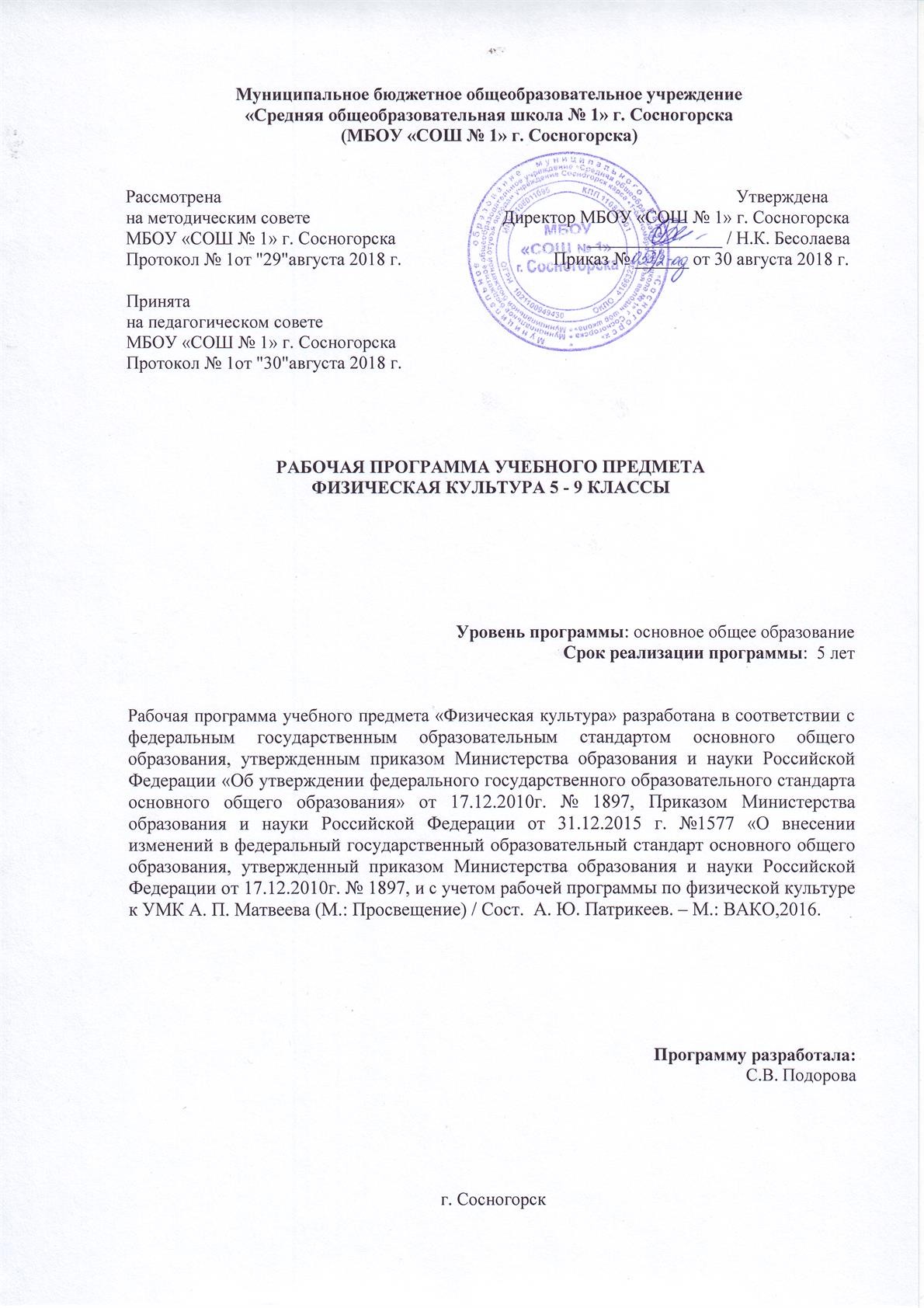 Планируемые результаты освоения учебного предмета в соответствии с основной образовательной программой начального общего образования МБОУ « СОШ № 1» г. СосногорскаЛичностные результатыформирование чувства гордости за свою Родину, российский народ и историю России, осознание своей этнической и национальной принадлежности;формирование уважительного отношения к культуре других народов;развитие мотивов учебной деятельности и личностный смысл учения, принятие и освоение социальной роли обучающего;развитие этических чувств, доброжелательности и эмоционально-нравственной отзывчивости, понимания и сопереживания чувствам других людей;развитие навыков сотрудничества со сверстниками и взрослыми в разных социальных ситуациях, умение не создавать конфликты и находить выходы из спорных ситуаций;развитие самостоятельности и личной ответственности за свои поступки на основе представлений о нравственных нормах, социальной справедливости и свободе;формирование эстетических потребностей, ценностей и чувств;формирование установки на безопасный, здоровый образ жизни.Метапредметные результатыовладение способностью принимать и сохранять цели и задачи учебной деятельности, поиска средств еѐ осуществления;формирование умения планировать, контролировать и оценивать учебные действия в соответствии с поставленной задачей и условиями еѐ реализации; определять наиболее эффективные способы достижения результата;определение общей цели и путей еѐ достижения; умение договариваться ораспределении функций и ролей в совместной деятельности; осуществлять взаимный контроль в совместной деятельности, адекватно оценивать собственное поведение и поведение окружающих;готовность конструктивно разрешать конфликты посредством учѐта интересов сторон и сотрудничества;овладение начальными сведениями о сущности и особенностях объектов, процессов иявлений действительности в соответствии с содержанием конкретного учебного предмета;овладение базовыми предметными и межпредметными понятиями, отражающими существенные связи и отношения между объектами и процессами.Предметные результатыформирование первоначальных представлений о значении физической культуры для укрепления здоровья человека (физического, социального и психического), о еѐ позитивном влиянии на развитие человека (физическое, интеллектуальное, эмоциональное, социальное), о физической культуре и здоровье как факторах успешной учѐбы и социализации;овладение умениями организовывать здоровьесберегающую жизнедеятельность (режим дня, утренняя зарядка, оздоровительные мероприятия, подвижные игры и т.д.);формирование навыка систематического наблюдения за своим физическим состоянием, величиной физических нагрузок, данными мониторинга здоровья (рост, масса тела и др.), показателями развития основных физических качеств (силы, быстроты, выносливости, координации, гибкости).Выпускник научится:рассматривать физическую культуру как явление культуры, выделять исторические этапы ее развития, характеризовать основные направления и формы ее организации в современном обществе;характеризовать содержательные основы здорового образа жизни, раскрывать его взаимосвязь со здоровьем, гармоничным физическим развитием и физической подготовленностью, формированием качеств личности и профилактикой вредных привычек;раскрывать базовые понятия и термины физической культуры, применять их в процессе совместных занятий физическими упражнениями со своими сверстниками, излагать с их помощью особенности техники двигательных действий и физических упражнений, развития физических качеств;разрабатывать содержание самостоятельных занятий с физическими упражнениями, определять их направленность и формулировать задачи, рационально планировать режим дня и учебной недели;руководствоваться правилами профилактики травматизма и подготовки мест занятий, правильного выбора обуви и формы одежды в зависимости от времени года и погодных условий;руководствоваться правилами оказания первой помощи при травмах и ушибах во время самостоятельных занятий физическими упражнениями; использовать занятия физической культурой, спортивные игры и спортивные соревнования для организации индивидуального отдыха и досуга, укрепления собственного здоровья, повышения уровня физических кондиций;составлять комплексы физических упражнений оздоровительной, тренирующей и корригирующей направленности, подбирать индивидуальную нагрузку с учетом функциональных особенностей и возможностей собственного организма;классифицировать физические упражнения по их функциональной направленности, планировать их последовательность и дозировку в процессе самостоятельных занятий по укреплению здоровья и развитию физических качеств;самостоятельно проводить занятия по обучению двигательным действиям, анализировать особенности их выполнения, выявлять ошибки и своевременно устранять их;тестировать показатели физического развития и основных физических качеств, сравнивать их с возрастными стандартами, контролировать особенности их динамики в процессе самостоятельных занятий физической подготовкой;выполнять комплексы упражнений по профилактике утомления и перенапряжения организма, повышению его работоспособности в процессе трудовой и учебной деятельности;выполнять общеразвивающие упражнения, целенаправленно воздействующие на развитие основных физических качеств (силы, быстроты, выносливости, гибкости и координации движений);выполнять акробатические комбинации из числа хорошо освоенных упражнений;выполнять гимнастические комбинации на спортивных снарядах из числа хорошо освоенных упражнений;выполнять легкоатлетические упражнения в беге и в прыжках (в длину и высоту);выполнять спуски и торможения на лыжах с пологого склона;выполнять основные технические действия и приемы игры в футбол, волейбол, баскетбол в условиях учебной и игровой деятельности;выполнять передвижения на лыжах различными способами, демонстрировать технику последовательного чередования их в процессе прохождения тренировочных дистанций;-выполнять	тестовые	упражнения	для	оценки	уровня	индивидуального	развития основных физических качеств.Выпускник получит возможность научиться:характеризовать цель возрождения Олимпийских игр и роль Пьера де Кубертена в становлении современного олимпийского движения, объяснять смысл символики и ритуалов Олимпийских игр;характеризовать исторические вехи развития отечественного спортивного движения, великих спортсменов, принесших славу российскому спорту;определять признаки положительного влияния занятий физической подготовкой на укрепление здоровья, устанавливать связь между развитием физических качеств и основных систем организма;вести дневник по физкультурной деятельности, включать в него оформление планов проведения самостоятельных занятий с физическими упражнениями разной функциональной направленности, данные контроля динамики индивидуального физического развития и физической подготовленности;проводить занятия физической культурой с использованием оздоровительной ходьбы и бега, лыжных прогулок и туристических походов, обеспечивать их оздоровительную направленность;проводить восстановительные мероприятия с использованием банных процедур и сеансов оздоровительного массажа;выполнять комплексы упражнений лечебной физической культуры с учетом имеющихся индивидуальных отклонений в показателях здоровья;преодолевать естественные и искусственные препятствия с помощью разнообразных способов лазания, прыжков и бега;осуществлять судейство по одному из осваиваемых видов спорта;выполнять тестовые нормативы Всероссийского физкультурно-спортивного комплекса«Готов к труду и обороне»;выполнять технико-тактические действия национальных видов спорта;Тематическое планирование 5 классТематическое планирование 6 класс7 классТематическое планирование 8 классТематическое планирование 9 классНаименова- ние раздела программыТема урокаВиды деятельности(элементы содержания, контроль)Метапредметные УУДДатапроведенияДатапроведенияНаименова- ние раздела программыТема урокаВиды деятельности(элементы содержания, контроль)Предметные УУДМетапредметные УУДЛичностныеУУДпланфактКроссовая подготовка с элем. легкой атлетики. ФутболИнструктаж по т/б на уроках л/а Сприн- терский бег. Высокий старт.Высокий старт до 10-15м, бег с ускорением 30,60м.Встречная эстафета. Специальные беговые упражнения, развитие скоростных качеств.Инструктаж по ТБ. Ведение мяча внутренней стороной стопы. Игра.Уметь пробегать с максимальной скоростью 30м с высокого старта Знать требования инструкций по техникебезопасности на уроках по лѐгкой атлетике.Уметь выполнять ведение внутренней стороной стопы.Р: целеполагание – формулировать иудерживать учебную задачу; планирование– выбирать действияв соответствии с поставленной задачей и условиями ее реализации.П: общеучебные – использовать общие приемы решения поставленных задач; определять и кратко характеризовать физическую культуру как занятия физическими упражнениями, подвижными и спортивными играми.К: инициативное сотрудничество – ставить вопросы, обращаться за помощьюФормирование основ общекультурной и российской гражданской идентичности как чувства гордости за достижения в мировом и отечественном спорте.1Кроссовая подготовка с элем. легкой атлетики. ФутболСприн- терский бег Эстафеты Ведение мяча. ИграВысокий старт до 10-15м, бег с ускорением 30,60м.Специальные беговые упражнения, развитие скоростных качеств. Эстафеты. Влияние лѐгкоатлетических упражнений на здоровье Ведение мяча. Игра.Уметь пробегать с максимальной скоростью 30м с высокого старта.Иметь представление о темпе, скорости и объеме физических упражнений.Уметьвыполнять ведениеР: целеполагание – формулировать и удерживать учебную задачу.П: общеучебные – использовать общие приемы решения поставленных задач К: инициативное сотрудничество –ставить вопросы, обращаться за помощью;взаимодействие – формулировать собственное мнениеРазвитие мотивации достижения и готовности к преодолению трудностей на основе конкретных стратегий совладения и умения мобилизовать свои личностные и физические ресурсы стрессоустойчивости.2Кроссовая подготовка с элем. легкой атлетики. ФутболПрезидентс кие тесты: 30м – нарезультатВедение мяча с обводкой. Игра.30м – на результат. Специальные беговые упражнения, развитиескоростных качеств. Ведение мяча с обводкой внутренней стороной стопы. Игра.Уметь пробегать с максимальной скоростью Знать название разучиваемыхупражнений и основы правильной техники их выполнения. Уметь выполнять ведение мяча собводкой внутреннейР: целеполагание – формулировать и удерживать учебную задачу.П: общеучебные – использовать общие приемы решения поставленных задач К: инициативное сотрудничество –ставить вопросы, обращаться за помощью;взаимодействие – формулировать собственное мнениеРазвитие мотивации достижения и готовности к преодолению трудностей на основе конкретных стратегий совладения и умения мобилизовать свои личностные и физические ресурсы стрессоустойчивости.3стороной стопы.60м – на результат. Ведение мяча собводкой внутренней сторонойстопы.Правила игры мини- футбол.60м – на результат. Специальные беговые упражнения, развитие скоростных качеств.Ведение мяча с обводкой внутренней сторонойстопы. Игра.Уметь пробегать с максимальнойскоростью 60мУметь выполнять ведение мяча собводкой внутренней стороной стопы.Р: целеполагание – ставить новые задачи в сотрудничествес учителем.П: общеучебные – контролировать и оценивать процесс в ходе выполнения упражнений.К: планирование учебногосотрудничества – задавать вопросы, обращаться за помощьюРазвитие мотивации достижения и готовности к преодолению трудностей на основе конкретных стратегий совладения и умения мобилизовать свои личностные и физические ресурсыстрессоустойчивости.4Развитие выносливос ти в беге на длинныедистанции Упражнени я с ф/бмячом.Бег на выносливость до 1 км. Специальные беговые упражнения. Развитие выносливости.Ведение мяча с обводкой внутренней сторонойстопы, передача мяча в парах. Игра.Уметь правильнодержать корпус тела.Уметь бегать вравномерном темпе до 10 мин.Уметь выполнятьведение мяча, передачи в парахР: целеполагание – ставить новые задачи в сотрудничестве с учителем.П: общеучебные – контролировать и оценивать процесс в ходе выполнения упражнений.К: планирование учебногосотрудничества – задавать вопросы, обращаться за помощьюосвоение правил здорового и безопасного образа жизни.5Президентс кие тесты: 1000м – на результат. Развитие выносливост и. Игра1000м – на результат. Развитие выносливости. Остановка-ведение-передача мяча. ИграУметь бегать в равномерном темпе до 10 мин. Уметь выполнять остановку- ведение- передачу мячаР: целеполагание – ставить новые задачи в сотрудничестве с учителем.П: общеучебные – контролировать и оценивать процесс в ходе выполнения упражнений.К: планирование учебного сотрудничества– задавать вопросы, обращаться за помощьюРазвитие мотивов учебной деятельности и осознание личносного смысла учения,принятие и освоение социальной ролиобучающегося,развитие этических чувств, доброжелательности и эмоционально- нравственной отзывчивости, развитие самостоятельности и личной ответственности за свои поступки на основе представлений о нравственных нормах социальной справедливости и свободе.6Развитие выносливост и в беге надлинныедистанции. Передача мяча в парах в движении. ИграРаспределение силы на дистанцию 2000 м.Специальные беговые упражнения. Развитие выносливости в беге на длинные дистанции.Передача мяча в парах в движении. ИграУметь распределять силы на длинную дистанциюУметь выполнятьпередачу мяча в движенииР: целеполагание – ставить новые задачи в сотрудничестве с учителем.П: общеучебные – контролировать и оценивать процесс в ходе выполнения упражнений.К: планирование учебного сотрудничества– задавать вопросы, обращаться за помощьюРазвитие мотивов учебной деятельности и осознание личностного смысла учения, принятие и освоение социальной ролиобучающегося, развитие этических чувств, доброжелательности и эмоционально- нравственной отзывчивости, развитиесамостоятельности и личной ответственности за свои поступки на основе представлений о нравственных нормах, социальной справедливости и свободе.71500 м – на результат. Лапта. М- футбол1500 м – на результат. Развитие выносливости в беге на длинные дистанции.Передача мяча в тройках в движении. ИграУметь бегать в равномерном темпе до 15 мин.Уметь распределять силы на 1,5 км ;выполнять передачу мяча в движенииР: целеполагание – ставить новые задачи в сотрудничестве с учителем.П: общеучебные – контролировать и оценивать процесс в ходе выполнения упражнений.К: планирование учебного сотрудничества– задавать вопросы, обращаться за помощьюРазвитие мотивации достижения и готовности к преодолению трудностей на основе конкретных стратегий совладения и умения мобилизовать свои личностные и физические ресурсы стрессоустойчивости.8Прыжок в длину с разбега способом«согнув ноги».Закрепление техники прыжка в длину с разбега. Фазы прыжка. Фаза разбега.Специальные прыжковые упражнения. Развитие скоростно-силовых качеств. Передача мяча в тройках в движении.Уметь выполнять прыжок в длину с разбегаспособом «Согнув ноги»Знать фазы прыжкаЗнать правила игры футболУметь выполнятьпередачу мяча в движенииР: целеполагание – ставить новые задачи в сотрудничестве с учителем.П: обще учебные – контролировать и оценивать процесс в ходе выполнения упражнений.К: планирование учебного сотрудничества– задавать вопросы, обращаться за помощьюРазвитие мотивов учебной деятельности и осознание личностного смысла учения, принятие и освоение социальной ролиобучающегося, развитие этических чувств, доброжелательности и эмоционально- нравственной отзывчивости, развитиесамостоятельности и личной ответственностиза свои поступки на основе представлений о нравственных нормах, социальной9справедливости и свободе.Прыжок в длину с разбега. Развитие скоростно- силовыхкачеств. ИграТехники прыжка в длину с разбега способом «согнув ноги». Фаза отталкивания. Специальные прыжковые упражнения. Развитие скоростно-силовых качеств. ИграУметь подбирать толчковую ногу Знать правила игры футболУметь играть в футболР: целеполагание – ставить новые задачи в сотрудничестве с учителем.П: обще учебные – контролировать и оценивать процесс в ходе выполнения упражнений.К: планирование учебного сотрудничества– задавать вопросы, обращаться за помощьюРазвитие мотивации достижения и готовности к преодолению трудностей на основе конкретных стратегий совладения и умения мобилизовать свои личностные и физические ресурсы стрессоустойчивости.10Прыжок в длину с разбега. Лапта . М- футболТехники прыжка в длину с разбега способом «согнув ноги». Фазы полета и приземления. Специальные прыжковые упражнения.Развитие скоростно-силовых качеств. ИграУметь выносить колени вперѐд, мягко приземлятьсяЗнать правила игры футболУметь играть в футболР: целеполагание – ставить новые задачи в сотрудничестве с учителем.П: обще учебные – контролировать и оценивать процесс в ходе выполнения упражнений.К: планирование учебного сотрудничества– задавать вопросы, обращаться за помощьюосвоение правил здорового и безопасного образа жизни.11Прыжок в длину с разбега способом«согнув ноги» - на результат.Прыжок в длину с разбега способом «согнув ноги» - на результат. Специальные прыжковые упражнения.Развитие скоростно-силовых качествУметь выполнять прыжок в длину с разбега. Знать технику прыжка в длину с разбегаЗнать правила игры футболУметь играть в футболР.: включать беговые упражнения в различные формы занятий физической культурой.П.: демонстрировать вариативное выполнение прыжковых упражнений.К.: взаимод - ть со сверстниками впроцессе совместного освоения прыжк-х упражнений.Формирование основ общекультурной и российской гражданской идентичности как чувства гордости за достижения в мировом и отечественном спорте.12Метание малого мяча с шага способом«из-за спины через плечо» шага надальность. М-футбол. ЛаптаМетание малого мяча с шага способом «из-за спины через плечо» из положения скрестного шага надальность.Уметь вкладывать массу тела в бросок мяча.Знать технику метания мяча на дальностьР.: включать беговые упражнения в различные формы занятий физической культурой.П.: демонстрировать вариативное выполнение прыжковых упражнений.К.: взаимодействовать со сверстниками в процессе совместного освоенияпрыжковых упражнений.Развитие мотивов учебной деятельности и осознание личностного смысла учения, принятие и освоение социальной ролиобучающегося, развитие этических чувств, доброжелательности и эмоционально- нравственной отзывчивости, развитиесамостоятельности и личной ответственности за свои поступки на основе представлений о нравственных нормах, социальной справедливости и свободе.13Метание малого мяча с шага способом«из-за спины через плечо» - на результат Игры пожеланию обуч-сяМетание малого мяча с шага способом «из-за спины через плечо» из положения скрестного шага надальность. Игры по желанию обуч-ся. Работа сдолжниками.Уметь вкладывать массу тела в бросок мяча.Знать технику метания мяча на дальностьР.: включать прыжковые упражнения в различные формы занятий физической культурой.П.: демонстрировать вариативное выполнение прыжковых упражнений . К.: соблюдать правила безопасности.Развитие мотивации достижения и готовности к преодолению трудностей на основе конкретных стратегий совладения и умения мобилизовать свои личностные и физические ресурсы стрессоустойчивости.14Круговая разминка.Совершенств ованиепрези-дентских тестов. ИграСовершенствование президентских тестов. Круговая разминка.Специальные беговые упражнения. Развитие скоростно-силовых качеств. Подъѐм мяча стопойУметь выполнять президентские тесты, работать по станциямЗнать технику упражненийР: целеполагание – ставить новые задачи в сотрудничестве с учителем.Р.: включать беговые упражнения в различные формы занятий физической культурой.П.: демонстрировать выполнениеупражнений, работать по станциям К.: соблюдать правила безопасности.Формирование основ общекультурной и российской гражданской идентичности как чувства гордости за достижения в мировом и отечественном спорте.15Президентс кие тесты: тестирова- ние прыжка в длину с места .Тестирование прыжка в длину с места. ОРУ.Специальные прыжковые упражнения. Развитиескоростно-силовых качествУметь прыгать в длину с местаЗнать технику прыжка в длину с места.Р: целеполагание – ставить новые задачи в сотрудничестве с учителем.Р.: включать прыжковые упражнения в различные формы занятий физической культурой.П.: демонстрировать выполнение прыжковых упражнений.К.: соблюдать правила безопасности.Развитие мотивов учебной деятельности и осознание личностного смысла учения, принятие и освоение социальной ролиобучающегося, развитие этических чувств, доброжелательности и эмоционально- нравственной отзывчивости, развитиесамостоятельности и личной ответственности за свои поступки на основе представлений о нравственных нормах, социальнойсправедливости и свободе.16Президентс кие тесты: тести- рование подъема туловища из положе- ния лежа за 30 с. ИграПроведение разминки,направленной на развитие гибкости, тестирование подъема туловища из положения лежа за 30 с, повторение подвижной игры «Снайпер»Уметь выполнять подъѐм туловищаЗнать технику подъема туловища из положения лежаР: целеполагание – ставить новые задачи в сотрудничестве с учителем.Р.: включать ОРУ упражнения в различные формы занятий физической культурой.П.: демонстрировать выполнение ОРУ К.: соблюдать правила безопасности.освоение правил здорового и безопасного образа жизни.17Президентс кие тесты: Тестирова- ние наклона вперед из положения сидя. Игратестирование наклонавперед из положения сидя, Развитие гибкости.подвижная игра«Снайпер»Уметь выполнять наклон вперѐд выполнятьЗнать технику наклона вперѐдР: оценка – устанавливать соответствие полученного результата поставленной целиП: общеучебные – контролировать и оценивать процесс в ходе выполнения упражнений.К: планирование учебного сотрудничества– задавать вопросы, обращаться за помощьюРазвитие мотивации достижения и готовности к преодолению трудностей на основе конкретных стратегий совладения и умения мобилизовать свои личностные и физические ресурсыстрессоустойчивости.18Президентс кие тесты: тести-Проведение разминки,направленной на развитие координации движения.Уметь выполнять челночный бег Знать техникучелночного бега 3х10Р: оценка – устанавливать соответствие полученного результата поставленной целиП: общеучебные – контролировать и-Развитие мотивации достижения и го- товности к преодолению трудностей на основе конкретных стратегий совладения19рованиечелночного бега 3х10 м. Игра«Борьба за мяч»Тестирование челночного бега 3х10 м. Игра «Борьба за мяч»оценивать процесс в ходе выполнения челночного бега 3х10.К: планирование учебного сотрудничества– задавать вопросы, обращаться за помощьюи умения мобилизовать свои личностные и физические ресурсы стрессоустойчиво- сти.-освоение правил здорового и безопасно- го образа жизни.Баскетбол (21 ч)Инструктаж По т/б на урокахб/бола .Стойка ипередвижен ия игрока Президент- ские тесты: тестиро- вание под- тягиванияСтойка и передвижения игрока. Повороты с мячом и без. Ведение мяча наместе. Остановка прыж- ком. Ловля мяча двумя руками и передача от гру- ди двумя руками на месте в парах. Тестирование подтягивания. Развитиекоординационных качеств.Правила ТБ при игре в баскетбол.Уметь выполнять ве- дение и передачу мячадвумя руками от груди.Знать терминологию игры в баскетбол. Пра- вила игры в баскетболР: планирование – определять общую цель и пути ее достижения; прогнози- рование – предвосхищать результат.П: общеучебные – выбирать наиболее эффективные способы решения задач; контролировать и оценивать процесс в результате своей деятельности.К: инициативное сотрудничество – формулировать свои затруднения.Развитие мотивов учебной деятельности и осознание личностного смысла учения, принятие и освоение социальной роли обучающегося, развитие этических чувств, доброжелательности и эмоцио- нально-нравственной отзывчивости, раз- витие самостоятельности и личной от- ветственности за свои поступки на основе представлений о нравственных нормах,социальной справедливости и свободе.20(1)Остановка прыжком. Ловля и передача мяча на местеПрезидентс кие тесты: тестирова- ние отжимания.Стойка и передвижения игрока. Ведение мяча на месте. Остановка прыж- ком. Ловля и передача мя- ча двумя руками от груди на месте в парах. Тестиро- вание отжимания. Разви- тие координационных ка- честв. Терминология бас- кетболаУметь выполнять ве- дение и передачу мячадвумя руками от груди.Знать терминологию игры в баскетбол итехнику владения мя- чом. Знать технику от- жиманияР: контроль и самоконтроль – разли- чать способ и результат действия; прогнозирование – предвосхищатьрезультаты.П: общеучебные – ориентироваться в разнообразии способов решения за- дач; самостоятельно создавать ходдеятельности при решении проблем. К: взаимодействие – формулировать собственное мнение, слушать собе-седника; управление коммуникацией – разрешать конфликты на основе учета интересов и позиции всех участников.-Развитие мотивации достижения и го- товности к преодолению трудностей на основе конкретных стратегий совладения и умения мобилизовать свои личностные и физические ресурсы стрессоустойчиво- сти.-освоение правил здорового и безопасно- го образа жизни.21 (2)СочетаниеСтойка и передвиженияУметь выполнятьР: контроль и самоконтроль – различать-Развитие мотивации достижения и го-22 (3)приёмов ( стойка + передвиже ния+ повороты с мячом) – зачётПравила игры б/бигрока. Ведение мяча на месте. Остановкапрыжком. Ловля мячадвумя руками и передача от груди двумя руками на месте в парах. Развитие координационных качеств.ведение и передачу мяча двумя руками от груди.Знать Правила игры в баскетболспособ и результат действия; прогнозиро- вание – предвосхищать результаты.П: общеучебные – ориентироваться в раз- нообразии способов решения задач; само- стоятельно создавать ход деятельности при решении проблем.К: взаимодействие – формулировать соб- ственное мнение, слушать собеседника; управление коммуникацией – разрешать конфликты на основе учета интересов и позиции всех участников.товности к преодолению трудностей на основе конкретных стратегий совладения и умения мобилизовать свои личностные и физические ресурсы стрессоустойчиво- сти.-освоение правил здорового и безопасно- го образа жизни.Ловля и передачи мяча.Эстафеты с мячом.Передачи мяча: двумя руками от груди на месте, в движении, с отскоком от пола, после двух шагов; одной рукой от плеча с высокой и низкойтраекторией на месте и в движении. Ведение мяча. броски мяча в кольцо Эстафеты с мячом.Знать технику ведение мяча, выполнениеприставными шагами левым, правым боком с одновременнымведением мяча.Уметь владеть мячом в процессе эстафет.Организовывать и проводить эстафеты.К: использовать речь для регуляциисвоего действия, контролировать дей- ствия партнѐра.Р: принимать и сохранять учебную задачу; планировать действие в соот- ветствии поставленной задачей.П: обнаружение ошибок при выпол- нении учебных заданий анализ и объ- ективная оценка результатов своего труда.- выполнять учебные действия-самостоятельно выделять и формулиро- вать познавательную цельЭтические чувства.23 (4)Ведение мячаИгра в ми- ни-баскетболСтойки и передвижения игрока. Ведение мяча на месте ,в движении шагом. Остановка прыжком. Лов- ля и передача мяча двумя руками от груди на месте в круге. Бросок двумя рука- ми от головы с места. Игра в мини-баскетбол. Разви-Уметь играть в баскет- бол по упрощѐнным правилам, выполнять правильно технические действияР: целеполагание – преобразовывать практическую задачу в образователь- ную.П: общеучебные – осознанно строить сообщения в устной форме.К.: взаимодействие – задавать вопро- сы, формулировать свою позицию.Развитие мотивации достижения и готов- ности к преодолению трудностей на ос- нове конкретных стратегий совладения и умения мобилизовать свои личностные и физические ресурсы стрессоустойчиво-сти.24 (5)тие координационных ка- чествТехника ведения мяча на месте и в движении– зачётИграСтойки и передвижения игрока. Ведение мяча на месте. Остановка прыж- ком. Ловля и передача мя- ча двумя руками от груди на месте в круге. Бросок от головы с места. Игра в мини-баскетбол. Развитие координационных качествУметь играть в баскет- бол по упрощѐнным правилам, выполнять правильно технические действияЗнать технику владе- нием мячом. Стойку баскетболиста.Р: коррекция – вносить коррективы в выполнение правильных действий упражнений; сличать способ действия с заданным эталоном.П: общеучебные – ставить и формули- ровать проблемы; выбирать наиболее эффективные способы решения задач.К: инициативное сотрудничество – обращаться за помощью; взаимодей- ствие – строить монологическое вы- сказывание, вести устный диалог.-Развитие мотивации достижения и го- товности к преодолению трудностей на основе конкретных стратегий совладения и умения мобилизовать свои личностные и физические ресурсы стрессоустойчиво- сти.-освоение правил здорового и безопасно- го образа жизни.25 (6)Ведение мяча сизменением направле- ния,скорости. Игра в мини-баскетбол.Стойка и передвижения игрока. Ведение мяча с изменением скорости.Ловля и передача мячадвумя руками от груди в квадрате. Бросок двумяснизу в движении. Игра в мини-баскетбол. Развитие координационных способ- ностей. Терминологиябаскетбола.Уметь играть в баскет- бол по упрощѐнным правилам, выполнять правильно технические действияЗнать технику ведения мяча в низкой, средней и высокой стойкеР: коррекция – вносить коррективы в выполнение правильных действий упражнений; сличать способ действия с заданным эталоном.П: общеучебные – ставить и формули- ровать проблемы; выбирать наиболее эффективные способы решения задач.К: инициативное сотрудничество – обращаться за помощью; взаимодей- ствие – строить монологическое вы- сказывание, вести устный диалог.Развитие мотивации достижения и готов- ности к преодолению трудностей на ос- нове конкретных стратегий совладения и умения мобилизовать свои личностные и физические ресурсы стрессоустойчиво-сти.26 (7)Ведение мяча.Бросок с места. ИграСтойка и передвижение игрока. Ведение мяча с изменением скорости.Бросок одной рукой отУметь играть в баскет- бол по упрощѐнным правилам, выполнятьправильно техническиеР: целеполагание – преобразовывать практическую задачу в образователь- ную.П: общеучебные – осознанно строить-Развитие мотивации достижения и го- товности к преодолению трудностей на основе конкретных стратегий совладенияи умения мобилизовать свои личностные27 (8)в мини-баскетбол.плеча на месте .Игра в ми- ни-баскетбол. Развитие координационных качеств. Терминология баскетбола.действияЗнать технику ведения мяча в низкой, средней и высокой стойке; тех- нику броска одной ру- кой от плеча на местесообщения в устной форме.К.: взаимодействие – задавать вопро- сы, формулировать свою позицию.и физические ресурсы стрессоустойчиво- сти.-освоение правил здорового и безопасно- го образа жизни.Техника ведения мяча с изменение м направле- ния –зачёт. ИграСтока и передвижение игрока. Ведение мяча с изменением скорости. Бросок одной рукой от плеча на месте. Игра в ми- ни-баскетбол. Развитиекоординационных качеств.Уметь играть в баскет- бол по упрощѐнным правилам, выполнять правильно технические действияЗнать технику ведения мяча в низкой, средней и высокой стойке; тех- нику броска одной ру- кой от плеча на местеР: коррекция – вносить коррективы в выполнение правильных действий упражнений; сличать способ действия с заданным эталоном.П: общеучебные – ставить и формули- ровать проблемы; выбирать наиболее эффективные способы решения задач.К: инициативное сотрудничество – обращаться за помощью; взаимодей- ствие – строить монологическое вы- сказывание, вести устный диалог.Развитие мотивов учебной деятельности и осознание личностного смысла учения, принятие и освоение социальной роли обучающегося, развитие этических чувств, доброжелательности и эмоцио- нально-нравственной отзывчивости, раз- витие самостоятельности и личной от- ветственности за свои поступки на основе представлений о нравственных нормах,социальной справедливости и свободе.28 (9)Сочетание приѐмов: (ведение- остановка- бросок).Учебная играСтока и передвижение игрока. Бросок одной ру- кой от плеча на месте Со- четание приѐмов:(ведение- остановка-бросок). . Игра в мини-баскетбол. Разви- тие координационных ка- честв.Уметь играть в баскет- бол по упрощѐнным правилам, выполнять правильно технические действияЗнать технику броска одной рукой от плеча на местеР.: использовать игровые действиябаскетбола для развития физических качеств.П.: моделировать технику игровыхдействий и приемов, варьировать ее в зависимости от ситуаций и условий.К.: соблюдать правила безопасности.Развитие мотивации достижения и готов- ности к преодолению трудностей на ос- нове конкретных стратегий совладения и умения мобилизовать свои личностные и физические ресурсы стрессоустойчиво-сти.29(10)Бросок одной рукой отплеча на месте -Стока и передвижение игрока. Ведение мяча с изменением скорости и высоты отскока. БросокУметь играть в баскет- бол по упрощѐнным правилам, выполнять правильно техническиеР.: использовать игру баскетбол в ор- ганизации активного отдыха.П.: моделировать технику игровыхРазвитие мотивов учебной деятельности и осознание личностного смысла учения, принятие и освоение социальной роли обучающегося, развитие этических30(11)зачётУчебная играодной рукой от плеча на месте. Игра в мини-баскетбол. Развитие коор- динационных качеств.действияЗнать правила игры баскетбол по упро- щѐнным правилам.действий и приемов.К.: взаимодействовать со сверстника- ми в процессе совместного освоения технических действий.чувств, доброжелательности и эмоцио- нально-нравственной отзывчивости, раз- витие самостоятельности и личной от- ветственности за свои поступки на основе представлений о нравственных нормах,социальной справедливости и свободе.Вырывание и выбивание мяча.Нападение быстрым прорывом. Эстафеты с мячом.Стойка и передвижения игрока . Вырывание и вы- бивание мяча. Бросок од- ной рукой от плеча на мес- те. Передачи мяча: двумя руками от груди на месте, в движении, с отскоком от пола, после двух шагов;одной рукой от плеча с высокой и низкой траекто- рией на месте и в движе- нии. Эстафеты с мячом.Сочетание приѐ- мов:(ведение-остановка- бросок). Нападение быст- рым прорывом.Уметь владеть мячом в процессе эстафет. Ор- ганизовывать и прово- дить эстафеты. Знать правила баскетбола по упрощѐнным правиламР.: использовать игровые действиябаскетбола для развития физических качеств.П.: моделировать технику игровыхдействий и приемов, варьировать ее в зависимости от ситуаций и условий.К.: соблюдать правила безопасностиРазвитие мотивации достижения и готов- ности к преодолению трудностей на ос- нове конкретных стратегий совладения и умения мобилизовать свои личностные и физические ресурсы стрессоустойчиво-сти.31(12)Совершенст вование изученных элементов в игребаскетбол по упрощѐнны м правиламСовершенствование изу- ченных элементов в игре баскетболУметь владеть мячом в процессе игры. выпол- нять правильно техни- ческие действияЗнать правила игры баскетбол по упро- щѐнным правиламК: договариваться и проходить к об- щему решению совместной деятель- ности.Р: выполнять действия в соответствии поставленной задачи и условиями еѐ реализации; использовать установ-ленные правила в контроле способа решения.П:использовать общие приѐмы реше- ния поставленных задач.Л : принятие и освоение социальной роли обучающегося, развитие навыковсотрудничества со сверстниками иРазвитие мотивов учебной деятельности и осознание личностного смысла учения, принятие и освоение социальной роли обучающегося, развитие этических чувств, доброжелательности и эмоцио- нально-нравственной отзывчивости, раз- витие самостоятельности и личной от- ветственности за свои поступки на основе представлений о нравственных нормах,социальной справедливости и свободе.32(13)взрослыми в различных социальных ситуациях.Сочетание приёмов: (ведение- остановка- поворот с мячом- бросок) - зачётИграСтойка и передвижения игрока . Вырывание и вы- бивание мяча. Бросок од- ной рукой от плеча на мес- те. Передачи мяча: двумя руками от груди на месте, в движении, с отскоком от пола, после двух шагов;одной рукой от плеча с высокой и низкой траекто- рией на месте и в движе- нии. Оценивание сочета- ние приѐмов:(ведение-остановка-поворот- бро- сок)Уметь играть в баскет- бол по упрощѐнным правилам; выполнять правильно технические действияЗнать правила игры баскетбол по упро- щѐнным правиламР.: использовать игровые действиябаскетбола для развития физических качеств.П.: моделировать технику игровыхдействий и приемов, варьировать ее в зависимости от ситуаций и условий.К.: соблюдать правила безопасности.Развитие мотивации достижения и готов- ности к преодолению трудностей на ос- нове конкретных стратегий совладения и умения мобилизовать свои личностные и физические ресурсы стрессоустойчиво-сти.33(14)Техника броска в движении после 2 шагов.Имитация. Взаимодейс твие двух игроков Учебная игра б/бСтойка и передвижения игрока . Вырывание и вы- бивание мяча. Бросок вдвижении после 2 шагов – имитация. Взаимодействие двух игроков «Отдай мяч и выйди». Нападение быст- рым прорывом. Игра бас- кетбол по упрощѐнным правиламУметь выполнять пра- вильно техническиедействияЗнать правила мини – баскетбола; техникуброска после двух ша- говК: формулировать собственное мне- ние и позицию ; договариваться и проходить к общему решению совме- стной деятельности, в том числе вситуации столкновении интересов.Р: оценивать правильность выполне- ния действия; адекватно принимать предложения и оценку учителя, това- рищей, родителей и других людей.П: оказание посильной и моральной поддержки сверстникам при выполне- нии учебных задачРазвитие мотивации достижения и готов- ности к преодолению трудностей на ос- нове конкретных стратегий совладения и умения мобилизовать свои личностные и физические ресурсы стрессоустойчивости34(15)Л: Уметь использовать двигательный опыт соревновательной деятельности, в организации отдыха и досуга.Техника броска в движении после 2 шагов.Взаимодейс твие двух игроковчереззаслон. Б/б по упрощѐнны м правиламВзаимодействие двух иг- роков через заслон. Вы- полнять бросок в движе- нии после двух. Ведение с изменением направления с обводкой партнѐра. Со-блюдать правила поведе- ния и предупреждения травматизма во время за- нятий.Уметь соблюдать пра- вила поведения и пре- дупреждения травма- тизма во время заня- тий.Знать правила мини – баскетбола; техникуброска после двух ша- говК: формулировать собственное мне- ние и позицию ; договариваться и проходить к общему решению совме- стной деятельности, в том числе вситуации столкновении интересов.Р: оценивать правильность выполне- ния действия; адекватно принимать предложения и оценку учителя, това- рищей, родителей и других людей.П: оказание посильной и моральной поддержки сверстникам при выполне- нии учебных задачЛ: Уметь использовать двигательный опыт соревновательной деятельности, в организации отдыха и досуга.Развитие мотивации достижения и готов- ности к преодолению трудностей на ос- нове конкретных стратегий совладения и умения мобилизовать свои личностные и физические ресурсы стрессоустойчивости35(16)Совершенст вованиеброска в движении после 2 шагов.Развитие координаци онныхспособносте й. Б/болВ групповой работе по- вторение изученных ранее упражнений с мячом, сов- ие техники выполненияброска после двух шагов. Б/бол по упрощенным правиламЗнать , как играть вбаскетбол по упрощѐн- ным правилам. Пра- вильно выполнять тех- нические действияК: формировать навыки учебного со- трудничества в ходе индивидуальной и групповой работы, уметь слушать и слышать друг друга.Р: формировать умение контролиро- вать свою деятельность по результату, уметь сохранять заданную цельП: уметь выполнять комплекс упраж- нений с мячом, демонстрировать тех- нику игры в баскетболРазвитие мотивов учебной деятельности, умения осуществлять поиск информации по вопросам развития современных оздо- ровительных систем, обобщать, анализи- ровать, творчески применять полученные знания в самостоятельных занятиях ФК36(17)Техника броска вдвижении после 2В парах повторение изу- ченных ранее упражнений с мячом, техника выпол-Знать , как играть вбаскетбол по упрощѐн-ным правилам. Пра- вильно выполнять тех-К: формировать навыки учебного сотруд- ничества в ходе индивидуальной и груп- повой работы, уметь слушать и слышать друг друга.Развитие мотивов учебной деятельности, умения осуществлять поиск информации по вопросам развития современных оздо-37(18)шагов –зачёт. Б/болнения броска после двух шагов на оценку Б/бол по упрощенным правиламнические действияУметь применять изу- ченные элементы в иг- ре б/болР: формировать умение контролировать свою деятельность по результату, уметь сохранять заданную цельП: уметь выполнять комплекс упражнений с мячом, демонстрировать технику игры в баскетболровительных систем, обобщать, анализи- ровать, творчески применять полученные знания в самостоятельных занятиях ФКСовершенст вование изученных элементов в игре б/бол по упрощѐнны м правиламСовершенствование изу- ченных элементов в игреб/бол по упрощѐнным пра- вилам. Работа с должни- ками по зачѐтам.Знать , как играть вбаскетбол по упрощѐн- ным правилам. Пра- вильно выполнять тех- нические действияУметь применять изу- ченные элементы в иг- ре б/болК: формировать навыки учебного сотруд- ничества в ходе индивидуальной и груп- повой работы, уметь слушать и слышать друг друга.Р: формировать умение контролировать свою деятельность по результату, уметь сохранять заданную цельП: уметь выполнять комплекс упражненийс мячом, демонстрировать технику игры в баскетболРазвитие мотивов учебной деятельности, умения осуществлять поиск информации по вопросам развития современных оздо- ровительных систем, обобщать, анализи- ровать, творчески применять полученные знания в самостоятельных занятиях ФК38-39-40(19-20-21)Гимна- стика с основами акроба- тики (18ч)Инструктаж по т/б на уроках гим- настики Строевые упражнения АкробатикаПерестроение. ОРУ без предметов на месте. Раз- витие координационных способностей. Значение гимнастических упражне- ний для сохранения пра-вильной осанки. Инструк- таж по ТБ.Уметь выполнять ку- вырки, стойки, строе- вые упражненияЗнать значение гимна- стических упражнений для сохранения пра- вильной осанки.Р: планирование – выбирать действия в соответствии с поставленной зада- чей и условиями ее реализации.П: общеучебные – самостоятельно выделять и формулировать познава- тельную цель.К: взаимодействие – слушать собе-седника, формулировать свои затруд- нения.Формирование основ общекультурной и российской гражданской идентичности как чувства гордости за достижения в мировом и отечественном спорте.41 (1)Акробати- ческие уп- ражнения Комбина- ция.Развитие координа- ционных способ-стей.Строевой шаг. Кувырок вперѐд. ОРУ в движении. Развитие координацион- ных способностей. Разу- чивание комбинации.Уметь выполнять ком- бинацию из разучен- ных элементовЗнать упражнения для разогревания. Иметь представления о само- страховке.Р: планирование – ориентироваться в разнообразии способов решения за- дач; коррекция – вносить дополнения и изменения в план действия.П: знаково-символические – использо- вать знаково-символические средства, в том числе модели и схемы, для ре- шения задач, описывают технику ак- робатических упражнений.К: планирование учебного сотрудни-чества – определять цели, функции участников, способы взаимодействия;Формирование основ общекультурной и российской гражданской идентичности как чувства гордости за достижения вмировом и отечественном спорте.42 (2)составляют акробатические комбина- ции из числа изученных упражнений.Строевые упражне- ния. Акро- батика Комбина- ция.Развитие координаци онныхспособно- стей.Кувырок вперѐд и назад. Стойка на лопатках.«Мост» из положения лѐ- жа..ОРУ в движении. Ком- бинация. Развитие коор-динационных способно- стейУметь выполнять ку- вырки, стоку на лопат- кахЗнать значение гимна- стических упражнений для сохранения пра- вильной осанки.Р: контроль и самоконтроль – осуще- ствлять итоговый и пошаговый кон- троль по результату.П: общеучебные – ставить, формули- ровать и решать проблемы.К: взаимодействие – задавать вопро- сы, строить понятные для партнера высказывания.освоение моральных норм помощи тем, кто в ней нуждается , готовность принять на себя ответственность.43 (3)Строевые упражнени я – зачёт. Акробатика совершен- ствование- комбина- ции.Строевые упражнения – зачѐт. Кувырок вперѐд и назад. Стойка на лопатках.«Мост» из положения лѐжа. .ОРУ в движении. Комбинация. Развитие координационныхспособностейУметь выполнять ком- бинациюЗнать значение гимна- стических упражнений для сохранения пра- вильной осанки.Р: контроль и самоконтроль – осуще- ствлять итоговый и пошаговый кон- троль по результату.П: общеучебные – ставить, формули- ровать и решать проблемы.К: взаимодействие – задавать вопро- сы, строить понятные для партнера высказывания.освоение моральных норм помощи тем, кто в ней нуждается , готовность принять на себя ответственность.44 (4)Акробатика Комбина- ция.Развитие координаци онныхспособно- стей.ОРУ в движении Кувырок вперѐд и назад. Стойка на лопатках. «Мост» из положениялѐжа.Комбинация.Развитиекоординационных способностейУметь выполнять ком- бинациюЗнать значение гимна- стических упражнений для сохранения пра- вильной осанки.Р: контроль и самоконтроль – осуще- ствлять итоговый и пошаговый кон- троль по результату.П: общеучебные – ставить, формули- ровать и решать проблемы.К: взаимодействие – задавать вопро- сы, строить понятные для партнера высказывания.освоение моральных норм помощи тем, кто в ней нуждается , готовность принять на себя ответственность.45(5)Акробатик а комбинаци я – зачёт.ПерекладинКомбинация по акробатике– зачѐт. Упражнения набревне (д), упражнения на перекладине (м) Развитие координационныхспособностейУметь выполнять ком- бинациюЗнать значение гимна- стических упражненийР: контроль и самоконтроль – осуще- ствлять итоговый и пошаговый кон- троль по результату.П: общеучебные – ставить, формули- ровать и решать проблемы.освоение моральных норм помощи тем, кто в ней нуждается , готовность принять на себя ответственность.46(6)а (м),бревно (д). Развитие координациидля сохранения пра- вильной осанки.К: взаимодействие – задавать вопро- сы, строить понятные для партнера высказывания.Комбинаци я на пере- кладине (м), на бревне(д).Развитие координаци онных сп-ейОРУ в движенииРазучивание комбинации на перекладине (м), набревне (д). Развитие координационныхспособностейУметь выполнять ком- бинацию из разучен- ных элементовЗнать упражнения для разогревания. Иметь представления о само- страховке.Р: планирование – ориентироваться в разнообразии способов решения за- дач; коррекция – вносить дополнения и изменения в план действия.П: знаково-символические – использо- вать знаково-символические средства, в том числе модели и схемы, для ре- шения задач, описывают технику ак- робатических упражнений.К: планирование учебного сотрудни- чества – определять цели, функции участников, способы взаимодействия; составляют акробатические комбина- ции из числа изученных упражнений.Формирование основ общекультурной и российской гражданской идентичности как чувства гордости за достижения в мировом и отечественном спорте.47 (7)Полоса с препятствия миКомбинаци я на пере- кладине (м), на бревне(д).ОРУ в движении. Полоса с препятствиями Совершенствованиекомбинации наперекладине (м), на бревне (д).Развитиекоординационных способностейУметь выполнять ком- бинацию из разучен- ных элементовЗнать упражнения для разогревания. Иметь представления о само- страховке.Р: планирование – ориентироваться в разнообразии способов решения за- дач; коррекция – вносить дополнения и изменения в план действия.П: знаково-символические – использо- вать знаково-символические средства, в том числе модели и схемы, для ре- шения задач, описывают технику ак- робатических упражнений.К: планирование учебного сотрудни- чества – определять цели, функции участников, способы взаимодействия; составляют акробатические комбина- ции из числа изученных упражнений.Формирование основ общекультурной и российской гражданской идентичности как чувства гордости за достижения в мировом и отечественном спорте.48 (8)Полоса сОРУ в движении. Полоса сУметь выполнять ком-Р: планирование – ориентироваться вФормирование основ общекультурной и49 (9)препятствия миКомбинаци я на пере- кладине (м), на бревне(д).препятствиями Совершенствование комбинации наперекладине (м), на бревне (д).Развитиекоординационных способностейбинацию из разучен- ных элементовЗнать упражнения для разогревания. Иметь представления о само- страховке.разнообразии способов решения за- дач; коррекция – вносить дополнения и изменения в план действия.П: знаково-символические – использо- вать знаково-символические средства, в том числе модели и схемы, для ре- шения задач, описывают технику ак- робатических упражнений.К: планирование учебного сотрудни- чества – определять цели, функции участников, способы взаимодействия; составляют акробатические комбина- ции из числа изученных упражнений.российской гражданской идентичности как чувства гордости за достижения в мировом и отечественном спорте.Комбинаци я на пере- кладине (м), на бревне (д).– зачёт. Техника лазания поканату в два приѐмаОРУ в движении Полоса с препятствиямиКомбинация на пере-кладине (м), на бревне (д).– зачѐт. Техника лазания по канату в два приѐмаУметь выполнять ком- бинацию из разучен- ных элементовЗнать упражнения для разогревания. Иметь представления о само- страховке.Р: планирование – ориентироваться в разнообразии способов решения за- дач; коррекция – вносить дополнения и изменения в план действия.П: знаково-символические – использо- вать знаково-символические средства, в том числе модели и схемы, для ре- шения задач, описывают технику ак- робатических упражнений.К: планирование учебного сотрудни- чества – определять цели, функции участников, способы взаимодействия; составляют акробатические комбина- ции из числа изученных упражнений.Формирование основ общекультурной и российской гражданской идентичности как чувства гордости за достижения в мировом и отечественном спорте.50(10)Техника лазания поканату в два приѐма.Прыжки черезскакалкуОРУ со скакалкой. Техни- ка лазания по канату в два приѐма. Прыжки черезскакалку, в парах, в трой- ках. ИграУметь выполнять ла- зание по канату в два приѐма. Прыжки через скакалку.Знать упражнения для разогревания. Иметь представления о само-Р: планирование – ориентироваться в разнообразии способов решения за- дач; коррекция – вносить дополнения и изменения в план действия.П: знаково-символические – использо- вать знаково-символические средства, в том числе модели и схемы, для ре-Формирование основ общекультурной и российской гражданской идентичности как чувства гордости за достижения в мировом и отечественном спорте.51(11)страховке.шения задач, описывают технику ак- робатических упражнений.К: планирование учебного сотрудни- чества – определять цели, функции участников, способы взаимодействия; составляют акробатические комбина- ции из числа изученных упражнений.Техника лазания по канату вдва приёма- зачёт.Техника опорного прыжка через гимна-стического козла .ОРУ со скакалкой. Техни- ка лазания по канату в два приѐма- зачѐт. Прыжкичерез скакалку. Техника опорного прыжка через гимнастического козла ноги врозь (мальчики).Техника опорного прыжка на гимнастического козла в упор стоя на коленях, с последующимспрыгиванием из положе- ния основной стойки(девочки).ИграУметь выполнять ла- зание по канату в два приѐма. Прыжки через скакалку.Знать технику опорного прыжка через гимнастического козла. Иметь представления о самостраховке.Р: планирование – ориентироваться в разнообразии способов решения за- дач; коррекция – вносить дополнения и изменения в план действия.П: знаково-символические – использо- вать знаково-символические средства, в том числе модели и схемы, для ре- шения задач, описывают технику ак- робатических упражнений.К: планирование учебного сотрудни- чества – определять цели, функции участников, способы взаимодействия; составляют акробатические комбина- ции из числа изученных упражнений.Формирование основ общекультурной и российской гражданской идентичности как чувства гордости за достижения в мировом и отечественном спорте.52(12)Полоса с препятствия миТехника опорного прыжка через гимна-стического козла .Прыжки через скакалку. Техника опорного прыжка через гимнастического козла ноги врозь(мальчики). Техника опорного прыжка на гимнастического козла в упор стоя на коленях, с последующимспрыгиванием из положе-ния основной стойкиУметь выполнять опорный прыжок через гимнастического козла. Прыжки через скакал- ку.Знать технику опорного прыжка через гимнастического козла. Иметь представления о самостраховке.Р: планирование – ориентироваться в разнообразии способов решения за- дач; коррекция – вносить дополнения и изменения в план действия.П: знаково-символические – использо- вать знаково-символические средства, в том числе модели и схемы, для ре- шения задач, описывают технику ак- робатических упражнений.К: планирование учебного сотрудни-чества – определять цели, функцииФормирование основ общекультурной и российской гражданской идентичности как чувства гордости за достижения в мировом и отечественном спорте.53(13)(девочки).Играучастников, способы взаимодействия; составляют акробатические комбина- ции из числа изученных упражнений.Техника опорного прыжка через гимна-стического козла .Прыжки черезскакалку. Игра«Удочка»Прыжки через скакалку. Техника опорного прыжка через гимнастического козла ноги врозь(мальчики). Техника опорного прыжка на гимнастического козла в упор стоя на коленях, с последующимспрыгиванием из положе- ния основной стойки(девочки).Игра «Удочка»Уметь выполнять опорный прыжок через гимнастического козла. Прыжки через скакал- ку.Знать технику опорного прыжка через гимнастического козла. Иметь представления о самостраховкеР: планирование – ориентироваться в разнообразии способов решения за- дач; коррекция – вносить дополнения и изменения в план действия.П: знаково-символические – использо- вать знаково-символические средства, в том числе модели и схемы, для ре- шения задач, описывают технику ак- робатических упражнений.К: планирование учебного сотрудни- чества – определять цели, функции участников, способы взаимодействия; составляют акробатические комбина-ции из числа изученных упражнений.Формирование основ общекультурной и российской гражданской идентичности как чувства гордости за достижения в мировом и отечественном спорте.54(14)Опорный прыжок через гимна-стического козла -зачётОРУ со скакалкой. Прыж- ки через скакалку. Техника опорного прыжка через гимнастического козла ноги врозь (мальчики).Техника опорного прыжка на гимнастического козла в упор стоя на коленях, с последующимспрыгиванием из положе- ния основной стойки(девочки)- зачѐт. Игра«Удочка»Уметь выполнять опорный прыжок через гимнастического козла. Прыжки через скакал- ку.Знать технику опорного прыжка через гимнастического козла. Иметь представления о самостраховке.Р: планирование – ориентироваться в разнообразии способов решения за- дач; коррекция – вносить дополнения и изменения в план действия.П: знаково-символические – использо- вать знаково-символические средства, в том числе модели и схемы, для ре- шения задач, описывают технику ак- робатических упражнений.К: планирование учебного сотрудни- чества – определять цели, функции участников, способы взаимодействия; составляют акробатические комбина- ции из числа изученных упражнений.Формирование основ общекультурной и российской гражданской идентичности как чувства гордости за достижения в мировом и отечественном спорте.55(15)Полоса с препятствия ми.Прыжки черезПолоса с препятствиями. Прыжки через скакалку. Работа с должниками поУметь справляться с полосой препятствий. Выполнять прыжки через скакалкуР: планирование – ориентироваться в разнообразии способов решения за- дач; коррекция – вносить дополнения и изменения в план действия.П: знаково-символические – использо-Формирование основ общекультурной и российской гражданской идентичности как чувства гордости за достижения в56(16)скакалкузачѐтам. Игра «Удочка»вать знаково-символические средства, в том числе модели и схемы, для ре- шения задач, описывают технику ак- робатических упражнений.К: планирование учебного сотрудни- чества – определять цели, функции участников, способы взаимодействия; составляют акробатические комбина-ции из числа изученных упражнений.мировом и отечественном спорте.Прыжки черезскакалку за минуту- зачёт.ОРУ со скакалкой. Прыж- ки через скакалку- зачѐт. Игра «Удочка»Уметь выполнятьпрыжки через скакалку. иметь представления о самостраховкеК: формировать навыки учебного сотруд- ничества в ходе индивидуальной и груп- повой работы, уметь слушать и слышать друг друга.Р: формировать умение контролировать свою деятельность по результату, уметь сохранять заданную цельП: уметь выполнять комплекс упражнений с мячом, демонстрировать технику игры вбаскетболРазвитие мотивов учебной деятельности, умения осуществлять поиск информации по вопросам развития современных оздо- ровительных систем, обобщать, анализи- ровать, творчески применять полученные знания в самостоятельных занятиях ФК57(17)Эстафеты. Подвижные игрыОРУ паточным способом. Эстафеты. Подвижные игры. Работа с должника- ми по зачѐтамУметь выполнять ОРУ паточным способом.Знать правила п/иК: формировать навыки учебного сотруд- ничества в ходе индивидуальной и груп- повой работы, уметь слушать и слышать друг друга.Р: формировать умение контролировать свою деятельность по результату, уметь сохранять заданную цельП: уметь выполнять комплекс упражнений с мячом, демонстрировать технику игры в баскетболРазвитие мотивов учебной деятельности, умения осуществлять поиск информации по вопросам развития современных оздо- ровительных систем, обобщать, анализи- ровать, творчески применять полученные знания в самостоятельных занятиях ФК58(18)Лыжная подготов ка (21 ч)Техникабезопасност и назанятиях лыжной подготовко й. Строевыеупражнения с лыжами. Совершен- ствование техникиЛыжный инвентарь. Под- бор палок и лыж. Пере- носка лыж и палок. Одева- ние лыж. Одежда и обувь для занятий на лыжах.Техника безопасности на уроках лыжной подготов- ки. Совершенствование техники попеременногодвухшажного хода.Уметь выполнять тех- нику способов пере-движения на лыжах.Р: целеполагание – формулировать и удерживать учебную задачу.П: общеучебные – самостоятельно выделять и формулировать познава- тельную цель К: инициативное со- трудничество – обращаться за помо- щью; взаимодействие – строить мо- нологическое высказывание, вести устный диалог.Развитие мотивации достижения и готов- ности к преодолению трудностей на ос- нове конкретных стратегий совладения и умения мобилизовать свои личностные и физические ресурсы стрессоустойчиво-сти.59 (1)поперемен- ного двух- шажного хода.Видылыжного спорта.Совершенст вованиетехники попеременн огодвухшажно го хода.Движение маховой ноги в скользящем шаге и попе- ременном двухшажном ходе. Движение туловища в одновременном двух- шажном ходе в зависимо- сти от скорости передви- жения. Виды лыжногоспорта.Уметь выполнять тех- нику способов пере-движения на лыжах.Р: целеполагание – формулировать и удерживать учебную задачу.П.: осваивать их самостоятельно вы- являть и устранять типичные ошибки.П.: Осуществлять самоконтроль за физической нагрузкой во время этих занятий. К: инициативное сотрудни- чество – обращаться за помощью; взаимодействие – строить монологи- ческое высказывание, вести устный диалог.Формирование основ общекультурной и российской гражданской идентичности как чувства гордости за достижения в мировом и отечественном спорте.60 (2)Попеременн ыйдвухшажны й ходРазвитие выносливо- сти при ходьбе на лыжах.Движение маховой ноги с поздним переносом на неѐ массы тела в скользящем шаге и попеременномдвухшажном ходе. Оттал- кивание ногой в одновре- менном двухшажном ходе. Развитие выносливости при ходьбе на лыжах.Уметь выполнять тех- нику способов пере-движения на лыжахР: целеполагание – формулировать и удерживать учебную задачу.П.: осваивать их самостоятельно вы- являть и устранять типичные ошибки.П.: Осуществлять самоконтроль за физической нагрузкой во время этихзанятий. К: инициативное сотрудни- чество – обращаться за помощью; взаимодействие – строить монологи- ческое высказывание, вести устный диалог.Развитие мотивов учебной деятельности и осознание личностного смысла учения, развитие навыков сотрудничества сосверстниками и взрослыми в различных социальных ситуациях формированиеустановки на безопасный, здоровый образ жизни.61 (3)Повороты, стоя налыжах.Движение маховой ноги споздним переносом на неѐ массы тела в скользящемУметь выполнять тех- нику способов пере-Р: целеполагание – формулировать и удерживать учебную задачу.Освоение моральных норм помощи тем, кто в ней нуждается , готовность принять62 (4)Поворот переступан иемРазвитие выносливо- стишаге и попеременномдвухшажном ходе. Согла- сованные движения рук и ног в одновременномдвухшажном ходе. пере-движение на лыжах до 2-х км.движения на лыжах.Р: контроль и самоконтроль – сли- чать способ действия и его результат с заданным эталоном с целью обнару- жения отклонений и отличий от эта- лона. П.: осваивать их самостоятель- но выявлять и устранять типичные ошибки.К: инициативное сотрудничество – обращаться за помощью; взаимодей- ствие – строить монологическое вы- сказываниена себя ответственность.-освоение правил здорового и безопасно- го образа жизни.Техника попеременн огодвухшажно го хода-техники попеременного двухшажного хода. Со-вершенствование техники первого и второго шага при одновременном двух- шажном ходе. Развитиебыстроты.Уметь выполнять тех- нику одновременного двухшажного хода.Р.: включать лыжные ходы в различ- ные формы занятий физической куль- турой.П.: применять лыжные ходы для раз- вития физических качеств.К.: взаимодействовать со сверстника- ми в процессе совместного освоения лыжных ходовРазвитие мотивов учебной деятельности и осознание личностного смысла учения, принятие и освоение социальной роли обучающегося, развитие этических чувств, доброжелательности и эмоцио- нально-нравственной отзывчивости, раз- витие самостоятельности и личной от- ветственности за свои поступки на основе представлений о нравственных нормах,социальной справедливости и свободе.63 (5)Подъѐмы«ѐлочкой»«полуѐлочк ой»,«лесенкой» Прохожден иедистанции до 2,5 км.Перенос центра тяжести тела на носки, работа рук при одновременном двух- шажном ходе. Развитие выносливости. Прохожде- ние дистанции до 2,5 км.Уметь выполнять тех- нику одновременного двухшажного хода.Р.: включать лыжные ходы в различ- ные формы занятий физической куль- турой.П.: применять лыжные ходы для раз- вития физических качеств.К.: взаимодействовать со сверстника- ми в процессе совместного освоенияРазвитие мотивов учебной деятельности и осознание личностного смысла учения, развитие навыков сотрудничества сосверстниками и взрослыми в различных социальных ситуациях формированиеустановки на безопасный, здоровый образ жизни.64 (6)лыжных ходовОдновремен ныйодношажны й ходОдновременный одно- шажный ход (стартовый вариант). Разгибание руки и движение еѐ за бедро при отталкивании в попе- ременном двухшажном ходе. Развитие силы.Уметь выполнять тех- нику способов пере-движения на лыжахР.: включать лыжные ходы в различ- ные формы занятий физической куль- турой.П.: применять лыжные ходы для раз- вития физических качеств.К.: взаимодействовать со сверстника- ми в процессе совместного освоения лыжных ходовРазвитие мотивов учебной деятельности и осознание личностного смысла учения, развитие навыков сотрудничества сосверстниками и взрослыми в различных социальных ситуациях формированиеустановки на безопасный, здоровый образ жизни.65 (7)Совершенст вованиетехникиодновремен ногоодношажно го ходаСовершенствование тех- ники одновременного од- ношажного хода. Разгиба- ние руки и движение еѐ за бедро при отталкивании в попеременном двухшаж- ном ходе. Развитие быст- роты.Уметь выполнять тех- нику способов пере-движения на лыжахР: прогнозирование – предвидеть воз- можности получения конкретногорезультата при решении задачи.П: информационные – получать и об- рабатывать информацию; общеучеб- ные – ставить и формулировать про- блемы.К: взаимодействие – формулировать собственное мнение и позицию.Развитие мотивов учебной деятельности и осознание личностного смысла учения, развитие навыков сотрудничества сосверстниками и взрослыми в различных социальных ситуациях формированиеустановки на безопасный, здоровый образ жизни.66 (8)Одновремен ныйодношажны й ходОдновременный одно- шажный ход . Совершен- ствование техники оттал- кивания при одновремен- ном одношажном ходе Тактическое применениеэтого хода. Совершенство- вание попеременногодвухшажного хода. Разви- тие скорости.Уметь выполнять тех- нику одновременного двухшажного хода.Р.: описывать технику изучаемых лыжных ходов.П.: осваивать их самостоятельно вы- являть и устранять типичные ошибки. К.: взаимодействовать со сверстни-ками в процессе совместного освоения тактики применения хода.П: общеучебные – используют данные ходы для развития скорости.Освоение моральных норм помощи тем, кто в ней нуждается , готовность принять на себя ответственность.-освоение правил здорового и безопасно- го образа жизни.67 (9)ОдновременСовершенствование тех-Уметь выполнять тех-Р.: описывать технику изучаемыхРазвитие мотивов учебной деятельности68ныйодношажны й ход -ники отталкивания приодновременном одношаж- ном ходе. Развитие вынос- ливости. Прохождениедистанции 3 км.нику одновременного одношажного хода.лыжных ходов.П.: осваивать их самостоятельно вы- являть и устранять типичные ошибки.К.: взаимодействовать со сверстни-ками в процессе совместного освоения тактики применения хода.П: общеучебные – используют данные ходы для развития скорости.и осознание личностного смысла учения, развитие навыков сотрудничества сосверстниками и взрослыми в различных социальных ситуациях формированиеустановки на безопасный, здоровый образ жизни.(10)Торможени е «плугом»Развитиескоростной выносливо- стиТехника торможение«плугом». Согласование движений маховой ноги и руки, выносящей палку, в попеременном двухшаж- ном ходе. Совершенство- вание техники отталкива- ния и переноса тяжести тела на носки при одно- временном одношажномходе. Развитие скоростной выносливости.Уметь выполнять тех- нику способов пере-движения на лыжахР: коррекция – адекватно восприни- мать предложения учителей и това- рищей, родителей и других людей по исправлению допущенных ошибок.П: общеучебные – самостоятельно создавать алгоритмы деятельностипри решении проблем различного ха- рактера.К: взаимодействие – слушать собе- седника, задавать вопросы, строить монологическое высказывание.Развитие мотивации достижения и готов- ности к преодолению трудностей на ос- нове конкретных стратегий совладения и умения мобилизовать свои личностные и физические ресурсы стрессоустойчиво-сти.69(11)1000 м –зачёт.Развитиескоростной выносливос тиНаклон туловища и разги- бание рук при отталкива- нии в одновременном од- ношажном ходе. Перенос тяжести тела и отталкива- ние, согласованная работа рук и ног при поперемен- ном двухшажном ходе.Техника торможение«плугом».Развитие скорости.Уметь выполнять тех- нику способов пере-движения на лыжахР: контроль и самоконтроль – осуще- ствлять итоговый и пошаговый кон- троль по результату. Р: оценка – уста- навливать соответствие полученного результата поставленной цели.П.: применять упражнения для разви- тия физических качеств.К.: взаимодействовать со сверстника- ми в процессе совместного освоения упражнений.Развитие мотивов учебной деятельности и осознание личностного смысла учения, принятие и освоение социальной роли обучающегося, развитие этических чувств, доброжелательности и эмоцио- нально-нравственной отзывчивости, раз- витие самостоятельности и личной от- ветственности за свои поступки на основе представлений о нравственных нормах,социальной справедливости и свободе.70(12)Одновремен ныйбесшажныйОдновременный бесшажный ход.Согласованная работа рукУметь выполнять тех- нику способов пере-Р.: применять разученные лыжные ходы для развития выносливости.Развитие мотивов учебной деятельности и осознание личностного смысла учения,71(13)ходи ног при передвижении лыжными ходами. При- менение хода в зависимо- сти от рельефа местностидвижения на лыжахК.: взаимодействовать со сверстника- ми в процессе совместного освоения лыжных ходов по дистанции.развитие навыков сотрудничества сосверстниками и взрослыми в различных социальных ситуациях формированиеустановки на безопасный, здоровый образ жизни.Прохожден иедистанции до 2 км изученными лыжными ходамиСовершенствование тех- ники выполнения одно- временного бесшажного хода.Распределение силы на всю дистанцию – 3,2 км. Развитие выносливости.Уметь выполнять тех- нику способов пере-движения на лыжахР.: применять упражнения для разви- тия физических качеств.П.: демонстрировать выполнение од- новременного двухшажного ходаК.: взаимодействовать со сверстника- ми в процессе совместного освоения лыжного хода.П: общеучебные – используют дан- ные упражнения для развития скоро- стно-силовых способностей.Развитие мотивов учебной деятельности и осознание личностного смысла учения, развитие навыков сотрудничества сосверстниками и взрослыми в различных социальных ситуациях формированиеустановки на безопасный, здоровый образ жизни.72(14)Попеременн ыйдвухшажны й ход,одновремен ныйбесшажный ход:отработка техникиОтталкивание и работа туловища ходах. Приме- нение хода в зависимости от рельефа местности.Уметь выполнять тех- нику способов пере-движения на лыжахР.: применять упражнения для разви- тия физических качеств.П.: демонстрировать выполнение од- новременного двухшажного ходаК.: взаимодействовать со сверстника- ми в процессе совместного освоения лыжного хода.Освоение моральных норм помощи тем, кто в ней нуждается , готовность принять на себя ответственность.-освоение правил здорового и безопасно- го образа жизни.73(15)2000 м – без учёта вре- мениРазвитие выносливо- сти.Совершенствование тех- ники лыжных ходов.Передвижение на лыжах 2000м - зачѐт. Развитие выносливости.Уметь выполнять тех- нику способов пере-движения на лыжахР.: применять упражнения малого мяча для развития физических ка- честв.П.: демонстрировать выполнение ме- тания малого мяча.К.: взаимодействовать со сверстника- ми в процессе совместного освоения упражнений в метании малого мяча.П: общеучебные – используют данные упражнения для развития скоростно-силовых способностей.Развитие мотивации достижения и готов- ности к преодолению трудностей на ос- нове конкретных стратегий совладения и умения мобилизовать свои личностные и физические ресурсы стрессоустойчиво-сти.74(16)Одновремен ныйбесшажный ход - Торможе- ние «плу- гом»- зачётОдновременный одно- шажный ход. Торможение«плугом»- зачѐтСогласованная работа рук и ног при передвижении лыжными ходами. При- менение хода в зависимо- сти от рельефа местности.Уметь выполнять тех- нику способов пере-движения на лыжахР: контроль и самоконтроль – осуще- ствлять итоговый и пошаговый кон- троль по результату.Р: оценка – устанавливать соответст- вие полученного результата постав- ленной цели.П.: применять упражнения для разви- тия физических качеств.К.: взаимодействовать со сверстника- ми в процессе совместного освоения.Развитие мотивов учебной деятельности и осознание личностного смысла учения, принятие и освоение социальной роли обучающегося, развитие этических чувств, доброжелательности и эмоцио- нально-нравственной отзывчивости, раз- витие самостоятельности и личной от- ветственности за свои поступки на основе представлений о нравственных нормах,социальной справедливости и свободе.75(17)Эстафеты на лыжах Прохожден иедистанции до 3 кмРазвитиескоростных качеств и выносливос ти.Эстафеты на лыжах Прохождение дистанции до 3 км Развитие скорост- ных качеств и выносливо-сти.Уметь выполнять тех- нику способов пере-движения на лыжахР: контроль и самоконтроль – осуще- ствлять итоговый и пошаговый кон- троль по результату. Р: оценка – уста- навливать соответствие полученного результата поставленной цели. .П.: применять упражнения для раз- вития физических качеств.К.: взаимодействовать со сверстника- ми в процессе совместного освоения упражнений.Развитие мотивов учебной деятельности и осознание личностного смысла учения, развитие навыков сотрудничества сосверстниками и взрослыми в различных социальных ситуациях формированиеустановки на безопасный, здоровый образ жизни.76(18)Спуск восновной и высокойстойке. ПодъѐмСовершенствование тех- ники подъема в горускользящим шагом. Работа рук и ног при спуске с го- ры с преодолением бугров и впадин. Развитие коор-динации, выносливости.Уметь правильносгруппироваться и вы- полнить падение набок.Р.: включать занятия на лыжах в раз- личные формы занятий физической культурой.П.: демонстрировать выполнение подъема в гору скользящим шагом.К.: взаимодействовать со сверстника- ми в процессе совместного освоениябега на выносливость по дистанции.Развитие мотивов учебной деятельности и осознание личностного смысла учения, развитие навыков сотрудничества сосверстниками и взрослыми в различных социальных ситуациях формированиеустановки на безопасный, здоровый образ жизни.77(19)Круговая эстафета Техникавыполнения поворота на местемахом.Круговая эстафета.Техника выполнения по- ворота на месте махом. Совершенствование тех- ники подъема в горускользящим шагом. Разви- тие выносливости.Уметь выполнять подъем в гору сколь- зящим шагом.Р.: включать занятия на лыжах в раз- личные формы занятий физической культурой.П.: демонстрировать выполнение тех- нику подъема в гору скользящим ша- гом.К.: взаимодействовать со сверстника- ми в процессе совместного освоения лыжных ходов по дистанции.Развитие мотивации достижения и готов- ности к преодолению трудностей на ос- нове конкретных стратегий совладения и умения мобилизовать свои личностные и физические ресурсы стрессоустойчиво-сти.78(20)Подвижные игры налыжахПодвижные игры на лы- жах . Работа с должниками по зачѐтам.Уметь правильно вы- полнить поворот на месте махом.Р: целеполагание – преобразовывать практическую задачу в образователь- ную. Р.: включать занятия на лыжах в различные формы занятий физической культурой.П.: демонстрировать выполнение по- ворота на месте махом.К.: взаимодействовать со сверстника- ми в процессе совместного освоения упражнений.Освоение моральных норм помощи тем, кто в ней нуждается , готовность принять на себя ответственность.-освоение правил здорового и безопасно- го образа жизни.79(21)ВолейболТ/ б на уроках волейбола Стойка ипередвиже- ние, выпры- гивание игрока. Пе- ремещение в стойке.ПионерболСтойка и передвижение игрока. Перемещение в стойке приставными ша-гами, спиной и т.д. Верх- няя передача мяча. Игра в пионербол двумя мячами. Развитие координацион- ных качеств. Правила тех- ники безопасности при игре в волейбол.Уметь играть в пио- нербол с розыгрышем мяча на три касания.Знать технику безо- пасности на уроках волейбола (пионербо- ла)Р.: описывать технику изучаемых иг- ровых приемов и действий.П.: осваивать их самостоятельно вы- являть и устранять типичные ошибки П.: применять упражнения для разви- тия физических качеств.К.: взаимодействовать со сверстника- ми в процессе совместного освоения тактики игровых действий, соблюдатьФормирование основ общекультурной и российской гражданской идентичности как чувства гордости за достижения в мировом и отечественном спорте.80 (1)правила безопасности.Передача мячасверху. Презид-ие. тесты: прыжок в длину сместа- зачётРазвитие координа- ционных качеств. Пионербол с элемента- ми в/бСтойка и передвижение игрока. Перемещение в стойке приставными ша-гами, спиной и т.д. Верх- няя передача мяча. Разви- тие координационных ка- честв.Президентские тесты: прыжок в длину с места- зачѐтУметь играть в пио- нербол с розыгрышем мяча на три касания.Знать технику пере- движения, перемеще- ния игрокаР.: описывать технику изучаемых иг- ровых приемов и действий.П.: осваивать их самостоятельно вы- являть и устранять типичные ошибки. П.: применять упражнения для разви- тия физических качеств.К.: взаимодействовать со сверстника- ми в процессе совместного освоения тактики игровых действий, соблюдать правила безопасности.Развитие мотивации достижения и готов- ности к преодолению трудностей на ос- нове конкретных стратегий совладения и умения мобилизовать свои личностные и физические ресурсы стрессоустойчиво- сти.81 (2)Передача мяча сверху на месте и послеперемещени я вперед.Презид-ие. тесты:подъём туловища за 30 сек – зачёт .Стойка и передвижение игрока. Перемещение в стойке приставными ша-гами, спиной и т.д. Верх- няя передача мяча. Пио- нербол с элементами в/б. Развитие координацион- ных качеств.Презид-ие. тесты: подъѐм туловища за 30 сек – зачѐт.Уметь играть в пио- нербол с розыгрышем мяча на три касания.Знать технику пере- мещения, передвиже- ния игрока. Верхнюю передачу мячаР.: описывать технику изучаемых иг- ровых приемов и действий.П.: осваивать их самостоятельно вы- являть и устранять типичные ошибки.П.: применять упражнения для разви- тия физических качеств.К.: взаимодействовать со сверстника- ми в процессе совместного освоения тактики игровых действий, соблюдать правила безопасности.Развитие мотивов учебной деятельности и осознание личностного смысла учения, принятие и освоение социальной роли обучающегося ,развитие этическихчувств, доброжелательности и эмоцио- нально-нравственной отзывчивости, раз- витие самостоятельности и личной от- ветственности за свои поступки на основе представлений о нравственных нормах,социальной справедливости и свободе.82 (3)ПередачаСтойка и передвижениеУметь своевременноР.: описывать технику изучаемых иг-Развитие мотивации достижения и готов-83 (4)мяча сверху в тройках. Презид-ие. тесты:челночный бег 3х10м – зачёт Пионербол сэлементами в/бРазвитие координаци онныхкачествигрока. Перемещение в стойке приставными ша-гами, спиной и т.д. Верх- няя передача мяча. Игра в пионербол двумя мячами. Развитие координацион- ных качеств.Презид-ие. тесты:челночный бег 3х10м – зачѐтвыйти на мяч, правиль- но принять изготовкудля верхней передачи мяча.Знать технику пере- мещения, передвиже- ния игрока. Верхнюю передачу мячаровых приемов и действий.П.: Осуществлять самоконтроль за физической нагрузкой во время этих занятий.К.: Использовать разученные упраж- нения, подвижные игры и игровые задания в самостоятельных занятиях при решении задач физической, тех- нической, тактической и спортивной подготовки.ности к преодолению трудностей на ос- нове конкретных стратегий совладения и умения мобилизовать свои личностные и физические ресурсы стрессоустойчиво-сти.Передача мячасверху - зачёт Пионерболс элемента- ми в/б Раз- витие коор- динацион- ных качествСтойка и передвижение игрока. Перемещение в стойке приставными ша-гами, спиной и т.д. Верх- няя передача мяча. Игра в пионербол двумя мячами. Развитие координацион- ных качеств.Уметь правильно вы- полнять верхнюю пе- редачу мяча (согласо- ванная работа рук, ту- ловища, ног).Знать технику пере- мещения, передвиже- ния игрока. Верхнюю передачу мячаР.: описывать технику изучаемых иг- ровых приемов и действий.П.: Осуществлять самоконтроль за физической нагрузкой во время этих занятий. П.: применять упражнения для развития физических качеств.Развитие мотивов учебной деятельности и осознание личностного смысла учения, принятие и освоение социальной роли обучающегося, развитие этических чувств, доброжелательности и эмоцио- нально-нравственной отзывчивости, раз- витие самостоятельности и личной от- ветственности за свои поступки на основе представлений о нравственных нормах,социальной справедливости и свободе.84 (5)Техника приемамяча снизу двумя Презид-ие. тесты: наклон вперёд из положения сидя –зачётПионербол сСтойка и передвижение игрока. Перемещение в стойке приставными ша-гами, спиной и т.д. Прием мяча снизу двумя руками Верхняя передача мяча. Развитие координацион- ных качеств.Презид-ие. тесты: наклон вперѐд из положения сидя– зачѐтУметь правильно вы- полнить верхнюю пе- редачу набивного мяча (согласованная работа рук, туловища, ног).Знать технику пере- мещения, передвиже- ния игрока. Верхнюю передачу мячаР.: описывать технику изучаемых иг- ровых приемов и действий.П.: Осуществлять самоконтроль за физической нагрузкой во время этих занятий. П.: применять упражнения для развития физических качеств.-Развитие мотивации достижения и го- товности к преодолению трудностей на основе конкретных стратегий совладения и умения мобилизовать свои личностные и физические ресурсы стрессоустойчиво- сти.-освоение правил здорового и безопасно- го образа жизни.85 (6)элементамив/бЭстафеты с в/б мячом. Прием мяча снизу двумя руками снабрасыван ия, спередачи сверху.Презид-ие. тесты: подтягиван ие – зачёт П/бСтойка и передвижение игрока. Перемещение в стойке приставными ша-гами, спиной и т.д. Прием мяча снизу двумя руками с набрасывания, с передачи сверху .Верхняя передача мяча. Игра в пионерболдвумя мячами. Развитие координационных качеств.Презид-ие. тесты: подтягивание – зачѐтУметь правильно вы- полнить верхнюю пе- редачу набивного мяча (согласованная работа рук, туловища, ног).Знать технику пере- мещения, передвиже- ния игрока. Верхнюю передачу мячаР.: описывать технику изучаемых иг- ровых приемов и действий.П.: Осуществлять самоконтроль за физической нагрузкой во время этих занятий. П.: применять упражнения для развития физических качеств.освоение моральных норм помощи тем, кто в ней нуждается , готовность принять на себя ответственность.86 (7)Прием мяча снизу двумя руками в группах.Пионербол с элемента- ми в/бСтойка и передвижение игрока. Перемещение в стойке приставными ша-гами, спиной и т.д. Прием мяча снизу двумя руками Верхняя передача мяча. Игра в пионербол двумя мячами. Развитие коорди- национных качеств.Уметь мягко выпол- нить верхнюю переда- чу набивного мяча (мягкая и плавная ра- бота кистей при пере- даче мяча).Знать технику пере- мещения, передвиже- ния игрока. Верхнюю передачу мячаР.: описывать технику изучаемых иг- ровых приемов и действий.П.: Осуществлять самоконтроль за физической нагрузкой во время этих занятий. П.: применять упражнения для развития физических качеств.Развитие мотивов учебной деятельности и осознание личностного смысла учения, принятие и освоение социальной роли обучающегося, развитие этических чувств, доброжелательности и эмоцио- нально-нравственной отзывчивости, раз- витие самостоятельности и личной от- ветственности за свои поступки на основе представлений о нравственных нормах,социальной справедливости и свободе.87 (8)Передача мяча снизу на технику– зачётПионербол сСтойка и передвижение игрока. Перемещение в стойке приставными ша-гами, спиной и т.д. Пере- дача мяча снизу ВерхняяУметь изменить на- правление полета мяча.Знать технику пере- мещения, передвиже-Р.: описывать технику изучаемых иг- ровых приемов и действий.П.: Осуществлять самоконтроль за физической нагрузкой во время этихРазвитие мотивации достижения и готов- ности к преодолению трудностей на ос- нове конкретных стратегий совладения и умения мобилизовать свои личностные и физические ресурсы стрессоустойчиво-88 (9)элементами в/бпередача мяча. Развитие выносливости и ловкости.ния игрока. Верхнюю передачу мячазанятий. П.: применять упражнения для развития физических качеств.сти.Нижняя прямая подача Презид-ие тесты:отжимание- зачёт Пионербол с элемента-ми в/бНижняя прямая подачамяча. Нижний прием мяча. Пионербол с элементами в/б. Развитие коллекти- визма.Президентские тесты: отжимание - зачѐтУметь выполнить нижнюю прямую пода- чу мяча.Знать технику пере- мещения игрока. Ниж- ний прием мячаР.: организовывать со сверстниками совместные занятия по подвижным играм и игровым упражнениям, при-ближенным к содержанию разучивае- мой игры.П.: осуществлять помощь в судействе. К.: комплектовать команды, подго- товка местРазвитие мотивов учебной деятельности и осознание личностного смысла учения, принятие и освоение социальной роли обучающегося, развитие этических чувств, доброжелательности и эмоцио- нально-нравственной отзывчивости, раз- витие самостоятельности и личной от- ветственности за свои поступки на основе представлений о нравственных нормах,социальной справедливости и свободе.89(10)Круговая тренировка с в/бмячами. Нижняя прямая подачаКруговая тренировка с в/б мячами . Нижняя прямая подача мяча. Нижний при- ем мяча. Игра в пионербол двумя мячами. Развитие коллективизма.Уметь выполнить нижнюю прямую пода- чу мяча.Знать технику пере- мещения игрока. Ниж- ний прием мячаР.: организовывать со сверстниками совместные занятия по подвижным играм и игровым упражнениям, при-ближенным к содержанию разучивае- мой игры.П.: осуществлять помощь в судействе.К.: комплектовать команды, подго- товка местРазвитие мотивов учебной деятельности и осознание личностного смысла учения, принятие и освоение социальной роли обучающегося, развитие этических чувств, доброжелательности и эмоцио- нально-нравственной отзывчивости, раз- витие самостоятельности и личной от- ветственности за свои поступки на основе представлений о нравственных нормах,социальной справедливости и свободе.90(11)Нижняя прямая подачаСтойка и передвижение игрока. Перемещение в стойке приставными ша-гами, спиной и т.д. Приѐ-мы и передачи мяча. Со-Уметь своевременно выйти на мяч и принять стойку волейболиста.Знать технику пере-Р.: организовывать со сверстниками совместные занятия по подвижным играм и игровым упражнениям, при-ближенным к содержанию разучивае-освоение моральных норм помощи тем, кто в ней нуждается , готовность принять на себя ответственность.91(12)гласование движений рук и ног при верхней переда- че мяча. Развитие прыгу- чести и быстроты.мещения, передвиже- ния игрока. Верхнюю передачу мячамой игры.П.: осуществлять помощь в судействе. П.: применять упражнения для разви- тия физических качеств.К.: комплектовать команды, подго- товка местНижняя прямая подача - зачётСтойка и перемещение игрока. Нижний прием мяча. Игра в пионербол двумя мячами.Уметь своевременно выйти на мяч и принять стойку волейболиста.Знать технику пере- мещения игрока. Ниж- ний прием мячаР.: организовывать со сверстниками совместные занятия по подвижным играм и игровым упражнениям, при-ближенным к содержанию разучивае- мой игры.П.: осуществлять помощь в судействе.К.: комплектовать команды, подго- товка местРазвитие мотивов учебной деятельности и осознание личностного смысла учения, принятие и освоение социальной роли обучающегося, развитие этических чувств, доброжелательности и эмоцио- нально-нравственной отзывчивости, раз- витие самостоятельности и личной от- ветственности за свои поступки на основе представлений о нравственных нормах,социальной справедливости и свободе.92(13)Совершенст вование изученных элементов в игреПионербол сэлементами в/бСтойка и перемещение игрока. Нижний прием мяча. Игра в пионербол двумя мячами.Уметь правильно при- нять стойку волейболи- ста для нижнего прие- ма мячаЗнать технику пере- мещения игрока. Ниж- ний прием мячаР.: организовывать со сверстниками совместные занятия по подвижным играм и игровым упражнениям, при-ближенным к содержанию разучивае- мой игры.П.: осуществлять помощь в судействе.К.: комплектовать команды, подго- товка мест-Развитие мотивации достижения и го- товности к преодолению трудностей на основе конкретных стратегий совладения и умения мобилизовать свои личностные и физические ресурсы стрессоустойчиво- сти.-освоение правил здорового и безопасно- го образа жизни.93(14)Совершенст вование изученных элементов вОРУ в движении. Совер- шенствование изученных элементов в игре Пионер-Уметь выполнять изу- ченные элементы в иг- реР.: организовывать со сверстниками совместные занятия по подвижным играм и игровым упражнениям, при-Развитие мотивации достижения и готов- ности к преодолению трудностей на ос- нове конкретных стратегий совладения и94(15)игре Пионербол  сэлементами в/ббол с элементами в/б.Знать технику изучен- ных элементовближенным к содержанию разучивае- мой игры.П.: осуществлять помощь в судействе.К.: комплектовать команды, подго- товка местумения мобилизовать свои личностные и физические ресурсы стрессоустойчиво-сти.Лёгкая атле-тика Плава-ниеТ/ б на занятиях легкойатлетикой. Бег на короткиедистанции. Эстафетный бегНизкий старт до 10-15м, бег с ускорением 30-40м,встречная эстафета, специ- альные беговые и прыжко- вые упражнения, развитие скоростных качеств. Инст- руктаж по ТБУметь пробегать с максимальной скоро- стью 60м с низкогостартаЗнать технику безо- пасности на урокахР.: применять разученные упражнения для развития скоростных способно-стей.К.: соблюдать технику безопасности.П.: применять упражнения для разви- тия физических качеств.Формирование основ общекультурной и российской гражданской идентичности как чувства гордости за достижения в мировом и отечественном спорте.95(1)Президентс кие тесты: 30 м - зачёт Упражне-ния с ф /б мячом. История развития плавания.Значение. Низкий старт до 10-15м, бег с ускорением 40-50м, специальные беговые и прыжковые упражнения, развитие скоростных ка- честв. Эстафеты. Влияниеплавания на здоровьеУметь пробегать с максимальной скоро- стью 60м с низкогостартаЗнать технику низкого старта. Знать историю развития плавания. Знать значение плавания.Р.: включать беговые упражнения вразличные формы занятий физической культурой.П.: применять упражнения для разви- тия физических качеств.К.: взаимодействовать со сверстника- ми в процессе совместного закрепления истории развития плаванияосвоение моральных норм помощи тем, кто в ней нуждается , готовность принять на себя ответственность.-освоение правил здорового и безопасно- го образа жизни.- формирование знаний о значении плавания96(2)Низкий старт. Т/б на занятиях по плаванию в бассейнахПравила игры мини-Низкий старт до 10-15м, бег с ускорением 50-60м, специальные беговые и прыжковые упражнения, развитие скоростных ка- честв. Эстафеты. Требования по т/б на занятиях по плаваниюУметь пробегать с максимальной скоро- стью 60м с низкогостартаЗнать технику низкого стартаЗнать т/б на уроках по плаваниюР.: включать беговые упражнения вразличные формы занятий физической культурой. П.: применять упражнения для развития физических качеств. Применять знания личной гигиены для плаванияК.: взаимодействовать со сверстника- ми в процессе совместного освоенияРазвитие мотивации достижения и готов- ности к преодолению трудностей на ос- нове конкретных стратегий совладения и умения мобилизовать свои личностные и физические ресурсы стрессоустойчиво-сти.-формирование представлений о роли и значении занятий плаванием для укрепления здоровья, закаливания и развития физических качеств97(3)футбол.беговых упражнений, знаний безопасности по плаванию.60м – на результат. Правила игры мини- футбол.Характеристика видов плаванияБег 60 м с низкого старта. Специальные беговые, прыжковые упражнения. Развитие скоростных ка- честв. Влияние легкоатле- тических упражнений на различные системы орга- низма. Характеристика видов плавания (спортивное, синхронное, водное поло, прыжки в воду).Правила игры мини- футбол.Знать влияние легко- атлетических упражне-ний на укрепление здо- ровья.Знать виды плаванияР: целеполагание – ставить новые за- дачи в сотрудничествес учителем.П: общеучебные – контролировать и оценивать процесс в ходе выполнения упражнений. умение характеризовать виды плавания П.: применять упражне- ния для развития физических качеств. К: планирование учебного сотрудни- чества – задавать вопросы, обращать- ся за помощьюРазвитие мотивов учебной деятельности и осознание личностного смысла учения, принятие и освоение социальной роли обучающегося, развитие этических чувств, доброжелательности и эмоцио- нально-нравственной отзывчивости, раз- витие самостоятельности и личной от- ветственности за свои поступки на основе представлений о нравственных нормах,социальной справедливости и свободе.Развитие самостоятельно определять цели и задачи своего обучения средствами плавания, развивать мотивы и интересы своей познавательной деятельности в физкультурно-спортивном направлении98(4)Развитие выносливос ти в беге на длинныедистанции Основные стили плаванияБег на выносливость до 1 км. Специальные беговые упражнения. Развитие выносливости.Характеристика стилей плавания (брасс, кроль на груди и кроль на спине; баттерфляй (дельфин); Игра.Уметь правильнодержать корпус тела.Уметь бегать вравномерном темпе до 10 мин.Знать основные стили плаванияР: целеполагание – ставить новые задачи в сотрудничестве с учителем.П: общеучебные – контролировать и оценивать процесс в ходе выполнения упражнений.К: планирование учебногосотрудничества – описывать технику выполнения плавательных упражненийосвоение правил здорового и безопасного образа жизни.Взаимодействие со сверстниками в процессе совместного освоения плавательных упражнений99(5)Президентс кие тесты: 1000м – на результат. Развитие выносли-вост и. Дистанции и правила соревно-ваний по плаванию.1000м – на результат. Развитие скоростной выносливостиОстановка-ведение-передача ф/б мяча. ИграПравила соревнований по плаванию. Дистанции.СудействоУметь бегать в равномерном темпе до 10 мин.Уметь выполнять остановку- ведение- передачу ф/б мячаЗнать правила сор-ий по плаванию, дистанцииР: целеполагание – ставить новые задачи в сотрудничестве с учителем.П: общеучебные – контролировать и оценивать процесс в ходе выполнения упражнений.К: планирование учебного сотрудничества– задавать вопросы, обращаться за помощью знание дистанций и программ соревнований, состава судейской коллегии, функций судей; применение терминологии и правил проведения соревнований по плаванию в учебной, соревновательной и досуговойРазвитие мотивов учебной деятельности и осознание личносного смысла учения,принятие и освоение социальной ролиобучающегося,развитие этических чувств, доброжелательности и эмоционально- нравственной отзывчивости, развитие самостоятельности и личной ответственности за свои поступки на основе представлений о нравственных нормах социальной справедливости и свободе. Формирование ценности здорового и безопасного образа жизни; усвоение правил безопасного поведения при занятиях плаванием100(6)Техника метаниямалого мяча с шагаспособом«из-заспины через плечо»Развитие выносливо- стиМетание малого мяча с шага способом «из-за спи- ны через плечо» из поло- жения скрестного шага на дальность. Равномерный бег до 1.3 км.Уметь вкладывать мас- су тела в бросок мяча.Уметь бегать в равно- мерном темпе до 10 мин.Знать метания малого мячаР: планирование – выбирать действия в соответствии с поставленной зада- чей и условиями ее реализации.П: общеучебные – самостоятельно выделять и формулировать познава- тельную цель.К: инициативное сотрудничество – ставить вопросы, обращаться за по- мощью; проявлять активность во взаимодействии для решения комму- никативных задачР.: включать беговые упражнения в различные формы занятий физической культурой.Развитие мотивации достижения и готов- ности к преодолению трудностей на ос- нове конкретных стратегий совладения и умения мобилизовать свои личностные и физические ресурсы стрессоустойчиво-сти.101(7)1500 м – на результат Метаниемалого мяча на даль-ностьРазминка пловца 1500 м – на результат. Метание малого мяча с шага способом «из-за спи- ны через плечо» из поло- жения скрестного шага на дальность. Распределение силы на дистанцию 1500м.ОРУ пловцаУметь вкладывать мас- су тела в бросок мяча. Уметь бегать в равно- мерном темпе до 15 мин.Знать технику метания малого мячаЗнать специальные упражнения перед плаваниемУметь составлять комплекс упражнений в плаванииР: планирование – выбирать действия в соответствии с поставленной зада- чей и условиями ее реализации.П: общеучебные – самостоятельно выделять и формулировать познава- тельную цель. Применять упражнения для плаванияК: инициативное сотрудничество – ставить вопросы, обращаться за по- мощью; проявлять активность во взаимодействии для решения комму- никативных задачР.: включать упражнения вразличные формы занятий физической культурой.освоение моральных норм помощи тем, кто в ней нуждается , готовность принять на себя ответственность.-освоение правил здорового и безопасно- го образа жизни. - освоение значения разминки пловца на суше102(8)Метание малого мяча с шагаспособом«из-заМетание малого мяча с шага способом «из-за спи- ны через плечо» из поло- жения скрестного шага на дальность. Развитие вы-Уметь вкладывать мас- су тела в бросок мяча.Знать влияние легко- атлетических упражне-ний на укрепление здо-Р.: включать беговые упражнения вразличные формы занятий физической культурой.П.: применять упражнения для разви-Развитие мотивации достижения и готов- ности к преодолению трудностей на ос- нове конкретных стратегий совладения и умения мобилизовать свои личностные и физические ресурсы стрессоустойчиво-103(9)спины черезплечо» из положения скрестного шага надальность – зачётПравила личной гигиены носливости в беге на длинные дистанцииЛичная гигиена во время занятий плаванием. Формаодежды/плавательная экипировка для занятий плаванием.ровья.Соблюдать правила личной гигиены при занятиях плаванием в раздевалке, душевой, зале сухого плавания, тренажерном зале, плавательномбассейне, в открытых водоемахтия физических качествР.: применять метательные упражне- ния для развития соответствующих способностей. Р.: применять разученные упражне- ния для развития выносливости.К.: взаимодействовать со сверстника- ми в процессе совместного освоения беговых упражнений.сти. Формирование представлений о роли и значении занятий плаванием  для укрепления здоровья, закаливания и развития физических качествЭстафеты. Подвижные игрыДостижения Российских пловцов на мировых первенствах и Олимпийских играхСпециальные беговые упражнения. Эстафеты. Подвижные игры. Работа с должниками по зачѐтам.Достижения Российских пловцовУметь играть со свер- стникамиЗнать правила игрЗнать правила купания на открытых водоёмах.Знать достижения отечественных пловцов –победителей мировых первенств и Олимпийских игрР: планирование – выбирать действия в соответствии с поставленной зада- чей и условиями ее реализации.П: общеучебные – самостоятельно выделять и формулировать познава- тельную цель. Р.: применять мета- тельные упражнения для развитиясоответствующих способностей.К: инициативное сотрудничество – ставить вопросы, обращаться за по- мощью; проявлять активность во взаимодействии для решения комму- никативных задачР.: Характеризовать их вклад в развитие плаванияРазвитие мотивов учебной деятельности и осознание личностного смысла учения, принятие и освоение социальной роли обучающегося, развитие этических чувств, доброжелательности и эмоцио- нально-нравственной отзывчивости, раз- витие самостоятельности и личной от- ветственности за свои поступки. Аргументированно принимать участие в обсуждении успехов и неудач отечественных пловцов, сборной команды по плаванию на международной арене.104(10)Подвижные игрыИнструктаж по т/б в пе- риод летних каникул.Специальные беговые упражнения. Подвижные игры. Работа сдолжниками по зачѐтам.Инструктаж по т/б впериод летних каникулУметь играть со свер- стникамиЗнать т/б в период лет- них каникулР: целеполагание – ставить новые за- дачи в сотрудничестве с учителем.П: общеучебные – контролировать и оценивать процесс в ходе выполнения упражнений. Р.: применять метатель- ные упражнения для развития соот- ветствующих способностей.К: планирование учебного сотрудни- чества – задавать вопросы, обращать- ся за помощьюР.: применять разученные упражне- ния для развития выносливости.Развитие мотивации достижения и готов- ности к преодолению трудностей на ос- нове конкретных стратегий совладения и умения мобилизовать свои личностные и физические ресурсы стрессоустойчиво-сти.105(11)Наименова- ние раздела программыТема урокаВиды деятельности(элементы содержания, контроль)Метапредметные УУДДатапроведенияДатапроведенияНаименова- ние раздела программыТема урокаВиды деятельности(элементы содержания, контроль)Предметные УУДМетапредметные УУДЛичностныеУУДпланфактЛёгкая атлетика ФутболИнструктаж по т/б на уроках.Спринтер- ский бег,эстафетный бегНизкий старт до 15-30м, бег по дистанции (40 - 50м); специальные бего- вые упражнения. ОРУ. Эстафеты. Развитие ско-ростных качеств. Положе- ние туловища при старто- вом разгоне. Инструктаж по ТБ. Терминологияспринтерского бегаЗнать инструкцию по ТБ на занятиях л/а.Уметь пробегать с максимальной скоро- стью 30 мР: целеполагание – формулировать иудерживать учебную задачу; планирование– выбирать действияв соответствии с поставленной задачей и условиями ее реализации.П: общеучебные – использовать общие приемы решения поставленных задач; определять и кратко характеризовать физическую культуру как занятия физическими упражнениями, подвижными и спортивными играми.К: инициативное сотрудничество – ставить вопросы, обращаться за помощьюФормирование основ общекультурной и российской гражданской идентичности как чувства гордости за достижения в мировом и отечественном спорте.1Лёгкая атлетика ФутболСприн- терский бег НизкийстартВедение мяча. ИграНизкий старт до 15-30м. Финиширование. Специ- альные беговые упражне- ния. ОРУ. Эстафеты. Раз-витие скоростных качеств. Старты из различных по- ложений. Стартовый раз- гон.Уметь пробегать с максимальной скоро- стью 60мЗнать технику выпол- нения низкого стартаР: целеполагание – формулировать и удерживать учебную задачу.П: общеучебные – использовать общие приемы решения поставленных задач К: инициативное сотрудничество –ставить вопросы, обращаться за помощью;взаимодействие – формулировать собственное мнениеРазвитие мотивации достижения и готовности к преодолению трудностей на основе конкретных стратегий совладения и умения мобилизовать свои личностные и физические ресурсы стрессоустойчивости.2Лёгкая атлетика Футбол30м – на результатВедение мяча с обводкой. Игра.30м – на результат. Специальные беговые упражнения, развитиескоростных качеств. Ведение мяча с обводкой внутренней стороной стопы. Игра.Уметь пробегать с максимальной скоростью Знать название разучиваемыхупражнений и основы правильной техники их выполнения. Уметь выполнять ведение мяча с обводкой внутреннейстороной стопы.Р: целеполагание – формулировать и удерживать учебную задачу.П: общеучебные – использовать общие приемы решения поставленных задач К: инициативное сотрудничество –ставить вопросы, обращаться за помощью;взаимодействие – формулировать собственное мнениеРазвитие мотивации достижения и готовности к преодолению трудностей на основе конкретных стратегий совладения и умения мобилизовать свои личностные и физические ресурсы стрессоустойчивости.3Президентс кие тесты: 60м – на результат.Ведение мяча собводкой внутренней сторонойстопы.Правила игры мини- футбол.60м – на результат. Специальные беговые упражнения, развитие скоростных качеств.Ведение мяча с обводкой внутренней сторонойстопы. Игра.Уметь пробегать с максимальнойскоростью 60мУметь выполнять ведение мяча собводкой внутренней стороной стопы.Р: целеполагание – ставить новые задачи в сотрудничествес учителем.П: общеучебные – контролировать и оценивать процесс в ходе выполнения упражнений.К: планирование учебногосотрудничества – задавать вопросы, обращаться за помощьюРазвитие мотивации достижения и готовности к преодолению трудностей на основе конкретных стратегий совладения и умения мобилизовать свои личностные и физические ресурсыстрессоустойчивости.4Развитие выносливос ти в беге на длинныедистанции Упражнени я с ф/бмячом.Бег на выносливость до 1 км. Специальные беговые упражнения. Развитие выносливости.Ведение мяча с обводкой внутренней сторонойстопы, передача мяча в парах. Игра.Уметь правильнодержать корпус тела.Уметь бегать вравномерном темпе до 10 мин.Уметь выполнятьведение мяча, передачи в парахР: целеполагание – ставить новые задачи в сотрудничестве с учителем.П: общеучебные – контролировать и оценивать процесс в ходе выполнения упражнений.К: планирование учебногосотрудничества – задавать вопросы, обращаться за помощьюосвоение правил здорового и безопасного образа жизни.5Президентс кие тесты: 1000м – на результат. Развитие выносливост и. Игра1000м – на результат. Развитие выносливости. Остановка-ведение-передача мяча. ИграУметь бегать в равномерном темпе до 10 мин. Уметь выполнять остановку- ведение- передачу мячаР: целеполагание – ставить новые задачи в сотрудничестве с учителем.П: общеучебные – контролировать и оценивать процесс в ходе выполнения упражнений.К: планирование учебного сотрудничества– задавать вопросы, обращаться за помощьюРазвитие мотивов учебной деятельности и осознание личносного смысла учения,принятие и освоение социальной ролиобучающегося,развитие этических чувств, доброжелательности и эмоционально- нравственной отзывчивости, развитие самостоятельности и личной ответственности за свои поступки на основе представлений о нравственных нормах социальной справедливости и свободе.6Развитие выносливост и в беге надлинныедистанции. Передача мяча в парах в движении. ИграРаспределение силы на дистанцию 2000 м.Специальные беговые упражнения. Развитие выносливости в беге на длинные дистанции.Передача мяча в парах в движении. ИграУметь распределять силы на длинную дистанциюУметь выполнятьпередачу мяча в движенииР: целеполагание – ставить новые задачи в сотрудничестве с учителем.П: общеучебные – контролировать и оценивать процесс в ходе выполнения упражнений.К: планирование учебного сотрудничества– задавать вопросы, обращаться за помощьюРазвитие мотивов учебной деятельности и осознание личностного смысла учения, принятие и освоение социальной ролиобучающегося, развитие этических чувств, доброжелательности и эмоционально- нравственной отзывчивости, развитиесамостоятельности и личной ответственности за свои поступки на основе представлений о нравственных нормах, социальной справедливости и свободе.72000 м – без учёта времени.Лапта. М- футбол2000 м – без учёта времени. Развитие выносливости в беге на длинные дистанции.Передача мяча в тройках в движении. ИграУметь бегать в равномерном темпе до 15 мин.Уметь распределять силы на 2 км выполнятьпередачу мяча в движенииР: целеполагание – ставить новые задачи в сотрудничестве с учителем.П: общеучебные – контролировать и оценивать процесс в ходе выполнения упражнений.К: планирование учебного сотрудничества– задавать вопросы, обращаться за помощьюРазвитие мотивации достижения и готовности к преодолению трудностей на основе конкретных стратегий совладения и умения мобилизовать свои личностные и физические ресурсы стрессоустойчивости.8Прыжок в длину сразбега способомЗакрепление техники прыжка в длину с разбега. Фазы прыжка. Фаза разбега.Специальные прыжковые упражнения. РазвитиеУметь выполнять прыжок в длину с разбегаспособом «Согнув ноги»Знать фазы прыжкаР: целеполагание – ставить новые задачи в сотрудничестве с учителем.П: обще учебные – контролировать иоценивать процесс в ходе выполнения упражнений.Развитие мотивов учебной деятельности и осознание личностного смысла учения, принятие и освоение социальной ролиобучающегося, развитие этических чувств, доброжелательности и эмоционально-9«согнув ноги».скоростно-силовых качеств. Передача мяча в тройках в движении.Знать правила игры футболУметь выполнятьпередачу мяча в движенииК: планирование учебного сотрудничества– задавать вопросы, обращаться за помощьюнравственной отзывчивости, развитие самостоятельности и личной ответственности за свои поступки на основе представлений о нравственных нормах, социальнойсправедливости и свободе.Прыжок в длину с разбега. Развитие скоростно- силовыхкачеств. ИграТехники прыжка в длину с разбега способом «согнув ноги». Фаза отталкивания. Специальные прыжковые упражнения. Развитие скоростно-силовых качеств. ИграУметь подбирать толчковую ногу Знать правила игры футболУметь играть в футболР: целеполагание – ставить новые задачи в сотрудничестве с учителем.П: обще учебные – контролировать и оценивать процесс в ходе выполнения упражнений.К: планирование учебного сотрудничества– задавать вопросы, обращаться за помощьюРазвитие мотивации достижения и готовности к преодолению трудностей на основе конкретных стратегий совладения и умения мобилизовать свои личностные и физические ресурсы стрессоустойчивости.10Прыжок в длину с разбега. Лапта . М- футболТехники прыжка в длину с разбега способом «согнув ноги». Фазы полета и приземления. Специальные прыжковые упражнения.Развитие скоростно-силовых качеств. ИграУметь выносить колени вперѐд, мягко приземлятьсяЗнать правила игры футболУметь играть в футболР: целеполагание – ставить новые задачи в сотрудничестве с учителем.П: обще учебные – контролировать и оценивать процесс в ходе выполнения упражнений.К: планирование учебного сотрудничества– задавать вопросы, обращаться за помощьюосвоение правил здорового и безопасного образа жизни.11Прыжок в длину с разбега способомПрыжок в длину с разбега способом «согнув ноги» - на результат. Специальные прыжковые упражнения.Уметь выполнять прыжок в длину с разбега. Знать технику прыжка в длину с разбегаР.: включать беговые упражнения в различные формы занятий физической культурой.П.: демонстрировать вариативноеФормирование основ общекультурной и российской гражданской идентичности как чувства гордости за достижения в мировом и отечественном спорте.12«согнув ноги» - на результат.Развитие скоростно-силовых качествЗнать правила игры футболУметь играть в футболвыполнение прыжковых упражнений.К.: взаимод - ть со сверстниками в процессе совместного освоения прыжк-х упражнений.Метание малого мяча с шага способом«из-за спины через плечо» шага надальность. М-футбол. ЛаптаМетание малого мяча с шага способом «из-за спины через плечо» из положения скрестного шага надальность.Уметь вкладывать массу тела в бросок мяча.Знать технику метания мяча на дальностьР.: включать беговые упражнения в различные формы занятий физической культурой.П.: демонстрировать вариативное выполнение прыжковых упражнений.К.: взаимодействовать со сверстниками в процессе совместного освоенияпрыжковых упражнений.Развитие мотивов учебной деятельности и осознание личностного смысла учения, принятие и освоение социальной ролиобучающегося, развитие этических чувств, доброжелательности и эмоционально- нравственной отзывчивости, развитиесамостоятельности и личной ответственности за свои поступки на основе представлений о нравственных нормах, социальной справедливости и свободе.13Метание малого мяча с шага способом«из-за спины через плечо» - на результат Игры пожеланию обуч-сяМетание малого мяча с шага способом «из-за спины через плечо» из положения скрестного шага надальность. Игры по желанию обуч-ся. Работа сдолжниками.Уметь вкладывать массу тела в бросок мяча.Знать технику метания мяча на дальностьР.: включать прыжковые упражнения в различные формы занятий физической культурой.П.: демонстрировать вариативное выполнение прыжковых упражнений . К.: соблюдать правила безопасности.Развитие мотивации достижения и готовности к преодолению трудностей на основе конкретных стратегий совладения и умения мобилизовать свои личностные и физические ресурсы стрессоустойчивости.14Круговая разминка.Совершенств ованиепрези-дентских тестов. ИграСовершенствование президентских тестов. Круговая разминка.Специальные беговые упражнения. Развитие скоростно-силовых качеств. Подъѐм мяча стопойУметь выполнять президентские тесты, работать по станциямЗнать технику упражненийР: целеполагание – ставить новые задачи в сотрудничестве с учителем.Р.: включать беговые упражнения в различные формы занятий физической культурой.П.: демонстрировать выполнениеупражнений, работать по станциям К.: соблюдать правила безопасности.Формирование основ общекультурной и российской гражданской идентичности как чувства гордости за достижения в мировом и отечественном спорте.15Президентс кие тесты: тестирова- ние прыжка в длину с места .Тестирование прыжка в длину с места. ОРУ.Специальные прыжковые упражнения. Развитиескоростно-силовых качествУметь прыгать в длину с местаЗнать технику прыжка в длину с места.Р: целеполагание – ставить новые задачи в сотрудничестве с учителем.Р.: включать прыжковые упражнения в различные формы занятий физической культурой.П.: демонстрировать выполнение прыжковых упражнений.К.: соблюдать правила безопасности.Развитие мотивов учебной деятельности и осознание личностного смысла учения, принятие и освоение социальной ролиобучающегося, развитие этических чувств, доброжелательности и эмоционально- нравственной отзывчивости, развитиесамостоятельности и личной ответственности за свои поступки на основе представлений о нравственных нормах, социальнойсправедливости и свободе.16Президентс кие тесты: тести- рование подъема туловища из положе- ния лежа за 30 с. ИграПроведение разминки,направленной на развитие гибкости, тестирование подъема туловища из положения лежа за 30 с, повторение подвижной игры «Мини-футбол»Уметь выполнять подъѐм туловищаЗнать технику подъема туловища из положения лежаР: целеполагание – ставить новые задачи в сотрудничестве с учителем.Р.: включать ОРУ упражнения в различные формы занятий физической культурой.П.: демонстрировать выполнение ОРУ К.: соблюдать правила безопасности.освоение правил здорового и безопасного образа жизни.17Президентс кие тесты: Тестирова- ние наклона вперед из положения сидя. Игратестирование наклонавперед из положения сидя, Развитие гибкости.подвижная игра «Мини- футбол»Уметь выполнять наклон вперѐд выполнятьЗнать технику наклона вперѐдР: оценка – устанавливать соответствие полученного результата поставленной целиП: общеучебные – контролировать и оценивать процесс в ходе выполнения упражнений.К: планирование учебного сотрудничества– задавать вопросы, обращаться за помощьюРазвитие мотивации достижения и готовности к преодолению трудностей на основе конкретных стратегий совладения и умения мобилизовать свои личностные и физические ресурсыстрессоустойчивости.18Президентс кие тесты:Проведение разминки,направленной на развитиеУметь выполнять челночный бегР: оценка – устанавливать соответствие полученного результата поставленной-Развитие мотивации достижения и го-товности к преодолению трудностей на19тести- рованиечелночного бега 3х10 м. Игра«Борьба за мяч»координации движения. Тестирование челночного бега 3х10 м. Игра «Мини- футбол»Знать техникучелночного бега 3х10целиП: общеучебные – контролировать и оценивать процесс в ходе выполнения челночного бега 3х10.К: планирование учебного сотрудничества– задавать вопросы, обращаться за помощьюоснове конкретных стратегий совладения и умения мобилизовать свои личностные и физические ресурсы стрессоустойчиво- сти.-освоение правил здорового и безопасно- го образа жизни.Баскетбол (21 ч)Инструктаж По т/б на урокахб/бола .Стойка ипередвижен ия игрока Президент- ские тесты: тестиро- вание под- тягиванияСтойка и передвижения игрока. Повороты с мячом и без. Ведение мяча наместе. Остановка прыж- ком. Ловля мяча двумя руками и передача от гру- ди двумя руками на месте в парах. Тестирование подтягивания. Развитиекоординационных качеств.Правила ТБ при игре в баскетбол.Уметь выполнять ве- дение и передачу мячадвумя руками от груди.Знать терминологию игры в баскетбол. Пра- вила игры в баскетболР: планирование – определять общую цель и пути ее достижения; прогнози- рование – предвосхищать результат.П: общеучебные – выбирать наиболее эффективные способы решения задач; контролировать и оценивать процесс в результате своей деятельности.К: инициативное сотрудничество – формулировать свои затруднения.Развитие мотивов учебной деятельности и осознание личностного смысла учения, принятие и освоение социальной роли обучающегося, развитие этических чувств, доброжелательности и эмоцио- нально-нравственной отзывчивости, раз- витие самостоятельности и личной от- ветственности за свои поступки на основе представлений о нравственных нормах,социальной справедливости и свободе.20(1)Остановка прыжком. Ловля и передача мяча на местеПрезидентс кие тесты: тестирова- ние отжимания.Стойка и передвижения игрока. Ведение мяча на месте. Остановка прыж- ком. Ловля и передача мя- ча двумя руками от груди на месте в парах. Тестиро- вание отжимания. Разви- тие координационных ка- честв. Терминология бас- кетболаУметь выполнять ве- дение и передачу мячадвумя руками от груди.Знать терминологию игры в баскетбол итехнику владения мя- чом. Знать технику от- жиманияР: контроль и самоконтроль – разли- чать способ и результат действия; прогнозирование – предвосхищатьрезультаты.П: общеучебные – ориентироваться в разнообразии способов решения за- дач; самостоятельно создавать ходдеятельности при решении проблем. К: взаимодействие – формулировать собственное мнение, слушать собе-седника; управление коммуникацией – разрешать конфликты на основе учета интересов и позиции всех участников.-Развитие мотивации достижения и го- товности к преодолению трудностей на основе конкретных стратегий совладения и умения мобилизовать свои личностные и физические ресурсы стрессоустойчиво- сти.-освоение правил здорового и безопасно- го образа жизни.21 (2)Сочетание приёмов ( стойка + передвиже ния+ повороты с мячом) – зачётПравила игры б/бСтойка и передвижения игрока. Ведение мяча на месте. Остановкапрыжком. Ловля мячадвумя руками и передача от груди двумя руками на месте в парах. Развитие координационных качеств.Уметь выполнять ведение и передачу мяча двумя руками от груди.Знать Правила игры в баскетболР: контроль и самоконтроль – различать способ и результат действия; прогнозиро- вание – предвосхищать результаты.П: общеучебные – ориентироваться в раз- нообразии способов решения задач; само- стоятельно создавать ход деятельности при решении проблем.К: взаимодействие – формулировать соб- ственное мнение, слушать собеседника; управление коммуникацией – разрешать конфликты на основе учета интересов и позиции всех участников.-Развитие мотивации достижения и го- товности к преодолению трудностей на основе конкретных стратегий совладения и умения мобилизовать свои личностные и физические ресурсы стрессоустойчиво- сти.-освоение правил здорового и безопасно- го образа жизни.22 (3)Ловля и передачи мяча.Эстафеты с мячом.Передачи мяча: двумя руками от груди на месте, в движении, с отскоком от пола, после двух шагов; одной рукой от плеча с высокой и низкойтраекторией на месте и в движении. Ведение мяча. броски мяча в кольцо Эстафеты с мячом.Знать технику ведение мяча, выполнениеприставными шагами левым, правым боком с одновременнымведением мяча.Уметь владеть мячом в процессе эстафет.Организовывать и проводить эстафеты.К: использовать речь для регуляциисвоего действия, контролировать дей- ствия партнѐра.Р: принимать и сохранять учебную задачу; планировать действие в соот- ветствии поставленной задачей.П: обнаружение ошибок при выпол- нении учебных заданий анализ и объ- ективная оценка результатов своего труда.- выполнять учебные действия-самостоятельно выделять и формулиро- вать познавательную цельЭтические чувства.23 (4)Ведение мячаизменением направле- ния,скорости Игра в ми- ни-Стойки и передвижения игрока. Ведение мяча на месте ,в движении шагом. Остановка прыжком. Лов- ля и передача мяча двумя руками от груди на месте в круге. Бросок двумя рука- ми от головы с места. ИграУметь играть в баскет- бол по упрощѐнным правилам, выполнять правильно технические действияР: целеполагание – преобразовывать практическую задачу в образователь- ную.П: общеучебные – осознанно строить сообщения в устной форме.К.: взаимодействие – задавать вопро- сы, формулировать свою позицию.Развитие мотивации достижения и готов- ности к преодолению трудностей на ос- нове конкретных стратегий совладения и умения мобилизовать свои личностные и физические ресурсы стрессоустойчиво-сти.24 (5)баскетболв мини-баскетбол. Разви- тие координационных ка- чествТехника ведения мяча с изменение м направле- ния –зачёт. ИграСтойки и передвижения игрока. Ведение мяча на месте. Остановка прыж- ком. Ловля и передача мя- ча двумя руками от груди на месте в круге. Бросок от головы с места. Игра в мини-баскетбол. Развитие координационных качествУметь играть в баскет- бол по упрощѐнным правилам, выполнять правильно технические действияЗнать технику владе- нием мячом. Стойку баскетболиста.Р: коррекция – вносить коррективы в выполнение правильных действий упражнений; сличать способ действия с заданным эталоном.П: общеучебные – ставить и формули- ровать проблемы; выбирать наиболее эффективные способы решения задач.К: инициативное сотрудничество – обращаться за помощью; взаимодей- ствие – строить монологическое вы- сказывание, вести устный диалог.-Развитие мотивации достижения и го- товности к преодолению трудностей на основе конкретных стратегий совладения и умения мобилизовать свои личностные и физические ресурсы стрессоустойчиво- сти.-освоение правил здорового и безопасно- го образа жизни.25 (6)Сочетание приемов ведения, передачи иловли. Игра в мини-баскетбол.Стойка и передвижения игрока. Ведение мяча с изменением скорости.Ловля и передача мячадвумя руками от груди в квадрате. Бросок двумяснизу в движении. Игра в мини-баскетбол. Развитие координационных способ- ностей. Терминологиябаскетбола.Уметь играть в баскет- бол по упрощѐнным правилам, выполнять правильно технические действияЗнать технику ведения мяча в низкой, средней и высокой стойкеР: коррекция – вносить коррективы в выполнение правильных действий упражнений; сличать способ действия с заданным эталоном.П: общеучебные – ставить и формули- ровать проблемы; выбирать наиболее эффективные способы решения задач.К: инициативное сотрудничество – обращаться за помощью; взаимодей- ствие – строить монологическое вы- сказывание, вести устный диалог.Развитие мотивации достижения и готов- ности к преодолению трудностей на ос- нове конкретных стратегий совладения и умения мобилизовать свои личностные и физические ресурсы стрессоустойчиво-сти.26 (7)Ведение мяча.Бросок сСтойка и передвижениеигрока. Ведение мяча с изменением скорости.Уметь играть в баскет-бол по упрощѐнным правилам, выполнятьР: целеполагание – преобразовыватьпрактическую задачу в образователь- ную.-Развитие мотивации достижения и го-товности к преодолению трудностей на основе конкретных стратегий совладения27 (8)места. Игра в мини-баскетбол.Бросок одной рукой от плеча на месте .Игра в ми- ни-баскетбол. Развитиекоординационных качеств. Терминология баскетбола.правильно технические действияЗнать технику ведения мяча в низкой, средней и высокой стойке; тех- нику броска одной ру- кой от плеча на местеП: общеучебные – осознанно строить сообщения в устной форме.К.: взаимодействие – задавать вопро- сы, формулировать свою позицию.и умения мобилизовать свои личностные и физические ресурсы стрессоустойчиво- сти.-освоение правил здорового и безопасно- го образа жизни.Броски мяча в корзину в прыжке. Учебная играСтока и передвижение игрока. Ведение мяча с изменением скорости. Бросок одной рукой от плеча на месте. Броски мяча в корзину двумя ру-ками в прыжке Игра в ми- ни-баскетбол. Развитие координационных качеств.Уметь играть в баскет- бол по упрощѐнным правилам, выполнять правильно технические действияЗнать технику ведения мяча в низкой, средней и высокой стойке; тех- нику броска одной ру- кой от плеча на местеР: коррекция – вносить коррективы в выполнение правильных действий упражнений; сличать способ действия с заданным эталоном.П: общеучебные – ставить и формули- ровать проблемы; выбирать наиболее эффективные способы решения задач.К: инициативное сотрудничество – обращаться за помощью; взаимодей- ствие – строить монологическое вы- сказывание, вести устный диалог.Развитие мотивов учебной деятельности и осознание личностного смысла учения, принятие и освоение социальной роли обучающегося, развитие этических чувств, доброжелательности и эмоцио- нально-нравственной отзывчивости, раз- витие самостоятельности и личной от- ветственности за свои поступки на основе представлений о нравственных нормах,социальной справедливости и свободе.28 (9)Сочетание приѐмов: (ведение- остановка- бросок).Учебная играСтока и передвижение игрока. Бросок одной ру- кой от плеча на месте Со- четание приѐмов:(ведение- остановка-бросок). . Игра в мини-баскетбол. Разви- тие координационных ка- честв.Уметь играть в баскет- бол по упрощѐнным правилам, выполнять правильно технические действияЗнать технику броска одной рукой от плеча на местеР.: использовать игровые действиябаскетбола для развития физических качеств.П.: моделировать технику игровыхдействий и приемов, варьировать ее в зависимости от ситуаций и условий.К.: соблюдать правила безопасности.Развитие мотивации достижения и готов- ности к преодолению трудностей на ос- нове конкретных стратегий совладения и умения мобилизовать свои личностные и физические ресурсы стрессоустойчиво-сти.29(10)Бросок однойСтока и передвижениеигрока. Ведение мяча сУметь играть в баскет-бол по упрощѐннымР.: использовать игру баскетбол в ор-Развитие мотивов учебной деятельностии осознание личностного смысла учения,30(11)рукой от плеча послеловли мяча- зачётУчебная играизменением скорости и высоты отскока. Бросок одной рукой от плеча по- сле ловли мячана месте. Игра в мини-баскетбол. Развитие координацион- ных качеств.правилам, выполнять правильно технические действияЗнать правила игры баскетбол по упро- щѐнным правилам.ганизации активного отдыха.П.: моделировать технику игровых действий и приемов.К.: взаимодействовать со сверстника- ми в процессе совместного освоения технических действий.принятие и освоение социальной роли обучающегося, развитие этических чувств, доброжелательности и эмоцио- нально-нравственной отзывчивости, раз- витие самостоятельности и личной от- ветственности за свои поступки на основе представлений о нравственных нормах,социальной справедливости и свободе.Штрафной бросок Нападение быстрым прорывом. Эстафеты с мячом.Стойка и передвижения игрока . Вырывание и вы- бивание мяча. Бросок од- ной рукой от плеча на мес- те. Передачи мяча: двумя руками от груди на месте, в движении, с отскоком от пола, после двух шагов;одной рукой от плеча с высокой и низкой траекто- рией на месте и в движе- нии. Эстафеты с мячом.Сочетание приѐ- мов:(ведение-остановка- бросок). Нападение быст- рым прорывом.Уметь владеть мячом в процессе эстафет. Ор- ганизовывать и прово- дить эстафеты. Знать правила баскетбола по упрощѐнным правиламР.: использовать игровые действиябаскетбола для развития физических качеств.П.: моделировать технику игровыхдействий и приемов, варьировать ее в зависимости от ситуаций и условий.К.: соблюдать правила безопасностиРазвитие мотивации достижения и готов- ности к преодолению трудностей на ос- нове конкретных стратегий совладения и умения мобилизовать свои личностные и физические ресурсы стрессоустойчиво-сти.31(12)Совершенст вование изученных элементов в игребаскетбол по упрощѐнны м правиламСовершенствование изу- ченных элементов в игре баскетболУметь владеть мячом в процессе игры. выпол- нять правильно техни- ческие действияЗнать правила игры баскетбол по упро- щѐнным правиламК: договариваться и проходить к об- щему решению совместной деятель- ности.Р: выполнять действия в соответствии поставленной задачи и условиями еѐ реализации; использовать установ-ленные правила в контроле способа решения.П:использовать общие приѐмы реше- ния поставленных задач.Развитие мотивов учебной деятельности и осознание личностного смысла учения, принятие и освоение социальной роли обучающегося, развитие этических чувств, доброжелательности и эмоцио- нально-нравственной отзывчивости, раз- витие самостоятельности и личной от- ветственности за свои поступки на основе32(13)Л : принятие и освоение социальной роли обучающегося, развитие навыков сотрудничества со сверстниками и взрослыми в различных социальныхситуациях.представлений о нравственных нормах, социальной справедливости и свободе.Сочетание приёмов: (ведение- остановка- поворот с мячом- бросок) - зачётИграСтойка и передвижения игрока . Вырывание и вы- бивание мяча. Бросок од- ной рукой от плеча на мес- те. Штрафной .Передачи мяча: двумя руками от груди на месте, в движе- нии, с отскоком от пола, после двух шагов; одной рукой от плеча с высокой и низкой траекторией на месте и в движении. Оце- нивание сочетание приѐ- мов:(ведение-остановка- поворот- бросок)Уметь играть в баскет- бол по упрощѐнным правилам; выполнять правильно технические действияЗнать правила игры баскетбол по упро- щѐнным правиламР.: использовать игровые действиябаскетбола для развития физических качеств.П.: моделировать технику игровыхдействий и приемов, варьировать ее в зависимости от ситуаций и условий.К.: соблюдать правила безопасности.Развитие мотивации достижения и готов- ности к преодолению трудностей на ос- нове конкретных стратегий совладения и умения мобилизовать свои личностные и физические ресурсы стрессоустойчиво-сти.33(14)Броски в кольцо в движении после 2 шагов.Взаимодейс твие двух игроков Учебная игра б/бСтойка и передвижения игрока . Вырывание и вы- бивание мяча. Бросок вдвижении после 2 шагов – имитация. Взаимодействие двух игроков «Отдай мяч и выйди». Нападение быст- рым прорывом. Игра бас- кетбол по упрощѐнным правиламУметь выполнять пра- вильно техническиедействияЗнать правила мини – баскетбола; техникуброска после двух ша- говК: формулировать собственное мне- ние и позицию ; договариваться и проходить к общему решению совме- стной деятельности, в том числе вситуации столкновении интересов.Р: оценивать правильность выполне- ния действия; адекватно принимать предложения и оценку учителя, това- рищей, родителей и других людей.П: оказание посильной и моральной поддержки сверстникам при выполне- нии учебных задачРазвитие мотивации достижения и готов- ности к преодолению трудностей на ос- нове конкретных стратегий совладения и умения мобилизовать свои личностные и физические ресурсы стрессоустойчивости34(15)Л: Уметь использовать двигательный опыт соревновательной деятельности, в организации отдыха и досуга.Сочетание приемов ведения, передачи, бросков ссопротивле нием.СудействоВзаимодействие двух иг- роков через заслон. Вы- полнять бросок в движе- нии после двух. Ведение с изменением направления с обводкой партнѐра. Со-блюдать правила поведе- ния и предупреждения травматизма во время за- нятий.Уметь соблюдать пра- вила поведения и пре- дупреждения травма- тизма во время заня- тий.Знать правила мини – баскетбола; техникуброска после двух ша- говК: формулировать собственное мне- ние и позицию ; договариваться и проходить к общему решению совме- стной деятельности, в том числе вситуации столкновении интересов.Р: оценивать правильность выполне- ния действия; адекватно принимать предложения и оценку учителя, това- рищей, родителей и других людей.П: оказание посильной и моральной поддержки сверстникам при выполне- нии учебных задачЛ: Уметь использовать двигательный опыт соревновательной деятельности, в организации отдыха и досуга.Развитие мотивации достижения и готов- ности к преодолению трудностей на ос- нове конкретных стратегий совладения и умения мобилизовать свои личностные и физические ресурсы стрессоустойчивости35(16)Совершенст вованиебросков, передач, ведения СудействоВ групповой работе по- вторение изученных ранее упражнений с мячом, сов- ие техники выполненияброска после двух шагов. Б/бол по упрощенным правиламЗнать , как играть вбаскетбол по упрощѐн- ным правилам. Пра- вильно выполнять тех- нические действияК: формировать навыки учебного со- трудничества в ходе индивидуальной и групповой работы, уметь слушать и слышать друг друга.Р: формировать умение контролиро- вать свою деятельность по результату, уметь сохранять заданную цельП: уметь выполнять комплекс упраж- нений с мячом, демонстрировать тех- нику игры в баскетболРазвитие мотивов учебной деятельности, умения осуществлять поиск информации по вопросам развития современных оздо- ровительных систем, обобщать, анализи- ровать, творчески применять полученные знания в самостоятельных занятиях ФК36(17)Техника броска в кольцо в движениипосле 2В парах повторение изу- ченных ранее упражнений с мячом, техника выпол- нения броска после двухЗнать , как играть вбаскетбол по упрощѐн- ным правилам. Пра-вильно выполнять тех- нические действияК: формировать навыки учебного сотруд- ничества в ходе индивидуальной и груп- повой работы, уметь слушать и слышать друг друга.Р: формировать умение контролироватьРазвитие мотивов учебной деятельности, умения осуществлять поиск информации по вопросам развития современных оздо- ровительных систем, обобщать, анализи-37(18)шагов –зачёт. Б/болшагов на оценку Б/бол по упрощенным правиламУметь применять изу- ченные элементы в иг- ре б/болсвою деятельность по результату, уметь сохранять заданную цельП: уметь выполнять комплекс упражненийс мячом, демонстрировать технику игры в баскетболровать, творчески применять полученные знания в самостоятельных занятиях ФКСовершенст вование изученных элементов в игре б/бол по упрощѐнны м правиламСовершенствование изу- ченных элементов в игреб/бол по упрощѐнным пра- вилам. Работа с должни- ками по зачѐтам.Знать , как играть вбаскетбол по упрощѐн- ным правилам. Пра- вильно выполнять тех- нические действияУметь применять изу- ченные элементы в иг- ре б/болК: формировать навыки учебного сотруд- ничества в ходе индивидуальной и груп- повой работы, уметь слушать и слышать друг друга.Р: формировать умение контролировать свою деятельность по результату, уметь сохранять заданную цельП: уметь выполнять комплекс упражнений с мячом, демонстрировать технику игры в баскетболРазвитие мотивов учебной деятельности, умения осуществлять поиск информации по вопросам развития современных оздо- ровительных систем, обобщать, анализи- ровать, творчески применять полученные знания в самостоятельных занятиях ФК38-39-40(19-20-21)Гимна- стика с основами акроба- тики (18ч)Инструктаж по т/б на уроках гим- настики Строевые упражнения АкробатикаПерестроение. ОРУ без предметов на месте. Раз- витие координационных способностей. Значение гимнастических упражне- ний для сохранения пра-вильной осанки. Инструк- таж по ТБ.Уметь выполнять ку- вырки, стойки, строе- вые упражненияЗнать значение гимна- стических упражнений для сохранения пра- вильной осанки.Р: планирование – выбирать действия в соответствии с поставленной зада- чей и условиями ее реализации.П: общеучебные – самостоятельно выделять и формулировать познава- тельную цель.К: взаимодействие – слушать собе-седника, формулировать свои затруд- нения.Формирование основ общекультурной и российской гражданской идентичности как чувства гордости за достижения в мировом и отечественном спорте.41 (1)Акробатика«Мост» из положения стоя (с по- мощью) Комбина- ция.Развитиекоордина- ционныхСтроевой шаг. Два кувыр- ка вперед слитно. «Мост» из положения, стоя (с по- мощью). ОРУ в движении. Развитие координацион- ных способностей. Разу- чивание комбинации.Уметь выполнять ком- бинацию из разучен- ных элементовЗнать упражнения для разогревания. Иметь представления о само- страховке.Р: планирование – ориентироваться в разнообразии способов решения за- дач; коррекция – вносить дополнения и изменения в план действия.П: знаково-символические – использо- вать знаково-символические средства, в том числе модели и схемы, для ре- шения задач, описывают технику ак- робатических упражнений.Формирование основ общекультурной и российской гражданской идентичности как чувства гордости за достижения в мировом и отечественном спорте.42 (2)способ- стей.К: планирование учебного сотрудни- чества – определять цели, функции участников, способы взаимодействия; составляют акробатические комбина- ции из числа изученных упражнений.Строевые упражне- ния. Акро- батика.Стойка на голове ссогнутыми ногамиКувырок вперѐд и назад. Стойка на лопатках.«Мост» из положения стоя (с помощью). Стойка на голове с согнутыми нога- ми.. ОРУ в движении.Комбинация. Развитие координационных способ- ностейУметь выполнять ку- вырки, стоку на лопат- кахЗнать значение гимна- стических упражнений для сохранения пра- вильной осанки.Р: контроль и самоконтроль – осуще- ствлять итоговый и пошаговый кон- троль по результату.П: общеучебные – ставить, формули- ровать и решать проблемы.К: взаимодействие – задавать вопро- сы, строить понятные для партнера высказывания.освоение моральных норм помощи тем, кто в ней нуждается , готовность принять на себя ответственность.43 (3)Строевые упражнени я – зачёт. Акробатика«Мост» из положения стоя (с по- мощью). – зачѐт Совершен- ствование комбина- ции.Строевые упражнения – зачѐт. Кувырок вперѐд и назад. Стойка на лопатках.«Мост» из положения стоя (с помощью). Стойка на голове с согнутыми ногами. .ОРУ в движении. Комбинация. Развитие координационныхспособностейУметь выполнять ком- бинациюЗнать значение гимна- стических упражнений для сохранения пра- вильной осанки.Р: контроль и самоконтроль – осуще- ствлять итоговый и пошаговый кон- троль по результату.П: общеучебные – ставить, формули- ровать и решать проблемы.К: взаимодействие – задавать вопро- сы, строить понятные для партнера высказывания.освоение моральных норм помощи тем, кто в ней нуждается , готовность принять на себя ответственность.44 (4)Акробатика Комбина- ция.Развитие координаци онныхспособно-ОРУ в движении Кувырок вперѐд и назад. Стойка на лопатках. «Мост» из положения стоя (с помощью). Комбинация.РазвитиекоординационныхУметь выполнять ком- бинациюЗнать значение гимна- стических упражнений для сохранения пра-Р: контроль и самоконтроль – осуще- ствлять итоговый и пошаговый кон- троль по результату.П: общеучебные – ставить, формули- ровать и решать проблемы.К: взаимодействие – задавать вопро-освоение моральных норм помощи тем, кто в ней нуждается , готовность принять на себя ответственность.45(5)стей.способностейвильной осанки.сы, строить понятные для партнера высказывания.Акробатик а комбинаци я – зачёт.Перекладин а (м),бревно (д). Развитие координацииКомбинация по акробатике– зачѐт. Упражнения набревне (д), упражнения на перекладине (м) Развитие координационныхспособностейУметь выполнять ком- бинациюЗнать значение гимна- стических упражнений для сохранения пра- вильной осанки.Р: контроль и самоконтроль – осуще- ствлять итоговый и пошаговый кон- троль по результату.П: общеучебные – ставить, формули- ровать и решать проблемы.К: взаимодействие – задавать вопро- сы, строить понятные для партнера высказывания.освоение моральных норм помощи тем, кто в ней нуждается , готовность принять на себя ответственность.46(6)Комбинаци я на пере- кладине (м), на бревне(д).Развитие координаци онных сп-ейОРУ в движенииРазучивание комбинации на перекладине (м), набревне (д). Развитие координационныхспособностейУметь выполнять ком- бинацию из разучен- ных элементовЗнать упражнения для разогревания. Иметь представления о само- страховке.Р: планирование – ориентироваться в разнообразии способов решения за- дач; коррекция – вносить дополнения и изменения в план действия.П: знаково-символические – использо- вать знаково-символические средства, в том числе модели и схемы, для ре- шения задач, описывают технику ак- робатических упражнений.К: планирование учебного сотрудни- чества – определять цели, функции участников, способы взаимодействия; составляют акробатические комбина- ции из числа изученных упражнений.Формирование основ общекультурной и российской гражданской идентичности как чувства гордости за достижения в мировом и отечественном спорте.47 (7)Полоса с препятствия миКомбинаци я на пере- кладине (м), на бревне(д).ОРУ в движении. Полоса с препятствиями Совершенствованиекомбинации наперекладине (м), на бревне (д).Развитиекоординационных способностейУметь выполнять ком- бинацию из разучен- ных элементовЗнать упражнения для разогревания. Иметь представления о само-Р: планирование – ориентироваться в разнообразии способов решения за- дач; коррекция – вносить дополнения и изменения в план действия.П: знаково-символические – использо- вать знаково-символические средства, в том числе модели и схемы, для ре-шения задач, описывают технику ак-Формирование основ общекультурной и российской гражданской идентичности как чувства гордости за достижения в мировом и отечественном спорте.48 (8)страховке.робатических упражнений.К: планирование учебного сотрудни- чества – определять цели, функции участников, способы взаимодействия; составляют акробатические комбина- ции из числа изученных упражнений.Полоса с препятствия миКомбинаци я на пере- кладине (м), на бревне(д).ОРУ в движении. Полоса с препятствиями Совершенствованиекомбинации наперекладине (м), на бревне (д).Развитиекоординационных способностейУметь выполнять ком- бинацию из разучен- ных элементовЗнать упражнения для разогревания. Иметь представления о само- страховке.Р: планирование – ориентироваться в разнообразии способов решения за- дач; коррекция – вносить дополнения и изменения в план действия.П: знаково-символические – использо- вать знаково-символические средства, в том числе модели и схемы, для ре- шения задач, описывают технику ак- робатических упражнений.К: планирование учебного сотрудни- чества – определять цели, функции участников, способы взаимодействия; составляют акробатические комбина- ции из числа изученных упражнений.Формирование основ общекультурной и российской гражданской идентичности как чувства гордости за достижения в мировом и отечественном спорте.49 (9)Комбинаци я на пере- кладине (м), на бревне (д).– зачёт. Техника лазания поканату в два приѐма, в три приѐмаОРУ в движении Полоса с препятствиямиКомбинация на пере-кладине (м), на бревне (д).– зачѐт. Техника лазания по канату в два приѐмаУметь выполнять ком- бинацию из разучен- ных элементовЗнать упражнения для разогревания. Иметь представления о само- страховке.Р: планирование – ориентироваться в разнообразии способов решения за- дач; коррекция – вносить дополнения и изменения в план действия.П: знаково-символические – использо- вать знаково-символические средства, в том числе модели и схемы, для ре- шения задач, описывают технику ак- робатических упражнений.К: планирование учебного сотрудни- чества – определять цели, функции участников, способы взаимодействия;составляют акробатические комбина-Формирование основ общекультурной и российской гражданской идентичности как чувства гордости за достижения в мировом и отечественном спорте.50(10)ции из числа изученных упражнений.Техника лазания по канату в два, в три приѐма.Прыжки черезскакалкуОРУ со скакалкой. Техни- ка лазания по канату в два приѐма. Прыжки черезскакалку, в парах, в трой- ках. ИграУметь выполнять ла- зание по канату в два приѐма. Прыжки через скакалку.Знать упражнения для разогревания. Иметь представления о само- страховке.Р: планирование – ориентироваться в разнообразии способов решения за- дач; коррекция – вносить дополнения и изменения в план действия.П: знаково-символические – использо- вать знаково-символические средства, в том числе модели и схемы, для ре- шения задач, описывают технику ак- робатических упражнений.К: планирование учебного сотрудни- чества – определять цели, функции участников, способы взаимодействия; составляют акробатические комбина- ции из числа изученных упражнений.Формирование основ общекультурной и российской гражданской идентичности как чувства гордости за достижения в мировом и отечественном спорте.51(11)Техника лазания по канату в три приёма- зачёт.Техника опорного прыжка через гимна-стического козла .ОРУ со скакалкой. Техни- ка лазания по канату в три приѐма- зачѐт. Прыжкичерез скакалку. Техника опорного прыжка через гимнастического козла ноги врозь (мальчики).Техника опорного прыжка на гимнастического козла в упор стоя на коленях, с последующимспрыгиванием из положе- ния основной стойки(девочки). ИграУметь выполнять ла- зание по канату в два приѐма. Прыжки через скакалку.Знать технику опорного прыжка через гимнастического козла. Иметь представления о самостраховке.Р: планирование – ориентироваться в разнообразии способов решения за- дач; коррекция – вносить дополнения и изменения в план действия.П: знаково-символические – использо- вать знаково-символические средства, в том числе модели и схемы, для ре- шения задач, описывают технику ак- робатических упражнений.К: планирование учебного сотрудни- чества – определять цели, функции участников, способы взаимодействия; составляют акробатические комбина- ции из числа изученных упражнений.Формирование основ общекультурной и российской гражданской идентичности как чувства гордости за достижения в мировом и отечественном спорте.52(12)Полоса сПрыжки через скакалку.Уметь выполнятьР: планирование – ориентироваться вФормирование основ общекультурной и53препятствия миТехника опорного прыжка через гимна-стического козла .Техника опорного прыжка через гимнастического козла ноги врозь.Играопорный прыжок через гимнастического козла. Прыжки через скакал- ку.Знать технику опорного прыжка через гимнастического козла. Иметь представления о самостраховке.разнообразии способов решения за- дач; коррекция – вносить дополнения и изменения в план действия.П: знаково-символические – использо- вать знаково-символические средства, в том числе модели и схемы, для ре- шения задач, описывают технику ак- робатических упражнений.К: планирование учебного сотрудни- чества – определять цели, функции участников, способы взаимодействия; составляют акробатические комбина- ции из числа изученных упражнений.российской гражданской идентичности как чувства гордости за достижения в мировом и отечественном спорте.(13)Техника опорного прыжка через гимна-стического козла .Прыжки черезскакалку. Игра«Удочка»Прыжки через скакалку. Техника опорного прыжка через гимнастического козла ноги врозь .Игра«Удочка»Уметь выполнять опорный прыжок через гимнастического козла. Прыжки через скакал- ку.Знать технику опорного прыжка через гимнастического козла. Иметь представления о самостраховкеР: планирование – ориентироваться в разнообразии способов решения за- дач; коррекция – вносить дополнения и изменения в план действия.П: знаково-символические – использо- вать знаково-символические средства, в том числе модели и схемы, для ре- шения задач, описывают технику ак- робатических упражнений.К: планирование учебного сотрудни- чества – определять цели, функции участников, способы взаимодействия;составляют акробатические комбина- ции из числа изученных упражнений.Формирование основ общекультурной и российской гражданской идентичности как чувства гордости за достижения в мировом и отечественном спорте.54(14)Опорный прыжок через гимна-стического козла ногиОРУ со скакалкой. Прыж- ки через скакалку. Техника опорного прыжка через гимнастического козланоги врозь - зачѐт. Враще-Уметь выполнять опорный прыжок через гимнастического козла. Прыжки через скакал- ку.Знать техникуР: планирование – ориентироваться в разнообразии способов решения за- дач; коррекция – вносить дополнения и изменения в план действия.П: знаково-символические – использо-Формирование основ общекультурной и российской гражданской идентичности как чувства гордости за достижения в мировом и отечественном спорте.55(15)врозь - зачётВращение обручание обруча .Игра «Удоч- ка»опорного прыжка через гимнастического козла. Иметь представления о самостраховке.вать знаково-символические средства, в том числе модели и схемы, для ре- шения задач, описывают технику ак- робатических упражнений.К: планирование учебного сотрудни- чества – определять цели, функции участников, способы взаимодействия; составляют акробатические комбина- ции из числа изученных упражнений.Полоса с препятствия ми.Прыжки черезскакалкуПолоса с препятствиями. Прыжки через скакалку. Вращение обруча Работа с должниками по зачѐтам. Игра «Удочка»Уметь справляться с полосой препятствий. Выполнять прыжки через скакалкуР: планирование – ориентироваться в разнообразии способов решения за- дач; коррекция – вносить дополнения и изменения в план действия.П: знаково-символические – использо- вать знаково-символические средства, в том числе модели и схемы, для ре- шения задач, описывают технику ак- робатических упражнений.К: планирование учебного сотрудни- чества – определять цели, функции участников, способы взаимодействия; составляют акробатические комбина-ции из числа изученных упражнений.Формирование основ общекультурной и российской гражданской идентичности как чувства гордости за достижения в мировом и отечественном спорте.56(16)Прыжки черезскакалку за минуту- зачёт.ОРУ со скакалкой. Враще- ние обруча Прыжки через скакалку- зачѐт. Игра«Удочка»Уметь выполнятьпрыжки через скакалку. иметь представления о самостраховкеК: формировать навыки учебного сотруд- ничества в ходе индивидуальной и груп- повой работы, уметь слушать и слышать друг друга.Р: формировать умение контролировать свою деятельность по результату, уметь сохранять заданную цельП: уметь выполнять комплекс упражнений с мячом, демонстрировать технику игры в баскетболРазвитие мотивов учебной деятельности, умения осуществлять поиск информации по вопросам развития современных оздо- ровительных систем, обобщать, анализи- ровать, творчески применять полученные знания в самостоятельных занятиях ФК57(17)Эстафеты. Подвижные игрыОРУ паточным способом. Эстафеты. Подвижные игры. Работа с должника- ми по зачѐтамУметь выполнять ОРУ паточным способом.Знать правила п/иК: формировать навыки учебного сотруд- ничества в ходе индивидуальной и груп- повой работы, уметь слушать и слышать друг друга.Р: формировать умение контролировать свою деятельность по результату, уметьРазвитие мотивов учебной деятельности, умения осуществлять поиск информации по вопросам развития современных оздо- ровительных систем, обобщать, анализи-ровать, творчески применять полученные58(18)сохранять заданную цельП: уметь выполнять комплекс упражнений с мячом, демонстрировать технику игры вбаскетболзнания в самостоятельных занятиях ФКЛыжная подготов ка (21 ч)Техникабезопасност и назанятиях лыжной подготовко й. Строевыеупражнения с лыжами. Совершен-ствование техники поперемен- ного двух- шажного хода.Лыжный инвентарь. Под- бор палок и лыж. Пере- носка лыж и палок. Одева- ние лыж. Одежда и обувь для занятий на лыжах.Техника безопасности на уроках лыжной подготов- ки. Совершенствование техники попеременногодвухшажного хода.Уметь выполнять тех- нику способов пере-движения на лыжах.Р: целеполагание – формулировать и удерживать учебную задачу.П: общеучебные – самостоятельно выделять и формулировать познава- тельную цель К: инициативное со- трудничество – обращаться за помо- щью; взаимодействие – строить мо- нологическое высказывание, вести устный диалог.Развитие мотивации достижения и готов- ности к преодолению трудностей на ос- нове конкретных стратегий совладения и умения мобилизовать свои личностные и физические ресурсы стрессоустойчиво-сти.59 (1)Видылыжного спорта.Совершенст вованиетехники попеременн огодвухшажно го хода.Движение маховой ноги в скользящем шаге и попе- ременном двухшажном ходе. Движение туловища в одновременном двух- шажном ходе в зависимо- сти от скорости передви- жения. Виды лыжногоспорта.Уметь выполнять тех- нику способов пере-движения на лыжах.Р: целеполагание – формулировать и удерживать учебную задачу.П.: осваивать их самостоятельно вы- являть и устранять типичные ошибки.П.: Осуществлять самоконтроль за физической нагрузкой во время этих занятий. К: инициативное сотрудни- чество – обращаться за помощью; взаимодействие – строить монологи- ческое высказывание, вести устный диалог.Формирование основ общекультурной и российской гражданской идентичности как чувства гордости за достижения в мировом и отечественном спорте.60 (2)ВидыДвижение маховой ноги сУметь выполнять тех-Р: целеполагание – формулировать иРазвитие мотивов учебной деятельности61 (3)снежного покрова. Смазка лыж.Попеременн ыйдвухшажны й ходРазвитие выносливо- сти при ходьбе на лыжах.поздним переносом на неѐ массы тела в скользящем шаге и попеременномдвухшажном ходе. Оттал- кивание ногой в одновре- менном двухшажном ходе. Развитие выносливости при ходьбе на лыжах.нику способов пере- движения на лыжахудерживать учебную задачу.П.: осваивать их самостоятельно вы- являть и устранять типичные ошибки.П.: Осуществлять самоконтроль за физической нагрузкой во время этихзанятий. К: инициативное сотрудни- чество – обращаться за помощью; взаимодействие – строить монологи- ческое высказывание, вести устный диалог.и осознание личностного смысла учения, развитие навыков сотрудничества сосверстниками и взрослыми в различных социальных ситуациях формированиеустановки на безопасный, здоровый образ жизни.Повороты, стоя налыжах. Поворот переступан иемРазвитие выносливо- стиДвижение маховой ноги с поздним переносом на неѐ массы тела в скользящем шаге и попеременномдвухшажном ходе. Согла- сованные движения рук и ног в одновременномдвухшажном ходе. пере-движение на лыжах до 2-х км.Уметь выполнять тех- нику способов пере-движения на лыжах.Р: целеполагание – формулировать и удерживать учебную задачу.Р: контроль и самоконтроль – сли- чать способ действия и его результат с заданным эталоном с целью обнару- жения отклонений и отличий от эта- лона. П.: осваивать их самостоятель- но выявлять и устранять типичные ошибки.К: инициативное сотрудничество – обращаться за помощью; взаимодей- ствие – строить монологическое вы- сказываниеОсвоение моральных норм помощи тем, кто в ней нуждается , готовность принять на себя ответственность.-освоение правил здорового и безопасно- го образа жизни.62 (4)Техникапопеременн оготехники попеременного двухшажного хода. Со-Уметь выполнять тех- нику одновременногоР.: включать лыжные ходы в различ- ные формы занятий физической куль-Развитие мотивов учебной деятельности и осознание личностного смысла учения,63 (5)двухшажно го хода-вершенствование техники первого и второго шага при одновременном двух- шажном ходе. Развитиебыстроты.двухшажного хода.турой.П.: применять лыжные ходы для раз- вития физических качеств.К.: взаимодействовать со сверстника- ми в процессе совместного освоения лыжных ходовпринятие и освоение социальной роли обучающегося, развитие этических чувств, доброжелательности и эмоцио- нально-нравственной отзывчивости, раз- витие самостоятельности и личной от- ветственности за свои поступки на основе представлений о нравственных нормах,социальной справедливости и свободе.Подъѐмы«ѐлочкой»«полуѐлочк ой»,«лесенкой» Прохожден иедистанции до 2,5 км.Перенос центра тяжести тела на носки, работа рук при одновременном двух- шажном ходе. Развитие выносливости. Прохожде- ние дистанции до 2,5 км.Уметь выполнять тех- нику одновременного двухшажного хода.Р.: включать лыжные ходы в различ- ные формы занятий физической куль- турой.П.: применять лыжные ходы для раз- вития физических качеств.К.: взаимодействовать со сверстника- ми в процессе совместного освоения лыжных ходовРазвитие мотивов учебной деятельности и осознание личностного смысла учения, развитие навыков сотрудничества сосверстниками и взрослыми в различных социальных ситуациях формированиеустановки на безопасный, здоровый образ жизни.64 (6)Техникаодновремен ногоодношажно го ибезшажного ходовОдновременный одношажный и безшажный ход(стартовый вариант). Раз- гибание руки и движение еѐ за бедро при отталкива- нии в попеременномдвухшажном ходе. Разви- тие силы.Уметь выполнять тех- нику способов пере-движения на лыжахР.: включать лыжные ходы в различ- ные формы занятий физической куль- турой.П.: применять лыжные ходы для раз- вития физических качеств.К.: взаимодействовать со сверстника- ми в процессе совместного освоения лыжных ходовРазвитие мотивов учебной деятельности и осознание личностного смысла учения, развитие навыков сотрудничества сосверстниками и взрослыми в различных социальных ситуациях формированиеустановки на безопасный, здоровый образ жизни.65 (7)Совершенст вованиетехникиодновремен ногоодношажно го ходаСовершенствование тех- ники одновременного од- ношажного хода. Разгиба- ние руки и движение еѐ за бедро при отталкивании в попеременном двухшаж-ном ходе. Развитие быст-Уметь выполнять тех- нику способов пере-движения на лыжахР: прогнозирование – предвидеть воз- можности получения конкретногорезультата при решении задачи.П: информационные – получать и об- рабатывать информацию; общеучеб- ные – ставить и формулировать про-Развитие мотивов учебной деятельности и осознание личностного смысла учения, развитие навыков сотрудничества сосверстниками и взрослыми в различных социальных ситуациях формированиеустановки на безопасный, здоровый образ66 (8)роты.блемы.К: взаимодействие – формулировать собственное мнение и позицию.жизни.Одновреме нныйодношажн ый ход- зачётОдновременный одно- шажный ход . Совершен- ствование техники оттал- кивания при одновремен- ном одношажном ходе Тактическое применениеэтого хода. Совершенство- вание попеременногодвухшажного хода. Разви- тие скорости.Уметь выполнять тех- нику одновременного двухшажного хода.Р.: описывать технику изучаемых лыжных ходов.П.: осваивать их самостоятельно вы- являть и устранять типичные ошибки. К.: взаимодействовать со сверстни-ками в процессе совместного освоения тактики применения хода.П: общеучебные – используют данные ходы для развития скорости.Освоение моральных норм помощи тем, кто в ней нуждается , готовность принять на себя ответственность.-освоение правил здорового и безопасно- го образа жизни.67 (9)Одновреме нныйбезшажны й ход -зачётСовершенствование тех- ники отталкивания приодновременном одношаж- ном ходе. Развитие вынос- ливости. Прохождениедистанции 3 км.Уметь выполнять тех- нику одновременного одношажного хода.Р.: описывать технику изучаемых лыжных ходов.П.: осваивать их самостоятельно вы- являть и устранять типичные ошибки.К.: взаимодействовать со сверстни-ками в процессе совместного освоения тактики применения хода.П: общеучебные – используют данные ходы для развития скорости.Развитие мотивов учебной деятельности и осознание личностного смысла учения, развитие навыков сотрудничества сосверстниками и взрослыми в различных социальных ситуациях формированиеустановки на безопасный, здоровый образ жизни.68(10)Торможени е «плугом»Развитиескоростной выносливо- стиТехника торможение«плугом». Согласование движений маховой ноги и руки, выносящей палку, в попеременном двухшаж- ном ходе. Совершенство- вание техники отталкива-Уметь выполнять тех- нику способов пере-движения на лыжахР: коррекция – адекватно восприни- мать предложения учителей и това- рищей, родителей и других людей по исправлению допущенных ошибок.П: общеучебные – самостоятельно создавать алгоритмы деятельностипри решении проблем различного ха-Развитие мотивации достижения и готов- ности к преодолению трудностей на ос- нове конкретных стратегий совладения и умения мобилизовать свои личностные и физические ресурсы стрессоустойчиво-69(11)ния и переноса тяжести тела на носки при одно- временном одношажномходе. Развитие скоростной выносливости.рактера.К: взаимодействие – слушать собе- седника, задавать вопросы, строить монологическое высказывание.сти.1000 м –зачёт.Развитиескоростной выносливос тиНаклон туловища и разги- бание рук при отталкива- нии в одновременном од- ношажном ходе. Перенос тяжести тела и отталкива- ние, согласованная работа рук и ног при поперемен- ном двухшажном ходе.Техника торможение«плугом».Развитие скорости.Уметь выполнять тех- нику способов пере-движения на лыжахР: контроль и самоконтроль – осуще- ствлять итоговый и пошаговый кон- троль по результату. Р: оценка – уста- навливать соответствие полученного результата поставленной цели.П.: применять упражнения для разви- тия физических качеств.К.: взаимодействовать со сверстника- ми в процессе совместного освоения упражнений.Развитие мотивов учебной деятельности и осознание личностного смысла учения, принятие и освоение социальной роли обучающегося, развитие этических чувств, доброжелательности и эмоцио- нально-нравственной отзывчивости, раз- витие самостоятельности и личной от- ветственности за свои поступки на основе представлений о нравственных нормах,социальной справедливости и свободе.70(12)Согласован ная работа рук и ног припередвижен иилыжными ходами.Техника лыжных ходов Согласованная работа рук и ног при передвижении лыжными ходами. При-менение хода в зависимо- сти от рельефа местностиУметь выполнять тех- нику способов пере-движения на лыжахР.: применять разученные лыжные ходы для развития выносливости.К.: взаимодействовать со сверстника- ми в процессе совместного освоения лыжных ходов по дистанции.Развитие мотивов учебной деятельности и осознание личностного смысла учения, развитие навыков сотрудничества сосверстниками и взрослыми в различных социальных ситуациях формированиеустановки на безопасный, здоровый образ жизни.71(13)Прохожден иедистанции до 3 км со сменной ходовСовершенствование тех- ники выполнения одно- временного лыжныхходов. Распределение си- лы на всю дистанцию – 3 км. Развитие выносливо- сти.Уметь выполнять тех- нику способов пере-движения на лыжахР.: применять упражнения для разви- тия физических качеств.П.: демонстрировать выполнение од- новременного двухшажного ходаК.: взаимодействовать со сверстника- ми в процессе совместного освоения лыжного хода.П: общеучебные – используют дан- ные упражнения для развития скоро- стно-силовых способностей.Развитие мотивов учебной деятельности и осознание личностного смысла учения, развитие навыков сотрудничества сосверстниками и взрослыми в различных социальных ситуациях формированиеустановки на безопасный, здоровый образ жизни.72(14)Оказание первойпомощи при обмороженОтталкивание и работа туловища ходах. Приме- нение хода в зависимостиУметь выполнять тех- нику способов пере-Р.: применять упражнения для разви- тия физических качеств.П.: демонстрировать выполнение од- новременного двухшажного ходаОсвоение моральных норм помощи тем, кто в ней нуждается , готовность принять73(15)иях и травмахПереход с попеременн ых ходов на одновремен ные.от рельефа местности.движения на лыжахК.: взаимодействовать со сверстника- ми в процессе совместного освоения лыжного хода.на себя ответственность.-освоение правил здорового и безопасно- го образа жизни.2000 м – без учёта вре- мениРазвитие выносливо- сти.Совершенствование тех- ники лыжных ходов.Передвижение на лыжах 2000м - зачѐт. Развитие выносливости.Уметь выполнять тех- нику способов пере-движения на лыжахР.: применять упражнения малого мяча для развития физических ка- честв.П.: демонстрировать выполнение ме- тания малого мяча.К.: взаимодействовать со сверстника- ми в процессе совместного освоения упражнений в метании малого мяча.П: общеучебные – используют данные упражнения для развития скоростно-силовых способностей.Развитие мотивации достижения и готов- ности к преодолению трудностей на ос- нове конкретных стратегий совладения и умения мобилизовать свои личностные и физические ресурсы стрессоустойчиво-сти.74(16)Торможе- ние «плу- гом»- зачётРазвитие выносливо- сти.Одновременный одно- шажный ход. Торможение«плугом»- зачѐтСогласованная работа рук и ног при передвижении лыжными ходами. При- менение хода в зависимо- сти от рельефа местности.Уметь выполнять тех- нику способов пере-движения на лыжахР: контроль и самоконтроль – осуще- ствлять итоговый и пошаговый кон- троль по результату.Р: оценка – устанавливать соответст- вие полученного результата постав- ленной цели.П.: применять упражнения для разви- тия физических качеств.К.: взаимодействовать со сверстника- ми в процессе совместного освоения.Развитие мотивов учебной деятельности и осознание личностного смысла учения, принятие и освоение социальной роли обучающегося, развитие этических чувств, доброжелательности и эмоцио- нально-нравственной отзывчивости, раз- витие самостоятельности и личной от- ветственности за свои поступки на основе представлений о нравственных нормах,социальной справедливости и свободе.75(17)Эстафеты на лыжах Прохожден иедистанции до 3,5 км РазвитиеЭстафеты на лыжах Прохождение дистанции до 3,5 км Развитие скоро-стных качеств и выносли- вости.Уметь выполнять тех- нику способов пере-движения на лыжахР: контроль и самоконтроль – осуще- ствлять итоговый и пошаговый кон- троль по результату. Р: оценка – уста- навливать соответствие полученного результата поставленной цели. .Развитие мотивов учебной деятельности и осознание личностного смысла учения, развитие навыков сотрудничества сосверстниками и взрослыми в различных социальных ситуациях формированиеустановки на безопасный, здоровый образ76(18)скоростных качеств и выносливос ти.П.: применять упражнения для раз- вития физических качеств.К.: взаимодействовать со сверстника- ми в процессе совместного освоения упражнений.жизни.Коньковый ход.Виды. Развитие координа- ции, вынос- ливости.Коньковый ход Совершенствование тех- ники подъема в горускользящим шагом. Работа рук и ног при спуске с го- ры с преодолением бугров и впадин. Развитие коор-динации, выносливости.Уметь правильносгруппироваться и вы- полнить падение набок.Р.: включать занятия на лыжах в раз- личные формы занятий физической культурой.П.: демонстрировать выполнение подъема в гору скользящим шагом.К.: взаимодействовать со сверстника- ми в процессе совместного освоения бега на выносливость по дистанции.Развитие мотивов учебной деятельности и осознание личностного смысла учения, развитие навыков сотрудничества сосверстниками и взрослыми в различных социальных ситуациях формированиеустановки на безопасный, здоровый образ жизни.77(19)Круговая эстафета Техникавыполнения поворота на местемахом.Круговая эстафета.Техника выполнения по- ворота на месте махом. Совершенствование тех- ники подъема в горускользящим шагом. Разви- тие выносливости.Уметь выполнять подъем в гору сколь- зящим шагом.Р.: включать занятия на лыжах в раз- личные формы занятий физической культурой.П.: демонстрировать выполнение тех- нику подъема в гору скользящим ша- гом.К.: взаимодействовать со сверстника- ми в процессе совместного освоения лыжных ходов по дистанции.Развитие мотивации достижения и готов- ности к преодолению трудностей на ос- нове конкретных стратегий совладения и умения мобилизовать свои личностные и физические ресурсы стрессоустойчиво-сти.78(20)Подвижные игры налыжахПодвижные игры на лы- жах . Работа с должниками по зачѐтам.Уметь правильно вы- полнить поворот на месте махом.Р: целеполагание – преобразовывать практическую задачу в образователь- ную. Р.: включать занятия на лыжах в различные формы занятий физической культурой.П.: демонстрировать выполнение по- ворота на месте махом.Освоение моральных норм помощи тем, кто в ней нуждается , готовность принять на себя ответственность.-освоение правил здорового и безопасно- го образа жизни.79(21)К.: взаимодействовать со сверстника- ми в процессе совместного освоения упражнений.ВолейболТ/ б на уроках волейбола Стойка ипередвиже- ние, выпры- гивание игрока. Пе- ремещение в стойке.Пионербол с элемента- ми в/бСтойка и передвижение игрока. Перемещение в стойке приставными ша-гами, спиной и т.д. Верх- няя передача мяча. Игра в пионербол двумя мячами. Развитие координацион- ных качеств. Правила тех- ники безопасности при игре в волейбол.Уметь играть в пио- нербол с розыгрышем мяча на три касания.Знать технику безо- пасности на уроках волейбола (пионербо- ла)Р.: описывать технику изучаемых иг- ровых приемов и действий.П.: осваивать их самостоятельно вы- являть и устранять типичные ошибки П.: применять упражнения для разви- тия физических качеств.К.: взаимодействовать со сверстника- ми в процессе совместного освоения тактики игровых действий, соблюдать правила безопасности.Формирование основ общекультурной и российской гражданской идентичности как чувства гордости за достижения в мировом и отечественном спорте.80 (1)Передача мяча сверху двумяруками в парах и над собой.Прием мяча снизу двумя руками впарах. Презид-ие. тесты: прыжок в длину сместа- зачётСтойка и передвижение игрока. Перемещение в стойке приставными шагами, спиной и т.д.Передача мяча сверху двумя руками в парах и над собой. Прием мяча снизу двумя руками в парах.Развитие координацион- ных качеств.Президентские тесты: прыжок в длину с места- зачѐтУметь играть в пио- нербол с розыгрышем мяча на три касания.Знать технику пере- движения, перемеще- ния игрокаР.: описывать технику изучаемых иг- ровых приемов и действий.П.: осваивать их самостоятельно вы- являть и устранять типичные ошибки. П.: применять упражнения для разви- тия физических качеств.К.: взаимодействовать со сверстника- ми в процессе совместного освоения тактики игровых действий, соблюдать правила безопасности.Развитие мотивации достижения и готов- ности к преодолению трудностей на ос- нове конкретных стратегий совладения и умения мобилизовать свои личностные и физические ресурсы стрессоустойчиво-сти.81 (2)Передача мяча сверхуСтойка и передвижениеигрока. Перемещение вУметь играть в пио-нербол с розыгрышемР.: описывать технику изучаемых иг-Развитие мотивов учебной деятельностии осознание личностного смысла учения,82 (3)двумя руками впарах и над собой.Прием мяча снизу двумя руками впарах. Презид-ие. тесты:подъём туловища за 30 сек – зачёт .стойке приставными ша- гами, спиной и т.д. Верх- няя передача мяча. Пио- нербол с элементами в/б. Развитие координацион- ных качеств.Презид-ие. тесты: подъѐм туловища за 30 сек – зачѐт.мяча на три касания.Знать технику пере- мещения, передвиже- ния игрока. Верхнюю передачу мячаровых приемов и действий.П.: осваивать их самостоятельно вы- являть и устранять типичные ошибки.П.: применять упражнения для разви- тия физических качеств.К.: взаимодействовать со сверстника- ми в процессе совместного освоения тактики игровых действий, соблюдать правила безопасности.принятие и освоение социальной роли обучающегося ,развитие этических чувств, доброжелательности и эмоцио- нально-нравственной отзывчивости, раз- витие самостоятельности и личной от- ветственности за свои поступки на основе представлений о нравственных нормах,социальной справедливости и свободе.Передача мяча сверху приѐмснизу в группах. Презид-ие. тесты:челночный бег 3х10м – зачётВ/бол по упрощенны м правилам Развитие координаци онныхкачествСтойка и передвижение игрока. Перемещение в стойке приставными ша-гами, спиной и т.д. Верх- няя передача мяча. Игра в пионербол двумя мячами. Развитие координацион- ных качеств.Презид-ие. тесты:челночный бег 3х10м – зачѐтУметь своевременно выйти на мяч, правиль- но принять изготовкудля верхней передачи мяча.Знать технику пере- мещения, передвиже- ния игрока. Верхнюю передачу мячаР.: описывать технику изучаемых иг- ровых приемов и действий.П.: Осуществлять самоконтроль за физической нагрузкой во время этих занятий.К.: Использовать разученные упраж- нения, подвижные игры и игровые задания в самостоятельных занятиях при решении задач физической, тех- нической, тактической и спортивной подготовки.Развитие мотивации достижения и готов- ности к преодолению трудностей на ос- нове конкретных стратегий совладения и умения мобилизовать свои личностные и физические ресурсы стрессоустойчиво-сти.83 (4)Передача мячасверху - зачётВ/бол поупрощен-Стойка и передвижение игрока. Перемещение в стойке приставными ша-гами, спиной и т.д. Верх- няя передача мяча. В/болУметь правильно вы- полнять верхнюю пе- редачу мяча (согласо- ванная работа рук, ту-Р.: описывать технику изучаемых иг- ровых приемов и действий.П.: Осуществлять самоконтроль за физической нагрузкой во время этихРазвитие мотивов учебной деятельности и осознание личностного смысла учения, принятие и освоение социальной роли обучающегося, развитие этических чувств, доброжелательности и эмоцио-84 (5)ным прави- лам Разви- тие коорди- национных качествпо упрощенным правилам. Развитие координацион- ных качеств.ловища, ног).Знать технику пере- мещения, передвиже- ния игрока. Верхнюю передачу мячазанятий. П.: применять упражнения для развития физических качеств.нально-нравственной отзывчивости, раз- витие самостоятельности и личной от- ветственности за свои поступки на основе представлений о нравственных нормах,социальной справедливости и свободе.Техника приемамяча снизу двумя Презид-ие. тесты: наклон вперёд из положения сидя –зачётВ/бол поупрощенны м правиламСтойка и передвижение игрока. Перемещение в стойке приставными ша-гами, спиной и т.д. Прием мяча снизу двумя руками Верхняя передача мяча. Развитие координацион- ных качеств.Презид-ие. тесты: наклон вперѐд из положения сидя– зачѐтУметь играть волейбол по упрощенным прави- лам; применять в игре технические приемыЗнать технику пере- мещения, передвиже- ния игрока. Верхнюю передачу мячаР.: описывать технику изучаемых иг- ровых приемов и действий.П.: Осуществлять самоконтроль за физической нагрузкой во время этих занятий. П.: применять упражнения для развития физических качеств.-Развитие мотивации достижения и го- товности к преодолению трудностей на основе конкретных стратегий совладения и умения мобилизовать свои личностные и физические ресурсы стрессоустойчиво- сти.-освоение правил здорового и безопасно- го образа жизни.85 (6)Эстафеты с в/б мячом. Прием мяча снизу двумя руками снабрасыван ия, спередачи сверху.Презид-ие. тесты: подтягиван ие – зачёт В/бол поупрощенны м правиламСтойка и передвижение игрока. Перемещение в стойке приставными ша-гами, спиной и т.д. Прием мяча снизу двумя руками с набрасывания, с передачи сверху .Верхняя передача мяча. В/бол по упрощен- ным правилам. Развитие координационных качеств.Презид-ие. тесты: подтягивание – зачѐтУметь играть волейбол по упрощенным прави- лам; применять в игре технические приемыЗнать технику пере- мещения, передвиже- ния игрока. Верхнюю передачу мячаР.: описывать технику изучаемых иг- ровых приемов и действий.П.: Осуществлять самоконтроль за физической нагрузкой во время этих занятий. П.: применять упражнения для развития физических качеств.освоение моральных норм помощи тем, кто в ней нуждается , готовность принять на себя ответственность.86 (7)Прием мяча снизу двумяСтойка и передвижениеигрока. Перемещение вУметь играть волейболпо упрощенным прави-Р.: описывать технику изучаемых иг-Развитие мотивов учебной деятельностии осознание личностного смысла учения,87 (8)руками в группах. волейбол по упрощен- ным прави- ламстойке приставными ша- гами, спиной и т.д. Прием мяча снизу двумя руками Верхняя передача мяча.В/бол по упрощенным правилам. Развитие коор- динационных качеств.лам; применять в игре технические приемыЗнать технику пере- мещения, передвиже- ния игрока. Верхнюю передачу мячаровых приемов и действий.П.: Осуществлять самоконтроль за физической нагрузкой во время этих занятий. П.: применять упражнения для развития физических качеств.принятие и освоение социальной роли обучающегося, развитие этических чувств, доброжелательности и эмоцио- нально-нравственной отзывчивости, раз- витие самостоятельности и личной от- ветственности за свои поступки на основе представлений о нравственных нормах,социальной справедливости и свободе.Передача мяча снизу на технику– зачёт волейбол по упрощенны м правиламСтойка и передвижение игрока. Перемещение в стойке приставными ша-гами, спиной и т.д. Пере- дача мяча снизу Верхняя передача мяча. Развитие выносливости и ловкости.Уметь изменить на- правление полета мяча.Знать технику пере- мещения, передвиже- ния игрока. Верхнюю передачу мячаР.: описывать технику изучаемых иг- ровых приемов и действий.П.: Осуществлять самоконтроль за физической нагрузкой во время этих занятий. П.: применять упражнения для развития физических качеств.Развитие мотивации достижения и готов- ности к преодолению трудностей на ос- нове конкретных стратегий совладения и умения мобилизовать свои личностные и физические ресурсы стрессоустойчиво-сти.88 (9)Нижняя прямая подача Презид-ие тесты:отжимание- зачётНижняя прямая подачамяча. Нижний прием мяча.В/бол по упрощенным правилам Развитие кол- лективизма.Президентские тесты: отжимание - зачѐтУметь выполнить нижнюю прямую пода- чу мяча.Знать технику пере- мещения игрока. Ниж- ний прием мячаР.: организовывать со сверстниками совместные занятия по подвижным играм и игровым упражнениям, при-ближенным к содержанию разучивае- мой игры.П.: осуществлять помощь в судействе. К.: комплектовать команды, подго- товка местРазвитие мотивов учебной деятельности и осознание личностного смысла учения, принятие и освоение социальной роли обучающегося, развитие этических чувств, доброжелательности и эмоцио- нально-нравственной отзывчивости, раз- витие самостоятельности и личной от- ветственности за свои поступки на основе представлений о нравственных нормах,социальной справедливости и свободе.89(10)КруговаятренировкаКруговая тренировка с в/бУметь выполнитьР.: организовывать со сверстникамиРазвитие мотивов учебной деятельности90(11)с в/бмячами. Нижняя прямая подачамячами . Нижняя прямая подача мяча. Нижний при- ем мяча. В/бол по упро- щенным правилам. Разви- тие коллективизма.нижнюю прямую пода- чу мяча.Знать технику пере- мещения игрока. Ниж- ний прием мячасовместные занятия по подвижным играм и игровым упражнениям, при- ближенным к содержанию разучивае- мой игры.П.: осуществлять помощь в судействе.К.: комплектовать команды, подго- товка мести осознание личностного смысла учения, принятие и освоение социальной роли обучающегося, развитие этических чувств, доброжелательности и эмоцио- нально-нравственной отзывчивости, раз- витие самостоятельности и личной от- ветственности за свои поступки на основе представлений о нравственных нормах,социальной справедливости и свободе.Нижняя прямая подачаволейбол по упрощен- ным прави- ламСтойка и передвижение игрока. Перемещение в стойке приставными ша-гами, спиной и т.д. Приѐ- мы и передачи мяча. Со- гласование движений рук и ног при верхней переда- че мяча. Развитие прыгу- чести и быстроты.Уметь своевременно выйти на мяч и принять стойку волейболиста.Знать технику пере- мещения, передвиже- ния игрока. Верхнюю передачу мячаР.: организовывать со сверстниками совместные занятия по подвижным играм и игровым упражнениям, при-ближенным к содержанию разучивае- мой игры.П.: осуществлять помощь в судействе. П.: применять упражнения для разви- тия физических качеств.К.: комплектовать команды, подго- товка местосвоение моральных норм помощи тем, кто в ней нуждается , готовность принять на себя ответственность.91(12)Нижняя прямая подача - зачётволейбол по упрощен- ным прави- ламСтойка и перемещение игрока. Нижний прием мяча. В/бол по упрощен- ным правилам.Уметь своевременно выйти на мяч и принять стойку волейболиста.Знать технику пере- мещения игрока. Ниж- ний прием мячаР.: организовывать со сверстниками совместные занятия по подвижным играм и игровым упражнениям, при-ближенным к содержанию разучивае- мой игры.П.: осуществлять помощь в судействе.К.: комплектовать команды, подго- товка местРазвитие мотивов учебной деятельности и осознание личностного смысла учения, принятие и освоение социальной роли обучающегося, развитие этических чувств, доброжелательности и эмоцио- нально-нравственной отзывчивости, раз- витие самостоятельности и личной от- ветственности за свои поступки на основе представлений о нравственных нормах,социальной справедливости и свободе.92(13)Совершенст вованиеСтойка и перемещениеигрока. Нижний приемУметь правильно при-нять стойку волейболи-Р.: организовывать со сверстникамисовместные занятия по подвижным-Развитие мотивации достижения и го-товности к преодолению трудностей на93(14)изученных элементов в игреволейбол по упрощенны м правиламмяча. Игра волейбол по упрощенным правилам.ста для нижнего прие- ма мячаЗнать технику пере- мещения игрока. Ниж- ний прием мячаиграм и игровым упражнениям, при- ближенным к содержанию разучивае- мой игры.П.: осуществлять помощь в судействе.К.: комплектовать команды, подго- товка местоснове конкретных стратегий совладения и умения мобилизовать свои личностные и физические ресурсы стрессоустойчиво- сти.-освоение правил здорового и безопасно- го образа жизни.Совершенст вование изученных элементов в игреволейбол по упрощенны м правиламОРУ в движении. Совер- шенствование изученных элементов в игре волейбол по упрощенным правиламУметь выполнять изу- ченные элементы в иг- реЗнать технику изучен- ных элементовР.: организовывать со сверстниками совместные занятия по подвижным играм и игровым упражнениям, при-ближенным к содержанию разучивае- мой игры.П.: осуществлять помощь в судействе.К.: комплектовать команды, подго- товка местРазвитие мотивации достижения и готов- ности к преодолению трудностей на ос- нове конкретных стратегий совладения и умения мобилизовать свои личностные и физические ресурсы стрессоустойчиво-сти.94(15)Лёгкая атлетика Плава-ниеТ/ б на занятиях легкойатлетикой. Бег на короткиедистанции. Эстафетный бегНизкий старт до 10-15м, бег с ускорением 30-40м,встречная эстафета, специ- альные беговые и прыжко- вые упражнения, развитие скоростных качеств. Инст- руктаж по ТБУметь пробегать с максимальной скоро- стью 60м с низкогостартаЗнать технику безо- пасности на урокахР.: применять разученные упражнения для развития скоростных способно-стей.К.: соблюдать технику безопасности.П.: применять упражнения для разви- тия физических качеств.Формирование основ общекультурной и российской гражданской идентичности как чувства гордости за достижения в мировом и отечественном спорте.95(1)30 м - зачётНизкий старт до 10-15м, бег с ускорением 40-50м, специальные беговые и прыжковые упражнения,Уметь пробегать с максимальной скоро- стью 60м с низкогостартаР.: включать беговые упражнения вразличные формы занятий физической культурой.П.: применять упражнения для разви-освоение моральных норм помощи тем, кто в ней нуждается , готовность принять на себя ответственность.-освоение правил здорового и безопасно-96(2) История развития плавания.Значениеразвитие скоростных ка- честв. Эстафеты Влияниеплавания на здоровьеЗнать технику низкого старта Знать. Знать историю развития плавания. Знать значение плавания.тия физических качеств.К.: взаимодействовать со сверстника- ми в процессе совместного закрепления истории развития плавания.го образа жизни.- формирование знаний о значении плаванияНизкий стартТ/б на занятиях по плаванию в бассейнахПравила игры мини-Низкий старт до 10-15м, бег с ускорением 50-60м, специальные беговые и прыжковые упражнения, развитие скоростных ка- честв. Эстафеты. Требования по т/б на занятиях по плаваниюУметь пробегать с максимальной скоро- стью 60м с низкогостартаЗнать технику низкого стартаЗнать т/б на уроках по плаваниюР.: включать беговые упражнения вразличные формы занятий физической культурой.П.: применять упражнения для разви- тия физических качеств. Применять знания личной гигиены для плаванияК.: взаимодействовать со сверстника- ми в процессе совместного освоения беговых упражнений, знаний безопасности по плаваниюРазвитие мотивации достижения и готов- ности к преодолению трудностей на ос- нове конкретных стратегий совладения и умения мобилизовать свои личностные и физические ресурсы стрессоустойчиво-сти.- формирование представлений о роли и значении занятий плаванием для укрепления здоровья, закаливания и развития физических качеств97(3)Президентс кие тесты: 60м – на результат. Правила игры мини- футбол.Характеристика видов плаванияБег 60 м с низкого старта. Специальные беговые, прыжковые упражнения. Развитие скоростных ка- честв. Характеристика видов плавания (спортивное, синхронное, водное поло, прыжки в воду).Правила игры мини- футбол.Знать влияние легко- атлетических упражне-ний на укрепление здо- ровья. Знать виды плаванияР: целеполагание – ставить новые за- дачи в сотрудничествес учителем.П: общеучебные – контролировать и оценивать процесс в ходе выполнения упражнений. П.: применять упражне- ния для развития физических качеств   К: контролировать и оценивать процесс в ходе выполнения упражнений. умение характеризовать виды плаванияРазвитие мотивов учебной деятельности и осознание личностного смысла учения, принятие и освоение социальной роли обучающегося, развитие этических чувств, доброжелательности и эмоцио- нально-нравственной отзывчивости, Развитие самостоятельно определять цели и задачи своего обучения средствами плавания, развивать мотивы и интересы своей познавательной деятельности в физкультурно-спортивном направлении98(4)Развитие выносливос ти в беге на длинныедистанции Бег на выносливость до 1 км. Специальные беговые упражнения. Развитие выносливости.Уметь правильнодержать корпус тела.Уметь бегать вравномерном темпе до 10 мин.Уметь выполнятьведение мяча, передачиР: целеполагание – ставить новые задачи в сотрудничестве с учителем.П: общеучебные – контролировать и оценивать процесс в ходе выполнения упражнений.К: планирование учебногосотрудничества – задавать вопросы,освоение правил здорового и безопасного образа жизни.99(5)Основные стили плаванияИгра.Характеристика стилей плавания (брасс, кроль на груди и кроль на спине; баттерфляй (дельфин);в парахЗнать основные стили плаванияобращаться за помощью. Описывать технику выполнения плавательных упражненийВзаимодействие со сверстниками в процессе совместного освоения плавательных упражненийПрезидентс кие тесты: 1000м – на результат. Развитие выносли-вост и. Дистанции и правила соревно-ваний по плаванию. Игра1000м – на результат. Развитие выносливости. Остановка-ведение-передача ф/б мяча. Игра Правила соревнований по плаванию. Дистанции.СудействоУметь бегать в равномерном темпе до 10 мин.Уметь выполнять остановку- ведение- передачу ф/б мяча Знать правила сор-ий по плаванию, дистанцииР: целеполагание – ставить новые задачи в сотрудничестве с учителем.П: общеучебные – контролировать и оценивать процесс в ходе выполнения упражнений.К: планирование учебного сотрудничества– задавать вопросы, обращаться за помощью  знание дистанций и программ соревнований, состава судейской коллегии, функций судей; применение терминологии и правил проведения соревнований по плаванию в учебной, соревновательной и досуговойРазвитие мотивов учебной деятельности и осознание личносного смысла учения,принятие и освоение социальной ролиобучающегося,развитие этических чувств, доброжелательности и эмоционально- нравственной отзывчивости, развитие самостоятельности и личной ответственности за свои поступки на основе представлений о нравственных нормах социальной справедливости и свободе. Формирование ценности здорового и безопасного образа жизни; усвоение правил безопасного поведения при занятиях плаванием100(6)Техника метаниямалого мяча с шагаспособом«из-заспины через плечо»Развитие выносливо- стиМетание малого мяча с шага способом «из-за спи- ны через плечо» из поло- жения скрестного шага на дальность. Равномерный бег до 1.3 км.Уметь вкладывать мас- су тела в бросок мяча.Уметь бегать в равно- мерном темпе до 10 мин.Знать метания малого мячаР: планирование – выбирать действия в соответствии с поставленной зада- чей и условиями ее реализации.П: общеучебные – самостоятельно выделять и формулировать познава- тельную цель.К: инициативное сотрудничество – ставить вопросы, обращаться за по- мощью; проявлять активность во взаимодействии для решения комму- никативных задач Р.: включать беговые упражнения в различные формы занятий физической культурой.Развитие мотивации достижения и готов- ности к преодолению трудностей на ос- нове конкретных стратегий совладения и умения мобилизовать свои личностные и физические ресурсы стрессоустойчиво-сти.101(7)2000 м – безучёта времени2000 м – без учѐта времени. Метание малого мяча сУметь вкладывать мас- су тела в бросок мяча.Уметь бегать в равно-Р: планирование – выбирать действияв соответствии с поставленной зада- чей и условиями ее реализации.освоение моральных норм помощи тем, кто в ней нуждается , готовность принять102(8)Метаниемалого мяча на даль-ностьРазминка пловцашага способом «из-за спи- ны через плечо» из поло- жения скрестного шага на дальность. Распределение силы на дистанцию 2000м.  ОРУ пловцамерном темпе до 15 мин.Знать технику метания малого мячаУметь составлять комплекс упражнений в плаванииП: общеучебные – самостоятельно выделять и формулировать Применять упражнения для плавания К: инициативное сотрудничество – ставить вопросы, обращаться за по- мощью; проявлять активность во взаимодействии для решения комму- никативных задачР.: включать беговые упражнения вразличные формы занятий физической культурой.на себя ответственность.-освоение правил здорового и безопасно- го образа жизни.  - освоение значения разминки пловца на сушеМетание малого мяча - зачётПравила личной гигиеныМетание малого мяча с шага способом «из-за спи- ны через плечо» из поло- жения скрестного шага на дальность. Развитие вы- носливости в беге надлинные дистанции Личная гигиена во время занятий плаванием. Форма одежды/плавательная экипировка для занятий плаваниемУметь вкладывать мас- су тела в бросок мяча. Знать влияние легко-атлетических упражне- ний на укрепление здо- ровья. Соблюдать правила личной гигиены при занятиях плаванием в раздевалке, душевой, зале сухого плавания, тренажерном зале, плавательномбассейне, в открытых водоемахР.: включать беговые упражнения вразличные формы занятий физической культурой.П.: применять упражнения для разви- тия физических качествР.: применять метательные упражне- ния для развития соответствующих способностей.. Р.: применять разученные упражне- ния для развития выносливости.К.: взаимодействовать со сверстника- ми в процессе совместного освоения беговых упражнений.Развитие мотивации достижения и готов- ности к преодолению трудностей на ос- нове конкретных стратегий совладения и умения мобилизовать свои личностные и физические ресурсы стрессоустойчиво-сти. - Формирование представлений о роли и значении занятий плаванием  для укрепления здоровья, закаливания и развития физических качеств103(9)Эстафеты. Подвижные игрыДостижения Российских пловцов на мировых первенствах и Олимпийских играхСпециальные беговые упражнения. Эстафеты. Подвижные игры. Работа с должниками по зачѐтам.  Достижения Российских пловцовУметь играть со свер- стникамиЗнать правила игр Знать фамилии и достижения отечественных  пловцов –победителей мировых первенств и Олимпийских игрР: планирование – выбирать действия в соответствии с поставленной зада- чей и условиями ее реализации.П: общеучебные – самостоятельно выделять и формулировать познава- тельную цель. Р.: применять мета- тельные упражнения для развитиясоответствующих способностей.Р.: применять разученные упражне- ния для развития выносливости.  Характеризовать их вклад в развитие плаванияРазвитие мотивов учебной деятельности и осознание личностного смысла учения, принятие и освоение социальной роли обучающегося, развитие этических чувств, доброжелательности и эмоцио- нально-нравственной отзывчивости, раз- витие самостоятельности и личной от- ветственности за свои поступки. Аргументированно принимать  участие в обсуждении успехов и неудач отечественных пловцов, сборной команды по плаванию на международной арене104(10)Подвижные игрыИнструктаж по т/б в пе- риод летних каникул.Специальные беговые упражнения. Подвижные игры. Работа сдолжниками по зачѐтам.Инструктаж по т/б впериод летних каникулУметь играть со свер- стникамиЗнать т/б в период лет- них каникулР: целеполагание – ставить новые за- дачи в сотрудничестве с учителем.П: общеучебные – контролировать и оценивать процесс в ходе выполнения упражнений. Р.: применять метатель- ные упражнения для развития соот- ветствующих способностей.К: планирование учебного сотрудни- чества – задавать вопросы, обращать- ся за помощьюР.: применять разученные упражне- ния для развития выносливости.Развитие мотивации достижения и готов- ности к преодолению трудностей на ос- нове конкретных стратегий совладения и умения мобилизовать свои личностные и физические ресурсы стрессоустойчиво-сти.105(11)Наименова- ние раздела программыТема урокаВиды деятельности (элементы содержания,контроль)Метапредметные УУДДатапроведенияДатапроведенияНаименова- ние раздела программыТема урокаВиды деятельности (элементы содержания,контроль)Предметные УУДМетапредметные УУДЛичностныеУУДпланфактЛёгкая атлетика ФутболИнструктаж по т/б на уроках.Спринтер- ский бег,эстафетный бегНизкий старт до 15-30м, бег по дистанции (40 - 50м); специальные бего- вые упражнения. ОРУ. Эстафеты. Развитие ско-ростных качеств. Положе- ние туловища при старто- вом разгоне. Инструктаж по ТБ. Терминологияспринтерского бегаЗнать инструкцию по ТБ на занятиях л/а.Уметь пробегать с максимальной скоро- стью 30 мР: целеполагание – формулировать иудерживать учебную задачу; планирование– выбирать действияв соответствии с поставленной задачей и условиями ее реализации.П: общеучебные – использовать общие приемы решения поставленных задач; определять и кратко характеризовать физическую культуру как занятия физическими упражнениями, подвижными и спортивными играми.К: инициативное сотрудничество – ставить вопросы, обращаться за помощьюФормирование основ общекультурной и российской гражданской идентичности как чувства гордости за достижения в мировом и отечественном спорте.1Лёгкая атлетика ФутболСприн- терский бег НизкийстартВедение мяча. ИграНизкий старт до 15-30м. Финиширование. Специ- альные беговые упражне- ния. ОРУ. Эстафеты. Раз-витие скоростных качеств. Старты из различных по- ложений. Стартовый раз- гон.Уметь пробегать с максимальной скоро- стью 60мЗнать технику выпол- нения низкого стартаР: целеполагание – формулировать и удерживать учебную задачу.П: общеучебные – использовать общие приемы решения поставленных задач К: инициативное сотрудничество –ставить вопросы, обращаться за помощью;взаимодействие – формулировать собственное мнениеРазвитие мотивации достижения и готовности к преодолению трудностей на основе конкретных стратегий совладения и умения мобилизовать свои личностные и физические ресурсы стрессоустойчивости.2Лёгкая атлетика Футбол30м – на результатВедение мяча с обводкой. Игра.30м – на результат. Специальные беговые упражнения, развитиескоростных качеств. Ведение мяча с обводкой внутренней стороной стопы. Игра.Уметь пробегать с максимальной скоростью Знать название разучиваемыхупражнений и основы правильной техники их выполнения. Уметьвыполнять ведение мяча сР: целеполагание – формулировать и удерживать учебную задачу.П: общеучебные – использовать общие приемы решения поставленных задач К: инициативное сотрудничество –ставить вопросы, обращаться за помощью;взаимодействие – формулировать собственное мнениеРазвитие мотивации достижения и готовности к преодолению трудностей на основе конкретных стратегий совладения и умения мобилизовать свои личностные и физические ресурсы стрессоустойчивости.3обводкой внутренней стороной стопы.Президентс кие тесты: 60м – на результат.Ведение мяча собводкой внутренней сторонойстопы.Правила игры мини- футбол.60м – на результат. Специальные беговые упражнения, развитие скоростных качеств.Ведение мяча с обводкой внутренней сторонойстопы. Игра.Уметь пробегать с максимальнойскоростью 60мУметь выполнять ведение мяча собводкой внутренней стороной стопы.Р: целеполагание – ставить новые задачи в сотрудничествес учителем.П: общеучебные – контролировать и оценивать процесс в ходе выполнения упражнений.К: планирование учебногосотрудничества – задавать вопросы, обращаться за помощьюРазвитие мотивации достижения и готовности к преодолению трудностей на основе конкретных стратегий совладения и умения мобилизовать свои личностные и физические ресурсыстрессоустойчивости.4Развитие выносливос ти в беге на длинныедистанции Упражнени я с ф/бмячом.Бег на выносливость до 1 км. Специальные беговые упражнения. Развитие выносливости.Ведение мяча с обводкой внутренней сторонойстопы, передача мяча в парах. Игра.Уметь правильнодержать корпус тела.Уметь бегать вравномерном темпе до 10 мин.Уметь выполнятьведение мяча, передачи в парахР: целеполагание – ставить новые задачи в сотрудничестве с учителем.П: общеучебные – контролировать и оценивать процесс в ходе выполнения упражнений.К: планирование учебногосотрудничества – задавать вопросы, обращаться за помощьюосвоение правил здорового и безопасного образа жизни.5Президентс кие тесты: 1000м – на результат. Развитие выносливост и. Игра1000м – на результат. Развитие выносливости. Остановка-ведение-передача мяча. ИграУметь бегать в равномерном темпе до 10 мин. Уметь выполнять остановку- ведение- передачу мячаР: целеполагание – ставить новые задачи в сотрудничестве с учителем.П: общеучебные – контролировать и оценивать процесс в ходе выполнения упражнений.К: планирование учебного сотрудничества– задавать вопросы, обращаться за помощьюРазвитие мотивов учебной деятельности и осознание личносного смысла учения,принятие и освоение социальной ролиобучающегося,развитие этических чувств, доброжелательности и эмоционально- нравственной отзывчивости, развитие самостоятельности и личной ответственности за свои поступки на основе представлений о нравственных нормах социальной6справедливости и свободе.Развитие выносливост и в беге надлинныедистанции. Передача мяча в парах в движении. ИграРаспределение силы на дистанцию 2000 м.Специальные беговые упражнения. Развитие выносливости в беге на длинные дистанции.Передача мяча в парах в движении. ИграУметь распределять силы на длинную дистанциюУметь выполнятьпередачу мяча в движенииР: целеполагание – ставить новые задачи в сотрудничестве с учителем.П: общеучебные – контролировать и оценивать процесс в ходе выполнения упражнений.К: планирование учебного сотрудничества– задавать вопросы, обращаться за помощьюРазвитие мотивов учебной деятельности и осознание личностного смысла учения, принятие и освоение социальной ролиобучающегося, развитие этических чувств, доброжелательности и эмоционально- нравственной отзывчивости, развитиесамостоятельности и личной ответственности за свои поступки на основе представлений о нравственных нормах, социальной справедливости и свободе.72000 м – на результат. Лапта. М- футбол2000 м – без учёта времени. Развитие выносливости в беге на длинные дистанции.Передача мяча в тройках в движении. ИграУметь бегать в равномерном темпе до 15 мин.Уметь распределять силы на 2 км выполнятьпередачу мяча в движенииР: целеполагание – ставить новые задачи в сотрудничестве с учителем.П: общеучебные – контролировать и оценивать процесс в ходе выполнения упражнений.К: планирование учебного сотрудничества– задавать вопросы, обращаться за помощьюРазвитие мотивации достижения и готовности к преодолению трудностей на основе конкретных стратегий совладения и умения мобилизовать свои личностные и физические ресурсы стрессоустойчивости.8Прыжок вдлину с разбегаЗакрепление техники прыжка в длину с разбега. Фазы прыжка. Фаза разбега.Специальные прыжковыеУметь выполнять прыжок в длину с разбегаспособом «Согнув ноги»Знать фазы прыжкаР: целеполагание – ставить новые задачи в сотрудничестве с учителем.П: обще учебные – контролировать и оценивать процесс в ходе выполненияРазвитие мотивов учебной деятельности и осознание личностного смысла учения, принятие и освоение социальной ролиобучающегося, развитие этических чувств,9способом«согнув ноги».упражнения. Развитие скоростно-силовых качеств. Передача мяча в тройках в движении.Знать правила игры футболУметь выполнятьпередачу мяча в движенииупражнений.К: планирование учебного сотрудничества– задавать вопросы, обращаться за помощьюдоброжелательности и эмоционально- нравственной отзывчивости, развитие самостоятельности и личной ответственности за свои поступки на основе представлений о нравственных нормах, социальнойсправедливости и свободе.Прыжок в длину с разбега. Развитие скоростно- силовыхкачеств. ИграТехники прыжка в длину с разбега способом «согнув ноги». Фаза отталкивания. Специальные прыжковые упражнения. Развитие скоростно-силовых качеств. ИграУметь подбирать толчковую ногу Знать правила игры футболУметь играть в футболР: целеполагание – ставить новые задачи в сотрудничестве с учителем.П: обще учебные – контролировать и оценивать процесс в ходе выполнения упражнений.К: планирование учебного сотрудничества– задавать вопросы, обращаться за помощьюРазвитие мотивации достижения и готовности к преодолению трудностей на основе конкретных стратегий совладения и умения мобилизовать свои личностные и физические ресурсы стрессоустойчивости.10Прыжок в длину с разбега. Лапта . М- футболТехники прыжка в длину с разбега способом «согнув ноги». Фазы полета и приземления. Специальные прыжковые упражнения.Развитие скоростно-силовых качеств. ИграУметь выносить колени вперѐд, мягко приземлятьсяЗнать правила игры футболУметь играть в футболР: целеполагание – ставить новые задачи в сотрудничестве с учителем.П: обще учебные – контролировать и оценивать процесс в ходе выполнения упражнений.К: планирование учебного сотрудничества– задавать вопросы, обращаться за помощьюосвоение правил здорового и безопасного образа жизни.11Прыжок в длину с разбега способом«согнув ноги» - на результат.Прыжок в длину с разбега способом «согнув ноги» - на результат. Специальные прыжковые упражнения.Развитие скоростно-силовых качествУметь выполнять прыжок в длину с разбега. Знать технику прыжка в длину с разбегаЗнать правила игры футболУметь играть в футболР.: включать беговые упражнения в различные формы занятий физической культурой.П.: демонстрировать вариативное выполнение прыжковых упражнений.К.: взаимод - ть со сверстниками в процессе совместного освоения прыжк-х упражнений.Формирование основ общекультурной и российской гражданской идентичности как чувства гордости за достижения в мировом и отечественном спорте.12Метание малого мяча с шага способом«из-за спины через плечо» шага надальность. М-футбол. ЛаптаМетание малого мяча с шага способом «из-за спины через плечо» из положения скрестного шага надальность.Уметь вкладывать массу тела в бросок мяча.Знать технику метания мяча на дальностьР.: включать беговые упражнения в различные формы занятий физической культурой.П.: демонстрировать вариативное выполнение прыжковых упражнений.К.: взаимодействовать со сверстниками в процессе совместного освоенияпрыжковых упражнений.Развитие мотивов учебной деятельности и осознание личностного смысла учения, принятие и освоение социальной ролиобучающегося, развитие этических чувств, доброжелательности и эмоционально- нравственной отзывчивости, развитиесамостоятельности и личной ответственности за свои поступки на основе представлений о нравственных нормах, социальной справедливости и свободе.13Метание малого мяча с шага способом«из-за спины через плечо» - на результат Игры пожеланию обуч-сяМетание малого мяча с шага способом «из-за спины через плечо» из положения скрестного шага надальность. Игры по желанию обуч-ся. Работа сдолжниками.Уметь вкладывать массу тела в бросок мяча.Знать технику метания мяча на дальностьР.: включать прыжковые упражнения в различные формы занятий физической культурой.П.: демонстрировать вариативное выполнение прыжковых упражнений . К.: соблюдать правила безопасности.Развитие мотивации достижения и готовности к преодолению трудностей на основе конкретных стратегий совладения и умения мобилизовать свои личностные и физические ресурсы стрессоустойчивости.14Круговая разминка.Совершенств ованиепрези-дентских тестов. ИграСовершенствование президентских тестов. Круговая разминка.Специальные беговые упражнения. Развитие скоростно-силовых качеств. Подъѐм мяча стопойУметь выполнять президентские тесты, работать по станциямЗнать технику упражненийР: целеполагание – ставить новые задачи в сотрудничестве с учителем.Р.: включать беговые упражнения в различные формы занятий физической культурой.П.: демонстрировать выполнение упражнений, работать по станциямК.: соблюдать правила безопасности.Формирование основ общекультурной и российской гражданской идентичности как чувства гордости за достижения в мировом и отечественном спорте.15Президентс кие тесты: тестирова- ние прыжка в длину с места .Тестирование прыжка в длину с места. ОРУ.Специальные прыжковые упражнения. Развитиескоростно-силовых качествУметь прыгать в длину с местаЗнать технику прыжка в длину с места.Р: целеполагание – ставить новые задачи в сотрудничестве с учителем.Р.: включать прыжковые упражнения в различные формы занятий физической культурой.П.: демонстрировать выполнение прыжковых упражнений.К.: соблюдать правила безопасности.Развитие мотивов учебной деятельности и осознание личностного смысла учения, принятие и освоение социальной ролиобучающегося, развитие этических чувств, доброжелательности и эмоционально- нравственной отзывчивости, развитиесамостоятельности и личной ответственности за свои поступки на основе представлений о нравственных нормах, социальной справедливости и свободе.16Президентс кие тесты: тести- рование подъема туловища из положе- ния лежа за 30 с. ИграПроведение разминки,направленной на развитие гибкости, тестирование подъема туловища из положения лежа за 30 с, повторение подвижной игры «Мини-футбол»Уметь выполнять подъѐм туловищаЗнать технику подъема туловища из положения лежаР: целеполагание – ставить новые задачи в сотрудничестве с учителем.Р.: включать ОРУ упражнения в различные формы занятий физической культурой.П.: демонстрировать выполнение ОРУ К.: соблюдать правила безопасности.освоение правил здорового и безопасного образа жизни.17Президентс кие тесты: Тестирова- ние наклона вперед из положениятестирование наклонавперед из положения сидя, Развитие гибкости.подвижная игра «Мини- футбол»Уметь выполнять наклон вперѐд выполнятьЗнать технику наклона вперѐдР: оценка – устанавливать соответствие полученного результата поставленной целиП: общеучебные – контролировать и оценивать процесс в ходе выполнения упражнений.К: планирование учебного сотрудничестваРазвитие мотивации достижения и готовности к преодолению трудностей на основе конкретных стратегий совладения и умения мобилизовать свои личностные и физические ресурсыстрессоустойчивости.18сидя. Игра– задавать вопросы, обращаться запомощьюПрезидентс кие тесты: тести- рованиечелночного бега 3х10 м. Игра«Борьба за мяч»Проведение разминки,направленной на развитие координации движения. Тестирование челночного бега 3х10 м. Игра «Мини- футбол»Уметь выполнять челночный бег Знать техникучелночного бега 3х10Р: оценка – устанавливать соответствие полученного результата поставленной целиП: общеучебные – контролировать и оценивать процесс в ходе выполнения челночного бега 3х10.К: планирование учебного сотрудничества– задавать вопросы, обращаться за помощью-Развитие мотивации достижения и го- товности к преодолению трудностей на основе конкретных стратегий совладения и умения мобилизовать свои личностные и физические ресурсы стрессоустойчиво- сти.-освоение правил здорового и безопасно- го образа жизни.19Баскетбол (21 ч)Инструктаж По т/б на урокахб/бола .Стойка ипередвижен ия игрока Президент- ские тесты: тестиро- вание под- тягиванияСтойка и передвижения игрока. Повороты с мячом и без. Ведение мяча наместе. Остановка прыж- ком. Ловля мяча двумя руками и передача от гру- ди двумя руками на месте в парах. Тестирование подтягивания. Развитиекоординационных качеств.Правила ТБ при игре в баскетбол.Уметь выполнять ве- дение и передачу мячадвумя руками от груди.Знать терминологию игры в баскетбол. Пра- вила игры в баскетболР: планирование – определять общую цель и пути ее достижения; прогнози- рование – предвосхищать результат.П: общеучебные – выбирать наиболее эффективные способы решения задач; контролировать и оценивать процесс в результате своей деятельности.К: инициативное сотрудничество – формулировать свои затруднения.Развитие мотивов учебной деятельности и осознание личностного смысла учения, принятие и освоение социальной роли обучающегося, развитие этических чувств, доброжелательности и эмоцио- нально-нравственной отзывчивости, раз- витие самостоятельности и личной от- ветственности за свои поступки на основе представлений о нравственных нормах,социальной справедливости и свободе.20(1)Остановка прыжком. Ловля и передача мяча на местеПрезидентс кие тесты: тестирова- ние отжимания.Стойка и передвижения игрока. Ведение мяча на месте. Остановка прыж- ком. Ловля и передача мя- ча двумя руками от груди на месте в парах. Тестиро- вание отжимания. Разви- тие координационных ка- честв. Терминология бас- кетболаУметь выполнять ве- дение и передачу мячадвумя руками от груди.Знать терминологию игры в баскетбол итехнику владения мя- чом. Знать технику от- жиманияР: контроль и самоконтроль – разли- чать способ и результат действия; прогнозирование – предвосхищатьрезультаты.П: общеучебные – ориентироваться в разнообразии способов решения за- дач; самостоятельно создавать ходдеятельности при решении проблем. К: взаимодействие – формулировать собственное мнение, слушать собе-седника; управление коммуникацией – разрешать конфликты на основе учета интересов и позиции всех участников.-Развитие мотивации достижения и го- товности к преодолению трудностей на основе конкретных стратегий совладения и умения мобилизовать свои личностные и физические ресурсы стрессоустойчиво- сти.-освоение правил здорового и безопасно- го образа жизни.21 (2)Сочетание приёмов ( стойка + передвиже ния+ повороты с мячом) – зачётПравила игры б/бСтойка и передвижения игрока. Ведение мяча и изменением направления. Остановка прыжком.Ловля мяча двумя руками и передача от груди двумя руками на месте в парах.Развитиекоординационных качеств.Уметь выполнять ведение и передачу мяча двумя руками от груди.Знать Правила игры в баскетболР: контроль и самоконтроль – различать способ и результат действия; прогнозиро- вание – предвосхищать результаты.П: общеучебные – ориентироваться в раз- нообразии способов решения задач; само- стоятельно создавать ход деятельности при решении проблем.К: взаимодействие – формулировать соб- ственное мнение, слушать собеседника; управление коммуникацией – разрешать конфликты на основе учета интересов и позиции всех участников.-Развитие мотивации достижения и го- товности к преодолению трудностей на основе конкретных стратегий совладения и умения мобилизовать свои личностные и физические ресурсы стрессоустойчиво- сти.-освоение правил здорового и безопасно- го образа жизни.22 (3)Ловля и передачамяча с пас- сивнымсопротив- лением со- перника Эстафеты сПередачи мяча: двумя руками от груди на месте, в движении, с отскоком от пола, после двух шагов; одной рукой от плеча с высокой и низкойтраекторией на месте и в движении. Ведение мяча с пассивнымсопротивлениемЗнать технику ведение мяча, выполнениеприставными шагами левым, правым боком с одновременнымведением мяча.Уметь владеть мячом в процессе эстафет.Организовывать и проводить эстафеты.К: использовать речь для регуляциисвоего действия, контролировать дей- ствия партнѐра.Р: принимать и сохранять учебную задачу; планировать действие в соот- ветствии поставленной задачей.П: обнаружение ошибок при выпол-нении учебных заданий анализ и объ- ективная оценка результатов своего- выполнять учебные действия-самостоятельно выделять и формулиро- вать познавательную цельЭтические чувства.23 (4)мячом.защитника. Броски мяча в кольцо Эстафеты с мячом.труда.Сочетание приемов ведения, передачи и ловлиВедение мяча Учебнаяигра - бас- кетболСтойки и передвижения игрока. Ведение мяча спассивным сопротивлени- ем защитника. Остановка прыжком. Ловля и переда- ча мяча двумя руками от груди на месте в круге.Бросок двумя руками от головы с места. Учебная игра - баскетбол. Развитие координационных качествУметь играть в баскет- бол, выполнять пра- вильно техническиедействияР: целеполагание – преобразовывать практическую задачу в образователь- ную.П: общеучебные – осознанно строить сообщения в устной форме.К.: взаимодействие – задавать вопро- сы, формулировать свою позицию.Развитие мотивации достижения и готов- ности к преодолению трудностей на ос- нове конкретных стратегий совладения и умения мобилизовать свои личностные и физические ресурсы стрессоустойчиво- сти.24 (5)Ведение мяча спассивным сопротивле нием защитника– зачёт.ИграСтойки и передвижения игрока. Ведение мяча на месте. Остановка прыж- ком. Ловля и передача мя- ча двумя руками от груди на месте в круге. Бросок от головы с места. Учеб- ная игра - баскетбол. Раз- витие координационных качествУметь играть в баскет- бол по упрощѐнным правилам, выполнять правильно технические действияЗнать технику владе- нием мячом. Стойку баскетболиста.Р: коррекция – вносить коррективы в выполнение правильных действий упражнений; сличать способ действия с заданным эталоном.П: общеучебные – ставить и формули- ровать проблемы; выбирать наиболее эффективные способы решения задач.К: инициативное сотрудничество – обращаться за помощью; взаимодей- ствие – строить монологическое вы- сказывание, вести устный диалог.-Развитие мотивации достижения и го- товности к преодолению трудностей на основе конкретных стратегий совладения и умения мобилизовать свои личностные и физические ресурсы стрессоустойчиво- сти.-освоение правил здорового и безопасно- го образа жизни.25 (6)СочетаниеприемовСтойка и передвиженияУметь играть в баскет-Р: коррекция – вносить коррективы вРазвитие мотивации достижения и готов-26 (7)ведения, передачи иловли. Игра в мини-баскетбол.игрока. Ведение мяча с изменением скорости.Ловля и передача мячадвумя руками от груди в квадрате. Бросок двумяснизу в движении. . Учеб- ная игра - баскетбол.. Раз- витие координационныхспособностей. Терминоло- гия баскетбола.бол по упрощѐнным правилам, выполнять правильно технические действияЗнать технику ведения мяча в низкой, средней и высокой стойкевыполнение правильных действий упражнений; сличать способ действия с заданным эталоном.П: общеучебные – ставить и формули- ровать проблемы; выбирать наиболее эффективные способы решения задач.К: инициативное сотрудничество – обращаться за помощью; взаимодей- ствие – строить монологическое вы- сказывание, вести устный диалог.ности к преодолению трудностей на ос- нове конкретных стратегий совладения и умения мобилизовать свои личностные и физические ресурсы стрессоустойчиво-сти.Ведение мяча.Бросок с места. Игра в мини-баскетбол.Стойка и передвижение игрока. Ведение мяча с изменением скорости. Бросок одной рукой от плеча на месте . . Учебнаяигра - баскетбол.. Развитие координационных качеств. Терминология баскетбола.Уметь играть в баскет- бол по упрощѐнным правилам, выполнять правильно технические действияЗнать технику ведения мяча в низкой, средней и высокой стойке; тех- нику броска одной ру- кой от плеча на местеР: целеполагание – преобразовывать практическую задачу в образователь- ную.П: общеучебные – осознанно строить сообщения в устной форме.К.: взаимодействие – задавать вопро- сы, формулировать свою позицию.-Развитие мотивации достижения и го- товности к преодолению трудностей на основе конкретных стратегий совладения и умения мобилизовать свои личностные и физические ресурсы стрессоустойчиво- сти.-освоение правил здорового и безопасно- го образа жизни.27 (8)Броски мяча в корзину в прыжке. Учебная играСтока и передвижение игрока. Ведение мяча с изменением скорости. Бросок одной рукой от плеча на месте. Броски мяча в корзину двумя ру- ками в прыжке . Учебнаяигра - баскетбол. Развитие координационных качеств.Уметь играть в баскет- бол по упрощѐнным правилам, выполнять правильно технические действияЗнать технику ведения мяча в низкой, средней и высокой стойке; тех- нику броска одной ру- кой от плеча на местеР: коррекция – вносить коррективы в выполнение правильных действий упражнений; сличать способ действия с заданным эталоном.П: общеучебные – ставить и формули- ровать проблемы; выбирать наиболее эффективные способы решения задач.К: инициативное сотрудничество – обращаться за помощью; взаимодей- ствие – строить монологическое вы-Развитие мотивов учебной деятельности и осознание личностного смысла учения, принятие и освоение социальной роли обучающегося, развитие этических чувств, доброжелательности и эмоцио- нально-нравственной отзывчивости, раз- витие самостоятельности и личной от- ветственности за свои поступки на основе представлений о нравственных нормах,социальной справедливости и свободе.28 (9)сказывание, вести устный диалог.Сочетание приѐмов: (ведение- остановка- бросок).Учебная играСтока и передвижение игрока. Бросок одной ру- кой от плеча на месте Со- четание приѐмов:(ведение- остановка-бросок). . Учеб- ная игра - баскетбол. Раз- витие координационных качеств.Уметь играть в баскет- бол по упрощѐнным правилам, выполнять правильно технические действияЗнать технику броска одной рукой от плеча на местеР.: использовать игровые действиябаскетбола для развития физических качеств.П.: моделировать технику игровыхдействий и приемов, варьировать ее в зависимости от ситуаций и условий.К.: соблюдать правила безопасности.Развитие мотивации достижения и готов- ности к преодолению трудностей на ос- нове конкретных стратегий совладения и умения мобилизовать свои личностные и физические ресурсы стрессоустойчиво-сти.29(10)Бросок одной рукой от плеча послеловли мяча- зачётУчебная играСтока и передвижение игрока. Ведение мяча с изменением скорости и высоты отскока. Бросок одной рукой от плеча по- сле ловли мяча на месте. . Учебная игра - баскетбол.. Развитие координацион- ных качеств.Уметь играть в баскет- бол по упрощѐнным правилам, выполнять правильно технические действияЗнать правила игры баскетбол по упро- щѐнным правилам.Р.: использовать игру баскетбол в ор- ганизации активного отдыха.П.: моделировать технику игровых действий и приемов.К.: взаимодействовать со сверстника- ми в процессе совместного освоения технических действий.Развитие мотивов учебной деятельности и осознание личностного смысла учения, принятие и освоение социальной роли обучающегося, развитие этических чувств, доброжелательности и эмоцио- нально-нравственной отзывчивости, раз- витие самостоятельности и личной от- ветственности за свои поступки на основе представлений о нравственных нормах,социальной справедливости и свободе.30(11)Штрафной бросок Нападение быстрым прорывом. Эстафеты с мячом.Стойка и передвижения игрока . Вырывание и вы- бивание мяча. Бросок од- ной рукой от плеча на мес- те. Передачи мяча: двумя руками от груди на месте, в движении, с отскоком от пола, после двух шагов;одной рукой от плеча свысокой и низкой траекто-Уметь владеть мячом в процессе эстафет. Ор- ганизовывать и прово- дить эстафеты. Знать правила баскетбола по упрощѐнным правиламР.: использовать игровые действиябаскетбола для развития физических качеств.П.: моделировать технику игровыхдействий и приемов, варьировать ее в зависимости от ситуаций и условий.К.: соблюдать правила безопасностиРазвитие мотивации достижения и готов- ности к преодолению трудностей на ос- нове конкретных стратегий совладения и умения мобилизовать свои личностные и физические ресурсы стрессоустойчиво-сти.31(12)рией на месте и в движе- нии. Эстафеты с мячом. Сочетание приѐ- мов:(ведение-остановка- бросок). Нападение быст- рым прорывом.Вбрасывани е мяча,передача мяча с лицевой линии.Правила игры . Игра б/болСовершенствование изу- ченных элементов в игребаскетбол. Штрафной бро- сокУметь владеть мячом в процессе игры. выпол- нять правильно техни- ческие действияЗнать правила игры баскетбол по упро- щѐнным правиламК: договариваться и проходить к об- щему решению совместной деятель- ности.Р: выполнять действия в соответствии поставленной задачи и условиями еѐ реализации; использовать установ-ленные правила в контроле способа решения.П:использовать общие приѐмы реше- ния поставленных задач.Л : принятие и освоение социальной роли обучающегося, развитие навыков сотрудничества со сверстниками и взрослыми в различных социальныхситуациях.Развитие мотивов учебной деятельности и осознание личностного смысла учения, принятие и освоение социальной роли обучающегося, развитие этических чувств, доброжелательности и эмоцио- нально-нравственной отзывчивости, раз- витие самостоятельности и личной от- ветственности за свои поступки на основе представлений о нравственных нормах,социальной справедливости и свободе.32(13)Сочетание приёмов: (ведение- остановка- поворот с мячом- бросок) - зачётИграСтойка и передвижения игрока . Вырывание и вы- бивание мяча. Бросок од- ной рукой от плеча на мес- те. Штрафной .Передачи мяча: двумя руками от груди на месте, в движе- нии, с отскоком от пола, после двух шагов; одной рукой от плеча с высокой и низкой траекторией на месте и в движении. Оце-нивание сочетание приѐ-Уметь играть в баскет- бол по упрощѐнным правилам; выполнять правильно технические действияЗнать правила игры баскетбол по упро- щѐнным правиламР.: использовать игровые действиябаскетбола для развития физических качеств.П.: моделировать технику игровыхдействий и приемов, варьировать ее в зависимости от ситуаций и условий.К.: соблюдать правила безопасности.Развитие мотивации достижения и готов- ности к преодолению трудностей на ос- нове конкретных стратегий совладения и умения мобилизовать свои личностные и физические ресурсы стрессоустойчиво-сти.33(14)мов:(ведение-остановка- поворот- бросок)Штрафной бросок - зачёт Взаимодейс твие двух игроков Учебная игра б/бСтойка и передвижения игрока . Вырывание и вы- бивание мяча. Бросок вдвижении после 2 шагов – Взаимодействие двух иг- роков «Отдай мяч и вый- ди». Нападение быстрымпрорывом. . Учебная игра - баскетбол.Уметь выполнять пра- вильно техническиедействияЗнать правила мини – баскетбола; техникуброска после двух ша- говК: формулировать собственное мне- ние и позицию ; договариваться и проходить к общему решению совме- стной деятельности, в том числе вситуации столкновении интересов.Р: оценивать правильность выполне- ния действия; адекватно принимать предложения и оценку учителя, това- рищей, родителей и других людей.П: оказание посильной и моральной поддержки сверстникам при выполне- нии учебных задачЛ: Уметь использовать двигательный опыт соревновательной деятельности, в организации отдыха и досуга.Развитие мотивации достижения и готов- ности к преодолению трудностей на ос- нове конкретных стратегий совладения и умения мобилизовать свои личностные и физические ресурсы стрессоустойчивости34(15)Сочетание приемов ведения, передачи, бросков ссопротивле нием.СудействоВзаимодействие двух иг- роков через заслон. Вы- полнять бросок в движе- нии после двух. Ведение с изменением направления с обводкой партнѐра. Со-блюдать правила поведе- ния и предупреждения травматизма во время за- нятий.Уметь соблюдать пра- вила поведения и пре- дупреждения травма- тизма во время заня- тий.Знать правила мини – баскетбола; техникуброска после двух ша- говК: формулировать собственное мне- ние и позицию ; договариваться и проходить к общему решению совме- стной деятельности, в том числе вситуации столкновении интересов.Р: оценивать правильность выполне- ния действия; адекватно принимать предложения и оценку учителя, това- рищей, родителей и других людей.П: оказание посильной и моральной поддержки сверстникам при выполне- нии учебных задачЛ: Уметь использовать двигательный опыт соревновательной деятельности,Развитие мотивации достижения и готов- ности к преодолению трудностей на ос- нове конкретных стратегий совладения и умения мобилизовать свои личностные и физические ресурсы стрессоустойчивости35(16)в организации отдыха и досуга.Совершенст вованиебросков, передач, ведения СудействоВ групповой работе по- вторение изученных ранее упражнений с мячом, сов- ие техники выполненияброска после двух шагов. Б/бол по упрощенным правиламЗнать , как играть вбаскетбол по упрощѐн- ным правилам. Пра- вильно выполнять тех- нические действияК: формировать навыки учебного со- трудничества в ходе индивидуальной и групповой работы, уметь слушать и слышать друг друга.Р: формировать умение контролиро- вать свою деятельность по результату, уметь сохранять заданную цельП: уметь выполнять комплекс упраж- нений с мячом, демонстрировать тех- нику игры в баскетболРазвитие мотивов учебной деятельности, умения осуществлять поиск информации по вопросам развития современных оздо- ровительных систем, обобщать, анализи- ровать, творчески применять полученные знания в самостоятельных занятиях ФК36(17)Техника броска в кольцо в движении после 2 шагов –зачёт. Б/болВ парах повторение изу- ченных ранее упражнений с мячом, техника выпол- нения броска после двух шагов на оценку Б/бол по упрощенным правиламЗнать , как играть вбаскетбол по упрощѐн- ным правилам. Пра- вильно выполнять тех- нические действияУметь применять изу- ченные элементы в иг- ре б/болК: формировать навыки учебного сотруд- ничества в ходе индивидуальной и груп- повой работы, уметь слушать и слышать друг друга.Р: формировать умение контролировать свою деятельность по результату, уметь сохранять заданную цельП: уметь выполнять комплекс упражнений с мячом, демонстрировать технику игры в баскетболРазвитие мотивов учебной деятельности, умения осуществлять поиск информации по вопросам развития современных оздо- ровительных систем, обобщать, анализи- ровать, творчески применять полученные знания в самостоятельных занятиях ФК37(18)Совершенст вование изученных элементов в игре б/бол по упрощѐнны м правиламСовершенствование изу- ченных элементов в игреб/бол по упрощѐнным пра- вилам. Работа с должни- ками по зачѐтам.Знать , как играть вбаскетбол по упрощѐн- ным правилам. Пра- вильно выполнять тех- нические действияУметь применять изу- ченные элементы в иг- ре б/болК: формировать навыки учебного сотруд- ничества в ходе индивидуальной и груп- повой работы, уметь слушать и слышать друг друга.Р: формировать умение контролировать свою деятельность по результату, уметь сохранять заданную цельП: уметь выполнять комплекс упражнений с мячом, демонстрировать технику игры в баскетболРазвитие мотивов учебной деятельности, умения осуществлять поиск информации по вопросам развития современных оздо- ровительных систем, обобщать, анализи- ровать, творчески применять полученные знания в самостоятельных занятиях ФК38-39-40(19-20-21)Гимна-ИнструктажПерестроение. ОРУ безУметь выполнять ку-Р: планирование – выбирать действияФормирование основ общекультурной и41 (1)стика с основами акроба- тики (18ч)по т/б на уроках гим- настики Строевые упражнения Акробатикапредметов на месте. Раз- витие координационных способностей. Значение гимнастических упражне- ний для сохранения пра-вильной осанки. Инструк- таж по ТБ.вырки, стойки, строе- вые упражненияЗнать значение гимна- стических упражнений для сохранения пра- вильной осанки.в соответствии с поставленной зада- чей и условиями ее реализации.П: общеучебные – самостоятельно выделять и формулировать познава- тельную цель.К: взаимодействие – слушать собе-седника, формулировать свои затруд- нения.российской гражданской идентичности как чувства гордости за достижения в мировом и отечественном спорте.Акробатика Комбина- ция. Стойка на голове с согнутыми ногами,Развитие координа- ционных способ-стей.Строевой шаг. Акробати- ческие упражнения: ку- вырки, стойки на лопатках и на голове с согнутыми ногами, «мост» ОРУ вдвижении. Развитие коор- динационных способно-стей. Разучивание комби- нации.Уметь выполнять ком- бинацию из разучен- ных элементовЗнать упражнения для разогревания. Иметь представления о само- страховке.Р: планирование – ориентироваться в разнообразии способов решения за- дач; коррекция – вносить дополнения и изменения в план действия.П: знаково-символические – использо- вать знаково-символические средства, в том числе модели и схемы, для ре- шения задач, описывают технику ак- робатических упражнений.К: планирование учебного сотрудни- чества – определять цели, функции участников, способы взаимодействия; составляют акробатические комбина- ции из числа изученных упражнений.Формирование основ общекультурной и российской гражданской идентичности как чувства гордости за достижения в мировом и отечественном спорте.42 (2)Строевые упражне- ния. Акро- батика Комбина- ция.Развитие координаци онныхспособно- стей.Кувырок вперѐд и назад. Стойка на лопатках.«Мост» из положения стоя (с помощью). Стойка на голове с согнутыми нога- ми, ОРУ в движении.Комбинация. Развитие координационных способ- ностейУметь выполнять ку- вырки, стоку на лопат- кахЗнать значение гимна- стических упражнений для сохранения пра- вильной осанки.Р: контроль и самоконтроль – осуще- ствлять итоговый и пошаговый кон- троль по результату.П: общеучебные – ставить, формули- ровать и решать проблемы.К: взаимодействие – задавать вопро- сы, строить понятные для партнера высказывания.освоение моральных норм помощи тем, кто в ней нуждается , готовность принять на себя ответственность.43 (3)Строевые упражнени я – зачёт. Акробатика Совершен- ствование- комбина- ции.Строевые упражнения – зачѐт. Кувырок вперѐд и назад. Стойка на лопатках.«Мост» из положения стоя (с помощью). .ОРУ вдвижении. Комбинация.Развитиекоординационных способностейУметь выполнять ком- бинациюЗнать значение гимна- стических упражнений для сохранения пра- вильной осанки.Р: контроль и самоконтроль – осуще- ствлять итоговый и пошаговый кон- троль по результату.П: общеучебные – ставить, формули- ровать и решать проблемы.К: взаимодействие – задавать вопро- сы, строить понятные для партнера высказывания.освоение моральных норм помощи тем, кто в ней нуждается , готовность принять на себя ответственность.44 (4)Акробатика Комбина- ция. Стой- ка на голо- ве с согну- тыми но- гами-зачёт Развитие координаци онныхспособно- стей.ОРУ в движении Кувырок вперѐд и назад. Стойка на лопатках. «Мост» из положения стоя (с помощью). Комбинация.Развитиекоординационных способностейУметь выполнять ком- бинациюЗнать значение гимна- стических упражнений для сохранения пра- вильной осанки.Р: контроль и самоконтроль – осуще- ствлять итоговый и пошаговый кон- троль по результату.П: общеучебные – ставить, формули- ровать и решать проблемы.К: взаимодействие – задавать вопро- сы, строить понятные для партнера высказывания.освоение моральных норм помощи тем, кто в ней нуждается , готовность принять на себя ответственность.45(5)Акробатик а комбинаци я – зачёт.Перекладин а (м),бревно (д). Развитие координацииКомбинация по акробатике– зачѐт. Упражнения набревне (д), упражнения на перекладине (м) Развитие координационныхспособностейУметь выполнять ком- бинациюЗнать значение гимна- стических упражнений для сохранения пра- вильной осанки.Р: контроль и самоконтроль – осуще- ствлять итоговый и пошаговый кон- троль по результату.П: общеучебные – ставить, формули- ровать и решать проблемы.К: взаимодействие – задавать вопро- сы, строить понятные для партнера высказывания.освоение моральных норм помощи тем, кто в ней нуждается , готовность принять на себя ответственность.46(6)Комбинаци я на пере- кладине (м), на бревнеОРУ в движенииРазучивание комбинации на перекладине (м), набревне (д). РазвитиеУметь выполнять ком- бинацию из разучен- ных элементовР: планирование – ориентироваться в разнообразии способов решения за- дач; коррекция – вносить дополненияФормирование основ общекультурной и российской гражданской идентичности как чувства гордости за достижения в47 (7)(д).Развитие координаци онных сп-ейкоординационных способностейЗнать упражнения для разогревания. Иметь представления о само- страховке.и изменения в план действия.П: знаково-символические – использо- вать знаково-символические средства, в том числе модели и схемы, для ре- шения задач, описывают технику ак- робатических упражнений.К: планирование учебного сотрудни- чества – определять цели, функции участников, способы взаимодействия; составляют акробатические комбина- ции из числа изученных упражнений.мировом и отечественном спорте.Полоса с препятствия миКомбинаци я на пере- кладине (м), на бревне(д).ОРУ в движении. Полоса с препятствиями Совершенствованиекомбинации наперекладине (м), на бревне (д).Развитиекоординационных способностейУметь выполнять ком- бинацию из разучен- ных элементовЗнать упражнения для разогревания. Иметь представления о само- страховке.Р: планирование – ориентироваться в разнообразии способов решения за- дач; коррекция – вносить дополнения и изменения в план действия.П: знаково-символические – использо- вать знаково-символические средства, в том числе модели и схемы, для ре- шения задач, описывают технику ак- робатических упражнений.К: планирование учебного сотрудни- чества – определять цели, функции участников, способы взаимодействия; составляют акробатические комбина- ции из числа изученных упражнений.Формирование основ общекультурной и российской гражданской идентичности как чувства гордости за достижения в мировом и отечественном спорте.48 (8)Круговая тренировка (сиспользова нием упражнений изкомплекса ВФСК ГТО)КомбинациОРУ в движении. Круговая тренировка (сиспользованием упражнений из комплекса ВФСК ГТО)Совершенствование комбинации наперекладине (м), на бревне (д).РазвитиеУметь выполнять ком- бинацию из разучен- ных элементовЗнать упражнения для разогревания. Иметь представления о само- страховке.Р: планирование – ориентироваться в разнообразии способов решения за- дач; коррекция – вносить дополнения и изменения в план действия.П: знаково-символические – использо- вать знаково-символические средства, в том числе модели и схемы, для ре- шения задач, описывают технику ак- робатических упражнений.К: планирование учебного сотрудни-Формирование основ общекультурной и российской гражданской идентичности как чувства гордости за достижения в мировом и отечественном спорте.49 (9)я на пере- кладине (м), на бревне(д).координационных способностейчества – определять цели, функции участников, способы взаимодействия; составляют акробатические комбина- ции из числа изученных упражнений.Комбинаци я на пере- кладине (м), на бревне (д).– зачёт. Техника лазания поканату в два приѐма, в три приѐмаОРУ в движении Полоса с препятствиямиКомбинация на пере-кладине (м), на бревне (д).– зачѐт. Техника лазания по канату в два приѐмаУметь выполнять ком- бинацию из разучен- ных элементовЗнать упражнения для разогревания. Иметь представления о само- страховке.Р: планирование – ориентироваться в разнообразии способов решения за- дач; коррекция – вносить дополнения и изменения в план действия.П: знаково-символические – использо- вать знаково-символические средства, в том числе модели и схемы, для ре- шения задач, описывают технику ак- робатических упражнений.К: планирование учебного сотрудни- чества – определять цели, функции участников, способы взаимодействия; составляют акробатические комбина- ции из числа изученных упражнений.Формирование основ общекультурной и российской гражданской идентичности как чувства гордости за достижения в мировом и отечественном спорте.50(10)Техника лазания по канату втри приѐма.Прыжки черезскакалкуОРУ со скакалкой. Техни- ка лазания по канату в три приѐма. Прыжки черезскакалку, в парах, в трой- ках. ИграУметь выполнять ла- зание по канату в два приѐма. Прыжки через скакалку.Знать упражнения для разогревания. Иметь представления о само- страховке.Р: планирование – ориентироваться в разнообразии способов решения за- дач; коррекция – вносить дополнения и изменения в план действия.П: знаково-символические – использо- вать знаково-символические средства, в том числе модели и схемы, для ре- шения задач, описывают технику ак- робатических упражнений.К: планирование учебного сотрудни- чества – определять цели, функции участников, способы взаимодействия; составляют акробатические комбина- ции из числа изученных упражнений.Формирование основ общекультурной и российской гражданской идентичности как чувства гордости за достижения в мировом и отечественном спорте.51(11)Техникалазания по канату вОРУ со скакалкой. Техни- ка лазания по канату в триУметь выполнять ла- зание по канату в дваР: планирование – ориентироваться в разнообразии способов решения за-Формирование основ общекультурной и российской гражданской идентичности52(12)три приёма- зачёт.Техника опорного прыжка через гимна-стического козла .приѐма- зачѐт. Прыжки через скакалку. Техника опорного прыжка через гимнастического козла ноги врозь (девочки), со-гнув ноги (мальчики) Играприѐма. Прыжки через скакалку.Знать технику опорного прыжка через гимнастического козла. Иметь представления о самостраховке.дач; коррекция – вносить дополнения и изменения в план действия.П: знаково-символические – использо- вать знаково-символические средства, в том числе модели и схемы, для ре- шения задач, описывают технику ак- робатических упражнений.К: планирование учебного сотрудни- чества – определять цели, функции участников, способы взаимодействия; составляют акробатические комбина- ции из числа изученных упражнений.как чувства гордости за достижения в мировом и отечественном спорте.Полоса с препятствия миТехника опорного прыжка через гимна-стического козла .Прыжки через скакалку. Техника опорного прыжка через гимнастического козла ноги врозь(девочки), согнув ноги (мальчики).ИграУметь выполнять опорный прыжок через гимнастического козла. Прыжки через скакал- ку.Знать технику опорного прыжка через гимнастического козла. Иметь представления о самостраховке.Р: планирование – ориентироваться в разнообразии способов решения за- дач; коррекция – вносить дополнения и изменения в план действия.П: знаково-символические – использо- вать знаково-символические средства, в том числе модели и схемы, для ре- шения задач, описывают технику ак- робатических упражнений.К: планирование учебного сотрудни- чества – определять цели, функции участников, способы взаимодействия; составляют акробатические комбина- ции из числа изученных упражнений.Формирование основ общекультурной и российской гражданской идентичности как чувства гордости за достижения в мировом и отечественном спорте.53(13)Техника опорного прыжка через гимна-стического козла .ПрыжкиПрыжки через скакалку. Техника опорного прыжка через гимнастического козла ноги врозь(девочки), согнув ноги(мальчики).Игра «Удочка»Уметь выполнять опорный прыжок через гимнастического козла. Прыжки через скакал- ку.Знать техникуопорного прыжка через гимнастического козла.Р: планирование – ориентироваться в разнообразии способов решения за- дач; коррекция – вносить дополнения и изменения в план действия.П: знаково-символические – использо- вать знаково-символические средства, в том числе модели и схемы, для ре-шения задач, описывают технику ак-Формирование основ общекультурной и российской гражданской идентичности как чувства гордости за достижения в мировом и отечественном спорте.54(14)черезскакалку. Игра«Удочка»Иметь представления о самостраховкеробатических упражнений.К: планирование учебного сотрудни- чества – определять цели, функции участников, способы взаимодействия; составляют акробатические комбина-ции из числа изученных упражнений.Техника опорного прыжка через гимна-стического козла ноги врозь(девочки), согнув ноги(мальчики)- зачёт Вращение обручаОРУ со скакалкой. Прыж- ки через скакалку. Техника опорного прыжка через гимнастического козла ноги врозь (девочки), со- гнув ноги (мальчики)-зачѐт. Вращение обруча.Игра «Удочка»Уметь выполнять опорный прыжок через гимнастического козла. Прыжки через скакал- ку.Знать технику опорного прыжка через гимнастического козла. Иметь представления о самостраховке.Р: планирование – ориентироваться в разнообразии способов решения за- дач; коррекция – вносить дополнения и изменения в план действия.П: знаково-символические – использо- вать знаково-символические средства, в том числе модели и схемы, для ре- шения задач, описывают технику ак- робатических упражнений.К: планирование учебного сотрудни- чества – определять цели, функции участников, способы взаимодействия; составляют акробатические комбина- ции из числа изученных упражнений.Формирование основ общекультурной и российской гражданской идентичности как чувства гордости за достижения в мировом и отечественном спорте.55(15)Полоса с препятствия ми.Прыжки черезскакалкуПолоса с препятствиями. Прыжки через скакалку. Вращение обруча Работа с должниками по зачѐтам. Игра «Удочка»Уметь справляться с полосой препятствий. Выполнять прыжки через скакалкуР: планирование – ориентироваться в разнообразии способов решения за- дач; коррекция – вносить дополнения и изменения в план действия.П: знаково-символические – использо- вать знаково-символические средства, в том числе модели и схемы, для ре- шения задач, описывают технику ак- робатических упражнений.К: планирование учебного сотрудни- чества – определять цели, функции участников, способы взаимодействия;составляют акробатические комбина- ции из числа изученных упражнений.Формирование основ общекультурной и российской гражданской идентичности как чувства гордости за достижения в мировом и отечественном спорте.56(16)Прыжки черезскакалкуОРУ со скакалкой. Враще-ние обруча Прыжки через скакалку- зачѐт. ИграУметь выполнятьпрыжки через скакалку. иметь представления оК: формировать навыки учебного сотруд- ничества в ходе индивидуальной и груп- повой работы, уметь слушать и слышатьРазвитие мотивов учебной деятельности,умения осуществлять поиск информации по вопросам развития современных оздо-57(17)за минуту- зачёт.«Удочка»самостраховкедруг друга.Р: формировать умение контролировать свою деятельность по результату, уметь сохранять заданную цельП: уметь выполнять комплекс упражнений с мячом, демонстрировать технику игры в баскетболровительных систем, обобщать, анализи- ровать, творчески применять полученные знания в самостоятельных занятиях ФКЭстафеты. Подвижные игрыОРУ паточным способом. Эстафеты. Подвижные игры. Работа с должника- ми по зачѐтамУметь выполнять ОРУ паточным способом.Знать правила п/иК: формировать навыки учебного сотруд- ничества в ходе индивидуальной и груп- повой работы, уметь слушать и слышать друг друга.Р: формировать умение контролировать свою деятельность по результату, уметь сохранять заданную цельП: уметь выполнять комплекс упражненийс мячом, демонстрировать технику игры в баскетболРазвитие мотивов учебной деятельности, умения осуществлять поиск информации по вопросам развития современных оздо- ровительных систем, обобщать, анализи- ровать, творчески применять полученные знания в самостоятельных занятиях ФК58(18)Лыжная подготов ка (21 ч)Техникабезопасност и назанятиях лыжной подготовко й. Строевыеупражнения с лыжами. Совершен- ствование техники поперемен-ного двух- шажного хода.Лыжный инвентарь. Под- бор палок и лыж. Пере- носка лыж и палок. Одева- ние лыж. Одежда и обувь для занятий на лыжах.Техника безопасности на уроках лыжной подготов- ки. Совершенствование техники попеременногодвухшажного хода.Уметь выполнять тех- нику способов пере-движения на лыжах.Р: целеполагание – формулировать и удерживать учебную задачу.П: общеучебные – самостоятельно выделять и формулировать познава- тельную цель К: инициативное со- трудничество – обращаться за помо- щью; взаимодействие – строить мо- нологическое высказывание, вести устный диалог.Развитие мотивации достижения и готов- ности к преодолению трудностей на ос- нове конкретных стратегий совладения и умения мобилизовать свои личностные и физические ресурсы стрессоустойчиво-сти.59 (1)Видылыжного спорта.Совершенст вованиетехники попеременнДвижение маховой ноги в скользящем шаге и попе- ременном двухшажном ходе. Движение туловища в одновременном двух- шажном ходе в зависимо-Уметь выполнять тех- нику способов пере-движения на лыжах.Р: целеполагание – формулировать и удерживать учебную задачу.П.: осваивать их самостоятельно вы- являть и устранять типичные ошибки.П.: Осуществлять самоконтроль зафизической нагрузкой во время этих занятий. К: инициативное сотрудни-Формирование основ общекультурной и российской гражданской идентичности как чувства гордости за достижения в мировом и отечественном спорте.60 (2)огодвухшажно го хода.сти от скорости передви- жения. Виды лыжногоспорта.чество – обращаться за помощью; взаимодействие – строить монологи- ческое высказывание, вести устный диалог.Видыснежного покрова. Смазка лыж.Попеременн ыйдвухшажны й ходРазвитие выносливо- сти при ходьбе на лыжах.Движение маховой ноги с поздним переносом на неѐ массы тела в скользящем шаге и попеременномдвухшажном ходе. Оттал- кивание ногой в одновре- менном двухшажном ходе. Развитие выносливости при ходьбе на лыжах.Уметь выполнять тех- нику способов пере-движения на лыжахР: целеполагание – формулировать и удерживать учебную задачу.П.: осваивать их самостоятельно вы- являть и устранять типичные ошибки.П.: Осуществлять самоконтроль за физической нагрузкой во время этихзанятий. К: инициативное сотрудни- чество – обращаться за помощью; взаимодействие – строить монологи- ческое высказывание, вести устный диалог.Развитие мотивов учебной деятельности и осознание личностного смысла учения, развитие навыков сотрудничества сосверстниками и взрослыми в различных социальных ситуациях формированиеустановки на безопасный, здоровый образ жизни.61 (3)Повороты, стоя налыжах. Поворот переступан иемРазвитие выносливо- стиДвижение маховой ноги с поздним переносом на неѐ массы тела в скользящем шаге и попеременномдвухшажном ходе. Согла- сованные движения рук и ног в одновременномдвухшажном ходе. пере-движение на лыжах до 2-х км.Уметь выполнять тех- нику способов пере-движения на лыжах.Р: целеполагание – формулировать и удерживать учебную задачу.Р: контроль и самоконтроль – сли- чать способ действия и его результат с заданным эталоном с целью обнару- жения отклонений и отличий от эта- лона. П.: осваивать их самостоятель- но выявлять и устранять типичные ошибки.К: инициативное сотрудничество – обращаться за помощью; взаимодей-ствие – строить монологическое вы-Освоение моральных норм помощи тем, кто в ней нуждается , готовность принять на себя ответственность.-освоение правил здорового и безопасно- го образа жизни.62 (4)сказываниеТехника попеременн огодвухшажно го хода-техники попеременного двухшажного хода. Со-вершенствование техники первого и второго шага при одновременном двух- шажном ходе. Развитиебыстроты.Уметь выполнять тех- нику одновременного двухшажного хода.Р.: включать лыжные ходы в различ- ные формы занятий физической куль- турой.П.: применять лыжные ходы для раз- вития физических качеств.К.: взаимодействовать со сверстника- ми в процессе совместного освоения лыжных ходовРазвитие мотивов учебной деятельности и осознание личностного смысла учения, принятие и освоение социальной роли обучающегося, развитие этических чувств, доброжелательности и эмоцио- нально-нравственной отзывчивости, раз- витие самостоятельности и личной от- ветственности за свои поступки на основе представлений о нравственных нормах,социальной справедливости и свободе.63 (5)Повороты и торможение«упором» Прохожден иедистанции до 2,5 км.Перенос центра тяжести тела на носки, работа рук при одновременном двух- шажном ходе. Повороты и торможение в движении Развитие выносливости.Прохождение дистанции до 2,5 км.Уметь выполнять тех- нику одновременного двухшажного хода.Р.: включать лыжные ходы в различ- ные формы занятий физической куль- турой.П.: применять лыжные ходы для раз- вития физических качеств.К.: взаимодействовать со сверстника- ми в процессе совместного освоения лыжных ходовРазвитие мотивов учебной деятельности и осознание личностного смысла учения, развитие навыков сотрудничества сосверстниками и взрослыми в различных социальных ситуациях формированиеустановки на безопасный, здоровый образ жизни.64 (6)Техникаодновремен ногоодношажно го ибезшажного ходовОдновременный одношажный и безшажный ход(стартовый вариант). Раз- гибание руки и движение еѐ за бедро при отталкива- нии в попеременномдвухшажном ходе.Уметь выполнять тех- нику способов пере-движения на лыжахР.: включать лыжные ходы в различ- ные формы занятий физической куль- турой.П.: применять лыжные ходы для раз- вития физических качеств.К.: взаимодействовать со сверстника- ми в процессе совместного освоенияРазвитие мотивов учебной деятельности и осознание личностного смысла учения, развитие навыков сотрудничества сосверстниками и взрослыми в различных социальных ситуациях формированиеустановки на безопасный, здоровый образ жизни.65 (7)Повороты и торможение в движении Развитие силы.лыжных ходовСовершенст вованиетехникиодновремен ногоодношажно го ходаСовершенствование тех- ники одновременного од- ношажного хода. Разгиба- ние руки и движение еѐ за бедро при отталкивании в попеременном двухшаж- ном ходе. Развитие быст- роты.Уметь выполнять тех- нику способов пере-движения на лыжахР: прогнозирование – предвидеть воз- можности получения конкретногорезультата при решении задачи.П: информационные – получать и об- рабатывать информацию; общеучеб- ные – ставить и формулировать про- блемы.К: взаимодействие – формулировать собственное мнение и позицию.Развитие мотивов учебной деятельности и осознание личностного смысла учения, развитие навыков сотрудничества сосверстниками и взрослыми в различных социальных ситуациях формированиеустановки на безопасный, здоровый образ жизни.66 (8)Одновреме нныйодношажн ый ход- зачётОдновременный одно- шажный ход . Совершен- ствование техники оттал- кивания при одновремен- ном одношажном ходе Тактическое применениеэтого хода. Совершенство- вание попеременногодвухшажного хода. Разви- тие скорости.Уметь выполнять тех- нику одновременного двухшажного хода.Р.: описывать технику изучаемых лыжных ходов.П.: осваивать их самостоятельно вы- являть и устранять типичные ошибки. К.: взаимодействовать со сверстни-ками в процессе совместного освоения тактики применения хода.П: общеучебные – используют данные ходы для развития скорости.Освоение моральных норм помощи тем, кто в ней нуждается , готовность принять на себя ответственность.-освоение правил здорового и безопасно- го образа жизни.67 (9)Одновреме нныйбезшажны й ход -зачётСовершенствование тех- ники отталкивания приодновременном одношаж- ном ходе. Развитие вынос- ливости. ПрохождениеУметь выполнять тех- нику одновременного одношажного хода.Р.: описывать технику изучаемых лыжных ходов.П.: осваивать их самостоятельно вы- являть и устранять типичные ошибки.Развитие мотивов учебной деятельности и осознание личностного смысла учения, развитие навыков сотрудничества сосверстниками и взрослыми в различных социальных ситуациях формирование68(10)дистанции 3 км.К.: взаимодействовать со сверстни-ками в процессе совместного освоения тактики применения хода.П: общеучебные – используют данные ходы для развития скорости.установки на безопасный, здоровый образ жизни.Торможени е «плугом», торможение«упором»Развитиескоростной выносливо- стиТехника торможение«плугом». Согласование движений маховой ноги и руки, выносящей палку, в попеременном двухшаж- ном ходе. Совершенство- вание техники отталкива- ния и переноса тяжести тела на носки при одно- временном одношажномходе. Развитие скоростной выносливости.Уметь выполнять тех- нику способов пере-движения на лыжахР: коррекция – адекватно восприни- мать предложения учителей и това- рищей, родителей и других людей по исправлению допущенных ошибок.П: общеучебные – самостоятельно создавать алгоритмы деятельностипри решении проблем различного ха- рактера.К: взаимодействие – слушать собе- седника, задавать вопросы, строить монологическое высказывание.Развитие мотивации достижения и готов- ности к преодолению трудностей на ос- нове конкретных стратегий совладения и умения мобилизовать свои личностные и физические ресурсы стрессоустойчиво-сти.69(11)2000 м –зачёт.Развитиескоростной выносливос тиНаклон туловища и разги- бание рук при отталкива- нии в одновременном од- ношажном ходе. Перенос тяжести тела и отталкива- ние, согласованная работа рук и ног при поперемен- ном двухшажном ходе.Техника торможение«упором».Развитие скорости.Уметь выполнять тех- нику способов пере-движения на лыжахР: контроль и самоконтроль – осуще- ствлять итоговый и пошаговый кон- троль по результату. Р: оценка – уста- навливать соответствие полученного результата поставленной цели.П.: применять упражнения для разви- тия физических качеств.К.: взаимодействовать со сверстника- ми в процессе совместного освоения упражнений.Развитие мотивов учебной деятельности и осознание личностного смысла учения, принятие и освоение социальной роли обучающегося, развитие этическихчувств, доброжелательности и эмоцио- нально-нравственной отзывчивости, раз- витие самостоятельности и личной от- ветственности за свои поступки на основе представлений о нравственных нормах,социальной справедливости и свободе.70(12)Коньковый ход. Виды.Коньковый ход. Виды. Согласованная работа рук и ног при передвиженииУметь выполнять тех- нику способов пере-Р.: применять разученные лыжные ходы для развития выносливости. К.: взаимодействовать со сверстника-Развитие мотивов учебной деятельности и осознание личностного смысла учения, развитие навыков сотрудничества со71(13)лыжными ходами. При- менение хода в зависимо- сти от рельефа местностидвижения на лыжахми в процессе совместного освоения лыжных ходов по дистанции.сверстниками и взрослыми в различных социальных ситуациях формированиеустановки на безопасный, здоровый образ жизни.Коньковый ход Прохожден иедистанции до 3 км со сменной ходовСовершенствование тех- ники выполнения одно- временного лыжныхходов. Коньковый ход Распределение силы на всю дистанцию – 3 км. Развитие выносливости.Уметь выполнять тех- нику способов пере-движения на лыжахР.: применять упражнения для разви- тия физических качеств.П.: демонстрировать выполнение од- новременного двухшажного ходаК.: взаимодействовать со сверстника- ми в процессе совместного освоения лыжного хода.П: общеучебные – используют дан-ные упражнения для развития скоро- стно-силовых способностей.Развитие мотивов учебной деятельности и осознание личностного смысла учения, развитие навыков сотрудничества сосверстниками и взрослыми в различных социальных ситуациях формированиеустановки на безопасный, здоровый образ жизни.72(14)Оказание первойпомощи при обморожен иях итравмах Переход с попеременн ых ходов на одновременные.Отталкивание и работа туловища ходах. Приме- нение хода в зависимости от рельефа местности.Уметь выполнять тех- нику способов пере-движения на лыжахР.: применять упражнения для разви- тия физических качеств.П.: демонстрировать выполнение од- новременного двухшажного ходаК.: взаимодействовать со сверстника- ми в процессе совместного освоения лыжного хода.Освоение моральных норм помощи тем, кто в ней нуждается , готовность принять на себя ответственность.-освоение правил здорового и безопасно- го образа жизни.73(15)3000 м – без учёта вре- мениРазвитие выносливо- сти.Совершенствование тех- ники лыжных ходов.Передвижение на лыжах 3000м - зачѐт. Развитие выносливости.Уметь выполнять тех- нику способов пере-движения на лыжахР.: применять упражнения малого мяча для развития физических ка- честв.П.: демонстрировать выполнение ме- тания малого мяча.К.: взаимодействовать со сверстника- ми в процессе совместного освоения упражнений в метании малого мяча.П: общеучебные – используют данные упражнения для развития скоростно-силовых способностей.Развитие мотивации достижения и готов- ности к преодолению трудностей на ос- нове конкретных стратегий совладения и умения мобилизовать свои личностные и физические ресурсы стрессоустойчиво-сти.74(16)Торможе-Торможение «упором»-Уметь выполнять тех-Р: контроль и самоконтроль – осуще-Развитие мотивов учебной деятельности75ние «упо- ром»- зачётзачѐтСогласованная работа рук и ног при передвижении лыжными ходами. При- менение хода в зависимо- сти от рельефа местности.нику способов пере- движения на лыжахствлять итоговый и пошаговый кон- троль по результату.Р: оценка – устанавливать соответст- вие полученного результата постав- ленной цели.П.: применять упражнения для разви- тия физических качеств.К.: взаимодействовать со сверстника- ми в процессе совместного освоения.и осознание личностного смысла учения, принятие и освоение социальной роли обучающегося, развитие этических чувств, доброжелательности и эмоцио- нально-нравственной отзывчивости, раз- витие самостоятельности и личной от- ветственности за свои поступки на основе представлений о нравственных нормах,социальной справедливости и свободе.(17)Эстафеты на лыжах Прохожден иедистанции до 3,5 км Развитиескоростных качеств и выносливос ти.Эстафеты на лыжах Прохождение дистанции до 3,5 км Развитие скоро- стных качеств и выносли-вости.Уметь выполнять тех- нику способов пере-движения на лыжахР: контроль и самоконтроль – осуще- ствлять итоговый и пошаговый кон- троль по результату. Р: оценка – уста- навливать соответствие полученного результата поставленной цели. .П.: применять упражнения для раз- вития физических качеств.К.: взаимодействовать со сверстника- ми в процессе совместного освоения упражнений.Развитие мотивов учебной деятельности и осознание личностного смысла учения, развитие навыков сотрудничества сосверстниками и взрослыми в различных социальных ситуациях формированиеустановки на безопасный, здоровый образ жизни.76(18)Коньковый ходРазвитие координа- ции, вынос- ливости.Коньковый ход Совершенствование тех- ники подъема в горускользящим шагом. Работа рук и ног при спуске с го- ры с преодолением бугров и впадин. Развитие коор-динации, выносливости.Уметь правильносгруппироваться и вы- полнить падение набок.Р.: включать занятия на лыжах в раз- личные формы занятий физической культурой.П.: демонстрировать выполнение подъема в гору скользящим шагом.К.: взаимодействовать со сверстника- ми в процессе совместного освоения бега на выносливость по дистанции.Развитие мотивов учебной деятельности и осознание личностного смысла учения, развитие навыков сотрудничества сосверстниками и взрослыми в различных социальных ситуациях формированиеустановки на безопасный, здоровый образ жизни.77(19)Круговая эстафета Техникавыполнения поворота на местемахом.Круговая эстафета.Техника выполнения по- ворота на месте махом. Совершенствование тех- ники подъема в горускользящим шагом. Разви- тие выносливости.Уметь выполнять подъем в гору сколь- зящим шагом.Р.: включать занятия на лыжах в раз- личные формы занятий физической культурой.П.: демонстрировать выполнение тех- нику подъема в гору скользящим ша- гом.К.: взаимодействовать со сверстника- ми в процессе совместного освоения лыжных ходов по дистанции.Развитие мотивации достижения и готов- ности к преодолению трудностей на ос- нове конкретных стратегий совладения и умения мобилизовать свои личностные и физические ресурсы стрессоустойчиво-сти.78(20)Подвижные игры налыжахПодвижные игры на лы- жах . Работа с должниками по зачѐтам.Уметь правильно вы- полнить поворот на месте махом.Р: целеполагание – преобразовывать практическую задачу в образователь- ную. Р.: включать занятия на лыжах в различные формы занятий физической культурой.П.: демонстрировать выполнение по- ворота на месте махом.К.: взаимодействовать со сверстника- ми в процессе совместного освоения упражнений.Освоение моральных норм помощи тем, кто в ней нуждается , готовность принять на себя ответственность.-освоение правил здорового и безопасно- го образа жизни.79(21)ВолейболТ/ б на уроках волейбола Стойка ипередвиже- ние, выпры- гивание игрока. Пе- ремещение в стойке.Пионербол с элемента- ми в/бСтойка и передвижение игрока. Перемещение в стойке приставными ша-гами, спиной и т.д. Верх- няя передача мяча. Игра в пионербол двумя мячами. Развитие координацион- ных качеств. Правила тех- ники безопасности при игре в волейбол.Уметь играть в пио- нербол с розыгрышем мяча на три касания.Знать технику безо- пасности на уроках волейбола (пионербо- ла)Р.: описывать технику изучаемых иг- ровых приемов и действий.П.: осваивать их самостоятельно вы- являть и устранять типичные ошибки П.: применять упражнения для разви- тия физических качеств.К.: взаимодействовать со сверстника- ми в процессе совместного освоения тактики игровых действий, соблюдать правила безопасности.Формирование основ общекультурной и российской гражданской идентичности как чувства гордости за достижения в мировом и отечественном спорте.80 (1)Передача мяча сверху двумяСтойка и передвижение игрока. Перемещение в стойке приставнымиУметь играть в пио- нербол с розыгрышемР.: описывать технику изучаемых иг- ровых приемов и действий.П.: осваивать их самостоятельно вы-Развитие мотивации достижения и готов-ности к преодолению трудностей на ос- нове конкретных стратегий совладения и81 (2)руками в парах и над собой.Прием мяча снизу двумя руками впарах. Презид-ие. тесты: прыжок в длину сместа- зачётшагами, спиной и т.д. Передача мяча сверху двумя руками в парах и над собой. Прием мяча снизу двумя руками в парах.Развитие координацион- ных качеств.Президентские тесты: прыжок в длину с места- зачѐтмяча на три касания.Знать технику пере- движения, перемеще- ния игрокаявлять и устранять типичные ошибки. П.: применять упражнения для разви- тия физических качеств.К.: взаимодействовать со сверстника- ми в процессе совместного освоения тактики игровых действий, соблюдать правила безопасности.умения мобилизовать свои личностные и физические ресурсы стрессоустойчиво-сти.Передача мяча сверху двумяруками в парах и над собой.Прием мяча снизу двумя руками впарах. Презид-ие. тесты:подъём туловища за 30 сек – зачёт .Стойка и передвижение игрока. Перемещение в стойке приставными ша-гами, спиной и т.д. Верх- няя передача мяча. Пио- нербол с элементами в/б. Развитие координацион- ных качеств.Презид-ие. тесты: подъѐм туловища за 30 сек – зачѐт.Уметь играть в пио- нербол с розыгрышем мяча на три касания.Знать технику пере- мещения, передвиже- ния игрока. Верхнюю передачу мячаР.: описывать технику изучаемых иг- ровых приемов и действий.П.: осваивать их самостоятельно вы- являть и устранять типичные ошибки. П.: применять упражнения для разви- тия физических качеств.К.: взаимодействовать со сверстника- ми в процессе совместного освоения тактики игровых действий, соблюдать правила безопасности.Развитие мотивов учебной деятельности и осознание личностного смысла учения, принятие и освоение социальной роли обучающегося ,развитие этических чувств, доброжелательности и эмоцио- нально-нравственной отзывчивости, раз- витие самостоятельности и личной от- ветственности за свои поступки на основе представлений о нравственных нормах,социальной справедливости и свободе.82 (3)Передача мяча сверху приѐмснизу в группах.Презид-ие.Стойка и передвижение игрока. Перемещение в стойке приставными ша-гами, спиной и т.д. Верх- няя передача мяча. Игра вУметь своевременно выйти на мяч, правиль- но принять изготовкудля верхней передачиР.: описывать технику изучаемых иг- ровых приемов и действий.П.: Осуществлять самоконтроль за физической нагрузкой во время этих занятий.К.: Использовать разученные упраж-Развитие мотивации достижения и готов- ности к преодолению трудностей на ос- нове конкретных стратегий совладения и умения мобилизовать свои личностные и физические ресурсы стрессоустойчиво-83 (4)тесты:челночный бег 3х10м – зачётВ/бол по упрощенны м правилам Развитие координаци онныхкачествпионербол двумя мячами. Развитие координацион- ных качеств.Презид-ие. тесты:челночный бег 3х10м – зачѐтмяча.Знать технику пере- мещения, передвиже- ния игрока. Верхнюю передачу мячанения, подвижные игры и игровые задания в самостоятельных занятиях при решении задач физической, тех- нической, тактической и спортивной подготовки.сти.Передача мячасверху - зачётВ/бол по упрощен- ным прави- лам Разви- тие коорди- национных качествСтойка и передвижение игрока. Перемещение в стойке приставными ша-гами, спиной и т.д. Верх- няя передача мяча. В/бол по упрощенным правилам. Развитие координацион- ных качеств.Уметь правильно вы- полнять верхнюю пе- редачу мяча (согласо- ванная работа рук, ту- ловища, ног).Знать технику пере- мещения, передвиже- ния игрока. Верхнюю передачу мячаР.: описывать технику изучаемых иг- ровых приемов и действий.П.: Осуществлять самоконтроль за физической нагрузкой во время этих занятий.П.: применять упражнения для разви- тия физических качеств.Развитие мотивов учебной деятельности и осознание личностного смысла учения, принятие и освоение социальной роли обучающегося, развитие этических чувств, доброжелательности и эмоцио- нально-нравственной отзывчивости, раз- витие самостоятельности и личной от- ветственности за свои поступки на основе представлений о нравственных нормах,социальной справедливости и свободе.84 (5)Техника приемамяча снизу двумя Презид-ие. тесты: наклон вперёд из положения сидя –зачётВ/бол по упрощенным правиламСтойка и передвижение игрока. Перемещение в стойке приставными ша-гами, спиной и т.д. Прием мяча снизу двумя руками Верхняя передача мяча. Развитие координацион- ных качеств.Презид-ие. тесты: наклон вперѐд из положения сидя– зачѐтУметь играть волейбол по упрощенным прави- лам; применять в игре технические приемыЗнать технику пере- мещения, передвиже- ния игрока. Верхнюю передачу мячаР.: описывать технику изучаемых иг- ровых приемов и действий.П.: Осуществлять самоконтроль за физической нагрузкой во время этих занятий. П.: применять упражнения для развития физических качеств.-Развитие мотивации достижения и го- товности к преодолению трудностей на основе конкретных стратегий совладения и умения мобилизовать свои личностные и физические ресурсы стрессоустойчиво- сти.-освоение правил здорового и безопасно- го образа жизни.85 (6)Эстафеты с в/б мячом.Стойка и передвижениеигрока. Перемещение вУметь играть волейболпо упрощенным прави-Р.: описывать технику изучаемых иг-освоение моральных норм помощи тем,кто в ней нуждается , готовность принять86 (7)Прием мяча снизу двумя руками снабрасыван ия, спередачи сверху.Презид-ие. тесты: подтягиван ие – зачёт В/бол поупрощенны м правиламстойке приставными ша- гами, спиной и т.д. Прием мяча снизу двумя руками с набрасывания, с передачи сверху .Верхняя передача мяча. В/бол по упрощен- ным правилам. Развитие координационных качеств.Презид-ие. тесты: подтягивание – зачѐтлам; применять в игре технические приемыЗнать технику пере- мещения, передвиже- ния игрока. Верхнюю передачу мячаровых приемов и действий.П.: Осуществлять самоконтроль за физической нагрузкой во время этих занятий. П.: применять упражнения для развития физических качеств.на себя ответственность.Прием мяча снизу двумя руками в группах. волейбол по упрощен- ным прави- ламСтойка и передвижение игрока. Перемещение в стойке приставными ша-гами, спиной и т.д. Прием мяча снизу двумя руками Верхняя передача мяча.В/бол по упрощенным правилам. Развитие коор- динационных качеств.Уметь играть волейбол по упрощенным прави- лам; применять в игре технические приемыЗнать технику пере- мещения, передвиже- ния игрока. Верхнюю передачу мячаР.: описывать технику изучаемых иг- ровых приемов и действий.П.: Осуществлять самоконтроль за физической нагрузкой во время этих занятий. П.: применять упражнения для развития физических качеств.Развитие мотивов учебной деятельности и осознание личностного смысла учения, принятие и освоение социальной роли обучающегося, развитие этических чувств, доброжелательности и эмоцио- нально-нравственной отзывчивости, раз- витие самостоятельности и личной от- ветственности за свои поступки на основе представлений о нравственных нормах,социальной справедливости и свободе.87 (8)Передача мяча снизу на технику– зачёт волейбол по упрощенны м правиламСтойка и передвижение игрока. Перемещение в стойке приставными ша-гами, спиной и т.д. Пере- дача мяча снизу Верхняя передача мяча. Развитие выносливости и ловкости.Уметь изменить на- правление полета мяча.Знать технику пере- мещения, передвиже- ния игрока. Верхнюю передачу мячаР.: описывать технику изучаемых иг- ровых приемов и действий.П.: Осуществлять самоконтроль за физической нагрузкой во время этих занятий. П.: применять упражнения для развития физических качеств.Развитие мотивации достижения и готов- ности к преодолению трудностей на ос- нове конкретных стратегий совладения и умения мобилизовать свои личностные и физические ресурсы стрессоустойчиво-сти.88 (9)НижняяНижняя прямая подачаУметь выполнитьР.: организовывать со сверстникамиРазвитие мотивов учебной деятельности89прямая подача Презид-ие тесты:отжимание- зачётмяча. Нижний прием мяча.В/бол по упрощенным правилам Развитие кол- лективизма.Президентские тесты: отжимание - зачѐтнижнюю прямую пода- чу мяча.Знать технику пере- мещения игрока. Ниж- ний прием мячасовместные занятия по подвижным играм и игровым упражнениям, при- ближенным к содержанию разучивае- мой игры.П.: осуществлять помощь в судействе. К.: комплектовать команды, подго- товка мести осознание личностного смысла учения, принятие и освоение социальной роли обучающегося, развитие этических чувств, доброжелательности и эмоцио- нально-нравственной отзывчивости, раз- витие самостоятельности и личной от- ветственности за свои поступки на основе представлений о нравственных нормах,социальной справедливости и свободе.(10)Круговая тренировка с в/бмячами. Прямой нападаю-щий удар с набрасыва- ния партне- ромКруговая тренировка с в/б мячами . Нижняя прямая подача мяча. Нижний при- ем мяча. Нападающийудар. В/бол по упрощен- ным правилам. Развитие коллективизма.Уметь выполнить нижнюю прямую пода- чу мяча.Знать технику пере- мещения игрока. Ниж- ний прием мячаР.: организовывать со сверстниками совместные занятия по подвижным играм и игровым упражнениям, при-ближенным к содержанию разучивае- мой игры.П.: осуществлять помощь в судействе. К.: комплектовать команды, подго- товка местРазвитие мотивов учебной деятельности и осознание личностного смысла учения, принятие и освоение социальной роли обучающегося, развитие этических чувств, доброжелательности и эмоцио- нально-нравственной отзывчивости, раз- витие самостоятельности и личной от- ветственности за свои поступки на основе представлений о нравственных нормах,социальной справедливости и свободе.90(11)Нижняя прямая подача- зачёт Волейболпо упро- щенным правилам.Нижняя прямая подача- зачѐт Стойка и передви-жение игрока. Перемеще- ние в стойке приставными шагами, спиной и т.д.Приѐмы и передачи мяча. Согласование движений рук и ног при верхней пе- редаче мяча. Развитие прыгучести и быстроты.Уметь своевременно выйти на мяч и принять стойку волейболиста.Знать технику пере- мещения, передвиже- ния игрока. Верхнюю передачу мячаР.: организовывать со сверстниками совместные занятия по подвижным играм и игровым упражнениям, при-ближенным к содержанию разучивае- мой игры.П.: осуществлять помощь в судействе. П.: применять упражнения для разви- тия физических качеств.К.: комплектовать команды, подго- товка местосвоение моральных норм помощи тем, кто в ней нуждается , готовность принять на себя ответственность.91(12)Прямой нападаю-щий удар сСтойка и перемещениеигрока. Нижний прием мяча. В/бол по упрощен-Уметь своевременно выйти на мяч и принятьР.: организовывать со сверстниками совместные занятия по подвижным играм и игровым упражнениям, при-Развитие мотивов учебной деятельностии осознание личностного смысла учения, принятие и освоение социальной роли92(13)набрасыва- ния партне- ром.Волейбол по упро- щенным правиламным правилам.стойку волейболиста.Знать технику пере- мещения игрока. Ниж- ний прием мячаближенным к содержанию разучивае- мой игры.П.: осуществлять помощь в судействе. К.: комплектовать команды, подго- товка местобучающегося, развитие этических чувств, доброжелательности и эмоцио- нально-нравственной отзывчивости, раз- витие самостоятельности и личной от- ветственности за свои поступки на основе представлений о нравственных нормах,социальной справедливости и свободе.Совершенст вование изученных элементов в игреволейбол по упрощенны м правиламСтойка и перемещение игрока. Нижний прием мяча. Игра волейбол по упрощенным правилам.Уметь правильно при- нять стойку волейболи- ста для нижнего прие- ма мячаЗнать технику пере- мещения игрока. Ниж- ний прием мячаР.: организовывать со сверстниками совместные занятия по подвижным играм и игровым упражнениям, при-ближенным к содержанию разучивае- мой игры.П.: осуществлять помощь в судействе. К.: комплектовать команды, подго- товка мест-Развитие мотивации достижения и го- товности к преодолению трудностей на основе конкретных стратегий совладения и умения мобилизовать свои личностные и физические ресурсы стрессоустойчиво- сти.-освоение правил здорового и безопасно- го образа жизни.93(14)Совершенст вование изученных элементов в игреволейбол поупрощенны м правиламОРУ в движении. Совер- шенствование изученных элементов в игре волейбол по упрощенным правиламУметь выполнять изу- ченные элементы в иг- реЗнать технику изучен- ных элементовР.: организовывать со сверстниками совместные занятия по подвижным играм и игровым упражнениям, при-ближенным к содержанию разучивае- мой игры.П.: осуществлять помощь в судействе.К.: комплектовать команды, подго- товка местРазвитие мотивации достижения и готов- ности к преодолению трудностей на ос- нове конкретных стратегий совладения и умения мобилизовать свои личностные и физические ресурсы стрессоустойчиво-сти.94(15)Лёгкая атлетика   ПлаваниеТ/ б на занятиях легкойатлетикой. Бег на короткиедистанции.Низкий старт до 10-15м, бег с ускорением 30-40м,встречная эстафета, специ- альные беговые и прыжко- вые упражнения, развитие скоростных качеств. Инст-Уметь пробегать с максимальной скоро- стью 60м с низкогостартаЗнать технику безо-Р.: применять разученные упражнения для развития скоростных способно-стей.К.: соблюдать технику безопасности. П.: применять упражнения для разви- тия физических качеств.Формирование основ общекультурной и российской гражданской идентичности как чувства гордости за достижения в мировом и отечественном спорте.95(1)Эстафетный бегруктаж по ТБпасности на уроках30 м - зачёт Упражне- ния с ф /бмячом. Иг- раИстория развития плавания.ЗначениеНизкий старт до 10-15м, бег с ускорением 40-50м, специальные беговые и прыжковые упражнения, развитие скоростных ка- честв. Эстафеты. Влияниеплавания на здоровьеУметь пробегать с максимальной скоро- стью 60м с низкогостартаЗнать технику низкого старта Знать историю развития плавания. Знать значение плавания.Р.: включать беговые упражнения вразличные формы занятий физической культурой.П.: применять упражнения для разви- тия физических качеств.К.: взаимодействовать со сверстника- ми в процессе совместного закрепления истории развития плавания.освоение моральных норм помощи тем, кто в ней нуждается , готовность принять на себя ответственность.-освоение правил здорового и безопасно- го образа жизни.  - формирование знаний о значении плавания96(2)Низкий старт Т/б на занятиях по плаванию в бассейнах.Правила игры мини- футбол.Низкий старт до 10-15м, бег с ускорением 50-60м, специальные беговые и прыжковые упражнения, развитие скоростных ка- честв. Эстафеты. Требования по т/б на занятиях по плаваниюУметь пробегать с максимальной скоро- стью 60м с низкогостартаЗнать технику низкого старта Знать т/б на уроках по плаваниюР.: включать беговые упражнения вразличные формы занятий физической культурой.П.: применять упражнения для разви- тия физических качеств.К.: взаимодействовать со сверстника- ми в процессе совместного освоения беговых упражнений, знаний безопасности по плаваниюРазвитие мотивации достижения и готов- ности к преодолению трудностей на ос- нове конкретных стратегий совладения и умения мобилизовать свои личностные и физические ресурсы стрессоустойчиво-сти. -формирование представлений о роли и значении занятий плаванием для укрепления здоровья, закаливания и развития физических качеств97(3)Президентс кие тесты: 60м – на результат. Правила игры мини- футбол.Характеристика видов плаванияБег 60 м с низкого старта. Специальные беговые,прыжковые упражнения. Характеристика видов плавания (спортивное, синхронное, водное поло, прыжки в воду). Правила игры мини- футбол.Знать влияние легко- атлетических упражне-ний на укрепление здо- ровья. Знать виды плаванияР: целеполагание – ставить новые за- дачи в сотрудничествес учителем.П: общеучебные – контролировать и оценивать процесс в ходе выполнения упражнений. умение характеризовать виды плавания  П.: применять упражнения для развития физических качеств. К: планирование учебного сотрудничества – задавать вопросы, обращаться за помощьюРазвитие мотивов учебной деятельности и осознание личностного смысла учения, принятие и освоение социальной роли обучающегося, развитие этических чувств, Развитие самостоятельно определять цели и задачи своего обучения средствами плавания, развивать мотивы и интересы своей познавательной деятельности в физкультурно-спортивном направлении.98(4)Развитие выносливос ти в беге на длинныедистанции Упражнени я с ф/бмячом. Основные стили плаванияБег на выносливость до 1 км. Специальные беговые упражнения. Развитие выносливости.Ведение мяча с обводкой внутренней сторонойстопы, передача мяча в парах. Игра. Характеристика стилей плавания (брасс, кроль на груди и кроль на спине; баттерфляй (дельфин);Уметь правильнодержать корпус тела.Уметь бегать вравномерном темпе до 10 мин.Уметь выполнятьведение мяча, передачи в парах Знать основные стили плаванияР: целеполагание – ставить новые задачи в сотрудничестве с учителем.П: общеучебные – контролировать и оценивать процесс в ходе выполнения упражнений.К: планирование учебногосотрудничества – планирование учебногосотрудничества – описывать технику выполнения плавательных упражненийосвоение правил здорового и безопасного образа жизни.  Взаимодействие со сверстниками в процессе совместного освоения плавательных упражнений99(5)Президентс кие тесты: 1000м – на результат. Развитие выносливост и. Игра Дистанции и правила соревнований по плаванию.1000м – на результат. Развитие выносливости. Остановка-ведение-передача ф/б мяча. ИграПравила соревнований по плаванию. Дистанции.СудействоУметь бегать в равномерном темпе до 10 мин.Уметь выполнять остановку- ведение- передачу ф/б мяча Знать правила сор-ий по плаванию, дистанцииР: целеполагание – ставить новые задачи в сотрудничестве с учителем.П: общеучебные – контролировать и оценивать процесс в ходе выполнения упражнений.К: планирование учебного сотрудничества– задавать вопросы, обращаться за помощью;  знание дистанций и программ соревнований, состава судейской коллегии, функций судей; применение терминологии и правил проведения соревнований по плаванию в учебной, соревновательной и досуговойРазвитие мотивов учебной деятельности и осознание личносного смысла учения,принятие и освоение социальной ролиобучающегося,развитие этических чувств, доброжелательности и эмоционально- нравственной отзывчивости, развитие самостоятельности и личной ответственности за свои поступки на основе представлений о нравственных нормах социальной справедливости и свободе.Формирование ценности здорового и безопасного образа жизни; усвоение правил безопасного поведения при занятиях плаванием, в соревновательный период.100(6)Техника метаниямалого мяча с шагаспособом«из-заспины через плечо»Развитие выносливо- стиМетание малого мяча с шага способом «из-за спи- ны через плечо» из поло- жения скрестного шага на дальность. Равномерный бег до 1.3 км.Уметь вкладывать мас- су тела в бросок мяча.Уметь бегать в равно- мерном темпе до 10 мин.Знать метания малого мячаР: планирование – выбирать действия в соответствии с поставленной зада- чей и условиями ее реализации.П: общеучебные – самостоятельно выделять и формулировать познава- тельную цель.К: инициативное сотрудничество – ставить вопросы, обращаться за по- мощью; проявлять активность во взаимодействии для решения комму- никативных задачР.: включать беговые упражнения в различные формы занятий физическойРазвитие мотивации достижения и готов- ности к преодолению трудностей на ос- нове конкретных стратегий совладения и умения мобилизовать свои личностные и физические ресурсы стрессоустойчиво-сти.101(7)культурой.2000 м –на результат Метаниемалого мяча на даль-ностьРазминка пловца2000 м – без учѐта времени. Метание малого мяча с шага способом «из-за спи- ны через плечо» из поло- жения скрестного шага на дальность. Распределение силы на дистанцию 2000м. ОРУ пловцаУметь вкладывать мас- су тела в бросок мяча. Уметь бегать в равно- мерном темпе до 15 мин.Знать технику метания малого мячаЗнать специальные упражнения перед плаванием Уметь составлять комплекс упражнений в плаванииР: планирование – выбирать действия в соответствии с поставленной зада- чей и условиями ее реализации.П: общеучебные – самостоятельно выделять и формулировать познава- тельную цель.К: инициативное сотрудничество – ставить вопросы, обращаться за по- мощью; Применять упражнения для плаванияР.: включать беговые упражнения вразличные формы занятий физической культурой.освоение моральных норм помощи тем, кто в ней нуждается , готовность принять на себя ответственность.-освоение правил здорового и безопасно- го образа жизни. - освоение значения разминки пловца на суше102(8)Метание малого мяча надальность - зачётПравила личной гигиеныМетание малого мяча с шага способом «из-за спи- ны через плечо» из поло- жения скрестного шага на дальность. Развитие вы- носливости в беге надлинные дистанции  Личная гигиена во время занятий плаванием. Форма одежды/плавательная экипировка для занятий плаванием.Уметь вкладывать мас- су тела в бросок мяча. Знать влияние легко- атлетических упражнений на укрепление здоровья.  Соблюдать правила личной гигиены при занятиях плаванием в раздевалке, душевой, зале сухого плавания, тренажерном зале, плавательномбассейне, в открытых водоемахР.: включать беговые упражнения вразличные формы занятий физической культурой.П.: применять упражнения для разви- тия физических качествР.: применять метательные упражне- ния для развития соответствующих способностей.. Р.: применять разученные упражне- ния для развития выносливости.К.: взаимодействовать со сверстника- ми в процессе совместного освоения беговых упражнений.Развитие мотивации достижения и готов- ности к преодолению трудностей на ос- нове конкретных стратегий совладения и умения мобилизовать свои личностные и физические ресурсы стрессоустойчиво-сти.  Формирование представлений о роли и значении занятий плаванием   для укрепления здоровья, закаливания и развития физических качеств103(9)Эстафеты. Подвижные игры Достижения Российских пловцов на мировых первенствах и Олимпийских играхСпециальные беговые упражнения. Эстафеты. Подвижные игры. Работа с должниками по зачѐтам. Достижения Российских пловцов Уметь играть со свер- стникамиЗнать правила игрР: планирование – выбирать действия в соответствии с поставленной зада- чей и условиями ее реализации.П: общеучебные – самостоятельно выделять и формулировать познава- тельную цель. Р.: применять мета- тельные упражнения для развитиясоответствующих способностей.К: инициативное сотрудничество – ставить вопросы, обращаться за по-Развитие мотивов учебной деятельности и осознание личностного смысла учения, принятие и освоение социальной роли обучающегося, развитие этических чувств, доброжелательности и эмоцио- нально-нравственной отзывчивости, раз- витие самостоятельности и личной от- ветственности за свои поступки на основе104(10)  Знать достижения отечественных пловцов –победителей мировых первенств и Олимпийских игрмощью; проявлять активность во взаимодействии для решения комму- никативных задачР.: применять разученные упражне- ния для развития выносливости. Р.: Характеризовать их вклад в развитие плаванияпредставлений о нравственных нормах, социальной справедливости и свободе.  Аргументированно принимать участие в обсуждении успехов и неудач отечественных пловцов, сборной команды по плаванию на международной аренеПодвижные игрыИнструктаж по т/б в пе- риод летних каникул.Специальные беговые упражнения. Подвижные игры. Работа сдолжниками по зачѐтам.Инструктаж по т/б впериод летних каникулУметь играть со свер- стникамиЗнать т/б в период лет- них каникулР: целеполагание – ставить новые за- дачи в сотрудничестве с учителем.П: общеучебные – контролировать и оценивать процесс в ходе выполнения упражнений. Р.: применять метатель- ные упражнения для развития соот- ветствующих способностей.К: планирование учебного сотрудни- чества – задавать вопросы, обращать- ся за помощьюР.: применять разученные упражне- ния для развития выносливости.Развитие мотивации достижения и готов- ности к преодолению трудностей на ос- нове конкретных стратегий совладения и умения мобилизовать свои личностные и физические ресурсы стрессоустойчиво-сти.105(11)Наименова- ние раздела программыТема урокаВиды деятельности(элементы содержания, контроль)Метапредметные УУДДатапроведенияДатапроведенияНаименова- ние раздела программыТема урокаВиды деятельности(элементы содержания, контроль)Предметные УУДМетапредметные УУДЛичностныеУУДпланфактЛёгкая атлетика ФутболИнструктаж по т/б на уроках.Спринтер- ский бег,эстафетный бегНизкий старт до 15-30м, бег по дистанции (40 - 50м); специальные бего- вые упражнения. ОРУ. Эстафеты. Развитие ско-ростных качеств. Положе- ние туловища при старто- вом разгоне. Инструктаж по ТБ. Терминологияспринтерского бегаЗнать инструкцию по ТБ на занятиях л/а.Уметь пробегать с максимальной скоро- стью 30 мР: целеполагание – формулировать иудерживать учебную задачу; планирование– выбирать действияв соответствии с поставленной задачей и условиями ее реализации.П: общеучебные – использовать общие приемы решения поставленных задач; определять и кратко характеризовать физическую культуру как занятия физическими упражнениями, подвижными и спортивными играми.К: инициативное сотрудничество – ставить вопросы, обращаться за помощьюФормирование основ общекультурной и российской гражданской идентичности как чувства гордости за достижения в мировом и отечественном спорте.1Лёгкая атлетика ФутболСприн- терский бег НизкийстартВедение мяча. ИграНизкий старт до 15-30м. Финиширование. Специ- альные беговые упражне- ния. ОРУ. Эстафеты. Раз-витие скоростных качеств. Старты из различных по- ложений. Стартовый раз- гон.Уметь пробегать с максимальной скоро- стью 60мЗнать технику выпол- нения низкого стартаР: целеполагание – формулировать и удерживать учебную задачу.П: общеучебные – использовать общие приемы решения поставленных задач К: инициативное сотрудничество –ставить вопросы, обращаться за помощью;взаимодействие – формулировать собственное мнениеРазвитие мотивации достижения и готовности к преодолению трудностей на основе конкретных стратегий совладения и умения мобилизовать свои личностные и физические ресурсы стрессоустойчивости.2Лёгкая атлетика Футбол30м – на результатВедение мяча с обводкой. Игра.30м – на результат. Специальные беговые упражнения, развитиескоростных качеств. Ведение мяча с обводкой внутренней стороной стопы. Игра.Уметь пробегать с максимальной скоростью Знать название разучиваемыхупражнений и основы правильной техники их выполнения. Уметь выполнять ведение мяча с обводкой внутреннейстороной стопы.Р: целеполагание – формулировать и удерживать учебную задачу.П: общеучебные – использовать общие приемы решения поставленных задач К: инициативное сотрудничество –ставить вопросы, обращаться за помощью;взаимодействие – формулировать собственное мнениеРазвитие мотивации достижения и готовности к преодолению трудностей на основе конкретных стратегий совладения и умения мобилизовать свои личностные и физические ресурсы стрессоустойчивости.3Президентс кие тесты: 60м – на результат.Ведение мяча собводкой внутренней сторонойстопы.Правила игры мини- футбол.60м – на результат. Специальные беговые упражнения, развитие скоростных качеств.Ведение мяча с обводкой внутренней сторонойстопы. Игра.Уметь пробегать с максимальнойскоростью 60мУметь выполнять ведение мяча собводкой внутренней стороной стопы.Р: целеполагание – ставить новые задачи в сотрудничествес учителем.П: общеучебные – контролировать и оценивать процесс в ходе выполнения упражнений.К: планирование учебногосотрудничества – задавать вопросы, обращаться за помощьюРазвитие мотивации достижения и готовности к преодолению трудностей на основе конкретных стратегий совладения и умения мобилизовать свои личностные и физические ресурсыстрессоустойчивости.4Развитие выносливос ти в беге на длинныедистанции Упражнени я с ф/бмячом.Бег на выносливость до 1 км. Специальные беговые упражнения. Развитие выносливости.Ведение мяча с обводкой внутренней сторонойстопы, передача мяча в парах. Игра.Уметь правильнодержать корпус тела.Уметь бегать вравномерном темпе до 10 мин.Уметь выполнятьведение мяча, передачи в парахР: целеполагание – ставить новые задачи в сотрудничестве с учителем.П: общеучебные – контролировать и оценивать процесс в ходе выполнения упражнений.К: планирование учебногосотрудничества – задавать вопросы, обращаться за помощьюосвоение правил здорового и безопасного образа жизни.5Президентс кие тесты: 1000м – на результат. Развитие выносливост и. Игра1000м – на результат. Развитие выносливости. Остановка-ведение-передача мяча. ИграУметь бегать в равномерном темпе до 10 мин. Уметь выполнять остановку- ведение- передачу мячаР: целеполагание – ставить новые задачи в сотрудничестве с учителем.П: общеучебные – контролировать и оценивать процесс в ходе выполнения упражнений.К: планирование учебного сотрудничества– задавать вопросы, обращаться за помощьюРазвитие мотивов учебной деятельности и осознание личносного смысла учения,принятие и освоение социальной ролиобучающегося,развитие этических чувств, доброжелательности и эмоционально- нравственной отзывчивости, развитие самостоятельности и личной ответственности за свои поступки на основе представлений о нравственных нормах социальной справедливости и свободе.6Развитие выносливост и в беге надлинныедистанции. Передача мяча в парах в движении. ИграРаспределение силы на дистанцию 2000 м.Специальные беговые упражнения. Развитие выносливости в беге на длинные дистанции.Передача мяча в парах в движении. ИграУметь распределять силы на длинную дистанциюУметь выполнятьпередачу мяча в движенииР: целеполагание – ставить новые задачи в сотрудничестве с учителем.П: общеучебные – контролировать и оценивать процесс в ходе выполнения упражнений.К: планирование учебного сотрудничества– задавать вопросы, обращаться за помощьюРазвитие мотивов учебной деятельности и осознание личностного смысла учения, принятие и освоение социальной ролиобучающегося, развитие этических чувств, доброжелательности и эмоционально- нравственной отзывчивости, развитиесамостоятельности и личной ответственности за свои поступки на основе представлений о нравственных нормах, социальной справедливости и свободе.72000 м – на результат. Лапта. М- футбол2000 м – без учёта времени. Развитие выносливости в беге на длинные дистанции.Передача мяча в тройках в движении. ИграУметь бегать в равномерном темпе до 15 мин.Уметь распределять силы на 2 км выполнятьпередачу мяча в движенииР: целеполагание – ставить новые задачи в сотрудничестве с учителем.П: общеучебные – контролировать и оценивать процесс в ходе выполнения упражнений.К: планирование учебного сотрудничества– задавать вопросы, обращаться за помощьюРазвитие мотивации достижения и готовности к преодолению трудностей на основе конкретных стратегий совладения и умения мобилизовать свои личностные и физические ресурсы стрессоустойчивости.8Прыжок в длину с разбега способом«согнувЗакрепление техники прыжка в длину с разбега. Фазы прыжка. Фаза разбега.Специальные прыжковыеупражнения. Развитие скоростно-силовых качеств.Уметь выполнять прыжок в длину с разбегаспособом «Согнув ноги»Знать фазы прыжкаЗнать правила игрыР: целеполагание – ставить новые задачи в сотрудничестве с учителем.П: обще учебные – контролировать и оценивать процесс в ходе выполнения упражнений.К: планирование учебного сотрудничестваРазвитие мотивов учебной деятельности и осознание личностного смысла учения, принятие и освоение социальной ролиобучающегося, развитие этических чувств,доброжелательности и эмоционально- нравственной отзывчивости, развитие9ноги».Передача мяча в тройках в движении.футболУметь выполнятьпередачу мяча в движении– задавать вопросы, обращаться за помощьюсамостоятельности и личной ответственности за свои поступки на основе представлений о нравственных нормах, социальнойсправедливости и свободе.Прыжок в длину с разбега. Развитие скоростно- силовыхкачеств. ИграТехники прыжка в длину с разбега способом «согнув ноги». Фаза отталкивания. Специальные прыжковые упражнения. Развитие скоростно-силовых качеств. ИграУметь подбирать толчковую ногу Знать правила игры футболУметь играть в футболР: целеполагание – ставить новые задачи в сотрудничестве с учителем.П: обще учебные – контролировать и оценивать процесс в ходе выполнения упражнений.К: планирование учебного сотрудничества– задавать вопросы, обращаться за помощьюРазвитие мотивации достижения и готовности к преодолению трудностей на основе конкретных стратегий совладения и умения мобилизовать свои личностные и физические ресурсы стрессоустойчивости.10Прыжок в длину с разбега. Лапта . М- футболТехники прыжка в длину с разбега способом «согнув ноги». Фазы полета и приземления. Специальные прыжковые упражнения.Развитие скоростно-силовых качеств. ИграУметь выносить колени вперѐд, мягко приземлятьсяЗнать правила игры футболУметь играть в футболР: целеполагание – ставить новые задачи в сотрудничестве с учителем.П: обще учебные – контролировать и оценивать процесс в ходе выполнения упражнений.К: планирование учебного сотрудничества– задавать вопросы, обращаться за помощьюосвоение правил здорового и безопасного образа жизни.11Прыжок в длину с разбега способом«согнувПрыжок в длину с разбега способом «согнув ноги» - на результат. Специальные прыжковые упражнения.Развитие скоростно-силовыхУметь выполнять прыжок в длину с разбега. Знать технику прыжка в длину с разбегаЗнать правила игрыР.: включать беговые упражнения в различные формы занятий физической культурой.П.: демонстрировать вариативное выполнение прыжковых упражнений.Формирование основ общекультурной и российской гражданской идентичности как чувства гордости за достижения в мировом и отечественном спорте.12ноги» - на результат.качествфутболУметь играть в футболК.: взаимод - ть со сверстниками в процессе совместного освоения прыжк-х упражнений.Метание малого мяча с шага способом«из-за спины через плечо» шага надальность. М-футбол. ЛаптаМетание малого мяча с шага способом «из-за спины через плечо» из положения скрестного шага надальность.Уметь вкладывать массу тела в бросок мяча.Знать технику метания мяча на дальностьР.: включать беговые упражнения в различные формы занятий физической культурой.П.: демонстрировать вариативное выполнение прыжковых упражнений.К.: взаимодействовать со сверстниками в процессе совместного освоенияпрыжковых упражнений.Развитие мотивов учебной деятельности и осознание личностного смысла учения, принятие и освоение социальной ролиобучающегося, развитие этических чувств, доброжелательности и эмоционально- нравственной отзывчивости, развитиесамостоятельности и личной ответственности за свои поступки на основе представлений о нравственных нормах, социальной справедливости и свободе.13Метание малого мяча с шага способом«из-за спины через плечо» - на результат Игры пожеланию обуч-сяМетание малого мяча с шага способом «из-за спины через плечо» из положения скрестного шага надальность. Игры по желанию обуч-ся. Работа сдолжниками.Уметь вкладывать массу тела в бросок мяча.Знать технику метания мяча на дальностьР.: включать прыжковые упражнения в различные формы занятий физической культурой.П.: демонстрировать вариативное выполнение прыжковых упражнений . К.: соблюдать правила безопасности.Развитие мотивации достижения и готовности к преодолению трудностей на основе конкретных стратегий совладения и умения мобилизовать свои личностные и физические ресурсы стрессоустойчивости.14Круговая разминка.Совершенств ованиепрези-дентских тестов. ИграСовершенствование президентских тестов. Круговая разминка.Специальные беговые упражнения. Развитие скоростно-силовых качеств. Подъѐм мяча стопойУметь выполнять президентские тесты, работать по станциямЗнать технику упражненийР: целеполагание – ставить новые задачи в сотрудничестве с учителем.Р.: включать беговые упражнения в различные формы занятий физической культурой.П.: демонстрировать выполнение упражнений, работать по станциямК.: соблюдать правила безопасности.Формирование основ общекультурной и российской гражданской идентичности как чувства гордости за достижения в мировом и отечественном спорте.15Президентс кие тесты: тестирова- ние прыжка в длину с места .Тестирование прыжка в длину с места. ОРУ.Специальные прыжковые упражнения. Развитиескоростно-силовых качествУметь прыгать в длину с местаЗнать технику прыжка в длину с места.Р: целеполагание – ставить новые задачи в сотрудничестве с учителем.Р.: включать прыжковые упражнения в различные формы занятий физической культурой.П.: демонстрировать выполнение прыжковых упражнений.К.: соблюдать правила безопасности.Развитие мотивов учебной деятельности и осознание личностного смысла учения, принятие и освоение социальной ролиобучающегося, развитие этических чувств, доброжелательности и эмоционально- нравственной отзывчивости, развитиесамостоятельности и личной ответственности за свои поступки на основе представлений онравственных нормах, социальной справедливости и свободе.16Президентс кие тесты: тести- рование подъема туловища из положе- ния лежа за 30 с. ИграПроведение разминки,направленной на развитие гибкости, тестирование подъема туловища из положения лежа за 30 с, повторение подвижной игры «Мини-футбол»Уметь выполнять подъѐм туловищаЗнать технику подъема туловища из положения лежаР: целеполагание – ставить новые задачи в сотрудничестве с учителем.Р.: включать ОРУ упражнения в различные формы занятий физической культурой.П.: демонстрировать выполнение ОРУ К.: соблюдать правила безопасности.освоение правил здорового и безопасного образа жизни.17Президентс кие тесты: Тестирова- ние наклона вперед из положения сидя. Игратестирование наклонавперед из положения сидя, Развитие гибкости.подвижная игра «Мини- футбол»Уметь выполнять наклон вперѐд выполнятьЗнать технику наклона вперѐдР: оценка – устанавливать соответствие полученного результата поставленной целиП: общеучебные – контролировать и оценивать процесс в ходе выполнения упражнений.К: планирование учебного сотрудничества– задавать вопросы, обращаться за помощьюРазвитие мотивации достижения и готовности к преодолению трудностей на основе конкретных стратегий совладения и умения мобилизовать свои личностные и физические ресурсыстрессоустойчивости.18Президентские тесты: тести-Проведение разминки,направленной на развитие координации движения.Уметь выполнять челночный бег Знать техникуР: оценка – устанавливать соответствие полученного результата поставленной цели-Развитие мотивации достижения и го- товности к преодолению трудностей на19рованиечелночного бега 3х10 м. Игра«Борьба за мяч»Тестирование челночного бега 3х10 м. Игра «Мини- футбол»челночного бега 3х10П: общеучебные – контролировать и оценивать процесс в ходе выполнения челночного бега 3х10.К: планирование учебного сотрудничества– задавать вопросы, обращаться за помощьюоснове конкретных стратегий совладения и умения мобилизовать свои личностные и физические ресурсы стрессоустойчиво- сти.-освоение правил здорового и безопасно- го образа жизни.Баскетбол (21 ч)Инструктаж По т/б на урокахб/бола .Стойка ипередвижен ия игрока Президент- ские тесты: тестиро- вание под- тягиванияСтойка и передвижения игрока. Повороты с мячом и без. Ведение мяча наместе. Остановка прыж- ком. Ловля мяча двумя руками и передача от гру- ди двумя руками на месте в парах. Тестирование подтягивания. Развитиекоординационных качеств.Правила ТБ при игре в баскетбол.Уметь выполнять ве- дение и передачу мячадвумя руками от груди.Знать терминологию игры в баскетбол. Пра- вила игры в баскетболР: планирование – определять общую цель и пути ее достижения; прогнози- рование – предвосхищать результат.П: общеучебные – выбирать наиболее эффективные способы решения задач; контролировать и оценивать процесс в результате своей деятельности.К: инициативное сотрудничество – формулировать свои затруднения.Развитие мотивов учебной деятельности и осознание личностного смысла учения, принятие и освоение социальной роли обучающегося, развитие этических чувств, доброжелательности и эмоцио- нально-нравственной отзывчивости, раз- витие самостоятельности и личной от- ветственности за свои поступки на основе представлений о нравственных нормах,социальной справедливости и свободе.20(1)Остановка прыжком. Ловля и передача мяча на местеПрезидентс кие тесты: тестирова- ние отжимания.Стойка и передвижения игрока. Ведение мяча на месте. Остановка прыж- ком. Ловля и передача мя- ча двумя руками от груди на месте в парах. Тестиро- вание отжимания. Разви- тие координационных ка- честв. Терминология бас- кетболаУметь выполнять ве- дение и передачу мячадвумя руками от груди.Знать терминологию игры в баскетбол итехнику владения мя- чом. Знать технику от- жиманияР: контроль и самоконтроль – разли- чать способ и результат действия; прогнозирование – предвосхищатьрезультаты.П: общеучебные – ориентироваться в разнообразии способов решения за- дач; самостоятельно создавать ходдеятельности при решении проблем. К: взаимодействие – формулировать собственное мнение, слушать собе-седника; управление коммуникацией – разрешать конфликты на основе учета интересов и позиции всех участников.-Развитие мотивации достижения и го- товности к преодолению трудностей на основе конкретных стратегий совладения и умения мобилизовать свои личностные и физические ресурсы стрессоустойчиво- сти.-освоение правил здорового и безопасно- го образа жизни.21 (2)Сочетание приёмов ( стойка + передвиже ния+ повороты с мячом) – зачётПравила игры б/бСтойка и передвижения игрока. Ведение мяча и изменением направления. Остановка прыжком.Ловля мяча двумя руками и передача от груди двумя руками на месте в парах.Развитиекоординационных качеств.Уметь выполнять ведение и передачу мяча двумя руками от груди.Знать Правила игры в баскетболР: контроль и самоконтроль – различать способ и результат действия; прогнозиро- вание – предвосхищать результаты.П: общеучебные – ориентироваться в раз- нообразии способов решения задач; само- стоятельно создавать ход деятельности при решении проблем.К: взаимодействие – формулировать соб- ственное мнение, слушать собеседника; управление коммуникацией – разрешать конфликты на основе учета интересов и позиции всех участников.-Развитие мотивации достижения и го- товности к преодолению трудностей на основе конкретных стратегий совладения и умения мобилизовать свои личностные и физические ресурсы стрессоустойчиво- сти.-освоение правил здорового и безопасно- го образа жизни.22 (3)Ловля и передачамяча с пас- сивнымсопротив- лением со- перника Эстафеты с мячом.Передачи мяча: двумя руками от груди на месте, в движении, с отскоком от пола, после двух шагов; одной рукой от плеча с высокой и низкойтраекторией на месте и в движении. Ведение мяча с пассивнымсопротивлением защитника. Броски мяча в кольцо Эстафеты с мячом.Знать технику ведение мяча, выполнениеприставными шагами левым, правым боком с одновременнымведением мяча.Уметь владеть мячом в процессе эстафет.Организовывать и проводить эстафеты.К: использовать речь для регуляциисвоего действия, контролировать дей- ствия партнѐра.Р: принимать и сохранять учебную задачу; планировать действие в соот- ветствии поставленной задачей.П: обнаружение ошибок при выпол- нении учебных заданий анализ и объ- ективная оценка результатов своего труда.- выполнять учебные действия-самостоятельно выделять и формулиро- вать познавательную цельЭтические чувства.23 (4)Сочетание приемов ведения, передачи и ловлиВедение мяча Учебнаяигра - бас- кетболСтойки и передвижения игрока. Ведение мяча спассивным сопротивлени- ем защитника. Остановка прыжком. Ловля и переда- ча мяча двумя руками от груди на месте в круге.Бросок двумя руками отУметь играть в баскет- бол, выполнять пра- вильно техническиедействияР: целеполагание – преобразовывать практическую задачу в образователь- ную.П: общеучебные – осознанно строить сообщения в устной форме.К.: взаимодействие – задавать вопро- сы, формулировать свою позицию.Развитие мотивации достижения и готов- ности к преодолению трудностей на ос- нове конкретных стратегий совладения и умения мобилизовать свои личностные и физические ресурсы стрессоустойчиво-сти.24 (5)головы с места. Учебная игра - баскетбол. Развитие координационных качествВедение мяча спассивным сопротивле нием защитника– зачёт.ИграСтойки и передвижения игрока. Ведение мяча на месте. Остановка прыж- ком. Ловля и передача мя- ча двумя руками от груди на месте в круге. Бросок от головы с места. Учеб- ная игра - баскетбол. Раз- витие координационных качествУметь играть в баскет- бол по упрощѐнным правилам, выполнять правильно технические действияЗнать технику владе- нием мячом. Стойку баскетболиста.Р: коррекция – вносить коррективы в выполнение правильных действий упражнений; сличать способ действия с заданным эталоном.П: общеучебные – ставить и формули- ровать проблемы; выбирать наиболее эффективные способы решения задач.К: инициативное сотрудничество – обращаться за помощью; взаимодей- ствие – строить монологическое вы- сказывание, вести устный диалог.-Развитие мотивации достижения и го- товности к преодолению трудностей на основе конкретных стратегий совладения и умения мобилизовать свои личностные и физические ресурсы стрессоустойчиво- сти.-освоение правил здорового и безопасно- го образа жизни.25 (6)Сочетание приемов ведения, передачи иловли. Игра в мини-баскетбол.Стойка и передвижения игрока. Ведение мяча с изменением скорости.Ловля и передача мячадвумя руками от груди в квадрате. Бросок двумяснизу в движении. . Учеб- ная игра - баскетбол.. Раз- витие координационныхспособностей. Терминоло- гия баскетбола.Уметь играть в баскет- бол по упрощѐнным правилам, выполнять правильно технические действияЗнать технику ведения мяча в низкой, средней и высокой стойкеР: коррекция – вносить коррективы в выполнение правильных действий упражнений; сличать способ действия с заданным эталоном.П: общеучебные – ставить и формули- ровать проблемы; выбирать наиболее эффективные способы решения задач.К: инициативное сотрудничество – обращаться за помощью; взаимодей- ствие – строить монологическое вы- сказывание, вести устный диалог.Развитие мотивации достижения и готов- ности к преодолению трудностей на ос- нове конкретных стратегий совладения и умения мобилизовать свои личностные и физические ресурсы стрессоустойчиво-сти.26 (7)Ведение мяча.Бросок сСтойка и передвижениеигрока. Ведение мяча с изменением скорости.Уметь играть в баскет-бол по упрощѐнным правилам, выполнятьР: целеполагание – преобразовыватьпрактическую задачу в образователь- ную.-Развитие мотивации достижения и го-товности к преодолению трудностей на основе конкретных стратегий совладения27 (8)места. Игра в мини-баскетбол.Бросок одной рукой от плеча на месте . . Учебнаяигра - баскетбол.. Развитие координационных качеств. Терминология баскетбола.правильно технические действияЗнать технику ведения мяча в низкой, средней и высокой стойке; тех- нику броска одной ру- кой от плеча на местеП: общеучебные – осознанно строить сообщения в устной форме.К.: взаимодействие – задавать вопро- сы, формулировать свою позицию.и умения мобилизовать свои личностные и физические ресурсы стрессоустойчиво- сти.-освоение правил здорового и безопасно- го образа жизни.Броски мяча в корзину в прыжке. Учебная играСтока и передвижение игрока. Ведение мяча с изменением скорости. Бросок одной рукой от плеча на месте. Броски мяча в корзину двумя ру- ками в прыжке . Учебнаяигра - баскетбол. Развитие координационных качеств.Уметь играть в баскет- бол по упрощѐнным правилам, выполнять правильно технические действияЗнать технику ведения мяча в низкой, средней и высокой стойке; тех- нику броска одной ру- кой от плеча на местеР: коррекция – вносить коррективы в выполнение правильных действий упражнений; сличать способ действия с заданным эталоном.П: общеучебные – ставить и формули- ровать проблемы; выбирать наиболее эффективные способы решения задач.К: инициативное сотрудничество – обращаться за помощью; взаимодей- ствие – строить монологическое вы- сказывание, вести устный диалог.Развитие мотивов учебной деятельности и осознание личностного смысла учения, принятие и освоение социальной роли обучающегося, развитие этических чувств, доброжелательности и эмоцио- нально-нравственной отзывчивости, раз- витие самостоятельности и личной от- ветственности за свои поступки на основе представлений о нравственных нормах,социальной справедливости и свободе.28 (9)Сочетание приѐмов: (ведение- остановка- бросок).Учебная играСтока и передвижение игрока. Бросок одной ру- кой от плеча на месте Со- четание приѐмов:(ведение- остановка-бросок). . Учеб- ная игра - баскетбол. Раз- витие координационных качеств.Уметь играть в баскет- бол по упрощѐнным правилам, выполнять правильно технические действияЗнать технику броска одной рукой от плеча на местеР.: использовать игровые действиябаскетбола для развития физических качеств.П.: моделировать технику игровыхдействий и приемов, варьировать ее в зависимости от ситуаций и условий.К.: соблюдать правила безопасности.Развитие мотивации достижения и готов- ности к преодолению трудностей на ос- нове конкретных стратегий совладения и умения мобилизовать свои личностные и физические ресурсы стрессоустойчиво-сти.29(10)Бросок однойСтока и передвижениеигрока. Ведение мяча сУметь играть в баскет-бол по упрощѐннымР.: использовать игру баскетбол в ор-Развитие мотивов учебной деятельностии осознание личностного смысла учения,30(11)рукой от плеча послеловли мяча- зачётУчебная играизменением скорости и высоты отскока. Бросок одной рукой от плеча по- сле ловли мяча на месте. . Учебная игра - баскетбол.. Развитие координацион- ных качеств.правилам, выполнять правильно технические действияЗнать правила игры баскетбол по упро- щѐнным правилам.ганизации активного отдыха.П.: моделировать технику игровых действий и приемов.К.: взаимодействовать со сверстника- ми в процессе совместного освоения технических действий.принятие и освоение социальной роли обучающегося, развитие этических чувств, доброжелательности и эмоцио- нально-нравственной отзывчивости, раз- витие самостоятельности и личной от- ветственности за свои поступки на основе представлений о нравственных нормах,социальной справедливости и свободе.Штрафной бросок Нападение быстрым прорывом. Эстафеты с мячом.Стойка и передвижения игрока . Вырывание и вы- бивание мяча. Бросок од- ной рукой от плеча на мес- те. Передачи мяча: двумя руками от груди на месте, в движении, с отскоком от пола, после двух шагов;одной рукой от плеча с высокой и низкой траекто- рией на месте и в движе- нии. Эстафеты с мячом.Сочетание приѐ- мов:(ведение-остановка- бросок). Нападение быст- рым прорывом.Уметь владеть мячом в процессе эстафет. Ор- ганизовывать и прово- дить эстафеты. Знать правила баскетбола по упрощѐнным правиламР.: использовать игровые действиябаскетбола для развития физических качеств.П.: моделировать технику игровыхдействий и приемов, варьировать ее в зависимости от ситуаций и условий.К.: соблюдать правила безопасностиРазвитие мотивации достижения и готов- ности к преодолению трудностей на ос- нове конкретных стратегий совладения и умения мобилизовать свои личностные и физические ресурсы стрессоустойчиво-сти.31(12)Вбрасывани е мяча,передача мяча с лицевой линии.Правила игры . Игра б/болСовершенствование изу- ченных элементов в игребаскетбол. Штрафной бро- сокУметь владеть мячом в процессе игры. выпол- нять правильно техни- ческие действияЗнать правила игры баскетбол по упро- щѐнным правиламК: договариваться и проходить к об- щему решению совместной деятель- ности.Р: выполнять действия в соответствии поставленной задачи и условиями еѐ реализации; использовать установ-ленные правила в контроле способа решения.П:использовать общие приѐмы реше- ния поставленных задач.Развитие мотивов учебной деятельности и осознание личностного смысла учения, принятие и освоение социальной роли обучающегося, развитие этических чувств, доброжелательности и эмоцио- нально-нравственной отзывчивости, раз- витие самостоятельности и личной от- ветственности за свои поступки на основе32(13)Л : принятие и освоение социальной роли обучающегося, развитие навыков сотрудничества со сверстниками и взрослыми в различных социальныхситуациях.представлений о нравственных нормах, социальной справедливости и свободе.Сочетание приёмов: (ведение- остановка- поворот с мячом- бросок) - зачётИграСтойка и передвижения игрока . Вырывание и вы- бивание мяча. Бросок од- ной рукой от плеча на мес- те. Штрафной .Передачи мяча: двумя руками от груди на месте, в движе- нии, с отскоком от пола, после двух шагов; одной рукой от плеча с высокой и низкой траекторией на месте и в движении. Оце- нивание сочетание приѐ- мов:(ведение-остановка- поворот- бросок)Уметь играть в баскет- бол по упрощѐнным правилам; выполнять правильно технические действияЗнать правила игры баскетбол по упро- щѐнным правиламР.: использовать игровые действиябаскетбола для развития физических качеств.П.: моделировать технику игровыхдействий и приемов, варьировать ее в зависимости от ситуаций и условий.К.: соблюдать правила безопасности.Развитие мотивации достижения и готов- ности к преодолению трудностей на ос- нове конкретных стратегий совладения и умения мобилизовать свои личностные и физические ресурсы стрессоустойчиво-сти.33(14)Штрафной бросок - зачёт Взаимодейс твие двух игроков Учебная игра б/бСтойка и передвижения игрока . Вырывание и вы- бивание мяча. Бросок вдвижении после 2 шагов – Взаимодействие двух иг- роков «Отдай мяч и вый- ди». Нападение быстрымпрорывом. . Учебная игра - баскетбол.Уметь выполнять пра- вильно техническиедействияЗнать правила мини – баскетбола; техникуброска после двух ша- говК: формулировать собственное мне- ние и позицию ; договариваться и проходить к общему решению совме- стной деятельности, в том числе вситуации столкновении интересов.Р: оценивать правильность выполне- ния действия; адекватно принимать предложения и оценку учителя, това- рищей, родителей и других людей.П: оказание посильной и моральной поддержки сверстникам при выполне- нии учебных задачРазвитие мотивации достижения и готов- ности к преодолению трудностей на ос- нове конкретных стратегий совладения и умения мобилизовать свои личностные и физические ресурсы стрессоустойчивости34(15)Л: Уметь использовать двигательный опыт соревновательной деятельности, в организации отдыха и досуга.Сочетание приемов ведения, передачи, бросков ссопротивле нием.СудействоВзаимодействие двух иг- роков через заслон. Вы- полнять бросок в движе- нии после двух. Ведение с изменением направления с обводкой партнѐра. Со-блюдать правила поведе- ния и предупреждения травматизма во время за- нятий.Уметь соблюдать пра- вила поведения и пре- дупреждения травма- тизма во время заня- тий.Знать правила мини – баскетбола; техникуброска после двух ша- говК: формулировать собственное мне- ние и позицию ; договариваться и проходить к общему решению совме- стной деятельности, в том числе вситуации столкновении интересов.Р: оценивать правильность выполне- ния действия; адекватно принимать предложения и оценку учителя, това- рищей, родителей и других людей.П: оказание посильной и моральной поддержки сверстникам при выполне- нии учебных задачЛ: Уметь использовать двигательный опыт соревновательной деятельности, в организации отдыха и досуга.Развитие мотивации достижения и готов- ности к преодолению трудностей на ос- нове конкретных стратегий совладения и умения мобилизовать свои личностные и физические ресурсы стрессоустойчивости35(16)Совершенст вованиебросков, передач, ведения СудействоВ групповой работе по- вторение изученных ранее упражнений с мячом, сов- ие техники выполненияброска после двух шагов. Б/бол по упрощенным правиламЗнать , как играть вбаскетбол по упрощѐн- ным правилам. Пра- вильно выполнять тех- нические действияК: формировать навыки учебного со- трудничества в ходе индивидуальной и групповой работы, уметь слушать и слышать друг друга.Р: формировать умение контролиро- вать свою деятельность по результату, уметь сохранять заданную цельП: уметь выполнять комплекс упраж- нений с мячом, демонстрировать тех- нику игры в баскетболРазвитие мотивов учебной деятельности, умения осуществлять поиск информации по вопросам развития современных оздо- ровительных систем, обобщать, анализи- ровать, творчески применять полученные знания в самостоятельных занятиях ФК36(17)ТехникаВ парах повторение изу-Знать , как играть вК: формировать навыки учебного сотруд-ничества в ходе индивидуальной и груп-Развитие мотивов учебной деятельности,37броска в кольцо в движении после 2 шагов –зачёт. Б/болченных ранее упражнений с мячом, техника выпол- нения броска после двух шагов на оценку Б/бол по упрощенным правиламбаскетбол по упрощѐн- ным правилам. Пра- вильно выполнять тех- нические действияУметь применять изу- ченные элементы в иг- ре б/болповой работы, уметь слушать и слышать друг друга.Р: формировать умение контролировать свою деятельность по результату, уметь сохранять заданную цельП: уметь выполнять комплекс упражнений с мячом, демонстрировать технику игры в баскетболумения осуществлять поиск информации по вопросам развития современных оздо- ровительных систем, обобщать, анализи- ровать, творчески применять полученные знания в самостоятельных занятиях ФК(18)Совершенст вование изученных элементов в игре б/бол по упрощѐнны м правиламСовершенствование изу- ченных элементов в игреб/бол по упрощѐнным пра- вилам. Работа с должни- ками по зачѐтам.Знать , как играть вбаскетбол по упрощѐн- ным правилам. Пра- вильно выполнять тех- нические действияУметь применять изу- ченные элементы в иг- ре б/болК: формировать навыки учебного сотруд- ничества в ходе индивидуальной и груп- повой работы, уметь слушать и слышать друг друга.Р: формировать умение контролировать свою деятельность по результату, уметь сохранять заданную цельП: уметь выполнять комплекс упражнений с мячом, демонстрировать технику игры в баскетболРазвитие мотивов учебной деятельности, умения осуществлять поиск информации по вопросам развития современных оздо- ровительных систем, обобщать, анализи- ровать, творчески применять полученные знания в самостоятельных занятиях ФК38-39-40(19-20-21)Гимна- стика с основами акроба- тики (18ч)Инструктаж по т/б на уроках гим- настики Строевые упражнения АкробатикаПерестроение. ОРУ без предметов на месте. Раз- витие координационных способностей. Значение гимнастических упражне- ний для сохранения пра-вильной осанки. Инструк- таж по ТБ.Уметь выполнять ку- вырки, стойки, строе- вые упражненияЗнать значение гимна- стических упражнений для сохранения пра- вильной осанки.Р: планирование – выбирать действия в соответствии с поставленной зада- чей и условиями ее реализации.П: общеучебные – самостоятельно выделять и формулировать познава- тельную цель.К: взаимодействие – слушать собе-седника, формулировать свои затруд- нения.Формирование основ общекультурной и российской гражданской идентичности как чувства гордости за достижения в мировом и отечественном спорте.41 (1)Акробатика Комбина- ция. Стойка на голове с согнутыми ногами,РазвитиеСтроевой шаг. Акробати- ческие упражнения: ку- вырки, стойки на лопатках и на голове с согнутыми ногами, «мост» ОРУ вдвижении. Развитие коор-Уметь выполнять ком- бинацию из разучен- ных элементовЗнать упражнения дляразогревания. Иметь представления о само-Р: планирование – ориентироваться в разнообразии способов решения за- дач; коррекция – вносить дополнения и изменения в план действия.П: знаково-символические – использо- вать знаково-символические средства,Формирование основ общекультурной и российской гражданской идентичности как чувства гордости за достижения в мировом и отечественном спорте.42 (2)координа- ционных способ-стей.динационных способно- стей. Разучивание комби- нации.страховке.в том числе модели и схемы, для ре- шения задач, описывают технику ак- робатических упражнений.К: планирование учебного сотрудни- чества – определять цели, функции участников, способы взаимодействия; составляют акробатические комбина- ции из числа изученных упражнений.Строевые упражне- ния. Акро- батика Комбина- ция.Развитие координаци онныхспособно- стей.Кувырок вперѐд и назад. Стойка на лопатках.«Мост» из положения стоя (с помощью). Стойка на голове с согнутыми нога- ми, ОРУ в движении.Комбинация. Развитие координационных способ- ностейУметь выполнять ку- вырки, стоку на лопат- кахЗнать значение гимна- стических упражнений для сохранения пра- вильной осанки.Р: контроль и самоконтроль – осуще- ствлять итоговый и пошаговый кон- троль по результату.П: общеучебные – ставить, формули- ровать и решать проблемы.К: взаимодействие – задавать вопро- сы, строить понятные для партнера высказывания.освоение моральных норм помощи тем, кто в ней нуждается , готовность принять на себя ответственность.43 (3)Строевые упражнени я – зачёт. Акробатика Совершен- ствование- комбина- ции.Строевые упражнения – зачѐт. Кувырок вперѐд и назад. Стойка на лопатках.«Мост» из положения стоя (с помощью). .ОРУ вдвижении. Комбинация.Развитиекоординационных способностейУметь выполнять ком- бинациюЗнать значение гимна- стических упражнений для сохранения пра- вильной осанки.Р: контроль и самоконтроль – осуще- ствлять итоговый и пошаговый кон- троль по результату.П: общеучебные – ставить, формули- ровать и решать проблемы.К: взаимодействие – задавать вопро- сы, строить понятные для партнера высказывания.освоение моральных норм помощи тем, кто в ней нуждается , готовность принять на себя ответственность.44 (4)Акробатика Комбина- ция. Стой-ка на голо-ОРУ в движении Кувырок вперѐд и назад. Стойка налопатках. «Мост» из положения стоя (сУметь выполнять ком- бинациюР: контроль и самоконтроль – осуще- ствлять итоговый и пошаговый кон- троль по результату.освоение моральных норм помощи тем, кто в ней нуждается , готовность принять45(5)ве с согну- тыми но- гами-зачёт Развитие координаци онныхспособно-стей.помощью). Комбинация.Развитиекоординационных способностейЗнать значение гимна- стических упражнений для сохранения пра- вильной осанки.П: общеучебные – ставить, формули- ровать и решать проблемы.К: взаимодействие – задавать вопро- сы, строить понятные для партнера высказывания.на себя ответственность.Акробатик а комбинаци я – зачёт.Перекладин а (м),бревно (д). Развитие координацииКомбинация по акробатике– зачѐт. Упражнения набревне (д), упражнения на перекладине (м) Развитие координационныхспособностейУметь выполнять ком- бинациюЗнать значение гимна- стических упражнений для сохранения пра- вильной осанки.Р: контроль и самоконтроль – осуще- ствлять итоговый и пошаговый кон- троль по результату.П: общеучебные – ставить, формули- ровать и решать проблемы.К: взаимодействие – задавать вопро- сы, строить понятные для партнера высказывания.освоение моральных норм помощи тем, кто в ней нуждается , готовность принять на себя ответственность.46(6)Комбинаци я на пере- кладине (м), на бревне(д).Развитие координаци онных сп-ейОРУ в движенииРазучивание комбинации на перекладине (м), набревне (д). Развитие координационныхспособностейУметь выполнять ком- бинацию из разучен- ных элементовЗнать упражнения для разогревания. Иметь представления о само- страховке.Р: планирование – ориентироваться в разнообразии способов решения за- дач; коррекция – вносить дополнения и изменения в план действия.П: знаково-символические – использо- вать знаково-символические средства, в том числе модели и схемы, для ре- шения задач, описывают технику ак- робатических упражнений.К: планирование учебного сотрудни- чества – определять цели, функции участников, способы взаимодействия; составляют акробатические комбина- ции из числа изученных упражнений.Формирование основ общекультурной и российской гражданской идентичности как чувства гордости за достижения в мировом и отечественном спорте.47 (7)Полоса с препятствия миКомбинациОРУ в движении. Полоса с препятствиями Совершенствованиекомбинации наУметь выполнять ком- бинацию из разучен- ных элементовР: планирование – ориентироваться в разнообразии способов решения за- дач; коррекция – вносить дополненияФормирование основ общекультурной и российской гражданской идентичности как чувства гордости за достижения в48 (8)я на пере- кладине (м), на бревне(д).перекладине (м), на бревне (д).Развитиекоординационных способностейЗнать упражнения для разогревания. Иметь представления о само- страховке.и изменения в план действия.П: знаково-символические – использо- вать знаково-символические средства, в том числе модели и схемы, для ре- шения задач, описывают технику ак- робатических упражнений.К: планирование учебного сотрудни- чества – определять цели, функции участников, способы взаимодействия; составляют акробатические комбина- ции из числа изученных упражнений.мировом и отечественном спорте.Круговая тренировка (сиспользова нием упражнений изкомплекса ВФСК ГТО)Комбинаци я на пере- кладине (м), на бревне(д).ОРУ в движении. Круговая тренировка (сиспользованием упражнений из комплекса ВФСК ГТО)Совершенствование комбинации наперекладине (м), на бревне (д).Развитиекоординационных способностейУметь выполнять ком- бинацию из разучен- ных элементовЗнать упражнения для разогревания. Иметь представления о само- страховке.Р: планирование – ориентироваться в разнообразии способов решения за- дач; коррекция – вносить дополнения и изменения в план действия.П: знаково-символические – использо- вать знаково-символические средства, в том числе модели и схемы, для ре- шения задач, описывают технику ак- робатических упражнений.К: планирование учебного сотрудни- чества – определять цели, функции участников, способы взаимодействия; составляют акробатические комбина- ции из числа изученных упражнений.Формирование основ общекультурной и российской гражданской идентичности как чувства гордости за достижения в мировом и отечественном спорте.49 (9)Комбинаци я на пере- кладине (м), на бревне (д).– зачёт. Техника лазания поканату в два приѐма, в три приѐмаОРУ в движении Полоса с препятствиямиКомбинация на пере-кладине (м), на бревне (д).– зачѐт. Техника лазания по канату в два приѐмаУметь выполнять ком- бинацию из разучен- ных элементовЗнать упражнения для разогревания. Иметь представления о само- страховке.Р: планирование – ориентироваться в разнообразии способов решения за- дач; коррекция – вносить дополнения и изменения в план действия.П: знаково-символические – использо- вать знаково-символические средства, в том числе модели и схемы, для ре- шения задач, описывают технику ак- робатических упражнений.К: планирование учебного сотрудни-Формирование основ общекультурной и российской гражданской идентичности как чувства гордости за достижения в мировом и отечественном спорте.50(10)чества – определять цели, функции участников, способы взаимодействия; составляют акробатические комбина- ции из числа изученных упражнений.Техника лазания по канату втри приѐма.Прыжки черезскакалкуОРУ со скакалкой. Техни- ка лазания по канату в три приѐма. Прыжки черезскакалку, в парах, в трой- ках. ИграУметь выполнять ла- зание по канату в два приѐма. Прыжки через скакалку.Знать упражнения для разогревания. Иметь представления о само- страховке.Р: планирование – ориентироваться в разнообразии способов решения за- дач; коррекция – вносить дополнения и изменения в план действия.П: знаково-символические – использо- вать знаково-символические средства, в том числе модели и схемы, для ре- шения задач, описывают технику ак- робатических упражнений.К: планирование учебного сотрудни- чества – определять цели, функции участников, способы взаимодействия; составляют акробатические комбина-ции из числа изученных упражнений.Формирование основ общекультурной и российской гражданской идентичности как чувства гордости за достижения в мировом и отечественном спорте.51(11)Техника лазания по канату в три приёма- зачёт.Техника опорного прыжка через гимна-стического козла .ОРУ со скакалкой. Техни- ка лазания по канату в три приѐма- зачѐт. Прыжкичерез скакалку. Техника опорного прыжка через гимнастического козла ноги врозь (девочки), со- гнув ноги (мальчики) ИграУметь выполнять ла- зание по канату в два приѐма. Прыжки через скакалку.Знать технику опорного прыжка через гимнастического козла. Иметь представления о самостраховке.Р: планирование – ориентироваться в разнообразии способов решения за- дач; коррекция – вносить дополнения и изменения в план действия.П: знаково-символические – использо- вать знаково-символические средства, в том числе модели и схемы, для ре- шения задач, описывают технику ак- робатических упражнений.К: планирование учебного сотрудни- чества – определять цели, функции участников, способы взаимодействия; составляют акробатические комбина- ции из числа изученных упражнений.Формирование основ общекультурной и российской гражданской идентичности как чувства гордости за достижения в мировом и отечественном спорте.52(12)Полоса с препятствия миТехникаПрыжки через скакалку. Техника опорного прыжка через гимнастическогоУметь выполнять опорный прыжок через гимнастического козла.Прыжки через скакал-Р: планирование – ориентироваться в разнообразии способов решения за- дач; коррекция – вносить дополненияФормирование основ общекультурной и российской гражданской идентичности как чувства гордости за достижения в53(13)опорного прыжка через гимна-стического козла .козла ноги врозь(девочки), согнув ноги (мальчики).Играку.Знать технику опорного прыжка через гимнастического козла. Иметь представления о самостраховке.и изменения в план действия.П: знаково-символические – использо- вать знаково-символические средства, в том числе модели и схемы, для ре- шения задач, описывают технику ак- робатических упражнений.К: планирование учебного сотрудни- чества – определять цели, функции участников, способы взаимодействия; составляют акробатические комбина- ции из числа изученных упражнений.мировом и отечественном спорте.Техника опорного прыжка через гимна-стического козла .Прыжки черезскакалку. Игра«Удочка»Прыжки через скакалку. Техника опорного прыжка через гимнастического козла ноги врозь(девочки), согнув ноги(мальчики).Игра «Удочка»Уметь выполнять опорный прыжок через гимнастического козла. Прыжки через скакал- ку.Знать технику опорного прыжка через гимнастического козла. Иметь представления о самостраховкеР: планирование – ориентироваться в разнообразии способов решения за- дач; коррекция – вносить дополнения и изменения в план действия.П: знаково-символические – использо- вать знаково-символические средства, в том числе модели и схемы, для ре- шения задач, описывают технику ак- робатических упражнений.К: планирование учебного сотрудни- чества – определять цели, функции участников, способы взаимодействия;составляют акробатические комбина- ции из числа изученных упражнений.Формирование основ общекультурной и российской гражданской идентичности как чувства гордости за достижения в мировом и отечественном спорте.54(14)Техника опорного прыжка через гимна-стического козла ноги врозь(девочки), согнув ноги(мальчики)ОРУ со скакалкой. Прыж- ки через скакалку. Техника опорного прыжка через гимнастического козла ноги врозь (девочки), со- гнув ноги (мальчики)-зачѐт. Вращение обруча.Игра «Удочка»Уметь выполнять опорный прыжок через гимнастического козла. Прыжки через скакал- ку.Знать технику опорного прыжка через гимнастического козла. Иметь представления о самостраховке.Р: планирование – ориентироваться в разнообразии способов решения за- дач; коррекция – вносить дополнения и изменения в план действия.П: знаково-символические – использо- вать знаково-символические средства, в том числе модели и схемы, для ре- шения задач, описывают технику ак- робатических упражнений.К: планирование учебного сотрудни-чества – определять цели, функцииФормирование основ общекультурной и российской гражданской идентичности как чувства гордости за достижения в мировом и отечественном спорте.55(15)- зачёт Вращение обручаучастников, способы взаимодействия; составляют акробатические комбина- ции из числа изученных упражнений.Полоса с препятствия ми.Прыжки черезскакалкуПолоса с препятствиями. Прыжки через скакалку. Вращение обруча Работа с должниками по зачѐтам. Игра «Удочка»Уметь справляться с полосой препятствий. Выполнять прыжки через скакалкуР: планирование – ориентироваться в разнообразии способов решения за- дач; коррекция – вносить дополнения и изменения в план действия.П: знаково-символические – использо- вать знаково-символические средства, в том числе модели и схемы, для ре- шения задач, описывают технику ак- робатических упражнений.К: планирование учебного сотрудни- чества – определять цели, функции участников, способы взаимодействия; составляют акробатические комбина-ции из числа изученных упражнений.Формирование основ общекультурной и российской гражданской идентичности как чувства гордости за достижения в мировом и отечественном спорте.56(16)Прыжки черезскакалку за минуту- зачёт.ОРУ со скакалкой. Враще- ние обруча Прыжки через скакалку- зачѐт. Игра«Удочка»Уметь выполнятьпрыжки через скакалку. иметь представления о самостраховкеК: формировать навыки учебного сотруд- ничества в ходе индивидуальной и груп- повой работы, уметь слушать и слышать друг друга.Р: формировать умение контролировать свою деятельность по результату, уметь сохранять заданную цельП: уметь выполнять комплекс упражненийс мячом, демонстрировать технику игры в баскетболРазвитие мотивов учебной деятельности, умения осуществлять поиск информации по вопросам развития современных оздо- ровительных систем, обобщать, анализи- ровать, творчески применять полученные знания в самостоятельных занятиях ФК57(17)Эстафеты. Подвижные игрыОРУ паточным способом. Эстафеты. Подвижные игры. Работа с должника- ми по зачѐтамУметь выполнять ОРУ паточным способом.Знать правила п/иК: формировать навыки учебного сотруд- ничества в ходе индивидуальной и груп- повой работы, уметь слушать и слышать друг друга.Р: формировать умение контролировать свою деятельность по результату, уметь сохранять заданную цельП: уметь выполнять комплекс упражнений с мячом, демонстрировать технику игры вбаскетболРазвитие мотивов учебной деятельности, умения осуществлять поиск информации по вопросам развития современных оздо- ровительных систем, обобщать, анализи- ровать, творчески применять полученные знания в самостоятельных занятиях ФК58(18)Лыжная подготов ка (21 ч)Техникабезопасност и назанятияхЛыжный инвентарь. Под- бор палок и лыж. Пере- носка лыж и палок. Одева-Уметь выполнять тех- нику способов пере-Р: целеполагание – формулировать и удерживать учебную задачу.Развитие мотивации достижения и готов- ности к преодолению трудностей на ос- нове конкретных стратегий совладения и59 (1)лыжной подготовко й. Строевые упражнения с лыжами. Совершен-ствование техники поперемен- ного двух- шажного хода.ние лыж. Одежда и обувь для занятий на лыжах.Техника безопасности на уроках лыжной подготов- ки. Совершенствование техники попеременногодвухшажного хода.движения на лыжах.П: общеучебные – самостоятельно выделять и формулировать познава- тельную цель К: инициативное со- трудничество – обращаться за помо- щью; взаимодействие – строить мо- нологическое высказывание, вести устный диалог.умения мобилизовать свои личностные и физические ресурсы стрессоустойчиво-сти.Видылыжного спорта.Совершенст вованиетехники попеременн огодвухшажно го хода.Движение маховой ноги в скользящем шаге и попе- ременном двухшажном ходе. Движение туловища в одновременном двух- шажном ходе в зависимо- сти от скорости передви- жения. Виды лыжногоспорта.Уметь выполнять тех- нику способов пере-движения на лыжах.Р: целеполагание – формулировать и удерживать учебную задачу.П.: осваивать их самостоятельно вы- являть и устранять типичные ошибки.П.: Осуществлять самоконтроль за физической нагрузкой во время этих занятий. К: инициативное сотрудни- чество – обращаться за помощью; взаимодействие – строить монологи- ческое высказывание, вести устный диалог.Формирование основ общекультурной и российской гражданской идентичности как чувства гордости за достижения в мировом и отечественном спорте.60 (2)Видыснежного покрова. Смазка лыж.Попеременн ыйдвухшажны й ходРазвитиевыносливо- сти приДвижение маховой ноги с поздним переносом на неѐ массы тела в скользящем шаге и попеременномдвухшажном ходе. Оттал- кивание ногой в одновре- менном двухшажном ходе. Развитие выносливости при ходьбе на лыжах.Уметь выполнять тех- нику способов пере-движения на лыжахР: целеполагание – формулировать и удерживать учебную задачу.П.: осваивать их самостоятельно вы- являть и устранять типичные ошибки.П.: Осуществлять самоконтроль за физической нагрузкой во время этихзанятий. К: инициативное сотрудни- чество – обращаться за помощью; взаимодействие – строить монологи-Развитие мотивов учебной деятельности и осознание личностного смысла учения, развитие навыков сотрудничества сосверстниками и взрослыми в различных социальных ситуациях формированиеустановки на безопасный, здоровый образ жизни.61 (3)ходьбе на лыжах.ческое высказывание, вести устный диалог.Повороты, стоя налыжах. Поворот переступан иемРазвитие выносливо- стиДвижение маховой ноги с поздним переносом на неѐ массы тела в скользящем шаге и попеременномдвухшажном ходе. Согла- сованные движения рук и ног в одновременномдвухшажном ходе. пере-движение на лыжах до 2-х км.Уметь выполнять тех- нику способов пере-движения на лыжах.Р: целеполагание – формулировать и удерживать учебную задачу.Р: контроль и самоконтроль – сли- чать способ действия и его результат с заданным эталоном с целью обнару- жения отклонений и отличий от эта- лона. П.: осваивать их самостоятель- но выявлять и устранять типичные ошибки.К: инициативное сотрудничество – обращаться за помощью; взаимодей- ствие – строить монологическое вы- сказываниеОсвоение моральных норм помощи тем, кто в ней нуждается , готовность принять на себя ответственность.-освоение правил здорового и безопасно- го образа жизни.62 (4)Техника попеременн огодвухшажно го хода-техники попеременного двухшажного хода. Со-вершенствование техники первого и второго шага при одновременном двух- шажном ходе. Развитиебыстроты.Уметь выполнять тех- нику одновременного двухшажного хода.Р.: включать лыжные ходы в различ- ные формы занятий физической куль- турой.П.: применять лыжные ходы для раз- вития физических качеств.К.: взаимодействовать со сверстника- ми в процессе совместного освоения лыжных ходовРазвитие мотивов учебной деятельности и осознание личностного смысла учения, принятие и освоение социальной роли обучающегося, развитие этических чувств, доброжелательности и эмоцио- нально-нравственной отзывчивости, раз- витие самостоятельности и личной от- ветственности за свои поступки на основе представлений о нравственных нормах,63 (5)социальной справедливости и свободе.Повороты и торможение«упором» Прохожден иедистанции до 2,5 км.Перенос центра тяжести тела на носки, работа рук при одновременном двух- шажном ходе. Повороты и торможение в движении Развитие выносливости.Прохождение дистанции до 2,5 км.Уметь выполнять тех- нику одновременного двухшажного хода.Р.: включать лыжные ходы в различ- ные формы занятий физической куль- турой.П.: применять лыжные ходы для раз- вития физических качеств.К.: взаимодействовать со сверстника- ми в процессе совместного освоения лыжных ходовРазвитие мотивов учебной деятельности и осознание личностного смысла учения, развитие навыков сотрудничества сосверстниками и взрослыми в различных социальных ситуациях формированиеустановки на безопасный, здоровый образ жизни.64 (6)Техникаодновремен ногоодношажно го ибезшажного ходовОдновременный одношажный и безшажный ход(стартовый вариант). Раз- гибание руки и движение еѐ за бедро при отталкива- нии в попеременномдвухшажном ходе. Повороты и торможение в движении Развитие силы.Уметь выполнять тех- нику способов пере-движения на лыжахР.: включать лыжные ходы в различ- ные формы занятий физической куль- турой.П.: применять лыжные ходы для раз- вития физических качеств.К.: взаимодействовать со сверстника- ми в процессе совместного освоения лыжных ходовРазвитие мотивов учебной деятельности и осознание личностного смысла учения, развитие навыков сотрудничества сосверстниками и взрослыми в различных социальных ситуациях формированиеустановки на безопасный, здоровый образ жизни.65 (7)Совершенст вованиетехникиодновремен ногоодношажно го ходаСовершенствование тех- ники одновременного од- ношажного хода. Разгиба- ние руки и движение еѐ за бедро при отталкивании в попеременном двухшаж- ном ходе. Развитие быст- роты.Уметь выполнять тех- нику способов пере-движения на лыжахР: прогнозирование – предвидеть воз- можности получения конкретногорезультата при решении задачи.П: информационные – получать и об- рабатывать информацию; общеучеб- ные – ставить и формулировать про- блемы.К: взаимодействие – формулировать собственное мнение и позицию.Развитие мотивов учебной деятельности и осознание личностного смысла учения, развитие навыков сотрудничества сосверстниками и взрослыми в различных социальных ситуациях формированиеустановки на безопасный, здоровый образ жизни.66 (8)Одновреме нныйодношажн ый ход- зачётОдновременный одно- шажный ход . Совершен- ствование техники оттал- кивания при одновремен- ном одношажном ходе Тактическое применениеэтого хода. Совершенство- вание попеременногодвухшажного хода. Разви- тие скорости.Уметь выполнять тех- нику одновременного двухшажного хода.Р.: описывать технику изучаемых лыжных ходов.П.: осваивать их самостоятельно вы- являть и устранять типичные ошибки. К.: взаимодействовать со сверстни-ками в процессе совместного освоения тактики применения хода.П: общеучебные – используют данные ходы для развития скорости.Освоение моральных норм помощи тем, кто в ней нуждается , готовность принять на себя ответственность.-освоение правил здорового и безопасно- го образа жизни.67 (9)Одновреме нныйбезшажны й ход -зачётСовершенствование тех- ники отталкивания приодновременном одношаж- ном ходе. Развитие вынос- ливости. Прохождениедистанции 3 км.Уметь выполнять тех- нику одновременного одношажного хода.Р.: описывать технику изучаемых лыжных ходов.П.: осваивать их самостоятельно вы- являть и устранять типичные ошибки.К.: взаимодействовать со сверстни-ками в процессе совместного освоения тактики применения хода.П: общеучебные – используют данные ходы для развития скорости.Развитие мотивов учебной деятельности и осознание личностного смысла учения, развитие навыков сотрудничества сосверстниками и взрослыми в различных социальных ситуациях формированиеустановки на безопасный, здоровый образ жизни.68(10)Торможени е «плугом», торможение«упором»Развитиескоростной выносливо-Техника торможение«плугом». Согласование движений маховой ноги и руки, выносящей палку, в попеременном двухшаж- ном ходе. Совершенство-вание техники отталкива- ния и переноса тяжестиУметь выполнять тех- нику способов пере-движения на лыжахР: коррекция – адекватно восприни- мать предложения учителей и това- рищей, родителей и других людей по исправлению допущенных ошибок.П: общеучебные – самостоятельно создавать алгоритмы деятельностипри решении проблем различного ха- рактера.Развитие мотивации достижения и готов- ности к преодолению трудностей на ос- нове конкретных стратегий совладения и умения мобилизовать свои личностные и физические ресурсы стрессоустойчиво-сти.69(11)ститела на носки при одно- временном одношажномходе. Развитие скоростной выносливости.К: взаимодействие – слушать собе- седника, задавать вопросы, строить монологическое высказывание.2000 м –зачёт.Развитиескоростной выносливос тиНаклон туловища и разги- бание рук при отталкива- нии в одновременном од- ношажном ходе. Перенос тяжести тела и отталкива- ние, согласованная работа рук и ног при поперемен- ном двухшажном ходе.Техника торможение«упором».Развитие скорости.Уметь выполнять тех- нику способов пере-движения на лыжахР: контроль и самоконтроль – осуще- ствлять итоговый и пошаговый кон- троль по результату. Р: оценка – уста- навливать соответствие полученного результата поставленной цели.П.: применять упражнения для разви- тия физических качеств.К.: взаимодействовать со сверстника- ми в процессе совместного освоения упражнений.Развитие мотивов учебной деятельности и осознание личностного смысла учения, принятие и освоение социальной роли обучающегося, развитие этических чувств, доброжелательности и эмоцио- нально-нравственной отзывчивости, раз- витие самостоятельности и личной от- ветственности за свои поступки на основе представлений о нравственных нормах,социальной справедливости и свободе.70(12)Коньковый ход. Виды.Коньковый ход. Виды. Согласованная работа рук и ног при передвижении лыжными ходами. При-менение хода в зависимо- сти от рельефа местностиУметь выполнять тех- нику способов пере-движения на лыжахР.: применять разученные лыжные ходы для развития выносливости. К.: взаимодействовать со сверстника- ми в процессе совместного освоения лыжных ходов по дистанции.Развитие мотивов учебной деятельности и осознание личностного смысла учения, развитие навыков сотрудничества сосверстниками и взрослыми в различных социальных ситуациях формированиеустановки на безопасный, здоровый образ жизни.71(13)Коньковый ход Прохожден иедистанции до 3 км со сменной ходовСовершенствование тех- ники выполнения одно- временного лыжныхходов. Коньковый ход Распределение силы на всю дистанцию – 3 км. Развитие выносливости.Уметь выполнять тех- нику способов пере-движения на лыжахР.: применять упражнения для разви- тия физических качеств.П.: демонстрировать выполнение од- новременного двухшажного ходаК.: взаимодействовать со сверстника- ми в процессе совместного освоения лыжного хода.П: общеучебные – используют дан- ные упражнения для развития скоро- стно-силовых способностей.Развитие мотивов учебной деятельности и осознание личностного смысла учения, развитие навыков сотрудничества сосверстниками и взрослыми в различных социальных ситуациях формированиеустановки на безопасный, здоровый образ жизни.72(14)Оказание первойпомощи при обморожен иях итравмахОтталкивание и работа туловища ходах. Приме- нение хода в зависимости от рельефа местности.Уметь выполнять тех- нику способов пере-движения на лыжахР.: применять упражнения для разви- тия физических качеств.П.: демонстрировать выполнение од- новременного двухшажного ходаК.: взаимодействовать со сверстника- ми в процессе совместного освоенияОсвоение моральных норм помощи тем, кто в ней нуждается , готовность принять на себя ответственность.-освоение правил здорового и безопасно-73(15)Переход с попеременн ых ходов на одновременные.лыжного хода.го образа жизни.3000 м – без учёта вре- мениРазвитие выносливо- сти.Совершенствование тех- ники лыжных ходов.Передвижение на лыжах 3000м - зачѐт. Развитие выносливости.Уметь выполнять тех- нику способов пере-движения на лыжахР.: применять упражнения малого мяча для развития физических ка- честв.П.: демонстрировать выполнение ме- тания малого мяча.К.: взаимодействовать со сверстника- ми в процессе совместного освоения упражнений в метании малого мяча.П: общеучебные – используют данные упражнения для развития скоростно-силовых способностей.Развитие мотивации достижения и готов- ности к преодолению трудностей на ос- нове конкретных стратегий совладения и умения мобилизовать свои личностные и физические ресурсы стрессоустойчиво-сти.74(16)Торможе- ние «упо- ром»- зачётТорможение «упором»- зачѐтСогласованная работа рук и ног при передвижении лыжными ходами. При- менение хода в зависимо- сти от рельефа местности.Уметь выполнять тех- нику способов пере-движения на лыжахР: контроль и самоконтроль – осуще- ствлять итоговый и пошаговый кон- троль по результату.Р: оценка – устанавливать соответст- вие полученного результата постав- ленной цели.П.: применять упражнения для разви- тия физических качеств.К.: взаимодействовать со сверстника- ми в процессе совместного освоения.Развитие мотивов учебной деятельности и осознание личностного смысла учения, принятие и освоение социальной роли обучающегося, развитие этических чувств, доброжелательности и эмоцио- нально-нравственной отзывчивости, раз- витие самостоятельности и личной от- ветственности за свои поступки на основе представлений о нравственных нормах,социальной справедливости и свободе.75(17)Эстафеты на лыжах Прохожден иедистанции до 3,5 км РазвитиеЭстафеты на лыжах Прохождение дистанции до 3,5 км Развитие скоро- стных качеств и выносли-вости.Уметь выполнять тех- нику способов пере-движения на лыжахР: контроль и самоконтроль – осуще- ствлять итоговый и пошаговый кон- троль по результату. Р: оценка – уста- навливать соответствие полученного результата поставленной цели. .Развитие мотивов учебной деятельности и осознание личностного смысла учения, развитие навыков сотрудничества сосверстниками и взрослыми в различных социальных ситуациях формированиеустановки на безопасный, здоровый образ76(18)скоростных качеств и выносливос ти.П.: применять упражнения для раз- вития физических качеств.К.: взаимодействовать со сверстника- ми в процессе совместного освоения упражнений.жизни.Коньковый ходРазвитие координа- ции, вынос- ливости.Коньковый ход Совершенствование тех- ники подъема в горускользящим шагом. Работа рук и ног при спуске с го- ры с преодолением бугров и впадин. Развитие коор-динации, выносливости.Уметь правильносгруппироваться и вы- полнить падение набок.Р.: включать занятия на лыжах в раз- личные формы занятий физической культурой.П.: демонстрировать выполнение подъема в гору скользящим шагом.К.: взаимодействовать со сверстника- ми в процессе совместного освоения бега на выносливость по дистанции.Развитие мотивов учебной деятельности и осознание личностного смысла учения, развитие навыков сотрудничества сосверстниками и взрослыми в различных социальных ситуациях формированиеустановки на безопасный, здоровый образ жизни.77(19)Круговая эстафета Техникавыполнения поворота на местемахом.Круговая эстафета.Техника выполнения по- ворота на месте махом. Совершенствование тех- ники подъема в горускользящим шагом. Разви- тие выносливости.Уметь выполнять подъем в гору сколь- зящим шагом.Р.: включать занятия на лыжах в раз- личные формы занятий физической культурой.П.: демонстрировать выполнение тех- нику подъема в гору скользящим ша- гом.К.: взаимодействовать со сверстника- ми в процессе совместного освоения лыжных ходов по дистанции.Развитие мотивации достижения и готов- ности к преодолению трудностей на ос- нове конкретных стратегий совладения и умения мобилизовать свои личностные и физические ресурсы стрессоустойчиво-сти.78(20)Подвижные игры налыжахПодвижные игры на лы- жах . Работа с должниками по зачѐтам.Уметь правильно вы- полнить поворот на месте махом.Р: целеполагание – преобразовывать практическую задачу в образователь- ную. Р.: включать занятия на лыжах в различные формы занятий физической культурой.П.: демонстрировать выполнение по- ворота на месте махом.К.: взаимодействовать со сверстника-ми в процессе совместного освоения упражнений.Освоение моральных норм помощи тем, кто в ней нуждается , готовность принять на себя ответственность.-освоение правил здорового и безопасно- го образа жизни.79(21)ВолейболТ/ б на уроках волейбола Стойка ипередвиже- ние, выпры- гивание игрока. Пе- ремещение в стойке.Пионербол с элемента- ми в/бСтойка и передвижение игрока. Перемещение в стойке приставными ша-гами, спиной и т.д. Верх- няя передача мяча. Игра в пионербол двумя мячами. Развитие координацион- ных качеств. Правила тех- ники безопасности при игре в волейбол.Уметь играть в пио- нербол с розыгрышем мяча на три касания.Знать технику безо- пасности на уроках волейбола (пионербо- ла)Р.: описывать технику изучаемых иг- ровых приемов и действий.П.: осваивать их самостоятельно вы- являть и устранять типичные ошибки П.: применять упражнения для разви- тия физических качеств.К.: взаимодействовать со сверстника- ми в процессе совместного освоения тактики игровых действий, соблюдать правила безопасности.Формирование основ общекультурной и российской гражданской идентичности как чувства гордости за достижения в мировом и отечественном спорте.80 (1)Передача мяча сверху двумяруками в парах и над собой.Прием мяча снизу двумя руками впарах. Презид-ие. тесты: прыжок в длину сместа- зачётСтойка и передвижение игрока. Перемещение в стойке приставными шагами, спиной и т.д.Передача мяча сверху двумя руками в парах и над собой. Прием мяча снизу двумя руками в парах.Развитие координацион- ных качеств.Президентские тесты: прыжок в длину с места- зачѐтУметь играть в пио- нербол с розыгрышем мяча на три касания.Знать технику пере- движения, перемеще- ния игрокаР.: описывать технику изучаемых иг- ровых приемов и действий.П.: осваивать их самостоятельно вы- являть и устранять типичные ошибки. П.: применять упражнения для разви- тия физических качеств.К.: взаимодействовать со сверстника- ми в процессе совместного освоения тактики игровых действий, соблюдать правила безопасности.Развитие мотивации достижения и готов- ности к преодолению трудностей на ос- нове конкретных стратегий совладения и умения мобилизовать свои личностные и физические ресурсы стрессоустойчиво-сти.81 (2)Передача мяча сверху двумяруками в парах и над собой.Прием мячаСтойка и передвижение игрока. Перемещение в стойке приставными ша-гами, спиной и т.д. Верх- няя передача мяча. Пио- нербол с элементами в/б.Уметь играть в пио- нербол с розыгрышем мяча на три касания.Знать технику пере- мещения, передвиже-Р.: описывать технику изучаемых иг- ровых приемов и действий.П.: осваивать их самостоятельно вы- являть и устранять типичные ошибки. П.: применять упражнения для разви- тия физических качеств.К.: взаимодействовать со сверстника-Развитие мотивов учебной деятельности и осознание личностного смысла учения, принятие и освоение социальной роли обучающегося ,развитие этических чувств, доброжелательности и эмоцио- нально-нравственной отзывчивости, раз-82 (3)снизу двумя руками впарах. Презид-ие. тесты:подъём туловища за 30 сек – зачёт .Развитие координацион- ных качеств.Презид-ие. тесты: подъѐм туловища за 30 сек – зачѐт.ния игрока. Верхнюю передачу мячами в процессе совместного освоения тактики игровых действий, соблюдать правила безопасности.витие самостоятельности и личной от- ветственности за свои поступки на основе представлений о нравственных нормах,социальной справедливости и свободе.Передача мяча сверху приѐмснизу в группах. Презид-ие. тесты:челночный бег 3х10м – зачётВ/бол по упрощенны м правилам Развитие координаци онныхкачествСтойка и передвижение игрока. Перемещение в стойке приставными ша-гами, спиной и т.д. Верх- няя передача мяча. Игра в пионербол двумя мячами. Развитие координацион- ных качеств.Презид-ие. тесты:челночный бег 3х10м – зачѐтУметь своевременно выйти на мяч, правиль- но принять изготовкудля верхней передачи мяча.Знать технику пере- мещения, передвиже- ния игрока. Верхнюю передачу мячаР.: описывать технику изучаемых иг- ровых приемов и действий.П.: Осуществлять самоконтроль за физической нагрузкой во время этих занятий.К.: Использовать разученные упраж- нения, подвижные игры и игровые задания в самостоятельных занятиях при решении задач физической, тех- нической, тактической и спортивной подготовки.Развитие мотивации достижения и готов- ности к преодолению трудностей на ос- нове конкретных стратегий совладения и умения мобилизовать свои личностные и физические ресурсы стрессоустойчиво-сти.83 (4)Передача мячасверху - зачётВ/бол по упрощен- ным прави- лам Разви- тие коорди-национныхСтойка и передвижение игрока. Перемещение в стойке приставными ша-гами, спиной и т.д. Верх- няя передача мяча. В/бол по упрощенным правилам. Развитие координацион- ных качеств.Уметь правильно вы- полнять верхнюю пе- редачу мяча (согласо- ванная работа рук, ту- ловища, ног).Знать технику пере- мещения, передвиже- ния игрока. Верхнюю передачу мячаР.: описывать технику изучаемых иг- ровых приемов и действий.П.: Осуществлять самоконтроль за физической нагрузкой во время этих занятий.П.: применять упражнения для разви- тия физических качеств.Развитие мотивов учебной деятельности и осознание личностного смысла учения, принятие и освоение социальной роли обучающегося, развитие этических чувств, доброжелательности и эмоцио- нально-нравственной отзывчивости, раз- витие самостоятельности и личной от- ветственности за свои поступки на основе представлений о нравственных нормах,84 (5)качествсоциальной справедливости и свободе.Техника приемамяча снизу двумя Презид-ие. тесты: наклон вперёд из положения сидя –зачётВ/бол поупрощенны м правиламСтойка и передвижение игрока. Перемещение в стойке приставными ша-гами, спиной и т.д. Прием мяча снизу двумя руками Верхняя передача мяча. Развитие координацион- ных качеств.Презид-ие. тесты: наклон вперѐд из положения сидя– зачѐтУметь играть волейбол по упрощенным прави- лам; применять в игре технические приемыЗнать технику пере- мещения, передвиже- ния игрока. Верхнюю передачу мячаР.: описывать технику изучаемых иг- ровых приемов и действий.П.: Осуществлять самоконтроль за физической нагрузкой во время этих занятий. П.: применять упражнения для развития физических качеств.-Развитие мотивации достижения и го- товности к преодолению трудностей на основе конкретных стратегий совладения и умения мобилизовать свои личностные и физические ресурсы стрессоустойчиво- сти.-освоение правил здорового и безопасно- го образа жизни.85 (6)Эстафеты с в/б мячом. Прием мяча снизу двумя руками снабрасыван ия, спередачи сверху.Презид-ие. тесты: подтягиван ие – зачёт В/бол по упрощенным правиламСтойка и передвижение игрока. Перемещение в стойке приставными ша-гами, спиной и т.д. Прием мяча снизу двумя руками с набрасывания, с передачи сверху .Верхняя передача мяча. В/бол по упрощен- ным правилам. Развитие координационных качеств.Презид-ие. тесты: подтягивание – зачѐтУметь играть волейбол по упрощенным прави- лам; применять в игре технические приемыЗнать технику пере- мещения, передвиже- ния игрока. Верхнюю передачу мячаР.: описывать технику изучаемых иг- ровых приемов и действий.П.: Осуществлять самоконтроль за физической нагрузкой во время этих занятий. П.: применять упражнения для развития физических качеств.освоение моральных норм помощи тем, кто в ней нуждается , готовность принять на себя ответственность.86 (7)Прием мяча снизу двумя руками в группах. волейбол по упрощен-ным прави- ламСтойка и передвижение игрока. Перемещение в стойке приставными ша-гами, спиной и т.д. Прием мяча снизу двумя руками Верхняя передача мяча.В/бол по упрощенным правилам. Развитие коор-Уметь играть волейбол по упрощенным прави- лам; применять в игре технические приемыЗнать технику пере- мещения, передвиже-ния игрока. Верхнюю передачу мячаР.: описывать технику изучаемых иг- ровых приемов и действий.П.: Осуществлять самоконтроль за физической нагрузкой во время этих занятий. П.: применять упражнения для развития физических качеств.Развитие мотивов учебной деятельности и осознание личностного смысла учения, принятие и освоение социальной роли обучающегося, развитие этических чувств, доброжелательности и эмоцио- нально-нравственной отзывчивости, раз-витие самостоятельности и личной от- ветственности за свои поступки на основе87 (8)динационных качеств.представлений о нравственных нормах,социальной справедливости и свободе.Передача мяча снизу на технику– зачёт волейбол по упрощенны м правиламСтойка и передвижение игрока. Перемещение в стойке приставными ша-гами, спиной и т.д. Пере- дача мяча снизу Верхняя передача мяча. Развитие выносливости и ловкости.Уметь изменить на- правление полета мяча.Знать технику пере- мещения, передвиже- ния игрока. Верхнюю передачу мячаР.: описывать технику изучаемых иг- ровых приемов и действий.П.: Осуществлять самоконтроль за физической нагрузкой во время этих занятий. П.: применять упражнения для развития физических качеств.Развитие мотивации достижения и готов- ности к преодолению трудностей на ос- нове конкретных стратегий совладения и умения мобилизовать свои личностные и физические ресурсы стрессоустойчиво-сти.88 (9)Нижняя прямая подача Презид-ие тесты:отжимание- зачётНижняя прямая подачамяча. Нижний прием мяча.В/бол по упрощенным правилам Развитие кол- лективизма.Президентские тесты: отжимание - зачѐтУметь выполнить нижнюю прямую пода- чу мяча.Знать технику пере- мещения игрока. Ниж- ний прием мячаР.: организовывать со сверстниками совместные занятия по подвижным играм и игровым упражнениям, при-ближенным к содержанию разучивае- мой игры.П.: осуществлять помощь в судействе. К.: комплектовать команды, подго- товка местРазвитие мотивов учебной деятельности и осознание личностного смысла учения, принятие и освоение социальной роли обучающегося, развитие этических чувств, доброжелательности и эмоцио- нально-нравственной отзывчивости, раз- витие самостоятельности и личной от- ветственности за свои поступки на основе представлений о нравственных нормах,социальной справедливости и свободе.89(10)Круговая тренировка с в/бмячами. Прямой нападаю-щий удар с набрасыва- ния партне- ромКруговая тренировка с в/б мячами . Нижняя прямая подача мяча. Нижний при- ем мяча. Нападающийудар. В/бол по упрощен- ным правилам. Развитие коллективизма.Уметь выполнить нижнюю прямую пода- чу мяча.Знать технику пере- мещения игрока. Ниж- ний прием мячаР.: организовывать со сверстниками совместные занятия по подвижным играм и игровым упражнениям, при-ближенным к содержанию разучивае- мой игры.П.: осуществлять помощь в судействе. К.: комплектовать команды, подго- товка местРазвитие мотивов учебной деятельности и осознание личностного смысла учения, принятие и освоение социальной роли обучающегося, развитие этических чувств, доброжелательности и эмоцио- нально-нравственной отзывчивости, раз- витие самостоятельности и личной от- ветственности за свои поступки на основе представлений о нравственных нормах,социальной справедливости и свободе.90(11)Нижняя прямая подача- зачёт Волейболпо упро- щенным правилам.Нижняя прямая подача- зачѐт Стойка и передви-жение игрока. Перемеще- ние в стойке приставными шагами, спиной и т.д.Приѐмы и передачи мяча. Согласование движений рук и ног при верхней пе- редаче мяча. Развитие прыгучести и быстроты.Уметь своевременно выйти на мяч и принять стойку волейболиста.Знать технику пере- мещения, передвиже- ния игрока. Верхнюю передачу мячаР.: организовывать со сверстниками совместные занятия по подвижным играм и игровым упражнениям, при-ближенным к содержанию разучивае- мой игры.П.: осуществлять помощь в судействе. П.: применять упражнения для разви- тия физических качеств.К.: комплектовать команды, подго- товка местосвоение моральных норм помощи тем, кто в ней нуждается , готовность принять на себя ответственность.91(12)Прямой нападаю-щий удар с набрасыва- ния партне- ром.Волейбол по упро- щенным правиламСтойка и перемещение игрока. Нижний прием мяча. В/бол по упрощен- ным правилам.Уметь своевременно выйти на мяч и принять стойку волейболиста.Знать технику пере- мещения игрока. Ниж- ний прием мячаР.: организовывать со сверстниками совместные занятия по подвижным играм и игровым упражнениям, при-ближенным к содержанию разучивае- мой игры.П.: осуществлять помощь в судействе. К.: комплектовать команды, подго- товка местРазвитие мотивов учебной деятельности и осознание личностного смысла учения, принятие и освоение социальной роли обучающегося, развитие этических чувств, доброжелательности и эмоцио- нально-нравственной отзывчивости, раз- витие самостоятельности и личной от- ветственности за свои поступки на основе представлений о нравственных нормах,социальной справедливости и свободе.92(13)Совершенст вование изученных элементов в игреволейбол по упрощенны м правиламСтойка и перемещение игрока. Нижний прием мяча. Игра волейбол по упрощенным правилам.Уметь правильно при- нять стойку волейболи- ста для нижнего прие- ма мячаЗнать технику пере- мещения игрока. Ниж- ний прием мячаР.: организовывать со сверстниками совместные занятия по подвижным играм и игровым упражнениям, при-ближенным к содержанию разучивае- мой игры.П.: осуществлять помощь в судействе. К.: комплектовать команды, подго- товка мест-Развитие мотивации достижения и го- товности к преодолению трудностей на основе конкретных стратегий совладения и умения мобилизовать свои личностные и физические ресурсы стрессоустойчиво- сти.-освоение правил здорового и безопасно-93(14)го образа жизни.Совершенст вование изученных элементов в игреволейбол по упрощенны м правиламОРУ в движении. Совер- шенствование изученных элементов в игре волейбол по упрощенным правиламУметь выполнять изу- ченные элементы в иг- реЗнать технику изучен- ных элементовР.: организовывать со сверстниками совместные занятия по подвижным играм и игровым упражнениям, при-ближенным к содержанию разучивае- мой игры.П.: осуществлять помощь в судействе. К.: комплектовать команды, подго- товка местРазвитие мотивации достижения и готов- ности к преодолению трудностей на ос- нове конкретных стратегий совладения и умения мобилизовать свои личностные и физические ресурсы стрессоустойчиво-сти.94(15)Лёгкая атлетика Плава-ниеТ/ б на занятиях легкойатлетикой. Бег на короткиедистанции. Эстафетный бегНизкий старт до 10-15м, бег с ускорением 30-40м,встречная эстафета, специ- альные беговые и прыжко- вые упражнения, развитие скоростных качеств. Инст- руктаж по ТБУметь пробегать с максимальной скоро- стью 60м с низкогостартаЗнать технику безо- пасности на урокахР.: применять разученные упражнения для развития скоростных способно-стей.К.: соблюдать технику безопасности. П.: применять упражнения для разви- тия физических качеств.Формирование основ общекультурной и российской гражданской идентичности как чувства гордости за достижения в мировом и отечественном спорте.95(1)30 м - зачёт Упражне- ния с ф /бмячом. Иг- ра. История развития плавания.Значение.Низкий старт до 10-15м, бег с ускорением 40-50м, специальные беговые и прыжковые упражнения, развитие скоростных ка- честв. Эстафеты. Влияниеплавания на здоровьеУметь пробегать с максимальной скоро- стью 60м с низкогостартаЗнать технику низкого старта. Знать историю развития плавания. Знать значение плавания.Р.: включать беговые упражнения вразличные формы занятий физической культурой.П.: применять упражнения для разви- тия физических качеств.К.: взаимодействовать со сверстника- ми в процессе совместного закрепления истории развития плавания.освоение моральных норм помощи тем, кто в ней нуждается , готовность принять на себя ответственность.-освоение правил здорового и безопасно- го образа жизни.формирование знаний о значении плавания96(2)Низкий старт Т/б на занятиях по плаванию в бассейнахНизкий старт до 10-15м, бег с ускорением 50-60м, специальные беговые и прыжковые упражнения, развитие скоростных ка-Уметь пробегать с максимальной скоро- стью 60м с низкогостартаР.: включать беговые упражнения вразличные формы занятий физической культурой.П.: применять упражнения для разви- тия физических качеств.К.: взаимодействовать со сверстника-Развитие мотивации достижения и готов- ности к преодолению трудностей на ос- нове конкретных стратегий совладения и умения мобилизовать свои личностные и физические ресурсы стрессоустойчиво-97(3)Правила игры мини- футбол.честв. Эстафеты. Требования по т/б на занятиях по плаваниюЗнать технику низкого старта Знать т/б на уроках по плаваниюми в процессе совместного освоения беговых упражнений, знаний безопасности по плаванию.сти. формирование представлений о роли и значении занятий плаванием для укрепления здоровья, закаливания и развития физических качествПрезидентс кие тесты: 60м – на результат. Правила игры мини- футбол.Характеристика видов плаванияБег 60 м с низкого старта. Специальные беговые, прыжковые упражнения. Развитие скоростных ка- честв. . Характеристика видов плавания (спортивное, синхронное, водное поло, прыжки в воду).Правила игры мини- футбол.Знать влияние легко- атлетических упражне-ний на укрепление здо- ровья. Знать виды плаванияР: целеполагание – ставить новые за- дачи в сотрудничествес учителем.П: общеучебные – контролировать и оценивать процесс в ходе выполнения упражнений, умение характеризовать виды плавания.   П.: применять упражне-ния для развития физических качеств. К: планирование учебного сотрудничества – задавать вопросы, обращаться за помощьюРазвитие мотивов учебной деятельности и осознание личностного смысла учения, принятие и освоение социальной роли обучающегося, развитие этических чувств, доброжелательности и эмоцио- нально-нравственной отзывчивости, Развитие самостоятельно определять цели и задачи своего обучения средствами плавания, развивать мотивы и интересы своей познавательной деятельности в физкультурно-спортивном направлении98(4)Развитие выносливос ти в беге на длинныедистанции Основные стили плаванияБег на выносливость до 1 км. Специальные беговые упражнения. Развитие выносливости.Характеристика стилей плавания (брасс, кроль на груди и кроль на спине; баттерфляй (дельфин); Игра.Уметь правильнодержать корпус тела.Уметь бегать вравномерном темпе до 10 мин.Знать основные стили плаванияР: целеполагание – ставить новые задачи в сотрудничестве с учителем.П: общеучебные – контролировать и оценивать процесс в ходе выполнения упражнений.К: планирование учебногосотрудничества – описывать технику выполнения плавательных упражненийосвоение правил здорового и безопасного образа жизни.99(5)Президентс кие тесты: 1000м – на результат. Развитие выносливост и. Игра1000м – на результат. Развитие выносливости. Остановка-ведение-передача ф/б мяча. ИграУметь бегать в равномерном темпе до 10 мин.Уметь выполнять остановку- ведение- передачу ф/б мячаР: целеполагание – ставить новые задачи в сотрудничестве с учителем.П: общеучебные – контролировать и оценивать процесс в ходе выполнения упражнений.К: планирование учебного сотрудничества– задавать вопросы, обращаться за помощьюРазвитие мотивов учебной деятельности и осознание личносного смысла учения,принятие и освоение социальной ролиобучающегося,развитие этических чувств, доброжелательности и эмоционально- нравственной отзывчивости, развитие самостоятельности и личной ответственности за свои поступки на основе представлений о нравственных нормах социальной справедливости и свободе.100(6)Дистанции и правила соревнований по плаванию  Правила соревнований по плаванию. Дистанции. Судейство Знать правила сор-ий по плаванию, дистанциизнание дистанций и программ соревнований, состава судейской коллегии, функций судей; применение терминологии и правил проведения соревнований по плаванию в учебной, соревновательной и досуговойФормирование ценности здорового и безопасного образа жизни; усвоение правил безопасного поведения при занятиях плаванием, в соревновательный периодТехника метаниямалого мяча с шагаспособом«из-заспины через плечо»Развитие выносливо- стиМетание малого мяча с шага способом «из-за спи- ны через плечо» из поло- жения скрестного шага на дальность. Равномерный бег до 1.3 км.Уметь вкладывать мас- су тела в бросок мяча.Уметь бегать в равно- мерном темпе до 10 мин.Знать метания малого мячаР: планирование – выбирать действия в соответствии с поставленной зада- чей и условиями ее реализации.П: общеучебные – самостоятельно выделять и формулировать познава- тельную цель.К: инициативное сотрудничество – ставить вопросы, обращаться за по- мощью; проявлять активность во взаимодействии для решения комму- никативных задачР.: включать беговые упражнения в различные формы занятий физическойкультурой.Развитие мотивации достижения и готов- ности к преодолению трудностей на ос- нове конкретных стратегий совладения и умения мобилизовать свои личностные и физические ресурсы стрессоустойчиво-сти.101(7)2000 м –на результат Метаниемалого мяча на даль-ностьРазминка пловца2000 м – без учѐта времени. Метание малого мяча с шага способом «из-за спи- ны через плечо» из поло- жения скрестного шага на дальность. Распределение силы на дистанцию 2000м.ОРУ пловцаУметь вкладывать мас- су тела в бросок мяча. Уметь бегать в равно- мерном темпе до 15 мин.Знать технику метания малого мячаЗнать специальные упражнения перед плаванием Уметь составлять комплекс упражнений в плаванииР: планирование – выбирать действия в соответствии с поставленной зада- чей и условиями ее реализации.П: общеучебные – самостоятельно выделять и формулировать познава- тельную цель.К: инициативное сотрудничество – ставить вопросы, обращаться за по- мощью; Применять упражнения для плаванияР.: включать беговые упражнения вразличные формы занятий физической культурой.освоение моральных норм помощи тем, кто в ней нуждается , готовность принять на себя ответственность.-освоение правил здорового и безопасно- го образа жизни.- освоение значения разминки пловца на суше102(8)Метание малого мяча наДально-сть - зачётМетание малого мяча с шага способом «из-за спи- ны через плечо» из поло- жения скрестного шага на дальность. Уметь вкладывать мас- су тела в бросок мяча. Знать влияние легко- атлетических упражне-ний на укрепление здо-Р.: включать беговые упражнения вразличные формы занятий физической культурой.П.: применять упражнения для разви- тия физических качествР.: применять метательные упражне- ния для развития соответствующихРазвитие мотивации достижения и готов- ности к преодолению трудностей на ос- нове конкретных стратегий совладения и умения мобилизовать свои личностные и физические ресурсы стрессоустойчиво-103(9)Правила личной гигиеныЛичная гигиена во время занятий плаванием. Формаодежды/плавательная экипировка для занятий плаванием.ровья. Соблюдать правила личной гигиены при занятиях плаванием в раздевалке, душевой, зале сухого плавания, тренажерном зале, плавательномбассейне, в открытых водоемахспособностей.. Р.: применять разученные упражне- ния для развития выносливости.К.: взаимодействовать со сверстника- ми в процессе совместного освоения беговых упражнений.сти.Формирование представлений о роли и значении занятий плаванием  для укрепления здоровья, закаливания и развития физических качествЭстафеты. Подвижные игрыДостижения Российских пловцов на мировых первенствах и Олимпийских играхСпециальные беговые упражнения. Эстафеты. Подвижные игры. Работа сдолжниками по зачѐтам.Достижения Российских пловцов на мировых первенствах и Олимпийских играхУметь играть со свер- стникамиЗнать правила игрЗнать достижения отечественных пловцов –победителей мировых первенств и Олимпийских игрР: планирование – выбирать действия в соответствии с поставленной зада- чей и условиями ее реализации.П: общеучебные – самостоятельно выделять и формулировать познава- тельную цель. Р.: применять мета- тельные упражнения для развитиясоответствующих способностей.К: инициативное сотрудничество – ставить вопросы, обращаться за по- мощью; проявлять активность во взаимодействии для решения комму- никативных задачР.: Характеризовать их вклад в развитие плаванияРазвитие мотивов учебной деятельности и осознание личностного смысла учения, принятие и освоение социальной роли обучающегося, развитие этических чувств, доброжелательности и эмоцио- нально-нравственной отзывчивости, раз- витие самостоятельности и личной от- ветственности за свои поступки Аргументированно принимать участие в обсуждении успехов и неудач отечественных пловцов, сборной команды по плаванию на международной арене.104(10)Подвижные игрыИнструктаж по т/б в пе- риод летних каникул.Специальные беговые упражнения. Подвижные игры. Работа сдолжниками по зачѐтам.Инструктаж по т/б впериод летних каникулУметь играть со свер- стникамиЗнать т/б в период лет- них каникулР: целеполагание – ставить новые за- дачи в сотрудничестве с учителем.П: общеучебные – контролировать и оценивать процесс в ходе выполнения упражнений. Р.: применять метатель- ные упражнения для развития соот- ветствующих способностей.К: планирование учебного сотрудни- чества – задавать вопросы, обращать- ся за помощьюР.: применять разученные упражне- ния для развития выносливости.Развитие мотивации достижения и готов- ности к преодолению трудностей на ос- нове конкретных стратегий совладения и умения мобилизовать свои личностные и физические ресурсы стрессоустойчиво-сти.105(11)Наименова- ние раздела программыТема урокаВиды деятельности(элементы содержания, контроль)Метапредметные УУДДатапроведенияДатапроведенияНаименова- ние раздела программыТема урокаВиды деятельности(элементы содержания, контроль)Предметные УУДМетапредметные УУДЛичностныеУУДпланфактЛёгкая атлетика ФутболИнструктаж по т/б на уроках.Спринтер- ский бег,эстафетный бегНизкий старт до 15-30м, бег по дистанции (40 - 50м); специальные бего- вые упражнения. ОРУ. Эстафеты. Развитие ско-ростных качеств. Положе- ние туловища при старто- вом разгоне. Инструктаж по ТБ. Терминологияспринтерского бегаЗнать инструкцию по ТБ на занятиях л/а.Уметь пробегать с максимальной скоро- стью 30 мР: целеполагание – формулировать иудерживать учебную задачу; планирование– выбирать действияв соответствии с поставленной задачей и условиями ее реализации.П: общеучебные – использовать общие приемы решения поставленных задач; определять и кратко характеризовать физическую культуру как занятия физическими упражнениями, подвижными и спортивными играми.К: инициативное сотрудничество – ставить вопросы, обращаться за помощьюФормирование основ общекультурной и российской гражданской идентичности как чувства гордости за достижения в мировом и отечественном спорте.1Лёгкая атлетика ФутболСприн- терский бег НизкийстартВедение мяча. ИграНизкий старт до 15-30м. Финиширование. Специ- альные беговые упражне- ния. ОРУ. Эстафеты. Раз-витие скоростных качеств. Старты из различных по- ложений. Стартовый раз- гон.Уметь пробегать с максимальной скоро- стью 60мЗнать технику выпол- нения низкого стартаР: целеполагание – формулировать и удерживать учебную задачу.П: общеучебные – использовать общие приемы решения поставленных задач К: инициативное сотрудничество –ставить вопросы, обращаться за помощью;взаимодействие – формулировать собственное мнениеРазвитие мотивации достижения и готовности к преодолению трудностей на основе конкретных стратегий совладения и умения мобилизовать свои личностные и физические ресурсы стрессоустойчивости.2Лёгкая атлетика Футбол30м – на результатВедение мяча с обводкой. Игра.30м – на результат. Специальные беговые упражнения, развитиескоростных качеств. Ведение мяча с обводкой внутренней стороной стопы. Игра.Уметь пробегать с максимальной скоростью Знать название разучиваемыхупражнений и основы правильной техники их выполнения. Уметь выполнять ведение мяча с обводкой внутреннейстороной стопы.Р: целеполагание – формулировать и удерживать учебную задачу.П: общеучебные – использовать общие приемы решения поставленных задач К: инициативное сотрудничество –ставить вопросы, обращаться за помощью;взаимодействие – формулировать собственное мнениеРазвитие мотивации достижения и готовности к преодолению трудностей на основе конкретных стратегий совладения и умения мобилизовать свои личностные и физические ресурсы стрессоустойчивости.3Президентс кие тесты: 60м – на результат.Ведение мяча собводкой внутренней сторонойстопы.Правила игры мини- футбол.60м – на результат. Специальные беговые упражнения, развитие скоростных качеств.Ведение мяча с обводкой внутренней сторонойстопы. Игра.Уметь пробегать с максимальнойскоростью 60мУметь выполнять ведение мяча собводкой внутренней стороной стопы.Р: целеполагание – ставить новые задачи в сотрудничествес учителем.П: общеучебные – контролировать и оценивать процесс в ходе выполнения упражнений.К: планирование учебногосотрудничества – задавать вопросы, обращаться за помощьюРазвитие мотивации достижения и готовности к преодолению трудностей на основе конкретных стратегий совладения и умения мобилизовать свои личностные и физические ресурсыстрессоустойчивости.4Развитие выносливос ти в беге на длинныедистанции Упражнени я с ф/бмячом.Бег на выносливость до 1 км. Специальные беговые упражнения. Развитие выносливости.Ведение мяча с обводкой внутренней сторонойстопы, передача мяча в парах. Игра.Уметь правильнодержать корпус тела.Уметь бегать вравномерном темпе до 10 мин.Уметь выполнятьведение мяча, передачи в парахР: целеполагание – ставить новые задачи в сотрудничестве с учителем.П: общеучебные – контролировать и оценивать процесс в ходе выполнения упражнений.К: планирование учебногосотрудничества – задавать вопросы, обращаться за помощьюосвоение правил здорового и безопасного образа жизни.5Президентс кие тесты: 1000м – на результат. Развитие выносливост и. Игра1000м – на результат. Развитие выносливости. Остановка-ведение-передача мяча. ИграУметь бегать в равномерном темпе до 10 мин. Уметь выполнять остановку- ведение- передачу мячаР: целеполагание – ставить новые задачи в сотрудничестве с учителем.П: общеучебные – контролировать и оценивать процесс в ходе выполнения упражнений.К: планирование учебного сотрудничества– задавать вопросы, обращаться за помощьюРазвитие мотивов учебной деятельности и осознание личносного смысла учения,принятие и освоение социальной ролиобучающегося,развитие этических чувств, доброжелательности и эмоционально- нравственной отзывчивости, развитие самостоятельности и личной ответственности за свои поступки на основе представлений о нравственных нормах социальной справедливости и свободе.6Развитие выносливост и в беге надлинныедистанции. Передача мяча в парах в движении. ИграРаспределение силы на дистанцию 2000 м.Специальные беговые упражнения. Развитие выносливости в беге на длинные дистанции.Передача мяча в парах в движении. ИграУметь распределять силы на длинную дистанциюУметь выполнятьпередачу мяча в движенииР: целеполагание – ставить новые задачи в сотрудничестве с учителем.П: общеучебные – контролировать и оценивать процесс в ходе выполнения упражнений.К: планирование учебного сотрудничества– задавать вопросы, обращаться за помощьюРазвитие мотивов учебной деятельности и осознание личностного смысла учения, принятие и освоение социальной ролиобучающегося, развитие этических чувств, доброжелательности и эмоционально- нравственной отзывчивости, развитиесамостоятельности и личной ответственности за свои поступки на основе представлений о нравственных нормах, социальной справедливости и свободе.72000 м – на результат. Лапта. М- футбол2000 м – без учёта времени. Развитие выносливости в беге на длинные дистанции.Передача мяча в тройках в движении. ИграУметь бегать в равномерном темпе до 15 мин.Уметь распределять силы на 2 км выполнятьпередачу мяча в движенииР: целеполагание – ставить новые задачи в сотрудничестве с учителем.П: общеучебные – контролировать и оценивать процесс в ходе выполнения упражнений.К: планирование учебного сотрудничества– задавать вопросы, обращаться за помощьюРазвитие мотивации достижения и готовности к преодолению трудностей на основе конкретных стратегий совладения и умения мобилизовать свои личностные и физические ресурсы стрессоустойчивости.8Прыжок в длину с разбега способом«согнувЗакрепление техники прыжка в длину с разбега. Фазы прыжка. Фаза разбега.Специальные прыжковыеупражнения. Развитие скоростно-силовых качеств.Уметь выполнять прыжок в длину с разбегаспособом «Согнув ноги»Знать фазы прыжкаЗнать правила игрыР: целеполагание – ставить новые задачи в сотрудничестве с учителем.П: обще учебные – контролировать и оценивать процесс в ходе выполнения упражнений.К: планирование учебного сотрудничестваРазвитие мотивов учебной деятельности и осознание личностного смысла учения, принятие и освоение социальной ролиобучающегося, развитие этических чувств,доброжелательности и эмоционально- нравственной отзывчивости, развитие9ноги».Передача мяча в тройках в движении.футболУметь выполнятьпередачу мяча в движении– задавать вопросы, обращаться за помощьюсамостоятельности и личной ответственности за свои поступки на основе представлений о нравственных нормах, социальнойсправедливости и свободе.Прыжок в длину с разбега. Развитие скоростно- силовыхкачеств. ИграТехники прыжка в длину с разбега способом «согнув ноги». Фаза отталкивания. Специальные прыжковые упражнения. Развитие скоростно-силовых качеств. ИграУметь подбирать толчковую ногу Знать правила игры футболУметь играть в футболР: целеполагание – ставить новые задачи в сотрудничестве с учителем.П: обще учебные – контролировать и оценивать процесс в ходе выполнения упражнений.К: планирование учебного сотрудничества– задавать вопросы, обращаться за помощьюРазвитие мотивации достижения и готовности к преодолению трудностей на основе конкретных стратегий совладения и умения мобилизовать свои личностные и физические ресурсы стрессоустойчивости.10Прыжок в длину с разбега. Лапта . М- футболТехники прыжка в длину с разбега способом «согнув ноги». Фазы полета и приземления. Специальные прыжковые упражнения.Развитие скоростно-силовых качеств. ИграУметь выносить колени вперѐд, мягко приземлятьсяЗнать правила игры футболУметь играть в футболР: целеполагание – ставить новые задачи в сотрудничестве с учителем.П: обще учебные – контролировать и оценивать процесс в ходе выполнения упражнений.К: планирование учебного сотрудничества– задавать вопросы, обращаться за помощьюосвоение правил здорового и безопасного образа жизни.11Прыжок в длину с разбега способом«согнувПрыжок в длину с разбега способом «согнув ноги» - на результат. Специальные прыжковые упражнения.Развитие скоростно-силовыхУметь выполнять прыжок в длину с разбега. Знать технику прыжка в длину с разбегаЗнать правила игрыР.: включать беговые упражнения в различные формы занятий физической культурой.П.: демонстрировать вариативное выполнение прыжковых упражнений.Формирование основ общекультурной и российской гражданской идентичности как чувства гордости за достижения в мировом и отечественном спорте.12ноги» - на результат.качествфутболУметь играть в футболК.: взаимод - ть со сверстниками в процессе совместного освоения прыжк-х упражнений.Метание малого мяча с шага способом«из-за спины через плечо» шага надальность. М-футбол. ЛаптаМетание малого мяча с шага способом «из-за спины через плечо» из положения скрестного шага надальность.Уметь вкладывать массу тела в бросок мяча.Знать технику метания мяча на дальностьР.: включать беговые упражнения в различные формы занятий физической культурой.П.: демонстрировать вариативное выполнение прыжковых упражнений.К.: взаимодействовать со сверстниками в процессе совместного освоенияпрыжковых упражнений.Развитие мотивов учебной деятельности и осознание личностного смысла учения, принятие и освоение социальной ролиобучающегося, развитие этических чувств, доброжелательности и эмоционально- нравственной отзывчивости, развитиесамостоятельности и личной ответственности за свои поступки на основе представлений о нравственных нормах, социальной справедливости и свободе.13Метание малого мяча с шага способом«из-за спины через плечо» - на результат Игры пожеланию обуч-сяМетание малого мяча с шага способом «из-за спины через плечо» из положения скрестного шага надальность. Игры по желанию обуч-ся. Работа сдолжниками.Уметь вкладывать массу тела в бросок мяча.Знать технику метания мяча на дальностьР.: включать прыжковые упражнения в различные формы занятий физической культурой.П.: демонстрировать вариативное выполнение прыжковых упражнений . К.: соблюдать правила безопасности.Развитие мотивации достижения и готовности к преодолению трудностей на основе конкретных стратегий совладения и умения мобилизовать свои личностные и физические ресурсы стрессоустойчивости.14Круговая разминка.Совершенств ованиепрези-дентских тестов. ИграСовершенствование президентских тестов. Круговая разминка.Специальные беговые упражнения. Развитие скоростно-силовых качеств. Подъѐм мяча стопойУметь выполнять президентские тесты, работать по станциямЗнать технику упражненийР: целеполагание – ставить новые задачи в сотрудничестве с учителем.Р.: включать беговые упражнения в различные формы занятий физической культурой.П.: демонстрировать выполнение упражнений, работать по станциямК.: соблюдать правила безопасности.Формирование основ общекультурной и российской гражданской идентичности как чувства гордости за достижения в мировом и отечественном спорте.15Президентс кие тесты: тестирова- ние прыжка в длину с места .Тестирование прыжка в длину с места. ОРУ.Специальные прыжковые упражнения. Развитиескоростно-силовых качествУметь прыгать в длину с местаЗнать технику прыжка в длину с места.Р: целеполагание – ставить новые задачи в сотрудничестве с учителем.Р.: включать прыжковые упражнения в различные формы занятий физической культурой.П.: демонстрировать выполнение прыжковых упражнений.К.: соблюдать правила безопасности.Развитие мотивов учебной деятельности и осознание личностного смысла учения, принятие и освоение социальной ролиобучающегося, развитие этических чувств, доброжелательности и эмоционально- нравственной отзывчивости, развитиесамостоятельности и личной ответственности за свои поступки на основе представлений онравственных нормах, социальной справедливости и свободе.16Президентс кие тесты: тести- рование подъема туловища из положе- ния лежа за 30 с. ИграПроведение разминки,направленной на развитие гибкости, тестирование подъема туловища из положения лежа за 30 с, повторение подвижной игры «Мини-футбол»Уметь выполнять подъѐм туловищаЗнать технику подъема туловища из положения лежаР: целеполагание – ставить новые задачи в сотрудничестве с учителем.Р.: включать ОРУ упражнения в различные формы занятий физической культурой.П.: демонстрировать выполнение ОРУ К.: соблюдать правила безопасности.освоение правил здорового и безопасного образа жизни.17Президентс кие тесты: Тестирова- ние наклона вперед из положения сидя. Игратестирование наклонавперед из положения сидя, Развитие гибкости.подвижная игра «Мини- футбол»Уметь выполнять наклон вперѐд выполнятьЗнать технику наклона вперѐдР: оценка – устанавливать соответствие полученного результата поставленной целиП: общеучебные – контролировать и оценивать процесс в ходе выполнения упражнений.К: планирование учебного сотрудничества– задавать вопросы, обращаться за помощьюРазвитие мотивации достижения и готовности к преодолению трудностей на основе конкретных стратегий совладения и умения мобилизовать свои личностные и физические ресурсыстрессоустойчивости.18Президентские тесты: тести-Проведение разминки,направленной на развитие координации движения.Уметь выполнять челночный бег Знать техникуР: оценка – устанавливать соответствие полученного результата поставленной цели-Развитие мотивации достижения и го- товности к преодолению трудностей на19рованиечелночного бега 3х10 м. Игра«Борьба за мяч»Тестирование челночного бега 3х10 м. Игра «Мини- футбол»челночного бега 3х10П: общеучебные – контролировать и оценивать процесс в ходе выполнения челночного бега 3х10.К: планирование учебного сотрудничества– задавать вопросы, обращаться за помощьюоснове конкретных стратегий совладения и умения мобилизовать свои личностные и физические ресурсы стрессоустойчиво- сти.-освоение правил здорового и безопасно- го образа жизни.Баскетбол (21 ч)Инструктаж По т/б на урокахб/бола .Стойка ипередвижен ия игрока Президент- ские тесты: тестиро- вание под- тягиванияСтойка и передвижения игрока. Повороты с мячом и без. Ведение мяча наместе. Остановка прыж- ком. Ловля мяча двумя руками и передача от гру- ди двумя руками на месте в парах. Тестирование подтягивания. Развитиекоординационных качеств.Правила ТБ при игре в баскетбол.Уметь выполнять ве- дение и передачу мячадвумя руками от груди.Знать терминологию игры в баскетбол. Пра- вила игры в баскетболР: планирование – определять общую цель и пути ее достижения; прогнози- рование – предвосхищать результат.П: общеучебные – выбирать наиболее эффективные способы решения задач; контролировать и оценивать процесс в результате своей деятельности.К: инициативное сотрудничество – формулировать свои затруднения.Развитие мотивов учебной деятельности и осознание личностного смысла учения, принятие и освоение социальной роли обучающегося, развитие этических чувств, доброжелательности и эмоцио- нально-нравственной отзывчивости, раз- витие самостоятельности и личной от- ветственности за свои поступки на основе представлений о нравственных нормах,социальной справедливости и свободе.20(1)Остановка прыжком. Ловля и передача мяча на местеПрезидентс кие тесты: тестирова- ние отжимания.Стойка и передвижения игрока. Ведение мяча на месте. Остановка прыж- ком. Ловля и передача мя- ча двумя руками от груди на месте в парах. Тестиро- вание отжимания. Разви- тие координационных ка- честв. Терминология бас- кетболаУметь выполнять ве- дение и передачу мячадвумя руками от груди.Знать терминологию игры в баскетбол итехнику владения мя- чом. Знать технику от- жиманияР: контроль и самоконтроль – разли- чать способ и результат действия; прогнозирование – предвосхищатьрезультаты.П: общеучебные – ориентироваться в разнообразии способов решения за- дач; самостоятельно создавать ходдеятельности при решении проблем. К: взаимодействие – формулировать собственное мнение, слушать собе-седника; управление коммуникацией – разрешать конфликты на основе учета интересов и позиции всех участников.-Развитие мотивации достижения и го- товности к преодолению трудностей на основе конкретных стратегий совладения и умения мобилизовать свои личностные и физические ресурсы стрессоустойчиво- сти.-освоение правил здорового и безопасно- го образа жизни.21 (2)Сочетание приёмов ( стойка + передвиже ния+ повороты с мячом) – зачётПравила игры б/бСтойка и передвижения игрока. Ведение мяча и изменением направления. Остановка прыжком.Ловля мяча двумя руками и передача от груди двумя руками на месте в парах.Развитиекоординационных качеств.Уметь выполнять ведение и передачу мяча двумя руками от груди.Знать Правила игры в баскетболР: контроль и самоконтроль – различать способ и результат действия; прогнозиро- вание – предвосхищать результаты.П: общеучебные – ориентироваться в раз- нообразии способов решения задач; само- стоятельно создавать ход деятельности при решении проблем.К: взаимодействие – формулировать соб- ственное мнение, слушать собеседника; управление коммуникацией – разрешать конфликты на основе учета интересов и позиции всех участников.-Развитие мотивации достижения и го- товности к преодолению трудностей на основе конкретных стратегий совладения и умения мобилизовать свои личностные и физические ресурсы стрессоустойчиво- сти.-освоение правил здорового и безопасно- го образа жизни.22 (3)Ловля и передачамяча с пас- сивнымсопротив- лением со- перника Эстафеты с мячом.Передачи мяча: двумя руками от груди на месте, в движении, с отскоком от пола, после двух шагов; одной рукой от плеча с высокой и низкойтраекторией на месте и в движении. Ведение мяча с пассивнымсопротивлением защитника. Броски мяча в кольцо Эстафеты с мячом.Знать технику ведение мяча, выполнениеприставными шагами левым, правым боком с одновременнымведением мяча.Уметь владеть мячом в процессе эстафет.Организовывать и проводить эстафеты.К: использовать речь для регуляциисвоего действия, контролировать дей- ствия партнѐра.Р: принимать и сохранять учебную задачу; планировать действие в соот- ветствии поставленной задачей.П: обнаружение ошибок при выпол- нении учебных заданий анализ и объ- ективная оценка результатов своего труда.- выполнять учебные действия-самостоятельно выделять и формулиро- вать познавательную цельЭтические чувства.23 (4)Сочетание приемов ведения, передачи и ловлиВедение мяча Учебнаяигра - бас- кетболСтойки и передвижения игрока. Ведение мяча спассивным сопротивлени- ем защитника. Остановка прыжком. Ловля и переда- ча мяча двумя руками от груди на месте в круге.Бросок двумя руками отУметь играть в баскет- бол, выполнять пра- вильно техническиедействияР: целеполагание – преобразовывать практическую задачу в образователь- ную.П: общеучебные – осознанно строить сообщения в устной форме.К.: взаимодействие – задавать вопро- сы, формулировать свою позицию.Развитие мотивации достижения и готов- ности к преодолению трудностей на ос- нове конкретных стратегий совладения и умения мобилизовать свои личностные и физические ресурсы стрессоустойчиво-сти.24 (5)головы с места. Учебная игра - баскетбол. Развитие координационных качествВедение мяча спассивным сопротивле нием защитника– зачёт.ИграСтойки и передвижения игрока. Ведение мяча на месте. Остановка прыж- ком. Ловля и передача мя- ча двумя руками от груди на месте в круге. Бросок от головы с места. Учеб- ная игра - баскетбол. Раз- витие координационных качествУметь играть в баскет- бол по упрощѐнным правилам, выполнять правильно технические действияЗнать технику владе- нием мячом. Стойку баскетболиста.Р: коррекция – вносить коррективы в выполнение правильных действий упражнений; сличать способ действия с заданным эталоном.П: общеучебные – ставить и формули- ровать проблемы; выбирать наиболее эффективные способы решения задач.К: инициативное сотрудничество – обращаться за помощью; взаимодей- ствие – строить монологическое вы- сказывание, вести устный диалог.-Развитие мотивации достижения и го- товности к преодолению трудностей на основе конкретных стратегий совладения и умения мобилизовать свои личностные и физические ресурсы стрессоустойчиво- сти.-освоение правил здорового и безопасно- го образа жизни.25 (6)Сочетание приемов ведения, передачи иловли. Игра в мини-баскетбол.Стойка и передвижения игрока. Ведение мяча с изменением скорости.Ловля и передача мячадвумя руками от груди в квадрате. Бросок двумяснизу в движении. . Учеб- ная игра - баскетбол.. Раз- витие координационныхспособностей. Терминоло- гия баскетбола.Уметь играть в баскет- бол по упрощѐнным правилам, выполнять правильно технические действияЗнать технику ведения мяча в низкой, средней и высокой стойкеР: коррекция – вносить коррективы в выполнение правильных действий упражнений; сличать способ действия с заданным эталоном.П: общеучебные – ставить и формули- ровать проблемы; выбирать наиболее эффективные способы решения задач.К: инициативное сотрудничество – обращаться за помощью; взаимодей- ствие – строить монологическое вы- сказывание, вести устный диалог.Развитие мотивации достижения и готов- ности к преодолению трудностей на ос- нове конкретных стратегий совладения и умения мобилизовать свои личностные и физические ресурсы стрессоустойчиво-сти.26 (7)Ведение мяча.Бросок сСтойка и передвижениеигрока. Ведение мяча с изменением скорости.Уметь играть в баскет-бол по упрощѐнным правилам, выполнятьР: целеполагание – преобразовыватьпрактическую задачу в образователь- ную.-Развитие мотивации достижения и го-товности к преодолению трудностей на основе конкретных стратегий совладения27 (8)места. Игра в мини-баскетбол.Бросок одной рукой от плеча на месте . . Учебнаяигра - баскетбол.. Развитие координационных качеств. Терминология баскетбола.правильно технические действияЗнать технику ведения мяча в низкой, средней и высокой стойке; тех- нику броска одной ру- кой от плеча на местеП: общеучебные – осознанно строить сообщения в устной форме.К.: взаимодействие – задавать вопро- сы, формулировать свою позицию.и умения мобилизовать свои личностные и физические ресурсы стрессоустойчиво- сти.-освоение правил здорового и безопасно- го образа жизни.Броски мяча в корзину в прыжке. Учебная играСтока и передвижение игрока. Ведение мяча с изменением скорости. Бросок одной рукой от плеча на месте. Броски мяча в корзину двумя ру- ками в прыжке . Учебнаяигра - баскетбол. Развитие координационных качеств.Уметь играть в баскет- бол по упрощѐнным правилам, выполнять правильно технические действияЗнать технику ведения мяча в низкой, средней и высокой стойке; тех- нику броска одной ру- кой от плеча на местеР: коррекция – вносить коррективы в выполнение правильных действий упражнений; сличать способ действия с заданным эталоном.П: общеучебные – ставить и формули- ровать проблемы; выбирать наиболее эффективные способы решения задач.К: инициативное сотрудничество – обращаться за помощью; взаимодей- ствие – строить монологическое вы- сказывание, вести устный диалог.Развитие мотивов учебной деятельности и осознание личностного смысла учения, принятие и освоение социальной роли обучающегося, развитие этических чувств, доброжелательности и эмоцио- нально-нравственной отзывчивости, раз- витие самостоятельности и личной от- ветственности за свои поступки на основе представлений о нравственных нормах,социальной справедливости и свободе.28 (9)Сочетание приѐмов: (ведение- остановка- бросок).Учебная играСтока и передвижение игрока. Бросок одной ру- кой от плеча на месте Со- четание приѐмов:(ведение- остановка-бросок). . Учеб- ная игра - баскетбол. Раз- витие координационных качеств.Уметь играть в баскет- бол по упрощѐнным правилам, выполнять правильно технические действияЗнать технику броска одной рукой от плеча на местеР.: использовать игровые действиябаскетбола для развития физических качеств.П.: моделировать технику игровыхдействий и приемов, варьировать ее в зависимости от ситуаций и условий.К.: соблюдать правила безопасности.Развитие мотивации достижения и готов- ности к преодолению трудностей на ос- нове конкретных стратегий совладения и умения мобилизовать свои личностные и физические ресурсы стрессоустойчиво-сти.29(10)Бросок однойСтока и передвижениеигрока. Ведение мяча сУметь играть в баскет-бол по упрощѐннымР.: использовать игру баскетбол в ор-Развитие мотивов учебной деятельностии осознание личностного смысла учения,30(11)рукой от плеча послеловли мяча- зачётУчебная играизменением скорости и высоты отскока. Бросок одной рукой от плеча по- сле ловли мяча на месте. . Учебная игра - баскетбол.. Развитие координацион- ных качеств.правилам, выполнять правильно технические действияЗнать правила игры баскетбол по упро- щѐнным правилам.ганизации активного отдыха.П.: моделировать технику игровых действий и приемов.К.: взаимодействовать со сверстника- ми в процессе совместного освоения технических действий.принятие и освоение социальной роли обучающегося, развитие этических чувств, доброжелательности и эмоцио- нально-нравственной отзывчивости, раз- витие самостоятельности и личной от- ветственности за свои поступки на основе представлений о нравственных нормах,социальной справедливости и свободе.Штрафной бросок Нападение быстрым прорывом. Эстафеты с мячом.Стойка и передвижения игрока . Вырывание и вы- бивание мяча. Бросок од- ной рукой от плеча на мес- те. Передачи мяча: двумя руками от груди на месте, в движении, с отскоком от пола, после двух шагов;одной рукой от плеча с высокой и низкой траекто- рией на месте и в движе- нии. Эстафеты с мячом.Сочетание приѐ- мов:(ведение-остановка- бросок). Нападение быст- рым прорывом.Уметь владеть мячом в процессе эстафет. Ор- ганизовывать и прово- дить эстафеты. Знать правила баскетбола по упрощѐнным правиламР.: использовать игровые действиябаскетбола для развития физических качеств.П.: моделировать технику игровыхдействий и приемов, варьировать ее в зависимости от ситуаций и условий.К.: соблюдать правила безопасностиРазвитие мотивации достижения и готов- ности к преодолению трудностей на ос- нове конкретных стратегий совладения и умения мобилизовать свои личностные и физические ресурсы стрессоустойчиво-сти.31(12)Вбрасывани е мяча,передача мяча с лицевой линии.Правила игры . Игра б/болСовершенствование изу- ченных элементов в игребаскетбол. Штрафной бро- сокУметь владеть мячом в процессе игры. выпол- нять правильно техни- ческие действияЗнать правила игры баскетбол по упро- щѐнным правиламК: договариваться и проходить к об- щему решению совместной деятель- ности.Р: выполнять действия в соответствии поставленной задачи и условиями еѐ реализации; использовать установ-ленные правила в контроле способа решения.П:использовать общие приѐмы реше- ния поставленных задач.Развитие мотивов учебной деятельности и осознание личностного смысла учения, принятие и освоение социальной роли обучающегося, развитие этических чувств, доброжелательности и эмоцио- нально-нравственной отзывчивости, раз- витие самостоятельности и личной от- ветственности за свои поступки на основе32(13)Л : принятие и освоение социальной роли обучающегося, развитие навыков сотрудничества со сверстниками и взрослыми в различных социальныхситуациях.представлений о нравственных нормах, социальной справедливости и свободе.Сочетание приёмов: (ведение- остановка- поворот с мячом- бросок) - зачётИграСтойка и передвижения игрока . Вырывание и вы- бивание мяча. Бросок од- ной рукой от плеча на мес- те. Штрафной .Передачи мяча: двумя руками от груди на месте, в движе- нии, с отскоком от пола, после двух шагов; одной рукой от плеча с высокой и низкой траекторией на месте и в движении. Оце- нивание сочетание приѐ- мов:(ведение-остановка- поворот- бросок)Уметь играть в баскет- бол по упрощѐнным правилам; выполнять правильно технические действияЗнать правила игры баскетбол по упро- щѐнным правиламР.: использовать игровые действиябаскетбола для развития физических качеств.П.: моделировать технику игровыхдействий и приемов, варьировать ее в зависимости от ситуаций и условий.К.: соблюдать правила безопасности.Развитие мотивации достижения и готов- ности к преодолению трудностей на ос- нове конкретных стратегий совладения и умения мобилизовать свои личностные и физические ресурсы стрессоустойчиво-сти.33(14)Штрафной бросок - зачёт Взаимодейс твие двух игроков Учебная игра б/бСтойка и передвижения игрока . Вырывание и вы- бивание мяча. Бросок вдвижении после 2 шагов – Взаимодействие двух иг- роков «Отдай мяч и вый- ди». Нападение быстрымпрорывом. . Учебная игра - баскетбол.Уметь выполнять пра- вильно техническиедействияЗнать правила мини – баскетбола; техникуброска после двух ша- говК: формулировать собственное мне- ние и позицию ; договариваться и проходить к общему решению совме- стной деятельности, в том числе вситуации столкновении интересов.Р: оценивать правильность выполне- ния действия; адекватно принимать предложения и оценку учителя, това- рищей, родителей и других людей.П: оказание посильной и моральной поддержки сверстникам при выполне- нии учебных задачРазвитие мотивации достижения и готов- ности к преодолению трудностей на ос- нове конкретных стратегий совладения и умения мобилизовать свои личностные и физические ресурсы стрессоустойчивости34(15)Л: Уметь использовать двигательный опыт соревновательной деятельности, в организации отдыха и досуга.Сочетание приемов ведения, передачи, бросков ссопротивле нием.СудействоВзаимодействие двух иг- роков через заслон. Вы- полнять бросок в движе- нии после двух. Ведение с изменением направления с обводкой партнѐра. Со-блюдать правила поведе- ния и предупреждения травматизма во время за- нятий.Уметь соблюдать пра- вила поведения и пре- дупреждения травма- тизма во время заня- тий.Знать правила мини – баскетбола; техникуброска после двух ша- говК: формулировать собственное мне- ние и позицию ; договариваться и проходить к общему решению совме- стной деятельности, в том числе вситуации столкновении интересов.Р: оценивать правильность выполне- ния действия; адекватно принимать предложения и оценку учителя, това- рищей, родителей и других людей.П: оказание посильной и моральной поддержки сверстникам при выполне- нии учебных задачЛ: Уметь использовать двигательный опыт соревновательной деятельности, в организации отдыха и досуга.Развитие мотивации достижения и готов- ности к преодолению трудностей на ос- нове конкретных стратегий совладения и умения мобилизовать свои личностные и физические ресурсы стрессоустойчивости35(16)Совершенст вованиебросков, передач, ведения СудействоВ групповой работе по- вторение изученных ранее упражнений с мячом, сов- ие техники выполненияброска после двух шагов. Б/бол по упрощенным правиламЗнать , как играть вбаскетбол по упрощѐн- ным правилам. Пра- вильно выполнять тех- нические действияК: формировать навыки учебного со- трудничества в ходе индивидуальной и групповой работы, уметь слушать и слышать друг друга.Р: формировать умение контролиро- вать свою деятельность по результату, уметь сохранять заданную цельП: уметь выполнять комплекс упраж- нений с мячом, демонстрировать тех- нику игры в баскетболРазвитие мотивов учебной деятельности, умения осуществлять поиск информации по вопросам развития современных оздо- ровительных систем, обобщать, анализи- ровать, творчески применять полученные знания в самостоятельных занятиях ФК36(17)ТехникаВ парах повторение изу-Знать , как играть вК: формировать навыки учебного сотруд-ничества в ходе индивидуальной и груп-Развитие мотивов учебной деятельности,37броска в кольцо в движении после 2 шагов –зачёт. Б/болченных ранее упражнений с мячом, техника выпол- нения броска после двух шагов на оценку Б/бол по упрощенным правиламбаскетбол по упрощѐн- ным правилам. Пра- вильно выполнять тех- нические действияУметь применять изу- ченные элементы в иг- ре б/болповой работы, уметь слушать и слышать друг друга.Р: формировать умение контролировать свою деятельность по результату, уметь сохранять заданную цельП: уметь выполнять комплекс упражнений с мячом, демонстрировать технику игры в баскетболумения осуществлять поиск информации по вопросам развития современных оздо- ровительных систем, обобщать, анализи- ровать, творчески применять полученные знания в самостоятельных занятиях ФК(18)Совершенст вование изученных элементов в игре б/бол по упрощѐнны м правиламСовершенствование изу- ченных элементов в игреб/бол по упрощѐнным пра- вилам. Работа с должни- ками по зачѐтам.Знать , как играть вбаскетбол по упрощѐн- ным правилам. Пра- вильно выполнять тех- нические действияУметь применять изу- ченные элементы в иг- ре б/болК: формировать навыки учебного сотруд- ничества в ходе индивидуальной и груп- повой работы, уметь слушать и слышать друг друга.Р: формировать умение контролировать свою деятельность по результату, уметь сохранять заданную цельП: уметь выполнять комплекс упражнений с мячом, демонстрировать технику игры в баскетболРазвитие мотивов учебной деятельности, умения осуществлять поиск информации по вопросам развития современных оздо- ровительных систем, обобщать, анализи- ровать, творчески применять полученные знания в самостоятельных занятиях ФК38-39-40(19-20-21)Гимна- стика с основами акроба- тики (18ч)Инструктаж по т/б на уроках гим- настики Строевые упражнения АкробатикаПерестроение. ОРУ без предметов на месте. Раз- витие координационных способностей. Значение гимнастических упражне- ний для сохранения пра-вильной осанки. Инструк- таж по ТБ.Уметь выполнять ку- вырки, стойки, строе- вые упражненияЗнать значение гимна- стических упражнений для сохранения пра- вильной осанки.Р: планирование – выбирать действия в соответствии с поставленной зада- чей и условиями ее реализации.П: общеучебные – самостоятельно выделять и формулировать познава- тельную цель.К: взаимодействие – слушать собе-седника, формулировать свои затруд- нения.Формирование основ общекультурной и российской гражданской идентичности как чувства гордости за достижения в мировом и отечественном спорте.41 (1)Акробатика Комбина- ция. Стойка на голове с согнутыми ногами,РазвитиеСтроевой шаг. Акробати- ческие упражнения: ку- вырки, стойки на лопатках и на голове с согнутыми ногами, «мост» ОРУ вдвижении. Развитие коор-Уметь выполнять ком- бинацию из разучен- ных элементовЗнать упражнения дляразогревания. Иметь представления о само-Р: планирование – ориентироваться в разнообразии способов решения за- дач; коррекция – вносить дополнения и изменения в план действия.П: знаково-символические – использо- вать знаково-символические средства,Формирование основ общекультурной и российской гражданской идентичности как чувства гордости за достижения в мировом и отечественном спорте.42 (2)координа- ционных способ-стей.динационных способно- стей. Разучивание комби- нации.страховке.в том числе модели и схемы, для ре- шения задач, описывают технику ак- робатических упражнений.К: планирование учебного сотрудни- чества – определять цели, функции участников, способы взаимодействия; составляют акробатические комбина- ции из числа изученных упражнений.Строевые упражне- ния. Акро- батика Комбина- ция.Развитие координаци онныхспособно- стей.Кувырок вперѐд и назад. Стойка на лопатках.«Мост» из положения стоя (с помощью). Стойка на голове с согнутыми нога- ми, ОРУ в движении.Комбинация. Развитие координационных способ- ностейУметь выполнять ку- вырки, стоку на лопат- кахЗнать значение гимна- стических упражнений для сохранения пра- вильной осанки.Р: контроль и самоконтроль – осуще- ствлять итоговый и пошаговый кон- троль по результату.П: общеучебные – ставить, формули- ровать и решать проблемы.К: взаимодействие – задавать вопро- сы, строить понятные для партнера высказывания.освоение моральных норм помощи тем, кто в ней нуждается , готовность принять на себя ответственность.43 (3)Строевые упражнени я – зачёт. Акробатика Совершен- ствование- комбина- ции.Строевые упражнения – зачѐт. Кувырок вперѐд и назад. Стойка на лопатках.«Мост» из положения стоя (с помощью). .ОРУ вдвижении. Комбинация.Развитиекоординационных способностейУметь выполнять ком- бинациюЗнать значение гимна- стических упражнений для сохранения пра- вильной осанки.Р: контроль и самоконтроль – осуще- ствлять итоговый и пошаговый кон- троль по результату.П: общеучебные – ставить, формули- ровать и решать проблемы.К: взаимодействие – задавать вопро- сы, строить понятные для партнера высказывания.освоение моральных норм помощи тем, кто в ней нуждается , готовность принять на себя ответственность.44 (4)Акробатика Комбина- ция. Стой-ка на голо-ОРУ в движении Кувырок вперѐд и назад. Стойка налопатках. «Мост» из положения стоя (сУметь выполнять ком- бинациюР: контроль и самоконтроль – осуще- ствлять итоговый и пошаговый кон- троль по результату.освоение моральных норм помощи тем, кто в ней нуждается , готовность принять45(5)ве с согну- тыми но- гами-зачёт Развитие координаци онныхспособно-стей.помощью). Комбинация.Развитиекоординационных способностейЗнать значение гимна- стических упражнений для сохранения пра- вильной осанки.П: общеучебные – ставить, формули- ровать и решать проблемы.К: взаимодействие – задавать вопро- сы, строить понятные для партнера высказывания.на себя ответственность.Акробатик а комбинаци я – зачёт.Перекладин а (м),бревно (д). Развитие координацииКомбинация по акробатике– зачѐт. Упражнения набревне (д), упражнения на перекладине (м) Развитие координационныхспособностейУметь выполнять ком- бинациюЗнать значение гимна- стических упражнений для сохранения пра- вильной осанки.Р: контроль и самоконтроль – осуще- ствлять итоговый и пошаговый кон- троль по результату.П: общеучебные – ставить, формули- ровать и решать проблемы.К: взаимодействие – задавать вопро- сы, строить понятные для партнера высказывания.освоение моральных норм помощи тем, кто в ней нуждается , готовность принять на себя ответственность.46(6)Комбинаци я на пере- кладине (м), на бревне(д).Развитие координаци онных сп-ейОРУ в движенииРазучивание комбинации на перекладине (м), набревне (д). Развитие координационныхспособностейУметь выполнять ком- бинацию из разучен- ных элементовЗнать упражнения для разогревания. Иметь представления о само- страховке.Р: планирование – ориентироваться в разнообразии способов решения за- дач; коррекция – вносить дополнения и изменения в план действия.П: знаково-символические – использо- вать знаково-символические средства, в том числе модели и схемы, для ре- шения задач, описывают технику ак- робатических упражнений.К: планирование учебного сотрудни- чества – определять цели, функции участников, способы взаимодействия; составляют акробатические комбина- ции из числа изученных упражнений.Формирование основ общекультурной и российской гражданской идентичности как чувства гордости за достижения в мировом и отечественном спорте.47 (7)Полоса с препятствия миКомбинациОРУ в движении. Полоса с препятствиями Совершенствованиекомбинации наУметь выполнять ком- бинацию из разучен- ных элементовР: планирование – ориентироваться в разнообразии способов решения за- дач; коррекция – вносить дополненияФормирование основ общекультурной и российской гражданской идентичности как чувства гордости за достижения в48 (8)я на пере- кладине (м), на бревне(д).перекладине (м), на бревне (д).Развитиекоординационных способностейЗнать упражнения для разогревания. Иметь представления о само- страховке.и изменения в план действия.П: знаково-символические – использо- вать знаково-символические средства, в том числе модели и схемы, для ре- шения задач, описывают технику ак- робатических упражнений.К: планирование учебного сотрудни- чества – определять цели, функции участников, способы взаимодействия; составляют акробатические комбина- ции из числа изученных упражнений.мировом и отечественном спорте.Круговая тренировка (сиспользова нием упражнений изкомплекса ВФСК ГТО)Комбинаци я на пере- кладине (м), на бревне(д).ОРУ в движении. Круговая тренировка (сиспользованием упражнений из комплекса ВФСК ГТО)Совершенствование комбинации наперекладине (м), на бревне (д).Развитиекоординационных способностейУметь выполнять ком- бинацию из разучен- ных элементовЗнать упражнения для разогревания. Иметь представления о само- страховке.Р: планирование – ориентироваться в разнообразии способов решения за- дач; коррекция – вносить дополнения и изменения в план действия.П: знаково-символические – использо- вать знаково-символические средства, в том числе модели и схемы, для ре- шения задач, описывают технику ак- робатических упражнений.К: планирование учебного сотрудни- чества – определять цели, функции участников, способы взаимодействия; составляют акробатические комбина- ции из числа изученных упражнений.Формирование основ общекультурной и российской гражданской идентичности как чувства гордости за достижения в мировом и отечественном спорте.49 (9)Комбинаци я на пере- кладине (м), на бревне (д).– зачёт. Техника лазания поканату в два приѐма, в три приѐмаОРУ в движении Полоса с препятствиямиКомбинация на пере-кладине (м), на бревне (д).– зачѐт. Техника лазания по канату в два приѐмаУметь выполнять ком- бинацию из разучен- ных элементовЗнать упражнения для разогревания. Иметь представления о само- страховке.Р: планирование – ориентироваться в разнообразии способов решения за- дач; коррекция – вносить дополнения и изменения в план действия.П: знаково-символические – использо- вать знаково-символические средства, в том числе модели и схемы, для ре- шения задач, описывают технику ак- робатических упражнений.К: планирование учебного сотрудни-Формирование основ общекультурной и российской гражданской идентичности как чувства гордости за достижения в мировом и отечественном спорте.50(10)чества – определять цели, функции участников, способы взаимодействия; составляют акробатические комбина- ции из числа изученных упражнений.Техника лазания по канату втри приѐма.Прыжки черезскакалкуОРУ со скакалкой. Техни- ка лазания по канату в три приѐма. Прыжки черезскакалку, в парах, в трой- ках. ИграУметь выполнять ла- зание по канату в два приѐма. Прыжки через скакалку.Знать упражнения для разогревания. Иметь представления о само- страховке.Р: планирование – ориентироваться в разнообразии способов решения за- дач; коррекция – вносить дополнения и изменения в план действия.П: знаково-символические – использо- вать знаково-символические средства, в том числе модели и схемы, для ре- шения задач, описывают технику ак- робатических упражнений.К: планирование учебного сотрудни- чества – определять цели, функции участников, способы взаимодействия; составляют акробатические комбина-ции из числа изученных упражнений.Формирование основ общекультурной и российской гражданской идентичности как чувства гордости за достижения в мировом и отечественном спорте.51(11)Техника лазания по канату в три приёма- зачёт.Техника опорного прыжка через гимна-стического козла .ОРУ со скакалкой. Техни- ка лазания по канату в три приѐма- зачѐт. Прыжкичерез скакалку. Техника опорного прыжка через гимнастического козла ноги врозь (девочки), со- гнув ноги (мальчики) ИграУметь выполнять ла- зание по канату в два приѐма. Прыжки через скакалку.Знать технику опорного прыжка через гимнастического козла. Иметь представления о самостраховке.Р: планирование – ориентироваться в разнообразии способов решения за- дач; коррекция – вносить дополнения и изменения в план действия.П: знаково-символические – использо- вать знаково-символические средства, в том числе модели и схемы, для ре- шения задач, описывают технику ак- робатических упражнений.К: планирование учебного сотрудни- чества – определять цели, функции участников, способы взаимодействия; составляют акробатические комбина- ции из числа изученных упражнений.Формирование основ общекультурной и российской гражданской идентичности как чувства гордости за достижения в мировом и отечественном спорте.52(12)Полоса с препятствия миТехникаПрыжки через скакалку. Техника опорного прыжка через гимнастическогоУметь выполнять опорный прыжок через гимнастического козла.Прыжки через скакал-Р: планирование – ориентироваться в разнообразии способов решения за- дач; коррекция – вносить дополненияФормирование основ общекультурной и российской гражданской идентичности как чувства гордости за достижения в53(13)опорного прыжка через гимна-стического козла .козла ноги врозь(девочки), согнув ноги (мальчики).Играку.Знать технику опорного прыжка через гимнастического козла. Иметь представления о самостраховке.и изменения в план действия.П: знаково-символические – использо- вать знаково-символические средства, в том числе модели и схемы, для ре- шения задач, описывают технику ак- робатических упражнений.К: планирование учебного сотрудни- чества – определять цели, функции участников, способы взаимодействия; составляют акробатические комбина- ции из числа изученных упражнений.мировом и отечественном спорте.Техника опорного прыжка через гимна-стического козла .Прыжки черезскакалку. Игра«Удочка»Прыжки через скакалку. Техника опорного прыжка через гимнастического козла ноги врозь(девочки), согнув ноги(мальчики).Игра «Удочка»Уметь выполнять опорный прыжок через гимнастического козла. Прыжки через скакал- ку.Знать технику опорного прыжка через гимнастического козла. Иметь представления о самостраховкеР: планирование – ориентироваться в разнообразии способов решения за- дач; коррекция – вносить дополнения и изменения в план действия.П: знаково-символические – использо- вать знаково-символические средства, в том числе модели и схемы, для ре- шения задач, описывают технику ак- робатических упражнений.К: планирование учебного сотрудни- чества – определять цели, функции участников, способы взаимодействия;составляют акробатические комбина- ции из числа изученных упражнений.Формирование основ общекультурной и российской гражданской идентичности как чувства гордости за достижения в мировом и отечественном спорте.54(14)Техника опорного прыжка через гимна-стического козла ноги врозь(девочки), согнув ноги(мальчики)ОРУ со скакалкой. Прыж- ки через скакалку. Техника опорного прыжка через гимнастического козла ноги врозь (девочки), со- гнув ноги (мальчики)-зачѐт. Вращение обруча.Игра «Удочка»Уметь выполнять опорный прыжок через гимнастического козла. Прыжки через скакал- ку.Знать технику опорного прыжка через гимнастического козла. Иметь представления о самостраховке.Р: планирование – ориентироваться в разнообразии способов решения за- дач; коррекция – вносить дополнения и изменения в план действия.П: знаково-символические – использо- вать знаково-символические средства, в том числе модели и схемы, для ре- шения задач, описывают технику ак- робатических упражнений.К: планирование учебного сотрудни-чества – определять цели, функцииФормирование основ общекультурной и российской гражданской идентичности как чувства гордости за достижения в мировом и отечественном спорте.55(15)- зачёт Вращение обручаучастников, способы взаимодействия; составляют акробатические комбина- ции из числа изученных упражнений.Полоса с препятствия ми.Прыжки черезскакалкуПолоса с препятствиями. Прыжки через скакалку. Вращение обруча Работа с должниками по зачѐтам. Игра «Удочка»Уметь справляться с полосой препятствий. Выполнять прыжки через скакалкуР: планирование – ориентироваться в разнообразии способов решения за- дач; коррекция – вносить дополнения и изменения в план действия.П: знаково-символические – использо- вать знаково-символические средства, в том числе модели и схемы, для ре- шения задач, описывают технику ак- робатических упражнений.К: планирование учебного сотрудни- чества – определять цели, функции участников, способы взаимодействия; составляют акробатические комбина-ции из числа изученных упражнений.Формирование основ общекультурной и российской гражданской идентичности как чувства гордости за достижения в мировом и отечественном спорте.56(16)Прыжки черезскакалку за минуту- зачёт.ОРУ со скакалкой. Враще- ние обруча Прыжки через скакалку- зачѐт. Игра«Удочка»Уметь выполнятьпрыжки через скакалку. иметь представления о самостраховкеК: формировать навыки учебного сотруд- ничества в ходе индивидуальной и груп- повой работы, уметь слушать и слышать друг друга.Р: формировать умение контролировать свою деятельность по результату, уметь сохранять заданную цельП: уметь выполнять комплекс упражненийс мячом, демонстрировать технику игры в баскетболРазвитие мотивов учебной деятельности, умения осуществлять поиск информации по вопросам развития современных оздо- ровительных систем, обобщать, анализи- ровать, творчески применять полученные знания в самостоятельных занятиях ФК57(17)Эстафеты. Подвижные игрыОРУ паточным способом. Эстафеты. Подвижные игры. Работа с должника- ми по зачѐтамУметь выполнять ОРУ паточным способом.Знать правила п/иК: формировать навыки учебного сотруд- ничества в ходе индивидуальной и груп- повой работы, уметь слушать и слышать друг друга.Р: формировать умение контролировать свою деятельность по результату, уметь сохранять заданную цельП: уметь выполнять комплекс упражнений с мячом, демонстрировать технику игры вбаскетболРазвитие мотивов учебной деятельности, умения осуществлять поиск информации по вопросам развития современных оздо- ровительных систем, обобщать, анализи- ровать, творчески применять полученные знания в самостоятельных занятиях ФК58(18)Лыжная подготов ка (21 ч)Техникабезопасност и назанятияхЛыжный инвентарь. Под- бор палок и лыж. Пере- носка лыж и палок. Одева-Уметь выполнять тех- нику способов пере-Р: целеполагание – формулировать и удерживать учебную задачу.Развитие мотивации достижения и готов- ности к преодолению трудностей на ос- нове конкретных стратегий совладения и59 (1)лыжной подготовко й. Строевые упражнения с лыжами. Совершен-ствование техники поперемен- ного двух- шажного хода.ние лыж. Одежда и обувь для занятий на лыжах.Техника безопасности на уроках лыжной подготов- ки. Совершенствование техники попеременногодвухшажного хода.движения на лыжах.П: общеучебные – самостоятельно выделять и формулировать познава- тельную цель К: инициативное со- трудничество – обращаться за помо- щью; взаимодействие – строить мо- нологическое высказывание, вести устный диалог.умения мобилизовать свои личностные и физические ресурсы стрессоустойчиво-сти.Видылыжного спорта.Совершенст вованиетехники попеременн огодвухшажно го хода.Движение маховой ноги в скользящем шаге и попе- ременном двухшажном ходе. Движение туловища в одновременном двух- шажном ходе в зависимо- сти от скорости передви- жения. Виды лыжногоспорта.Уметь выполнять тех- нику способов пере-движения на лыжах.Р: целеполагание – формулировать и удерживать учебную задачу.П.: осваивать их самостоятельно вы- являть и устранять типичные ошибки.П.: Осуществлять самоконтроль за физической нагрузкой во время этих занятий. К: инициативное сотрудни- чество – обращаться за помощью; взаимодействие – строить монологи- ческое высказывание, вести устный диалог.Формирование основ общекультурной и российской гражданской идентичности как чувства гордости за достижения в мировом и отечественном спорте.60 (2)Видыснежного покрова. Смазка лыж.Попеременн ыйдвухшажны й ходРазвитиевыносливо- сти приДвижение маховой ноги с поздним переносом на неѐ массы тела в скользящем шаге и попеременномдвухшажном ходе. Оттал- кивание ногой в одновре- менном двухшажном ходе. Развитие выносливости при ходьбе на лыжах.Уметь выполнять тех- нику способов пере-движения на лыжахР: целеполагание – формулировать и удерживать учебную задачу.П.: осваивать их самостоятельно вы- являть и устранять типичные ошибки.П.: Осуществлять самоконтроль за физической нагрузкой во время этихзанятий. К: инициативное сотрудни- чество – обращаться за помощью; взаимодействие – строить монологи-Развитие мотивов учебной деятельности и осознание личностного смысла учения, развитие навыков сотрудничества сосверстниками и взрослыми в различных социальных ситуациях формированиеустановки на безопасный, здоровый образ жизни.61 (3)ходьбе на лыжах.ческое высказывание, вести устный диалог.Повороты, стоя налыжах. Поворот переступан иемРазвитие выносливо- стиДвижение маховой ноги с поздним переносом на неѐ массы тела в скользящем шаге и попеременномдвухшажном ходе. Согла- сованные движения рук и ног в одновременномдвухшажном ходе. пере-движение на лыжах до 2-х км.Уметь выполнять тех- нику способов пере-движения на лыжах.Р: целеполагание – формулировать и удерживать учебную задачу.Р: контроль и самоконтроль – сли- чать способ действия и его результат с заданным эталоном с целью обнару- жения отклонений и отличий от эта- лона. П.: осваивать их самостоятель- но выявлять и устранять типичные ошибки.К: инициативное сотрудничество – обращаться за помощью; взаимодей- ствие – строить монологическое вы- сказываниеОсвоение моральных норм помощи тем, кто в ней нуждается , готовность принять на себя ответственность.-освоение правил здорового и безопасно- го образа жизни.62 (4)Техника попеременн огодвухшажно го хода-техники попеременного двухшажного хода. Со-вершенствование техники первого и второго шага при одновременном двух- шажном ходе. Развитиебыстроты.Уметь выполнять тех- нику одновременного двухшажного хода.Р.: включать лыжные ходы в различ- ные формы занятий физической куль- турой.П.: применять лыжные ходы для раз- вития физических качеств.К.: взаимодействовать со сверстника- ми в процессе совместного освоения лыжных ходовРазвитие мотивов учебной деятельности и осознание личностного смысла учения, принятие и освоение социальной роли обучающегося, развитие этических чувств, доброжелательности и эмоцио- нально-нравственной отзывчивости, раз- витие самостоятельности и личной от- ветственности за свои поступки на основе представлений о нравственных нормах,63 (5)социальной справедливости и свободе.Повороты и торможение«упором» Прохожден иедистанции до 2,5 км.Перенос центра тяжести тела на носки, работа рук при одновременном двух- шажном ходе. Повороты и торможение в движении Развитие выносливости.Прохождение дистанции до 2,5 км.Уметь выполнять тех- нику одновременного двухшажного хода.Р.: включать лыжные ходы в различ- ные формы занятий физической куль- турой.П.: применять лыжные ходы для раз- вития физических качеств.К.: взаимодействовать со сверстника- ми в процессе совместного освоения лыжных ходовРазвитие мотивов учебной деятельности и осознание личностного смысла учения, развитие навыков сотрудничества сосверстниками и взрослыми в различных социальных ситуациях формированиеустановки на безопасный, здоровый образ жизни.64 (6)Техникаодновремен ногоодношажно го ибезшажного ходовОдновременный одношажный и безшажный ход(стартовый вариант). Раз- гибание руки и движение еѐ за бедро при отталкива- нии в попеременномдвухшажном ходе. Повороты и торможение в движении Развитие силы.Уметь выполнять тех- нику способов пере-движения на лыжахР.: включать лыжные ходы в различ- ные формы занятий физической куль- турой.П.: применять лыжные ходы для раз- вития физических качеств.К.: взаимодействовать со сверстника- ми в процессе совместного освоения лыжных ходовРазвитие мотивов учебной деятельности и осознание личностного смысла учения, развитие навыков сотрудничества сосверстниками и взрослыми в различных социальных ситуациях формированиеустановки на безопасный, здоровый образ жизни.65 (7)Совершенст вованиетехникиодновремен ногоодношажно го ходаСовершенствование тех- ники одновременного од- ношажного хода. Разгиба- ние руки и движение еѐ за бедро при отталкивании в попеременном двухшаж- ном ходе. Развитие быст- роты.Уметь выполнять тех- нику способов пере-движения на лыжахР: прогнозирование – предвидеть воз- можности получения конкретногорезультата при решении задачи.П: информационные – получать и об- рабатывать информацию; общеучеб- ные – ставить и формулировать про- блемы.К: взаимодействие – формулировать собственное мнение и позицию.Развитие мотивов учебной деятельности и осознание личностного смысла учения, развитие навыков сотрудничества сосверстниками и взрослыми в различных социальных ситуациях формированиеустановки на безопасный, здоровый образ жизни.66 (8)Одновреме нныйодношажн ый ход- зачётОдновременный одно- шажный ход . Совершен- ствование техники оттал- кивания при одновремен- ном одношажном ходе Тактическое применениеэтого хода. Совершенство- вание попеременногодвухшажного хода. Разви- тие скорости.Уметь выполнять тех- нику одновременного двухшажного хода.Р.: описывать технику изучаемых лыжных ходов.П.: осваивать их самостоятельно вы- являть и устранять типичные ошибки. К.: взаимодействовать со сверстни-ками в процессе совместного освоения тактики применения хода.П: общеучебные – используют данные ходы для развития скорости.Освоение моральных норм помощи тем, кто в ней нуждается , готовность принять на себя ответственность.-освоение правил здорового и безопасно- го образа жизни.67 (9)Одновреме нныйбезшажны й ход -зачётСовершенствование тех- ники отталкивания приодновременном одношаж- ном ходе. Развитие вынос- ливости. Прохождениедистанции 3 км.Уметь выполнять тех- нику одновременного одношажного хода.Р.: описывать технику изучаемых лыжных ходов.П.: осваивать их самостоятельно вы- являть и устранять типичные ошибки.К.: взаимодействовать со сверстни-ками в процессе совместного освоения тактики применения хода.П: общеучебные – используют данные ходы для развития скорости.Развитие мотивов учебной деятельности и осознание личностного смысла учения, развитие навыков сотрудничества сосверстниками и взрослыми в различных социальных ситуациях формированиеустановки на безопасный, здоровый образ жизни.68(10)Торможени е «плугом», торможение«упором»Развитиескоростной выносливо-Техника торможение«плугом». Согласование движений маховой ноги и руки, выносящей палку, в попеременном двухшаж- ном ходе. Совершенство-вание техники отталкива- ния и переноса тяжестиУметь выполнять тех- нику способов пере-движения на лыжахР: коррекция – адекватно восприни- мать предложения учителей и това- рищей, родителей и других людей по исправлению допущенных ошибок.П: общеучебные – самостоятельно создавать алгоритмы деятельностипри решении проблем различного ха- рактера.Развитие мотивации достижения и готов- ности к преодолению трудностей на ос- нове конкретных стратегий совладения и умения мобилизовать свои личностные и физические ресурсы стрессоустойчиво-сти.69(11)ститела на носки при одно- временном одношажномходе. Развитие скоростной выносливости.К: взаимодействие – слушать собе- седника, задавать вопросы, строить монологическое высказывание.2000 м –зачёт.Развитиескоростной выносливос тиНаклон туловища и разги- бание рук при отталкива- нии в одновременном од- ношажном ходе. Перенос тяжести тела и отталкива- ние, согласованная работа рук и ног при поперемен- ном двухшажном ходе.Техника торможение«упором».Развитие скорости.Уметь выполнять тех- нику способов пере-движения на лыжахР: контроль и самоконтроль – осуще- ствлять итоговый и пошаговый кон- троль по результату. Р: оценка – уста- навливать соответствие полученного результата поставленной цели.П.: применять упражнения для разви- тия физических качеств.К.: взаимодействовать со сверстника- ми в процессе совместного освоения упражнений.Развитие мотивов учебной деятельности и осознание личностного смысла учения, принятие и освоение социальной роли обучающегося, развитие этических чувств, доброжелательности и эмоцио- нально-нравственной отзывчивости, раз- витие самостоятельности и личной от- ветственности за свои поступки на основе представлений о нравственных нормах,социальной справедливости и свободе.70(12)Коньковый ход. Виды.Коньковый ход. Виды. Согласованная работа рук и ног при передвижении лыжными ходами. При-менение хода в зависимо- сти от рельефа местностиУметь выполнять тех- нику способов пере-движения на лыжахР.: применять разученные лыжные ходы для развития выносливости. К.: взаимодействовать со сверстника- ми в процессе совместного освоения лыжных ходов по дистанции.Развитие мотивов учебной деятельности и осознание личностного смысла учения, развитие навыков сотрудничества сосверстниками и взрослыми в различных социальных ситуациях формированиеустановки на безопасный, здоровый образ жизни.71(13)Коньковый ход Прохожден иедистанции до 3 км со сменной ходовСовершенствование тех- ники выполнения одно- временного лыжныхходов. Коньковый ход Распределение силы на всю дистанцию – 3 км. Развитие выносливости.Уметь выполнять тех- нику способов пере-движения на лыжахР.: применять упражнения для разви- тия физических качеств.П.: демонстрировать выполнение од- новременного двухшажного ходаК.: взаимодействовать со сверстника- ми в процессе совместного освоения лыжного хода.П: общеучебные – используют дан- ные упражнения для развития скоро- стно-силовых способностей.Развитие мотивов учебной деятельности и осознание личностного смысла учения, развитие навыков сотрудничества сосверстниками и взрослыми в различных социальных ситуациях формированиеустановки на безопасный, здоровый образ жизни.72(14)Оказание первойпомощи при обморожен иях итравмахОтталкивание и работа туловища ходах. Приме- нение хода в зависимости от рельефа местности.Уметь выполнять тех- нику способов пере-движения на лыжахР.: применять упражнения для разви- тия физических качеств.П.: демонстрировать выполнение од- новременного двухшажного ходаК.: взаимодействовать со сверстника- ми в процессе совместного освоенияОсвоение моральных норм помощи тем, кто в ней нуждается , готовность принять на себя ответственность.-освоение правил здорового и безопасно-73(15)Переход с попеременн ых ходов на одновременные.лыжного хода.го образа жизни.3000 м – без учёта вре- мениРазвитие выносливо- сти.Совершенствование тех- ники лыжных ходов.Передвижение на лыжах 3000м - зачѐт. Развитие выносливости.Уметь выполнять тех- нику способов пере-движения на лыжахР.: применять упражнения малого мяча для развития физических ка- честв.П.: демонстрировать выполнение ме- тания малого мяча.К.: взаимодействовать со сверстника- ми в процессе совместного освоения упражнений в метании малого мяча.П: общеучебные – используют данные упражнения для развития скоростно-силовых способностей.Развитие мотивации достижения и готов- ности к преодолению трудностей на ос- нове конкретных стратегий совладения и умения мобилизовать свои личностные и физические ресурсы стрессоустойчиво-сти.74(16)Торможе- ние «упо- ром»- зачётТорможение «упором»- зачѐтСогласованная работа рук и ног при передвижении лыжными ходами. При- менение хода в зависимо- сти от рельефа местности.Уметь выполнять тех- нику способов пере-движения на лыжахР: контроль и самоконтроль – осуще- ствлять итоговый и пошаговый кон- троль по результату.Р: оценка – устанавливать соответст- вие полученного результата постав- ленной цели.П.: применять упражнения для разви- тия физических качеств.К.: взаимодействовать со сверстника- ми в процессе совместного освоения.Развитие мотивов учебной деятельности и осознание личностного смысла учения, принятие и освоение социальной роли обучающегося, развитие этических чувств, доброжелательности и эмоцио- нально-нравственной отзывчивости, раз- витие самостоятельности и личной от- ветственности за свои поступки на основе представлений о нравственных нормах,социальной справедливости и свободе.75(17)Эстафеты на лыжах Прохожден иедистанции до 3,5 км РазвитиеЭстафеты на лыжах Прохождение дистанции до 3,5 км Развитие скоро- стных качеств и выносли-вости.Уметь выполнять тех- нику способов пере-движения на лыжахР: контроль и самоконтроль – осуще- ствлять итоговый и пошаговый кон- троль по результату. Р: оценка – уста- навливать соответствие полученного результата поставленной цели. .Развитие мотивов учебной деятельности и осознание личностного смысла учения, развитие навыков сотрудничества сосверстниками и взрослыми в различных социальных ситуациях формированиеустановки на безопасный, здоровый образ76(18)скоростных качеств и выносливос ти.П.: применять упражнения для раз- вития физических качеств.К.: взаимодействовать со сверстника- ми в процессе совместного освоения упражнений.жизни.Коньковый ходРазвитие координа- ции, вынос- ливости.Коньковый ход Совершенствование тех- ники подъема в горускользящим шагом. Работа рук и ног при спуске с го- ры с преодолением бугров и впадин. Развитие коор-динации, выносливости.Уметь правильносгруппироваться и вы- полнить падение набок.Р.: включать занятия на лыжах в раз- личные формы занятий физической культурой.П.: демонстрировать выполнение подъема в гору скользящим шагом.К.: взаимодействовать со сверстника- ми в процессе совместного освоения бега на выносливость по дистанции.Развитие мотивов учебной деятельности и осознание личностного смысла учения, развитие навыков сотрудничества сосверстниками и взрослыми в различных социальных ситуациях формированиеустановки на безопасный, здоровый образ жизни.77(19)Круговая эстафета Техникавыполнения поворота на местемахом.Круговая эстафета.Техника выполнения по- ворота на месте махом. Совершенствование тех- ники подъема в горускользящим шагом. Разви- тие выносливости.Уметь выполнять подъем в гору сколь- зящим шагом.Р.: включать занятия на лыжах в раз- личные формы занятий физической культурой.П.: демонстрировать выполнение тех- нику подъема в гору скользящим ша- гом.К.: взаимодействовать со сверстника- ми в процессе совместного освоения лыжных ходов по дистанции.Развитие мотивации достижения и готов- ности к преодолению трудностей на ос- нове конкретных стратегий совладения и умения мобилизовать свои личностные и физические ресурсы стрессоустойчиво-сти.78(20)Подвижные игры налыжахПодвижные игры на лы- жах . Работа с должниками по зачѐтам.Уметь правильно вы- полнить поворот на месте махом.Р: целеполагание – преобразовывать практическую задачу в образователь- ную. Р.: включать занятия на лыжах в различные формы занятий физической культурой.П.: демонстрировать выполнение по- ворота на месте махом.К.: взаимодействовать со сверстника-ми в процессе совместного освоения упражнений.Освоение моральных норм помощи тем, кто в ней нуждается , готовность принять на себя ответственность.-освоение правил здорового и безопасно- го образа жизни.79(21)ВолейболТ/ б на уроках волейбола Стойка ипередвиже- ние, выпры- гивание игрока. Пе- ремещение в стойке.Пионербол с элемента- ми в/бСтойка и передвижение игрока. Перемещение в стойке приставными ша-гами, спиной и т.д. Верх- няя передача мяча. Игра в пионербол двумя мячами. Развитие координацион- ных качеств. Правила тех- ники безопасности при игре в волейбол.Уметь играть в пио- нербол с розыгрышем мяча на три касания.Знать технику безо- пасности на уроках волейбола (пионербо- ла)Р.: описывать технику изучаемых иг- ровых приемов и действий.П.: осваивать их самостоятельно вы- являть и устранять типичные ошибки П.: применять упражнения для разви- тия физических качеств.К.: взаимодействовать со сверстника- ми в процессе совместного освоения тактики игровых действий, соблюдать правила безопасности.Формирование основ общекультурной и российской гражданской идентичности как чувства гордости за достижения в мировом и отечественном спорте.80 (1)Передача мяча сверху двумяруками в парах и над собой.Прием мяча снизу двумя руками впарах. Презид-ие. тесты: прыжок в длину сместа- зачётСтойка и передвижение игрока. Перемещение в стойке приставными шагами, спиной и т.д.Передача мяча сверху двумя руками в парах и над собой. Прием мяча снизу двумя руками в парах.Развитие координацион- ных качеств.Президентские тесты: прыжок в длину с места- зачѐтУметь играть в пио- нербол с розыгрышем мяча на три касания.Знать технику пере- движения, перемеще- ния игрокаР.: описывать технику изучаемых иг- ровых приемов и действий.П.: осваивать их самостоятельно вы- являть и устранять типичные ошибки. П.: применять упражнения для разви- тия физических качеств.К.: взаимодействовать со сверстника- ми в процессе совместного освоения тактики игровых действий, соблюдать правила безопасности.Развитие мотивации достижения и готов- ности к преодолению трудностей на ос- нове конкретных стратегий совладения и умения мобилизовать свои личностные и физические ресурсы стрессоустойчиво-сти.81 (2)Передача мяча сверху двумяруками в парах и над собой.Прием мячаСтойка и передвижение игрока. Перемещение в стойке приставными ша-гами, спиной и т.д. Верх- няя передача мяча. Пио- нербол с элементами в/б.Уметь играть в пио- нербол с розыгрышем мяча на три касания.Знать технику пере- мещения, передвиже-Р.: описывать технику изучаемых иг- ровых приемов и действий.П.: осваивать их самостоятельно вы- являть и устранять типичные ошибки. П.: применять упражнения для разви- тия физических качеств.К.: взаимодействовать со сверстника-Развитие мотивов учебной деятельности и осознание личностного смысла учения, принятие и освоение социальной роли обучающегося ,развитие этических чувств, доброжелательности и эмоцио- нально-нравственной отзывчивости, раз-82 (3)снизу двумя руками впарах. Презид-ие. тесты:подъём туловища за 30 сек – зачёт .Развитие координацион- ных качеств.Презид-ие. тесты: подъѐм туловища за 30 сек – зачѐт.ния игрока. Верхнюю передачу мячами в процессе совместного освоения тактики игровых действий, соблюдать правила безопасности.витие самостоятельности и личной от- ветственности за свои поступки на основе представлений о нравственных нормах,социальной справедливости и свободе.Передача мяча сверху приѐмснизу в группах. Презид-ие. тесты:челночный бег 3х10м – зачётВ/бол по упрощенны м правилам Развитие координаци онныхкачествСтойка и передвижение игрока. Перемещение в стойке приставными ша-гами, спиной и т.д. Верх- няя передача мяча. Игра в пионербол двумя мячами. Развитие координацион- ных качеств.Презид-ие. тесты:челночный бег 3х10м – зачѐтУметь своевременно выйти на мяч, правиль- но принять изготовкудля верхней передачи мяча.Знать технику пере- мещения, передвиже- ния игрока. Верхнюю передачу мячаР.: описывать технику изучаемых иг- ровых приемов и действий.П.: Осуществлять самоконтроль за физической нагрузкой во время этих занятий.К.: Использовать разученные упраж- нения, подвижные игры и игровые задания в самостоятельных занятиях при решении задач физической, тех- нической, тактической и спортивной подготовки.Развитие мотивации достижения и готов- ности к преодолению трудностей на ос- нове конкретных стратегий совладения и умения мобилизовать свои личностные и физические ресурсы стрессоустойчиво-сти.83 (4)Передача мячасверху - зачётВ/бол по упрощен- ным прави- лам Разви- тие коорди-национныхСтойка и передвижение игрока. Перемещение в стойке приставными ша-гами, спиной и т.д. Верх- няя передача мяча. В/бол по упрощенным правилам. Развитие координацион- ных качеств.Уметь правильно вы- полнять верхнюю пе- редачу мяча (согласо- ванная работа рук, ту- ловища, ног).Знать технику пере- мещения, передвиже- ния игрока. Верхнюю передачу мячаР.: описывать технику изучаемых иг- ровых приемов и действий.П.: Осуществлять самоконтроль за физической нагрузкой во время этих занятий.П.: применять упражнения для разви- тия физических качеств.Развитие мотивов учебной деятельности и осознание личностного смысла учения, принятие и освоение социальной роли обучающегося, развитие этических чувств, доброжелательности и эмоцио- нально-нравственной отзывчивости, раз- витие самостоятельности и личной от- ветственности за свои поступки на основе представлений о нравственных нормах,84 (5)качествсоциальной справедливости и свободе.Техника приемамяча снизу двумя Презид-ие. тесты: наклон вперёд из положения сидя –зачётВ/бол поупрощенны м правиламСтойка и передвижение игрока. Перемещение в стойке приставными ша-гами, спиной и т.д. Прием мяча снизу двумя руками Верхняя передача мяча. Развитие координацион- ных качеств.Презид-ие. тесты: наклон вперѐд из положения сидя– зачѐтУметь играть волейбол по упрощенным прави- лам; применять в игре технические приемыЗнать технику пере- мещения, передвиже- ния игрока. Верхнюю передачу мячаР.: описывать технику изучаемых иг- ровых приемов и действий.П.: Осуществлять самоконтроль за физической нагрузкой во время этих занятий. П.: применять упражнения для развития физических качеств.-Развитие мотивации достижения и го- товности к преодолению трудностей на основе конкретных стратегий совладения и умения мобилизовать свои личностные и физические ресурсы стрессоустойчиво- сти.-освоение правил здорового и безопасно- го образа жизни.85 (6)Эстафеты с в/б мячом. Прием мяча снизу двумя руками снабрасыван ия, спередачи сверху.Презид-ие. тесты: подтягиван ие – зачёт В/бол по упрощенным правиламСтойка и передвижение игрока. Перемещение в стойке приставными ша-гами, спиной и т.д. Прием мяча снизу двумя руками с набрасывания, с передачи сверху .Верхняя передача мяча. В/бол по упрощен- ным правилам. Развитие координационных качеств.Презид-ие. тесты: подтягивание – зачѐтУметь играть волейбол по упрощенным прави- лам; применять в игре технические приемыЗнать технику пере- мещения, передвиже- ния игрока. Верхнюю передачу мячаР.: описывать технику изучаемых иг- ровых приемов и действий.П.: Осуществлять самоконтроль за физической нагрузкой во время этих занятий. П.: применять упражнения для развития физических качеств.освоение моральных норм помощи тем, кто в ней нуждается , готовность принять на себя ответственность.86 (7)Прием мяча снизу двумя руками в группах. волейбол по упрощен-ным прави- ламСтойка и передвижение игрока. Перемещение в стойке приставными ша-гами, спиной и т.д. Прием мяча снизу двумя руками Верхняя передача мяча.В/бол по упрощенным правилам. Развитие коор-Уметь играть волейбол по упрощенным прави- лам; применять в игре технические приемыЗнать технику пере- мещения, передвиже-ния игрока. Верхнюю передачу мячаР.: описывать технику изучаемых иг- ровых приемов и действий.П.: Осуществлять самоконтроль за физической нагрузкой во время этих занятий. П.: применять упражнения для развития физических качеств.Развитие мотивов учебной деятельности и осознание личностного смысла учения, принятие и освоение социальной роли обучающегося, развитие этических чувств, доброжелательности и эмоцио- нально-нравственной отзывчивости, раз-витие самостоятельности и личной от- ветственности за свои поступки на основе87 (8)динационных качеств.представлений о нравственных нормах,социальной справедливости и свободе.Передача мяча снизу на технику– зачёт волейбол по упрощенны м правиламСтойка и передвижение игрока. Перемещение в стойке приставными ша-гами, спиной и т.д. Пере- дача мяча снизу Верхняя передача мяча. Развитие выносливости и ловкости.Уметь изменить на- правление полета мяча.Знать технику пере- мещения, передвиже- ния игрока. Верхнюю передачу мячаР.: описывать технику изучаемых иг- ровых приемов и действий.П.: Осуществлять самоконтроль за физической нагрузкой во время этих занятий. П.: применять упражнения для развития физических качеств.Развитие мотивации достижения и готов- ности к преодолению трудностей на ос- нове конкретных стратегий совладения и умения мобилизовать свои личностные и физические ресурсы стрессоустойчиво-сти.88 (9)Нижняя прямая подача Презид-ие тесты:отжимание- зачётНижняя прямая подачамяча. Нижний прием мяча.В/бол по упрощенным правилам Развитие кол- лективизма.Президентские тесты: отжимание - зачѐтУметь выполнить нижнюю прямую пода- чу мяча.Знать технику пере- мещения игрока. Ниж- ний прием мячаР.: организовывать со сверстниками совместные занятия по подвижным играм и игровым упражнениям, при-ближенным к содержанию разучивае- мой игры.П.: осуществлять помощь в судействе. К.: комплектовать команды, подго- товка местРазвитие мотивов учебной деятельности и осознание личностного смысла учения, принятие и освоение социальной роли обучающегося, развитие этических чувств, доброжелательности и эмоцио- нально-нравственной отзывчивости, раз- витие самостоятельности и личной от- ветственности за свои поступки на основе представлений о нравственных нормах,социальной справедливости и свободе.89(10)Круговая тренировка с в/бмячами. Прямой нападаю-щий удар с набрасыва- ния партне- ромКруговая тренировка с в/б мячами . Нижняя прямая подача мяча. Нижний при- ем мяча. Нападающийудар. В/бол по упрощен- ным правилам. Развитие коллективизма.Уметь выполнить нижнюю прямую пода- чу мяча.Знать технику пере- мещения игрока. Ниж- ний прием мячаР.: организовывать со сверстниками совместные занятия по подвижным играм и игровым упражнениям, при-ближенным к содержанию разучивае- мой игры.П.: осуществлять помощь в судействе. К.: комплектовать команды, подго- товка местРазвитие мотивов учебной деятельности и осознание личностного смысла учения, принятие и освоение социальной роли обучающегося, развитие этических чувств, доброжелательности и эмоцио- нально-нравственной отзывчивости, раз- витие самостоятельности и личной от- ветственности за свои поступки на основе представлений о нравственных нормах,социальной справедливости и свободе.90(11)Нижняя прямая подача- зачёт Волейболпо упро- щенным правилам.Нижняя прямая подача- зачѐт Стойка и передви-жение игрока. Перемеще- ние в стойке приставными шагами, спиной и т.д.Приѐмы и передачи мяча. Согласование движений рук и ног при верхней пе- редаче мяча. Развитие прыгучести и быстроты.Уметь своевременно выйти на мяч и принять стойку волейболиста.Знать технику пере- мещения, передвиже- ния игрока. Верхнюю передачу мячаР.: организовывать со сверстниками совместные занятия по подвижным играм и игровым упражнениям, при-ближенным к содержанию разучивае- мой игры.П.: осуществлять помощь в судействе. П.: применять упражнения для разви- тия физических качеств.К.: комплектовать команды, подго- товка местосвоение моральных норм помощи тем, кто в ней нуждается , готовность принять на себя ответственность.91(12)Прямой нападаю-щий удар с набрасыва- ния партне- ром.Волейбол по упро- щенным правиламСтойка и перемещение игрока. Нижний прием мяча. В/бол по упрощен- ным правилам.Уметь своевременно выйти на мяч и принять стойку волейболиста.Знать технику пере- мещения игрока. Ниж- ний прием мячаР.: организовывать со сверстниками совместные занятия по подвижным играм и игровым упражнениям, при-ближенным к содержанию разучивае- мой игры.П.: осуществлять помощь в судействе. К.: комплектовать команды, подго- товка местРазвитие мотивов учебной деятельности и осознание личностного смысла учения, принятие и освоение социальной роли обучающегося, развитие этических чувств, доброжелательности и эмоцио- нально-нравственной отзывчивости, раз- витие самостоятельности и личной от- ветственности за свои поступки на основе представлений о нравственных нормах,социальной справедливости и свободе.92(13)Совершенст вование изученных элементов в игреволейбол по упрощенны м правиламСтойка и перемещение игрока. Нижний прием мяча. Игра волейбол по упрощенным правилам.Уметь правильно при- нять стойку волейболи- ста для нижнего прие- ма мячаЗнать технику пере- мещения игрока. Ниж- ний прием мячаР.: организовывать со сверстниками совместные занятия по подвижным играм и игровым упражнениям, при-ближенным к содержанию разучивае- мой игры.П.: осуществлять помощь в судействе. К.: комплектовать команды, подго- товка мест-Развитие мотивации достижения и го- товности к преодолению трудностей на основе конкретных стратегий совладения и умения мобилизовать свои личностные и физические ресурсы стрессоустойчиво- сти.-освоение правил здорового и безопасно-93(14)го образа жизни.Совершенст вование изученных элементов в игреволейбол по упрощенны м правиламОРУ в движении. Совер- шенствование изученных элементов в игре волейбол по упрощенным правиламУметь выполнять изу- ченные элементы в иг- реЗнать технику изучен- ных элементовР.: организовывать со сверстниками совместные занятия по подвижным играм и игровым упражнениям, при-ближенным к содержанию разучивае- мой игры.П.: осуществлять помощь в судействе. К.: комплектовать команды, подго- товка местРазвитие мотивации достижения и готов- ности к преодолению трудностей на ос- нове конкретных стратегий совладения и умения мобилизовать свои личностные и физические ресурсы стрессоустойчиво-сти.94(15)Лёгкая атлетика Плава-ниеТ/ б на занятиях легкойатлетикой. Бег на короткиедистанции. Эстафетный бегНизкий старт до 10-15м, бег с ускорением 30-40м,встречная эстафета, специ- альные беговые и прыжко- вые упражнения, развитие скоростных качеств. Инст- руктаж по ТБУметь пробегать с максимальной скоро- стью 60м с низкогостартаЗнать технику безо- пасности на урокахР.: применять разученные упражнения для развития скоростных способно-стей.К.: соблюдать технику безопасности. П.: применять упражнения для разви- тия физических качеств.Формирование основ общекультурной и российской гражданской идентичности как чувства гордости за достижения в мировом и отечественном спорте.95(1)30 м - зачёт Упражне- ния с ф /бмячом. История развития плавания.Значение ИграНизкий старт до 10-15м, бег с ускорением 40-50м, специальные беговые и прыжковые упражнения, развитие скоростных ка- честв. Эстафеты.  Влияниеплавания на здоровьеУметь пробегать с максимальной скоро- стью 60м с низкогостартаЗнать технику низкого старта. Знать историю развития плавания. Знать значение плавания.Р.: включать беговые упражнения вразличные формы занятий физической культурой.П.: применять упражнения для разви- тия физических качеств.К.: взаимодействовать со сверстника- ми в процессе совместного закрепления истории развития плавания.освоение моральных норм помощи тем, кто в ней нуждается , готовность принять на себя ответственность.-освоение правил здорового и безопасно- го образа жизни.- формирование знаний о значении плавания96(2)Низкий старт Низкий старт до 10-15м, бег с ускорением 50-60м, специальные беговые и прыжковые упражнения, развитие скоростных ка-Уметь пробегать с максимальной скоро- стью 60м с низкогостартаР.: включать беговые упражнения вразличные формы занятий физической культурой.П.: применять упражнения для разви- тия физических качеств.К.: взаимодействовать со сверстника-Развитие мотивации достижения и готов- ности к преодолению трудностей на ос- нове конкретных стратегий совладения и умения мобилизовать свои личностные и физические ресурсы стрессоустойчиво-97(3)Т/б на занятиях по плаванию в бассейнах.честв. Эстафеты. Требования по т/б на занятиях по плаваниюЗнать технику низкого стартами в процессе совместного освоения беговых упражнений.Применять знания личной гигиены для плаваниясти. формирование представлений о роли и значении занятий плаванием для укрепления здоровья, закаливания и развития физических качествПрезидентс кие тесты: 60м – на результат. Правила игры мини- футбол.Характеристика видов плаванияБег 60 м с низкого старта. Специальные беговые, прыжковые упражнения. Развитие скоростных ка- честв. Характеристика видов плавания (спортивное, синхронное, водное поло, прыжки в воду).Правила игры мини- футбол.Знать влияние легко- атлетических упражне-ний на укрепление здо- ровья.Знать виды плаванияР: целеполагание – ставить новые за- дачи в сотрудничествес учителем.П: общеучебные – контролировать и оценивать процесс в ходе выполнения упражнений. П.: применять упражне- ния для развития физических качеств.  Умение характеризовать виды плаванияК: планирование учебного сотрудни- чества – задавать вопросы, обращать- ся за помощьюРазвитие мотивов учебной деятельности и осознание личностного смысла учения, принятие и освоение социальной роли обучающегося, развитие этических чувств, доброжелательности и эмоцио- нально-нравственной отзывчивости. Развитие самостоятельно определять цели и задачи своего обучения средствами плавания, развивать мотивы и интересы своей познавательной деятельности в физкультурно-спортивном направлении98(4)Развитие выносливос ти. Основные стили плаванияБег на выносливость до 1 км. Специальные беговые упражнения. Характеристика стилей плавания (брасс, кроль на груди и кроль на спине; баттерфляй (дельфин); Игра.Уметь правильнодержать корпус тела.Уметь бегать вравномерном темпе до 10 мин.Знать основные стили плаванияР: целеполагание – ставить новые задачи в сотрудничестве с учителем.П: общеучебные – контролировать и оценивать процесс в ходе выполнения упражнений.К: планирование учебногосотрудничества – описывать технику выполнения плавательных упражненийОсвоение правил здорового и безопасного образа жизни. Взаимодействие со сверстниками в процессе совместного освоения плавательных упражнений99(5)Президентс кие тесты: 1000м – на результат. Дистанции и правила соревнова-ний по плаванию1000м – на результат. Развитие выносливости. Остановка-ведение-передача ф/б мяча. ИграУметь бегать в равномерном темпе до 10 мин.Уметь выполнять остановку- ведение- передачу ф/б мячаР: целеполагание – ставить новые задачи в сотрудничестве с учителем.П: общеучебные – контролировать и оценивать процесс в ходе выполнения упражнений.К: планирование учебного сотрудничества– задавать вопросы, обращаться за помощьюРазвитие мотивов учебной деятельности и осознание личносного смысла учения,принятие и освоение социальной ролиобучающегося,развитие этических чувств, доброжелательности и эмоционально- нравственной отзывчивости, развитие самостоятельности и личной ответственности за свои поступки на основе представлений о нравственных нормах социальной справедливости и свободе.100(6)Правила соревнований по плаванию. Дистанции. СудействоЗнать правила сор-ий по плаванию, дистанциизнание дистанций и программ соревнований, состава судейской коллегии, функций судей; применение терминологии и правил проведения соревнований по плаванию в учебной, соревновательной и досуговойФормирование ценности здорового и безопасного образа жизни; усвоение правил безопасного поведения при занятиях плаванием, в соревновательный периодТехника метаниямалого мяча с шагаспособом«из-заспины через плечо»Развитие выносливо- стиМетание малого мяча с шага способом «из-за спи- ны через плечо» из поло- жения скрестного шага на дальность. Равномерный бег до 1.3 км.Уметь вкладывать мас- су тела в бросок мяча.Уметь бегать в равно- мерном темпе до 10 мин.Знать метания малого мячаР: планирование – выбирать действия в соответствии с поставленной зада- чей и условиями ее реализации.П: общеучебные – самостоятельно выделять и формулировать познава- тельную цель.К: инициативное сотрудничество – ставить вопросы, обращаться за по- мощью; проявлять активность во взаимодействии для решения комму- никативных задачР.: включать беговые упражнения в различные формы занятий физическойкультурой.Развитие мотивации достижения и готов- ности к преодолению трудностей на ос- нове конкретных стратегий совладения и умения мобилизовать свои личностные и физические ресурсы стрессоустойчиво-сти.101(7)2000 м –на результат Метаниемалого мяча на даль-ностьРазминка пловца2000 м – без учѐта времени. Метание малого мяча с шага способом «из-за спи- ны через плечо» из поло- жения скрестного шага на дальность. Распределение силы на дистанцию 2000м.ОРУ пловцаУметь вкладывать мас- су тела в бросок мяча. Уметь бегать в равно- мерном темпе до 15 мин.Знать технику метания малого мячаЗнать специальные упражнения перед плаванием Уметь составлять комплекс упражнений в плаванииР: планирование – выбирать действия в соответствии с поставленной зада- чей и условиями ее реализации.П: общеучебные – самостоятельно выделять и формулировать познава- тельную цель.К: инициативное сотрудничество – ставить вопросы, обращаться за по- мощью; проявлять активность во взаимодействии для решения комму- никативных задачР.: включать беговые упражнения вразличные формы занятий физической культурой.освоение моральных норм помощи тем, кто в ней нуждается , готовность принять на себя ответственность.-освоение правил здорового и безопасно- го образа жизни.- освоение значения разминки пловца на суше102(8)Метание малого мяча надальность - зачётМетание малого мяча с шага способом «из-за спи- ны через плечо» из поло- жения скрестного шага на дальность. Развитие вы- носливости в беге наУметь вкладывать мас- су тела в бросок мяча.Знать влияние легко- атлетических упражне-ний на укрепление здо-Р.: включать беговые упражнения вразличные формы занятий физической культурой.П.: применять упражнения для разви- тия физических качествР.: применять метательные упражне- ния для развития соответствующихРазвитие мотивации достижения и готов- ности к преодолению трудностей на ос- нове конкретных стратегий совладения и умения мобилизовать свои личностные и физические ресурсы стрессоустойчиво-103(9)Правила личной гигиеныдлинные дистанции  Личная гигиена во время занятий плаванием. Форма одежды/плавательная экипировка для занятий плаванием.ровья. Соблюдать правила личной гигиены при занятиях плаванием в раздевалке, душевой, зале сухого плавания, тренажерном зале, плавательномбассейне, в открытых водоемахспособностей.. Р.: применять разученные упражне- ния для развития выносливости.К.: взаимодействовать со сверстника- ми в процессе совместного освоения беговых упражнений.сти.  Формирование представлений о роли и значении занятий плаванием  для укрепления здоровья, закаливания и развития физических качествЭстафеты. Подвижные игрыДостижения Российских пловцов на мировых первенствах и Олимпийских играхСпециальные беговые упражнения. Эстафеты. Подвижные игры. Работа сдолжниками по зачѐтам.Достижения Российских пловцов на мировых первенствах и Олимпийских играхУметь играть со свер- стникамиЗнать правила игрЗнать достижения отечественных пловцов –победителей мировых первенств и Олимпийских игрР: планирование – выбирать действия в соответствии с поставленной зада- чей и условиями ее реализации.П: общеучебные – самостоятельно выделять и формулировать познава- тельную цель. Р.: применять мета- тельные упражнения для развитиясоответствующих способностей.К: инициативное сотрудничество – ставить вопросы, обращаться за по- мощью; проявлять активность во взаимодействии для решения комму- никативных задачР.: Характеризовать их вклад в развитие плавания.Развитие мотивов учебной деятельности и осознание личностного смысла учения, принятие и освоение социальной роли обучающегося, развитие этических чувств, доброжелательности и эмоцио- нально-нравственной отзывчивости, раз- витие самостоятельности и личной от- ветственности за свои поступки на основе представлений о нравственных нормах,социальной справедливости и свободе.104(10)Подвижные игрыИнструктаж по т/б в пе- риод летних каникул.Специальные беговые упражнения. Подвижные игры. Работа сдолжниками по зачѐтам.Инструктаж по т/б впериод летних каникулУметь играть со свер- стникамиЗнать т/б в период лет- них каникулР: целеполагание – ставить новые за- дачи в сотрудничестве с учителем.П: общеучебные – контролировать и оценивать процесс в ходе выполнения упражнений. Р.: применять метатель- ные упражнения для развития соот- ветствующих способностей.К: планирование учебного сотрудни- чества – задавать вопросы, обращать- ся за помощьюР.: применять разученные упражне- ния для развития выносливости.Развитие мотивации достижения и готов- ности к преодолению трудностей на ос- нове конкретных стратегий совладения и умения мобилизовать свои личностные и физические ресурсы стрессоустойчиво-сти.Аргументированно принимать участие в обсуждении успехов и неудач отечественных пловцов, сборной команды по плаванию на международной арене105(11)